                                        Í  N  D  I  C  E                                                                   PÁGINAINTRODUCCIÓN	3I.  AUDITORÍA DE DESEMPEÑO AL CUMPLIMIENTO DE OBJETIVOS Y METAS CON BASE EN INDICADORES DE PROGRAMAS PRESUPUESTARIOS, 21-AEMD-A-GOB-017-030.	5I.1  ANTECEDENTES	5I.2.  ASPECTOS GENERALES DE AUDITORÍA	105A. Título de la auditoría	10B. Objetivo	11C. Alcance	11D. Criterios de Selección	11E. Áreas Revisadas	12F. Procedimientos de Auditoría Aplicados	12G. Servidores Públicos que intervinieron en la Auditoría	13I.3.  RESULTADOS DE LA FISCALIZACIÓN EFECTUADA	14A.	Resumen general de observaciones y recomendaciones       emitidas en materia de desempeño	14B.	Detalle de Resultados	15I.4.  COMENTARIOS DEL ENTE FISCALIZADO	53I.5. TABLA DE JUSTIFICACIONES Y ACLARACIONES DE LOS RESULTADOS	54II.  AUDITORÍA DE DESEMPEÑO AL CUMPLIMIENTO DE OBJETIVOS Y METAS CON BASE EN INDICADORES DE PROGRAMAS PRESUPUESTARIOS DEL ÓRGANO PÚBLICO DESCONCENTRADO DENOMINADO: SERVICIO ESTATAL DEL EMPLEO Y CAPACITACIÓN PARA EL TRABAJO, 21-AEMD-A-GOB-017-031	55II.1   ANTECEDENTES	55II.2.  ASPECTOS GENERALES DE AUDITORÍA	60A. Título de la auditoría	60B. Objetivo	61C. Alcance	61D. Criterios de Selección	62E. Áreas Revisadas	62F. Procedimientos de Auditoría Aplicados	62G. Servidores Públicos que intervinieron en la Auditoría	64II.3.  RESULTADOS DE LA FISCALIZACIÓN EFECTUADA	64A.	Resumen general de observaciones y recomendaciones       emitidas en materia de desempeño	64B.	Detalle de Resultados	65II.4.  COMENTARIOS DEL ENTE FISCALIZADO	106II.5. TABLA DE JUSTIFICACIONES Y ACLARACIONES DE LOS RESULTADOS	107III.   DICTAMEN DEL INFORME INDIVIDUAL DE AUDITORÍA	107INTRODUCCIÓNPor disposición contenida en el artículo 75, fracción XXIX, y 77 de la Constitución Política del Estado Libre y Soberano de Quintana Roo, corresponde al Poder Legislativo, a través de la Auditoría Superior del Estado, revisar de manera posterior la Cuenta Pública que el Gobierno del Estado le presente sobre los resultados de su gestión financiera y el grado de cumplimiento de los objetivos contenidos en los planes y programas aprobados conforme a la ley. Esta revisión comprende la fiscalización a los Entes Públicos Fiscalizables, que se traduce a su vez, en la obligación de las autoridades que las representan de presentar la Cuenta Pública para efectos de que sea revisada y fiscalizada.Esta revisión se realiza a través de Normas Profesionales de Auditoría del Sistema Nacional de Fiscalización (NPASNF) y en consideración a las disposiciones establecidas en la Ley General de Contabilidad Gubernamental y a la normatividad emitida por el Consejo Nacional de Armonización Contable (CONAC), dando cumplimiento, además, de las diversas disposiciones legales aplicables, con el objeto de hacer un análisis de las Cuentas Públicas a efecto de poder rendir el presente Informe a esta H. XVII Legislatura del Estado de Quintana Roo, con relación al manejo de las mismas por parte de las autoridades estatales. La formulación, revisión y aprobación de la Cuenta Pública de la Secretaría del Trabajo y Previsión Social contiene la realización de actividades en las que participa la Legislatura del Estado; estas acciones comprenden:A.- El Proceso Administrativo; que es desarrollado fundamentalmente por la Secretaría del Trabajo y Previsión Social en la integración de la Cuenta Pública, la cual incluye los resultados de las labores administrativas realizadas en el ejercicio fiscal 2021, así como las principales políticas financieras, económicas y sociales que influyeron en el resultado de los objetivos contenidos en los programas estatales, conforme a los indicadores establecidos en el Presupuesto de Egresos, tomando en cuenta el Plan Estatal de Desarrollo, el programa sectorial, institucional, regional, anuales y demás programas aplicados por el ente público.B.- El Proceso de Vigilancia; que es desarrollado por la Legislatura del Estado con apoyo de la Auditoría Superior del Estado, cuya función es la revisión y fiscalización superior de los Ingresos, Presupuesto de Egresos, Políticas, cumplimiento de los objetivos y metas contenidos en los programas y todo lo relacionado con la actividad financiera-administrativa de la Secretaría del Trabajo y Previsión Social.En la Cuenta Pública del H. Poder Ejecutivo del Gobierno del Estado Libre y Soberano de Quintana Roo, correspondiente al ejercicio fiscal 2021, se encuentra reflejado el ejercicio del gasto público de la administración pública central, integrada por el despacho del Gobernador, incluidos sus órganos administrativos desconcentrados, organismos públicos descentralizados y las dependencias, dentro de las cuales se encuentra la Secretaría del Trabajo y Previsión Social, registrando la aplicación de recursos federales, estatales e ingresos propios.El C. Auditor Superior del Estado de Quintana Roo, de conformidad con lo dispuesto en los artículos 8, 19 fracción I y 86 fracción IV de la Ley de Fiscalización y Rendición de Cuentas del Estado de Quintana Roo, aprobó en fecha 15 de febrero de 2022, mediante acuerdo administrativo, el Programa Anual de Auditorías, Visitas e Inspecciones (PAAVI), correspondiente al año 2022 y que contempla la Fiscalización a las Cuentas Públicas del ejercicio fiscal 2021, el cual fue expedido y publicado en el portal web de la Auditoría Superior del Estado de Quintana Roo.En este sentido, las auditorías realizadas a la Cuenta Pública de la Secretaría del Trabajo y Previsión Social, correspondientes al ejercicio fiscal 2021, se denominan Auditoría de Desempeño al cumplimiento de objetivos y metas con base en indicadores de programas presupuestarios, 21-AEMD-A-GOB-017-030 y Auditoría de Desempeño al cumplimiento de objetivos y metas con base en indicadores de programas presupuestarios del Órgano Público Desconcentrado denominado: Servicio Estatal del Empleo y Capacitación para el Trabajo, 21-AEMD-A-GOB-017-031, notificadas en fechas 24 de marzo y 29 de julio de 2022, mediante las Órdenes de Auditoría, Visita e Inspección con números de oficio ASEQROO/ASE/AEMD/0458/03/2022 y ASEQROO/ASE/AEMD/0963/07/2022, respectivamente.Por lo anterior, y en cumplimiento a los artículos 2, 3, 4, 5, 6 fracciones I, II y XX, 16, 17, 19 fracciones I, V, VII, XII, XV, XXVI y XXVIII, 22, en su último párrafo, 38, 40, 41, 42, 61 y 86 fracciones I, XVII, XXII y XXXVI, de la Ley de Fiscalización y Rendición de Cuentas del Estado de Quintana Roo, se tiene a bien presentar el Informe Individual de Auditoría obtenido, en relación con las auditorías de desempeño de la Cuenta Pública de la Secretaría del Trabajo y Previsión Social, correspondientes al ejercicio fiscal 2021.I.  AUDITORÍA DE DESEMPEÑO AL CUMPLIMIENTO DE OBJETIVOS Y METAS CON BASE EN INDICADORES DE PROGRAMAS PRESUPUESTARIOS, 21-AEMD-A-GOB-017-030.I.1 ANTECEDENTES En los últimos treinta años, economías de diversos países rompieron paradigmas en cuanto al enfoque de la administración de los recursos públicos, por dos razones principales: La necesidad de hacer más con los mismos recursos, y La necesidad de rendir cuentas a los ciudadanos, cada vez más exigentes con la eficiencia, en la asignación y uso de los recursos públicos. Como resultado, surge el enfoque de Gestión para Resultados (GpR). La GpR es un modelo de cultura organizacional, directiva y de desempeño institucional que pone más énfasis en los resultados que en los procedimientos. Aunque también interesa cómo se hacen las cosas, cobra mayor relevancia qué se hace, qué se logra y cuál es su impacto en el bienestar de la población, es decir, la creación de valor público.En el marco de la GpR y con fundamento en el marco constitucional y legal, a partir de 2006 y hasta 2008, se implantó en la Administración Pública Federal (APF) el Presupuesto basado en Resultados (PbR), procurando la alineación entre la planeación, la programación, el presupuesto, el control, el ejercicio, el seguimiento y la evaluación del gasto público. De 2009 en adelante, se está llevando a cabo la consolidación de dicha iniciativa.El PbR es un proceso basado en consideraciones objetivas sobre los resultados esperados y alcanzados para la asignación de recursos, con la finalidad de fortalecer la calidad del diseño y gestión de las políticas, programas públicos y desempeño institucional, cuyo aporte sea decisivo para generar las condiciones sociales, económicas y ambientales para el desarrollo nacional sustentable; en otras palabras, el PbR busca elevar la cobertura y la calidad de los bienes y servicios públicos, cuidando la asignación de recursos particularmente a los que sean prioritarios y estratégicos para obtener los resultados esperados. Así mismo, dentro de este contexto, la Metodología de Marco Lógico (MML) es una herramienta que facilita el proceso de conceptualización, diseño, ejecución, monitoreo y evaluación de programas y proyectos. Su uso permite: Presentar de forma sistemática y lógica los objetivos de un programa y sus relaciones de causalidad; Identificar y definir los factores externos al programa que pueden influir en el cumplimiento de los objetivos; Evaluar el avance en la consecución de los objetivos, así como examinar el desempeño del programa en todas sus etapas.La Matriz de Indicadores para Resultados (MIR) se ha constituido en la base para el diseño de indicadores en México. La Metodología de Marco Lógico (MML) (plataforma para la construcción de la MIR) permite alinear los objetivos de los programas presupuestarios con los objetivos estratégicos de las dependencias y entidades federales y con el Plan Nacional de Desarrollo. La MIR es un instrumento clave para la planeación dado que proporciona información para el monitoreo y evaluación de resultados.La asignación adecuada de los recursos y el desarrollo de los presupuestos con perspectiva de género han sido motivo recurrente de preocupación de diversos compromisos internacionales y regionales relacionados con los derechos y el empoderamiento de las mujeres, y la igualdad de género. El año 2008 fue un parteaguas para el presupuesto establecido con perspectiva de género, debido que a partir de ese año el Decreto de Presupuestos de Egresos de la Federación incorpora un anexo especifico donde se etiquetan recursos para la igualdad entre mujeres y hombres, para atender necesidades básicas de las mujeres y disminuir las brechas de desigualdad de género. Derivado de lo anterior, los Entes Públicos impulsarán la igualdad de oportunidades entre mujeres y hombres, así como la erradicación de la violencia de género, para impulsar la transversalidad de la Perspectiva de Género en la planeación, diseño, programación, aplicación, seguimiento y evaluación de los Programas Presupuestarios, proyectos y acciones de la Administración Pública Estatal. El gobierno de Quintana Roo impulsa programas presupuestarios con perspectiva de género a través de la Actualización del Plan Estatal de Desarrollo (PED) 2016-2022.Desde la perspectiva igualitaria de oportunidades administrativas y de responsabilidad hacendaria, la metodología de Presupuesto basado en Resultados que aplicará el presente gobierno, a través del Plan antes mencionado, propone enfrentar la asignación irracional e inercial del gasto público, cambiar la verticalidad de las decisiones en materia de planeación y gestión gubernamental, reforzar los esquemas de transparencia y rendición de cuentas, pero ante todo, coadyuvar para que el gobierno estatal, en coordinación con los otros órdenes de gobierno sean aliados de los ciudadanos en el diseño y aplicación de políticas públicas orientadas a la generación de valor público. Quintana Roo enfrenta un contexto complejo ante la fragilidad de los sistemas de planeación, programación, seguimiento, evaluación y control, vinculado a la ausencia de técnicas, que en conjunto obligan a la revisión minuciosa de la acción gubernamental; esta situación ha generado que los errores cometidos históricamente sean expuestos en la vitrina pública del contexto nacional. El modelo de gobierno de la administración estatal 2016-2022, está sustentado en la Gestión para Resultados, GpR, dando pauta a consolidar al Presupuesto basado en Resultados, PbR, y al Sistema de Evaluación del Desempeño, de una manera operable al integrar los resultados para la toma de decisiones del proceso de programación, presupuestación, seguimiento, evaluación, control, rendición de cuentas y transparencia al interior y exterior de la administración pública.La Secretaría del Trabajo y Previsión Social tiene a su cargo el despacho de los asuntos que expresamente le encomienda el artículo 38 de la Ley Orgánica de la Administración Pública del Estado de Quintana Roo, las leyes, reglamentos, decretos, acuerdos y convenios vigentes en el ámbito de su competencia y demás disposiciones que expida el Gobernador del Estado de Quintana Roo.A la Secretaría del Trabajo y Previsión Social corresponde el despacho, entre otros, de los siguientes asuntos:Conducir la política laboral del Estado vigilando la observancia y aplicación de las disposiciones contenidas en el Artículo 123 de la Constitución Política de los Estados Unidos Mexicanos, así como las aplicables en el ámbito local de la Ley Federal del Trabajo y sus Reglamentos;Formular y ejecutar el Programa Estatal de Empleo; Coadyuvar con las autoridades federales a la aplicación y vigilancia de las normas de trabajo; Organizar y operar el Servicio Estatal de Empleo, previo diagnóstico de la oferta y la demanda de trabajo en la entidad; Aplicar los programas y normas que determinen la estrategia para la capacitación y adiestramiento y la seguridad e higiene en el trabajo, en coordinación con la autoridad federal del trabajo y con la participación de los sectores patronal, de los trabajadores, académicos y profesionales de la sociedad que inciden en este ámbito.La Secretaría del Trabajo y Previsión Social tiene como misión, llevar a cabo acciones de asesoramiento, supervisión y arbitro legal sobre las relaciones existentes entre trabajadores y sus patrones, propiciando con ello mejores condiciones de trabajo que incrementen la seguridad, la salud, el bienestar y la productividad. Dichas actividades se apoyan en el marco jurídico estatal y federal vigente. De igual manera, la Dependencia tiene como visión, ser un órgano que haga valer las garantías individuales que en materia laboral han sido otorgadas a los ciudadanos en la Ley Federal del Trabajo y la Constitución Política de los Estados Unidos Mexicanos, logrando la equidad en las relaciones entre patrones y trabajadores, procurando la armonía entre los sectores productivos de nuestro Estado, a fin de lograr un incremento en el estándar de vida de los habitantes de nuestro Estado.De acuerdo con el artículo 16 fracción II del Presupuesto de Egresos del Gobierno del Estado de Quintana Roo, para el ejercicio fiscal 2021, a la Secretaría del Trabajo y Previsión Social se le autorizó un presupuesto de $91,470,051.00 (Noventa y un millones cuatrocientos setenta mil cincuenta y un pesos 00/100 M.N.); adicionalmente, recibió el presupuesto de su organismo administrativo desconcentrado denominado Servicio Estatal del Empleo y Capacitación para el Trabajo de Quintana Roo, por la cantidad de $20,408,976.00 (Veinte millones cuatrocientos ocho mil novecientos setenta y seis pesos, 00/100 M.N.) sumando un total autorizado de $111,879,027.00 pesos (Ciento once millones ochocientos setenta y nueve mil veintisiete pesos, 00/100 M.N.).Por su parte, en el Anexo 10.8. denominado “Presupuesto de Egresos 2021 según el Clasificador por Fuentes de Financiamiento del CONAC”, correspondiente al Presupuesto de Egresos del Gobierno del Estado de Quintana Roo, para el ejercicio fiscal 2021, a la Secretaría del Trabajo y Previsión Social (STyPS) se le identificaron dos programas presupuestarios: E015 - Protección de los Derechos Laborales ($67,214,512.00 pesos) M001 - Gestión y Apoyo Institucional               ($24,255,539.00 pesos).I.2. ASPECTOS GENERALES DE AUDITORÍAA. Título de la auditoríaLa auditoría que se realizó en materia de desempeño a la Secretaría del Trabajo y Previsión Social, de manera especial y enunciativa mas no limitativa, fue la siguiente:
Auditoría de Desempeño al cumplimiento de objetivos y metas con base en indicadores de programas presupuestarios, 21-AEMD-A-GOB-017-030.B. ObjetivoFiscalizar el cumplimiento de los objetivos y metas con base en indicadores de programas presupuestariosC. AlcanceLa auditoría se basó en el estudio general de las acciones emprendidas por la Secretaría del Trabajo y Previsión Social, con respecto a la implementación del Presupuesto basado en Resultados (PbR) mediante la evaluación del diseño de las Matrices de Indicadores para Resultados (MIR) y el Sistema de Evaluación del Desempeño (SED) en el avance en el cumplimiento de los objetivos y metas de sus programas presupuestarios, así como la incorporación de la perspectiva de género en la planeación, diseño y programación de sus programas presupuestarios. La auditoría se realizó de conformidad con la normativa aplicable a la Fiscalización Superior de la Cuenta Pública, la Norma Profesional de Auditoría del Sistema Nacional de Fiscalización No.300 “Principios Fundamentales de la auditoría de desempeño”, así como lo relativo a los procesos y procedimientos de Auditoría en Materia de Desempeño del Sistema de Gestión de Calidad de la Auditoría Superior del Estado de Quintana Roo, para asegurar el logro del objetivo y el alcance establecido. Los datos proporcionados por la Secretaría del Trabajo y Previsión Social, fueron en lo general, suficientes, de calidad, confiables y consistentes para aplicar los procedimientos establecidos y para sustentar los hallazgos y la opinión de la Auditoría Superior del Estado.D. Criterios de SelecciónEsta auditoría se seleccionó con base en los criterios cuantitativos y cualitativos establecidos en la Normativa Institucional de la Auditoría Superior del Estado de Quintana Roo para la integración del Programa Anual de Auditorías, Visitas e Inspecciones (PAAVI), correspondiente al año 2022, que comprende la Fiscalización Superior de la Cuenta Pública del ejercicio fiscal 2021. E. Áreas RevisadasDirección Administrativa.Dirección Jurídica.Departamento de PlaneaciónDepartamento de Recursos FinancierosF. Procedimientos de Auditoría AplicadosEficiencia 1. Presupuesto basado en Resultados (PbR)1.1 Evaluación de Matriz de Indicadores para Resultados (MIR).Analizar la Matriz de Indicadores para Resultados del programa presupuestario E015 - Protección de los Derechos Laborales, a fin de determinar si implementó correctamente la Metodología de Marco Lógico, cumpliendo con la Lógica Vertical y la Lógica Horizontal.Eficacia2. Sistema de Evaluación del Desempeño (SED)Cumplimiento de objetivos y metas2.1.1. Verificar el nivel de cumplimiento reportado de los objetivos y metas del programa presupuestario E015 - Protección de los Derechos Laborales, establecido en el FESIPPRES, de acuerdo con los parámetros de semaforización determinados por la Secretaría de Finanzas y Planeación (SEFIPLAN).2.1.2. Analizar la evidencia correspondiente al cumplimiento de los objetivos y metas del programa presupuestario E015 - Protección de los Derechos Laborales, a fin de corroborar si sustenta el nivel de cumplimiento reportado en el SIPPRES.Eficacia3. Planeación, Diseño y ProgramaciónIncorporación de la perspectiva de género.3.1.1. Analizar y determinar si la STyPS incluyó la perspectiva de género en la planeación, diseño y programación de su programa presupuestario establecido con perspectiva de género E015 - Protección de los Derechos Laborales.G. Servidores Públicos que intervinieron en la AuditoríaEl personal designado adscrito a la Auditoría Especial en Materia al Desempeño de esta Auditoría Superior del Estado, que actuó en el desarrollo y ejecución de la auditoría, visita e inspección en forma conjunta o separada, mismo que se identificó como personal de este Órgano Técnico de Fiscalización, se encuentra referido en la orden emitida con oficio número ASEQROO/ASE/AEMD/0458/03/2022, siendo los servidores públicos a cargo de coordinar y supervisar la auditoría, los siguientes:I.3.  RESULTADOS DE LA FISCALIZACIÓN EFECTUADAResumen general de observaciones y recomendaciones emitidas en materia de desempeñoDe conformidad con los artículos 17 fracción II, 38, 41, en su segundo párrafo, y 61 párrafo primero, de la Ley de Fiscalización y Rendición de Cuentas del Estado de Quintana Roo, y artículos 4, 8 y 9, fracciones X, XI, XVIII y XXVI del Reglamento Interior de la Auditoría Superior del Estado de Quintana Roo, durante este proceso se determinaron 3 resultados de la fiscalización correspondientes a la Auditoría de Desempeño al cumplimiento de objetivos y metas con base en indicadores de programas presupuestarios, que generaron 5 observaciones. De lo anterior, se deriva lo siguiente:Detalle de ResultadosResultado Número 1Eficiencia1. Presupuesto basado en Resultados (PbR).1.1 Evaluación de la Matriz de Indicadores para Resultados (MIR).Con observación.Los recursos económicos de que disponga el Estado y los Municipios se administrarán con eficiencia, eficacia, economía, transparencia y honradez para satisfacer los objetivos a los que estén destinados. La información presupuestaria y programática que forme parte de la Cuenta Pública deberá relacionarse, con los objetivos y prioridades de la planeación del desarrollo. Asimismo, deberá incluir los resultados de la evaluación del desempeño. Para ello, deberán utilizar indicadores que permitan determinar el cumplimiento de las metas y objetivos de cada uno de los programas, así como vincular los mismos con la planeación del desarrollo.Los indicadores como parte de la Matriz del Marco Lógico (MML), permiten a los distintos entes públicos definir sus alcances, sus retos y las metas de sus programas presupuestarios y políticas, de allí que sea de vital importancia su elaboración y precisión al momento de elegirlos. Su correcta elaboración responde a las necesidades de la MIR y del proceso de programación, y son parte medular para el logro o fracaso de los objetivos institucionales. La MIR organiza los objetivos, indicadores y metas en la estructura programática, vinculados al programa presupuestario. Con base en ello, sólo deberá existir una MIR por Programa Presupuestario. La MIR consiste en establecer y estructurar el problema central, ordenar los medios y fines del árbol de objetivos en un programa, generar indicadores para medir sus resultados, definir los medios que permitirán verificar esos resultados, describir los riesgos que podrían afectar la ejecución del mismo o las condiciones externas necesarias para el éxito del programa. Con motivo de la auditoría al desempeño denominada 21-AEMD-A-GOB-017-030, Auditoría de Desempeño al cumplimiento de objetivos y metas con base en indicadores de programas presupuestarios, programada para la Secretaría del Trabajo y Previsión Social, establecida en el Programa Anual de Auditorías, Visitas e Inspecciones 2022, correspondiente a la cuenta pública 2021, la Auditoría Superior del Estado (ASEQROO), solicitó mediante oficio número ASEQROO/ASE/AEMD/0322/03/2022 de fecha 01 de marzo de 2022, información referente a las Matrices de Indicadores para Resultados, así como las fichas técnicas de los indicadores contenidos en dichas matrices, correspondientes al ejercicio fiscal 2021. Por su parte, la Secretaría del Trabajo y Previsión Social proporcionó información mediante oficio número: STYPS/DS/0105/III/2022 de fecha 14 de marzo de 2022, procediendo al análisis de dicha información durante el proceso de ejecución de auditoría. En el análisis de la calidad de diseño de la MIR se verifica que en esta se establezcan con claridad los objetivos del programa y su alineación con la planeación nacional, estatal, municipal o sectorial (fin y propósito); asimismo, que se hayan incorporado de manera precisa los indicadores que miden los objetivos y resultados esperados, que se identifiquen los medios de verificación para obtener y corroborar la información de los indicadores, que se describan los bienes y servicios entregados a la sociedad (componentes), así como las actividades e insumos para producirlos, y por último, la inclusión de supuestos que influyen en el cumplimiento de los objetivos.Con base en lo anterior, se llevó a cabo la revisión del programa presupuestario E015 - Protección de los Derechos Laborales, obteniendo lo siguiente:Fuente: Elaborado por la Auditoría Superior del Estado de Quintana Roo (ASEQROO) con información obtenida de la Matriz de Indicadores para Resultados, 2021. SIPPRESS 2021. programa presupuestario: E015 - Protección de los Derechos Laborales, de la Secretaría del Trabajo y Previsión Social.El resultado del análisis realizado, se muestra a continuación:Resumen Narrativo: En el análisis del resumen narrativo de los objetivos se verificó la estructura y/o sintaxis de los objetivos de la MIR, así como las relaciones causales entre éstos, en sus distintos niveles: Fin, Propósito, Componentes y Actividades. Del resultado de la valoración del resumen narrativo, se determinó que el 79% fueron adecuados mientras que el 21% presentó áreas de mejora en los siguientes aspectos:Tabla 2. Áreas de mejora del Resumen Narrativo de la MIR del programa presupuestario E015Indicadores: En el análisis de los indicadores de desempeño se verificó que estos cumplan con la estructura y elementos mínimos para determinar la consecución de los objetivos planteados en el Resumen Narrativo, obteniendo que el 16% cumplió con dichos elementos y el 84% presentó áreas de mejora en los siguientes aspectos:Tabla 3. Áreas de mejora de los indicadores de la MIR del Programa Presupuestario E015Medios de Verificación: En el análisis de los Medios de Verificación se constataron las fuentes de datos disponibles para verificar el valor de los indicadores presentados en la MIR con respecto a los avances y logros. Al respecto, se determinó que el 84% fueron adecuados mientras que el 16% presenta áreas de mejora, como se muestra en la siguiente tabla:Supuestos: En el análisis de los Supuestos se constataron tres aspectos fundamentales: la identificación de factores externos, la verificación de las condiciones de supuestos, y el análisis de consistencia en la relación causal entre objetivos. Del resultado de la valoración de los supuestos, se determinó que el 95% de ellos son adecuados mientras que el 5% presenta áreas de mejora, como se muestra en la siguiente tabla:Tabla 5. Áreas de Mejora de los Supuestos de la MIR del programa presupuestario E015En resumen, se determinó que la Matriz de Indicadores para Resultados del programa presupuestario E015 - Protección de los Derechos Laborales, implementado por la STyPS, no cumple con la Lógica Vertical y la Lógica Horizontal, tal como lo establece la Metodología del Marco Lógico (MML).Derivado del análisis anterior, se determinó la siguiente observación:La Secretaría del Trabajo y Previsión Social presentó debilidad en la implementación de la Metodología de Marco Lógico al diseñar la Matriz de Indicadores para Resultados del programa presupuestario E015 - Protección de los Derechos Laborales en el ejercicio fiscal 2021, debido a que se presentan áreas de mejora en:El 21% del Resumen Narrativo de los Objetivos.El 84% de los Indicadores.El 16% de los Medios de verificación.El 5% de los Supuestos.Recomendación de Desempeño.La Auditoría Superior del Estado de Quintana Roo recomienda a la Secretaría del Trabajo y Previsión Social, lo siguiente:21-AEMD-A-017-030-R01-01 Recomendación La Secretaría del Trabajo y Previsión Social deberá implementar la Metodología del Marco Lógico adecuando los resúmenes narrativos, indicadores, medios de verificación y supuestos de la Matriz de Indicadores para Resultados (MIR) del programa presupuestario E015 - Protección de los Derechos Laborales correspondiente al ejercicio fiscal 2023, con la finalidad de establecer la correcta relación causa-efecto en todos los niveles de la MIR, así como para lograr la correspondencia de cada uno de ellos con los factores externos que pueden afectar su ejecución y posterior desempeño.Con motivo de la reunión de trabajo efectuada para la presentación de resultados finales de auditoría y observaciones preliminares, la Secretaría del Trabajo y Previsión Social estableció como fecha compromiso para la atención a la recomendación 21-AEMD-A-017-030-R01-01, el 16 de enero de 2023. Por lo antes expuesto, la atención a la recomendación de desempeño queda en seguimiento.Normatividad relacionada con la observaciónGuía para el Diseño de la Matriz de Indicadores para Resultados (SHCP).Guía para la Construcción de Indicadores de Desempeño para el Gobierno del Estado de Quintana Roo (Secretaría de Finanzas y Planeación). Guía para la Construcción de la Matriz de Indicadores para Resultados del Gobierno del Estado de Quintana Roo. (Secretaría de Finanzas y Planeación, 2021).Resultado Número 2Eficacia2. Sistema de Evaluación del Desempeño (SED).2.1 Cumplimiento de objetivos y metas.Con observacionesTanto a nivel federal como estatal está normado que los recursos económicos de que disponga el Estado se administrarán con eficiencia, eficacia, economía, transparencia y honradez para satisfacer los objetivos a los que estén destinados. Los indicadores deberán ser estratégicos y de gestión. Los indicadores estratégicos deberán medir el grado de cumplimiento de los objetivos de las políticas públicas y de los programas presupuestarios y deberán contribuir a corregir o fortalecer las estrategias y la orientación de los recursos. Los indicadores de gestión deberán medir el avance y logro en procesos y actividades, es decir, sobre la forma en que los bienes y servicios públicos son generados y entregados. Incluyen los indicadores que dan seguimiento a las actividades y aquellos que entregan bienes y/o servicios para ser utilizados por otras instancias. Los indicadores de desempeño permitirán verificar el nivel de logro alcanzado por el programa . Las metas son el objetivo cuantitativo que el programa o proyecto se compromete a alcanzar en un periodo de tiempo determinado. Éstas permiten acreditar el grado de avance de los objetivos. Dado que las metas son conocidas y acordadas con los ejecutores de los programas presupuestarios, es fácil comprobar quien ha cumplido cabalmente con ellas.Una característica esencial de las metas es que deben ser realistas, es decir, deben ser un valor cuantitativo que, dada la capacidad técnica, humana y financiera del programa, sea factible de alcanzar en un periodo. Es común fijarse metas demasiado ambiciosas que no es posible cumplir o, al contrario, metas por debajo del umbral de la capacidad del programa que se alcanzan y superan con facilidad. De incurrir en cualquier de estos casos, queda en evidencia una planeación inadecuada del programa. Por otro lado, el uso del semáforo sirve para poder evaluar la ejecución de los procesos en relación a los resultados programados.De acuerdo con el artículo 16 fracción II del Presupuesto de Egresos del Gobierno del Estado de Quintana Roo, para el ejercicio fiscal 2021, a la Secretaría del Trabajo y Previsión Social (STyPS), se le aprobó un presupuesto de $91,470,051.00 (noventa y un millones cuatrocientos setenta mil cincuenta y un pesos 00/100 M.N.), distribuido en los siguientes programas presupuestarios:Tabla 6. Programas presupuestarios establecidos para la Secretaría del Trabajo y Previsión Social.Fuente: Elaborado por la Auditoría Superior del Estado de Quintana Roo (ASEQROO), con base en los anexos del Presupuesto de Egresos del Gobierno del Estado de Quintana Roo, para el ejercicio fiscal 2021 y el documento “Ejercicio del Presupuesto de Egresos 2021”, de la STyPS.De acuerdo con la tabla anterior, el presupuesto aprobado tuvo una reducción de $3,697,572.34 (tres millones seiscientos noventa y siete mil quinientos setenta y dos pesos 34/100 M.N.), y al cierre del ejercicio fiscal, presentó un presupuesto devengado de  $87,610,631.18 (ochenta y siete millones seiscientos diez mil seiscientos treinta y un pesos 18/100 M.N.).A fin de verificar el nivel de cumplimiento reportado de los objetivos y metas del programa presupuestario E015 - Protección de los Derechos Laborales, establecido en sus Formatos Evaluatorios Programáticos del Sistema de Integración Programática y Presupuestal (FESIPPRES), correspondientes al ejercicio fiscal 2021, la Auditoría Superior del Estado de Quintana Roo (ASEQROO), mediante oficio de solicitud de información adicional ASEQROO/ASE/AEMD/0322/03/2022, solicitó a la Secretaría del Trabajo y Previsión Social (STyPS) los FESIPPRES del programa presupuestario antes mencionado, presentados por trimestre y por nivel de la Matriz de Indicadores para Resultados (MIR), así como la evidencia que sustente el avance acumulado al cuarto trimestre del mismo ejercicio.Al respecto, el ente proporcionó la información solicitada, misma con la que se procedió a realizar el siguiente análisis.Análisis del programa presupuestario E015 - Protección de los Derechos Laborales.Tabla 7. Semaforización y cumplimiento de objetivos y metas del programa presupuestario E015 - Protección de los Derechos Laborales.En resumen, el cumplimiento de las metas del programa presupuestario E015 - Protección de los Derechos Laborales, se presenta en el siguiente gráfico. De acuerdo con lo expuesto anteriormente, se determinó que la STyPS estableció de manera correcta la semaforización para todos los niveles del programa presupuestario E015 - Protección de los Derechos Laborales, a excepción del nivel Fin, ya que en este caso reportó un sobrecumplimiento de 151.08% cuando se trata de un incumplimiento del 66.23%, derivado del sentido descendente del indicador.También se determinó que presentó incumplimiento de las metas programadas en los niveles de Fin y Componente 03, así como un sobrecumplimiento en los Componentes 01 y 05.Aunado a lo anterior, a excepción del nivel Fin, el Ente no sustentó con evidencia el nivel de cumplimiento reportado en los Formatos Evaluatorios Programáticos del SIPPRES.Derivado del análisis anterior, se determinaron las siguientes observaciones:La Secretaría del Trabajo y Previsión Social presentó debilidad al establecer la semaforización para el nivel Fin del programa presupuestario E015 - Protección de los Derechos Laborales, debido a que reportó un sobrecumplimiento de 151.08%, cuando derivado del sentido descendente del indicador, se trata de un incumplimiento del 66.23%. La Secretaría del Trabajo y Previsión Social presentó debilidad al cumplir las metas establecidas en los Formatos Evaluatorios Programáticos del SIPPRES durante el ejercicio fiscal 2021 correspondientes al programa presupuestario E015 - Protección de los Derechos Laborales, debido al incumplimiento presentado en el Fin y el Componente 03 y el sobrecumplimiento en los Componentes 01 y 05. La Secretaría del Trabajo y Previsión Social, con excepción del nivel Fin, presentó debilidad al sustentar con evidencia el nivel de cumplimiento reportado en los Formatos Evaluatorios Programáticos del SIPPRES correspondientes al programa presupuestario E015 - Protección de los Derechos Laborales.Recomendación de Desempeño.La Auditoría Superior del Estado de Quintana Roo recomienda a la Secretaría del Trabajo y Previsión Social, lo siguiente:21-AEMD-A-017-030-R02-02 Recomendación La Secretaría del Trabajo y Previsión Social deberá implementar controles en el proceso de llenado de los Formatos Evaluatorios del SIPPRES a fin de evitar errores en los datos y porcentajes reportados, entregando como evidencia los formatos evaluatorios del programa presupuestario E015 - Protección de los Derechos Laborales, correspondientes al ejercicio fiscal 2022, que reflejen una semaforización adecuada y el cumplimiento real de los objetivos y metas.21-AEMD-A-017-030-R02-03 Recomendación La Secretaría del Trabajo y Previsión Social deberá realizar acciones de monitoreo del avance en el cumplimiento de las metas conforme a los requerimientos de cada programa presupuestario, presentando como evidencia los Formatos Evaluatorios del SIPPRES del programa presupuestario E015 - Protección de los Derechos Laborales, correspondientes al ejercicio fiscal 2022, así como la propuesta de modificación especificada en el formato 2 denominado “Modificación de Programas Presupuestarios” y los oficios de respuesta de aprobación o en su caso, de no procedencia, emitidos por la Subsecretaría de Política Hacendaria y Control Presupuestal de la SEFIPLAN.21-AEMD-A-017-030-R02-04 Recomendación La Secretaría del Trabajo y Previsión Social deberá proporcionar con excepción del nivel Fin, la evidencia que sustente el nivel de cumplimiento reportado en los Formatos Evaluatorios Programáticos del SIPPRES correspondientes al programa presupuestario E015 - Protección de los Derechos Laborales. Adicionalmente, deberá implementar mecanismos de control en su sistema de control interno para generar la información que sustente el avance reportado en el cumplimiento de sus metas y objetivos, y así fortalecer la rendición de cuentas.Con motivo de la reunión de trabajo efectuada para la presentación de resultados finales de auditoría y observaciones preliminares, la Secretaría del Trabajo y Previsión Social estableció como fecha compromiso para la atención de las recomendaciones 21-AEMD-A-017-030-R02-02 y 21-AEMD-A-017-030-R02-03 el 22 de marzo de 2023 y para la recomendación 21-AEMD-A-017-030-R02-04 el 18 de enero de 2023. Por lo antes expuesto, la atención a las recomendaciones de desempeño queda en seguimiento.Normatividad relacionada con las observacionesLineamientos para la Construcción y Diseño de Indicadores de Desempeño mediante la Metodología de Marco Lógico, numerales Quinto y Sexto (CONAC).Guía para la Construcción de Indicadores de Desempeño para el Gobierno del Estado de Quintana Roo (Secretaría de Finanzas y Planeación). Resultado Número 3Eficiencia3. Planeación, Diseño y Programación.3.1 Incorporación de la perspectiva de género.Con observaciónMéxico, como muchas otras naciones, inició el análisis del gasto público con un enfoque de género en la década de los noventa, cuando en la Conferencia Mundial de Beijing en 1995, se hace referencia a la necesidad de analizar los presupuestos desde una perspectiva de género, así como ajustar el gasto público para garantizar la igualdad entre el hombre y la mujer, en ella se exhorta a los Estados a integrar en las decisiones presupuestarias sobre políticas y programas la perspectiva de género, al mismo tiempo que financiar adecuadamente los programas encaminados a lograr la igualdad entre la mujer y el hombre. La planeación deberá llevarse a cabo como un medio para el eficaz desempeño de la responsabilidad del Estado sobre el desarrollo equitativo, incluyente, integral, sustentable y sostenible del país, con perspectiva de interculturalidad y de género, y deberá tender a la consecución de los fines y objetivos políticos, sociales, culturales, ambientales y económicos contenidos en la Constitución Política de los Estados Unidos Mexicanos. Para ello, estará basada en principios como, la perspectiva de género, para garantizar la igualdad de oportunidades entre mujeres y hombres, y promover el adelanto de las mujeres mediante el acceso equitativo a los bienes, recursos y beneficios del desarrollo.La Perspectiva de Género se define como una visión científica, analítica y política sobre las mujeres y los varones. Se propone eliminar las causas de la opresión de género como la desigualdad, la injusticia y la jerarquización de las personas basada en el género. Promueve la igualdad entre los géneros a través de la equidad, el adelanto y el bienestar de las mujeres; contribuye a construir una sociedad en donde las mujeres y los varones tengan el mismo valor, la igualdad de derechos y oportunidades para acceder a los recursos económicos y a la representación política y social en los ámbitos de toma de decisiones.La evaluación del desempeño se realizará a través de la verificación del grado de cumplimiento de objetivos y metas, con base en indicadores antes mencionados que permitan conocer los resultados de la aplicación de los recursos públicos federales, es por ello que, el sistema de evaluación del desempeño deberá incorporar indicadores específicos que permitan evaluar la incidencia de los programas presupuestarios en la igualdad entre mujeres y hombres, la erradicación de la violencia de género y de cualquier forma de discriminación de género.En Quintana Roo, la Secretaría de Finanzas y Planeación está facultada para solicitar y obtener de los entes públicos toda la información que se requiera para que el Ejecutivo tenga todos los elementos necesarios para decidir sobre la elección de los programas a incluir en el proyecto de presupuesto de egresos, mismo que incluirá acciones que promuevan la igualdad entre mujeres y hombres, la erradicación de la violencia de género y cualquier forma de discriminación de género y agrupará previsiones de gasto con base en su destino por género, diferenciado entre mujeres y hombres, así se podrán impulsar la elaboración de programas presupuestarios con perspectiva de género. El presupuesto con perspectiva de género, también denominado, sensible al género, debe contribuir al avance de la igualdad de género y la realización de los derechos de las mujeres. La relación entre presupuestos sensibles al género y una perspectiva de derechos humanos es inmediata: sin la dotación equitativa de recursos públicos, las mujeres que se encuentran sistemáticamente en una situación de desventaja difícilmente desarrollarán capacidades productivas y ejercerán sus derechos y libertades, esto obliga no sólo a incluir al género como una variable indispensable, sino a definir qué herramientas permiten incluir efectivamente al género como una variable central en el diseño, implementación y monitoreo del presupuesto público. Si se decide integrar la perspectiva de género en programas o proyectos, ésta deberá incorporarse desde la primera etapa de la planeación, cuando se identifica el problema a solucionar, se definen responsables, involucradas e involucrados en la aplicación del programa. La planeación permite decidir con anticipación qué hacer para cambiar una situación, resolver un problema, modificar situaciones insatisfactorias o evitar que empeoren. Para ello, se requiere información que se obtendrá a través de la realización de un diagnóstico o evaluación ex-ante, el cual proporcionará la información base para estructurar las acciones del programa. La generación de información desagregada por género es indispensable. Sin datos concretos que permitan identificar las condiciones comparativas de mujeres y hombres, los recursos presupuestales dirigidos a ambos, y el impacto del gasto público en sus condiciones de vida, la elaboración óptima de un presupuesto sensible al género es una tarea difícil e incompleta. Por tal motivo, en el artículo 96 del Presupuesto de Egresos del Gobierno del Estado de Quintana Roo, para el ejercicio fiscal 2021, se establece que los entes deben considerar la identificación y registro de la población objetivo y la atendida por dichos Programas Presupuestarios, diferenciada por sexo, edad, municipio y población indígena, en los padrones de beneficiarias y beneficiarios, para lograr la transversalidad de la Perspectiva de Género en la planeación, diseño, programación, aplicación, seguimiento y evaluación de los Programas Presupuestarios, proyectos y acciones de la Administración Pública Estatal. Por otra parte, la metodología de Marco Lógico, es una herramienta que permite integrar de manera sistemática la perspectiva de género en los programas presupuestarios, y consiste en los siguientes pasos: A. Definición del problema e identificación de la población involucrada, B. Análisis y estructuración de la problemática del árbol de problemas con perspectiva de género (Árbol de Problemas), C. Análisis de objetivos y alternativas (Árbol de Objetivos), D. Análisis de alternativas estratégicas, E. Construcción de la Matriz de Marco Lógico y, F. Evaluación del Desempeño. De acuerdo con el “Anexo 10.10. Desglose presupuestal para la atención de la Perspectiva de Género”, del Presupuesto de Egresos del Gobierno del Estado de Q. Roo, para el ejercicio fiscal 2021, a la Secretaría del Trabajo y Previsión Social le corresponde implementar el siguiente programa presupuestario de esta categoría: Figura 1. Programa presupuestario para la atención de la perspectiva de género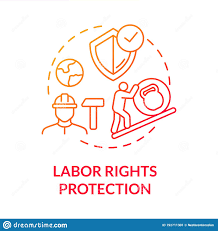 Fuente: Elaborado por la ASEQROO con base en el Anexo 10.10. Desglose presupuestal para la atención de la Perspectiva de Género”, del Presupuesto de Egresos del Gobierno del Estado de Q. Roo, para el ejercicio fiscal 2021.Al respecto, durante el desarrollo de los trabajos de auditoría, visita e inspección, se solicitó información a la Secretaría del Trabajo y Previsión Social, con el objetivo de verificar que se haya incorporado el enfoque de perspectiva de género en la planeación, diseño y programación de sus programas presupuestarios, misma con la que se procedió a realizar el siguiente análisis. De acuerdo con la información proporcionada por la STyPS, los criterios, fundamentación, guías o manuales de apoyo utilizados para la construcción de su programa presupuestario establecido con perspectiva de género, fueron los siguientes: Figura 2. Guías y Lineamientos relacionados con programas presupuestarios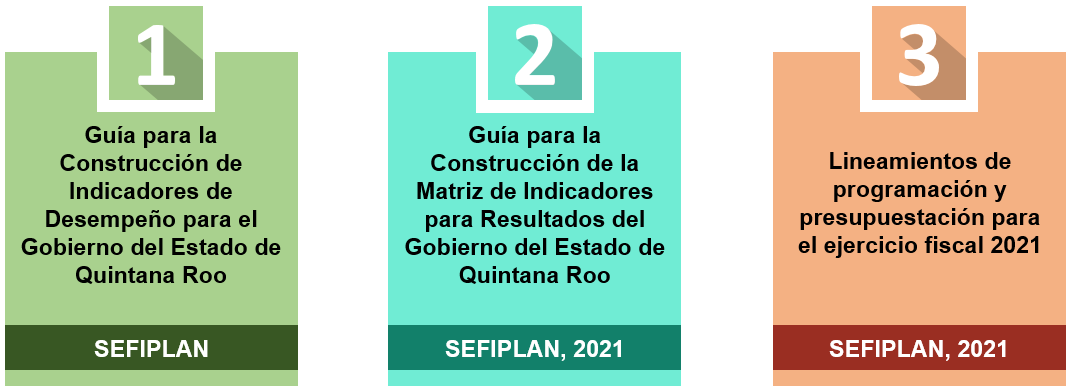 Fuente: Elaborado por la ASEQROO con base en la información proporcionada por la STyPS.Los documentos anteriores hacen referencia a la construcción de Indicadores de Desempeño y Matriz de Indicadores para Resultados (MIR), así como a la creación de programas presupuestarios, sin embargo, estos documentos no contienen información relativa a la transversalidad de la perspectiva de género en el proceso de construcción de la MIR.Cabe mencionar que, durante la investigación realizada para el desarrollo de la presente auditoría, no se encontraron documentos fuente (guías, manuales, lineamientos) relacionadas con la incorporación de la perspectiva de género en la construcción y diseño de programas presupuestarios, publicados en Quintana Roo, como los hay en otros estados, como se señala en la figura 3.Figura 3. Guías y Manuales para la incorporación de la perspectiva de género en Programas Presupuestarios 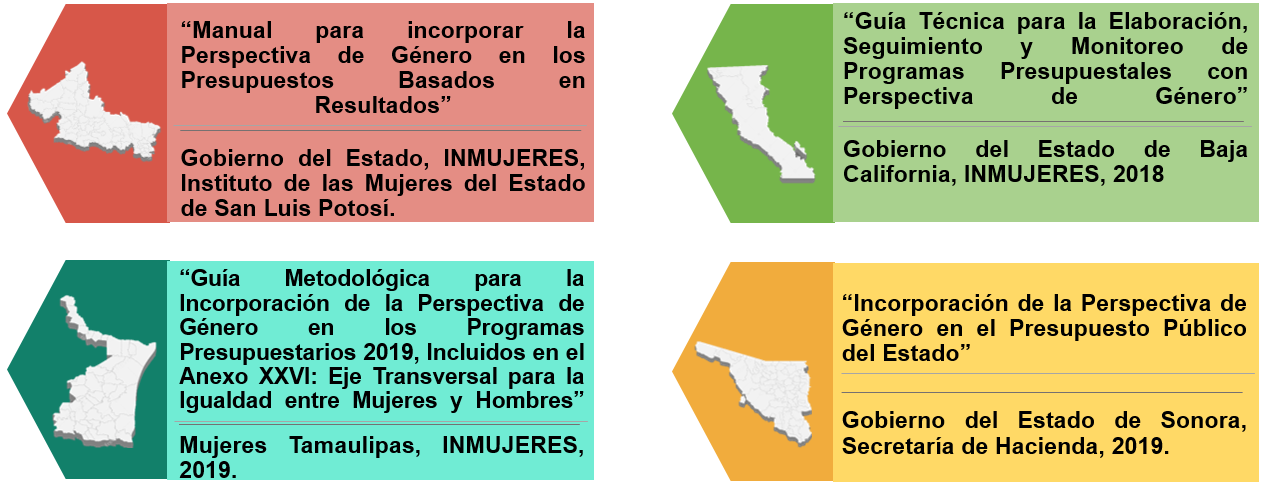 Fuente: Elaborado por la ASEQROO.En la siguiente figura se puede observar la metodología que se debe seguir para la construcción de programas establecidos con perspectiva de género, esto, con base en el “Presupuesto de Egresos del Gobierno del Estado de Q. Roo, para el ejercicio fiscal 2021”, y los documentos “Hacia una metodología de marco lógico con perspectiva de género (INMUJERES, 2014)” y en “Las mujeres y el presupuesto público en México (PNUD, México, 2010)”: Figura 4.1 Metodologías para la construcción de Programas Presupuestarios con Perspectiva de Género.Con respecto a las metodologías antes planteadas, se solicitó a la STyPS la siguiente información relacionada con la construcción de su programa presupuestario para la atención de la perspectiva de género: Diagnóstico cualitativo y cuantitativo de la situación comparativa de mujeres y hombres, utilizado para la construcción de los programas presupuestarios establecidos con Perspectiva de Género.Árbol de Problemas de los Programas presupuestarios.Árbol de Objetivos de los Programas presupuestarios.Criterios de elegibilidad o selección de la población beneficiaria del programa presupuestario establecido con perspectiva de género.Registros de la población objetivo y la atendida por dichos programas presupuestarios, diferenciada por sexo, edad, municipio y población indígena, en los padrones de beneficiarias y beneficiarios correspondientes.Mecanismos de entrega de apoyos, bienes o servicios con perspectiva de género. Informes de los resultados obtenidos en la implementación de los Programas presupuestarios establecidos con Perspectiva de Género enviados al IQM.Derivado de lo anterior, se procedió a realizar el siguiente análisis:Figura 5. Valoración respecto al Diagnóstico proporcionado por la STyPS.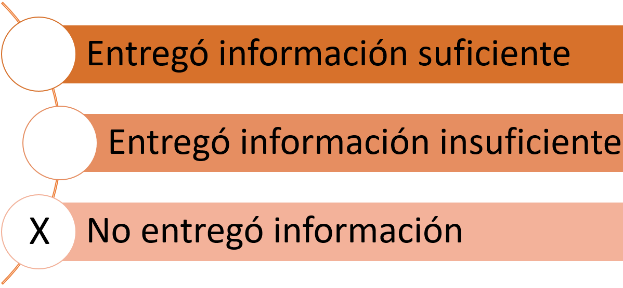 Fuente: Elaborado por la ASEQROO con base en la información proporcionada por la STyPS. Nota: La “X” indica el estado de la valoración De acuerdo con el oficio STYPS/DS/0105/III/2022, mediante el cual se remite información y documentación a la ASEQROO, la Dependencia señala para este punto: “NA. Toda vez que en el ejercicio fiscal 2021 no se construyeron los programas presupuestarios a cargo de la STyPS con perspectiva de género, no se realizaron diagnósticos comparativos de la situación de mujeres y hombres con ese enfoque(sic)”. Figura 6. Valoración respecto al Árbol de Problemas 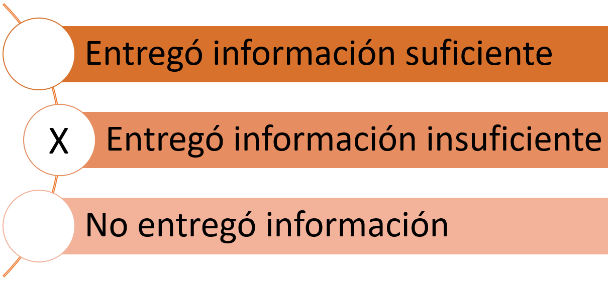 Fuente: Elaborado por la ASEQROO con base en la información proporcionada por la STyPS.Nota: La “X” indica el estado de la valoración. Figura 7. Valoración respecto al Árbol de ObjetivosFuente: Elaborado por la ASEQROO con base en la información proporcionada por la STyPS.Nota: La “X” indica el estado de la valoración.De igual manera, la STyPS proporcionó los arboles de problemas y de objetivos correspondientes al programa presupuestario E015 – Protección de los Derechos Laborales, sin embargo, estos no tienen implícito el tema de perspectiva de género.Figura 8. Valoración respecto a Criterios de ElegibilidadFuente: Elaborado por la ASEQROO con base en la información proporcionada por la STyPS.Nota: La “X” indica el estado de la valoraciónDe acuerdo con el oficio STYPS/DS/0105/III/2022, mediante el cual se remite información y documentación a la ASEQROO, la Dependencia señala para este punto: NA. Toda vez que en el ejercicio fiscal 2021 no se construyeron los programas presupuestarios a cargo de la STyPS con perspectiva de género, no se determinaron criterios específicos de elegibilidad o selección de población beneficiaria con ese enfoque, con total respeto a lo que establece la normatividad en materia laboral (sic).Figura 9. Valoración respecto a Registros de la población objetivo y atendidaFuente: Elaborado por la ASEQROO con base en la información proporcionada por la STyPS.Nota: La “X” indica el estado de la valoración.La Dependencia proporcionó el Formato Evaluatorio Programático del SIPPRES FESIPPRES-02 - Beneficiarios, correspondientes al ejercicio fiscal 2021, en formato Excel, lo cual no constituye un padrón de beneficiarias y beneficiarios donde se pueda identificar la diferenciación por sexo, edad, municipio y población indígena. Figura 10. Valoración respecto a Mecanismos de entrega de apoyos, bienes o serviciosFuente: Elaborado por la ASEQROO con base en la información proporcionada por la STyPS.Nota: La “X” indica el estado de la valoración.De acuerdo con el oficio STYPS/DS/0105/III/2022, mediante el cual se remite información y documentación a la ASEQROO, la Dependencia señala para este punto: NA. Toda vez que en el ejercicio fiscal 2021 no se construyeron los programas presupuestarios a cargo de la STyPS con perspectiva de género, no se establecieron mecanismos específicos para brindar los servicios en la Secretaría con ese enfoque (sic).Figura 11. Valoración respecto a Informes de resultados obtenidosFuente: Elaborado por la ASEQROO con base en la información proporcionada por la STyPS.Nota: La “X” indica el estado de la valoración.La STyPS no presentó el Informe de los resultados obtenidos en la implementación de los programas presupuestarios establecidos con Perspectiva de Género enviados al Instituto Quintanarroense de la Mujer, como lo establece el Presupuesto de Egresos del Gobierno del Estado de Q. Roo, para el Ejercicio Fiscal 2021, en el artículo 96, fracción V.De acuerdo con la evidencia presentada, la STyPS presentó el "Programa Quintanarroense de Cultura Institucional (PQCI) Informe Anual", el cual tiene por objetivo el consolidar la Institucionalización de la perspectiva de género al interior de la Administración Pública del Estado (APE) mediante la realización de acciones que fortalezcan las capacidades del funcionariado público que la integra, en materia de género, transformando las instituciones públicas en espacios laborables con rostro humano, más justos e igualitarios, que redunden en una mayor productividad, eficacia y eficiencia. En este documento, se identificaron objetivos, estrategias y acciones encaminadas a promover la perspectiva de género al interior de la Secretaría del Trabajo y Previsión Social.Se concluye que, si bien la STyPS realizó acciones dirigidas a garantizar la protección de los derechos laborales de la población ocupada (laboralmente), a través de su programa presupuestario E015 - Protección de los Derechos Laborales, no proporcionó evidencia que sustente la incorporación de la perspectiva de género, en la planeación, el diseño (estructuración del problema y objetivos) y programación (construcción de la MIR) del programa presupuestario E015 - Protección de los Derechos Laborales.Derivado del análisis anterior, se determinó la siguiente observación:La Secretaría del Trabajo y Previsión Social presentó debilidad en la incorporación de la Perspectiva de Género en la planeación, diseño y programación del programa presupuestario E015 – Protección de los Derechos Laborales, para el ejercicio fiscal 2021. Recomendación de Desempeño.La Auditoría Superior del Estado de Quintana Roo recomienda a la Secretaría del Trabajo y Previsión Social, lo siguiente:21-AEMD-A-017-030-R03-05 Recomendación La Secretaría del Trabajo y Previsión Social deberá realizar acciones encaminadas a la incorporación de la perspectiva de género en la planeación, diseño y programación de los programas presupuestarios, reflejándolo en sus Matrices de Indicadores para Resultados, para mitigar o solventar desigualdades de género.Con motivo de la reunión de trabajo efectuada para la presentación de resultados finales de auditoría y observaciones preliminares, la Secretaría del Trabajo y Previsión Social estableció como fecha compromiso para la atención a la recomendación 21-AEMD-A-017-030-R03-05 el 18 de enero de 2023. Por lo antes expuesto, la atención a la recomendación de desempeño queda en seguimiento.Normatividad relacionada con la observación.Declaración y Plataforma de Acción de Beijing, 1995.Ley de Planeación para el Desarrollo del Estado de Quintana Roo, artículos 6 fracción XIII, y 9 Bis.Ley de Presupuesto y Gasto Público del Estado de Quintana Roo, artículo 25.Actualización del Plan Estatal de Desarrollo (PED) 2016-2022, Programa 26. Presupuesto de Egresos del Gobierno del Estado de Quintana Roo, para el Ejercicio Fiscal 2021, artículos 96 y 97. Presupuesto Público con Perspectiva de Género vs. Recursos Federales etiquetados en México para la Igualdad entre Mujeres y Hombres, 2008-2019.Las mujeres y el presupuesto público en México (PNUD, México, 2010).Manual para el desarrollo de indicadores de evaluación con perspectiva de género (INMUJERES, 2003). Hacia una metodología de marco lógico con perspectiva de género (INMUJERES, 2014).I.4. COMENTARIOS DEL ENTE FISCALIZADOEs importante señalar que la documentación proporcionada por el ente público fiscalizado para aclarar o justificar los resultados y las observaciones presentadas en las reuniones de trabajo, fue analizada con el fin de determinar la procedencia, de eliminar, rectificar o ratificar los resultados y las observaciones preliminares determinadas por la Auditoría Superior del Estado de Quintana Roo y que se presentó a esta entidad fiscalizadora para efectos de la elaboración definitiva de este Informe.I.5.  TABLA DE JUSTIFICACIONES Y ACLARACIONES DE LOS RESULTADOSII.  AUDITORÍA DE DESEMPEÑO AL CUMPLIMIENTO DE OBJETIVOS Y METAS CON BASE EN INDICADORES DE PROGRAMAS PRESUPUESTARIOS DEL ÓRGANO PÚBLICO DESCONCENTRADO DENOMINADO: SERVICIO ESTATAL DEL EMPLEO Y CAPACITACIÓN PARA EL TRABAJO, 21-AEMD-A-GOB-017-031.II.1 ANTECEDENTES En los últimos treinta años, economías de diversos países rompieron paradigmas en cuanto al enfoque de la administración de los recursos públicos, por dos razones principales: La necesidad de hacer más con los mismos recursos, y La necesidad de rendir cuentas a los ciudadanos, cada vez más exigentes con la eficiencia, en la asignación y uso de los recursos públicos. Como resultado, surge el enfoque de Gestión para Resultados (GpR). La GpR es un modelo de cultura organizacional, directiva y de desempeño institucional que pone más énfasis en los resultados que en los procedimientos. Aunque también interesa cómo se hacen las cosas, cobra mayor relevancia qué se hace, qué se logra y cuál es su impacto en el bienestar de la población, es decir, la creación de valor público.En el marco de la GpR y con fundamento en el marco constitucional y legal, a partir de 2006 y hasta 2008, se implantó en la Administración Pública Federal (APF) el Presupuesto basado en Resultados (PbR), procurando la alineación entre la planeación, la programación, el presupuesto, el control, el ejercicio, el seguimiento y la evaluación del gasto público. De 2009 en adelante, se está llevando a cabo la consolidación de dicha iniciativa.El PbR es un proceso basado en consideraciones objetivas sobre los resultados esperados y alcanzados para la asignación de recursos, con la finalidad de fortalecer la calidad del diseño y gestión de las políticas, programas públicos y desempeño institucional, cuyo aporte sea decisivo para generar las condiciones sociales, económicas y ambientales para el desarrollo nacional sustentable; en otras palabras, el PbR busca elevar la cobertura y la calidad de los bienes y servicios públicos, cuidando la asignación de recursos particularmente a los que sean prioritarios y estratégicos para obtener los resultados esperados. Así mismo, dentro de este contexto la Metodología de Marco Lógico (MML) es una herramienta que facilita el proceso de conceptualización, diseño, ejecución, monitoreo y evaluación de programas y proyectos. Su uso permite: Presentar de forma sistemática y lógica los objetivos de un programa y sus relaciones de causalidad; Identificar y definir los factores externos al programa que pueden influir en el cumplimiento de los objetivos; Evaluar el avance en la consecución de los objetivos, así como examinar el desempeño del programa en todas sus etapas.La Matriz de Indicadores para Resultados (MIR) se ha constituido en la base para el diseño de indicadores en México. La Metodología de Marco Lógico (MML) (plataforma para la construcción de la MIR) permite alinear los objetivos de los programas presupuestarios con los objetivos estratégicos de las dependencias y entidades federales y con el Plan Nacional de Desarrollo. La MIR es un instrumento clave para la planeación dado que proporciona información para el monitoreo y evaluación de resultados.La asignación adecuada de los recursos y el desarrollo de los presupuestos con perspectiva de género han sido motivo recurrente de preocupación de diversos compromisos internacionales y regionales relacionados con los derechos y el empoderamiento de las mujeres, y la igualdad de género. El año 2008 fue un parteaguas para el presupuesto establecido con perspectiva de género, debido que a partir de ese año el Decreto de Presupuestos de Egresos de la Federación incorpora un anexo especifico donde se etiquetan recursos para la igualdad entre mujeres y hombres, para atender necesidades básicas de las mujeres y disminuir las brechas de desigualdad de género. Derivado de lo anterior, los Entes Públicos impulsarán la igualdad de oportunidades entre mujeres y hombres, así como la erradicación de la violencia de género, para impulsar la transversalidad de la Perspectiva de Género en la planeación, diseño, programación, aplicación, seguimiento y evaluación de los Programas Presupuestarios, proyectos y acciones de la Administración Pública Estatal. El gobierno de Quintana Roo impulsa programas presupuestarios con perspectiva de género a través de la Actualización del Plan Estatal de Desarrollo (PED) 2016-2022.Desde la perspectiva igualitaria de oportunidades administrativas y de responsabilidad hacendaria, la metodología de Presupuesto basado en Resultados que aplicará el presente gobierno, a través del Plan antes mencionado, propone enfrentar la asignación irracional e inercial del gasto público, cambiar la verticalidad de las decisiones en materia de planeación y gestión gubernamental, reforzar los esquemas de transparencia y rendición de cuentas, pero ante todo, coadyuvar para que el gobierno estatal, en coordinación con los otros órdenes de gobierno sean aliados de los ciudadanos en el diseño y aplicación de políticas públicas orientadas a la generación de valor público. Quintana Roo enfrenta un contexto complejo ante la fragilidad de los sistemas de planeación, programación, seguimiento, evaluación y control, vinculado a la ausencia de técnicas, que en conjunto obligan a la revisión minuciosa de la acción gubernamental; esta situación ha generado que los errores cometidos históricamente sean expuestos en la vitrina pública del contexto nacional. El modelo de gobierno de la administración estatal 2016-2022, está sustentado en la Gestión para Resultados, GpR, dando pauta a consolidar al Presupuesto basado en Resultados, PbR, y al Sistema de Evaluación del Desempeño, de una manera operable al integrar los resultados para la toma de decisiones del proceso de programación, presupuestación, seguimiento, evaluación, control, rendición de cuentas y transparencia al interior y exterior de la administración pública.El Servicio Estatal del Empleo y Capacitación para el Trabajo de Quintana Roo (SEECAT), se constituye como un Organismo Público Desconcentrado de la Secretaría del Trabajo y Previsión Social, con autonomía de gestión técnica y funcional, el cual tiene por objeto, realizar, coordinar y evaluar todas aquellas actividades encaminadas a vincular la oferta y demanda de empleo, hacia las vacantes existentes; apoyar a la población desempleada y subempleada para que obtenga la calificación requerida por el aparato productivo, mediante capacitación para y en el trabajo. así como auxiliar a los oferentes de empleo para cubrir sus necesidades de personal.Además, son atribuciones del Servicio Estatal del Empleo y Capacitación para el Trabajo de Quintana Roo, las siguientes:Desempeñar en coordinación con la STyPS (Secretaría del Trabajo y Previsión Social), las facultades en materia de agencias de colocación de trabajadores que se establecen en la Ley Federal de Trabajo, en el Reglamento de Agencias de Colocación de Trabajadores y en el Acuerdo por el que se dan a conocer los Lineamientos de operación y los formatos para la realización de los trámites administrativos a que se refiere el Reglamento de Agencias de Colocación de Trabajadores.Realizar un seguimiento permanente del mercado de trabajo en el Estado y reportarlo mensualmente, considerando: políticas locales de promoción e inversión productiva, los efectos en la ocupación derivados de la apertura o cierre de empresas, la identificación de oferta de vacantes y las características de éstas, así como las posibilidades del SEECAT de dar atención al comportamiento del mercado.  Elaborar un Proyecto anual de Planeación de Acciones del SEECAT, sustentado en un seguimiento y análisis profundo del mercado de trabajo de la entidad y en la pertinencia de la instrumentación de los diferentes subprogramas y acciones del PAE (Programa del Apoyo al Empleo) para atender la problemática laboral existente. Coordinar las acciones encaminadas a la vinculación laboral en el Estado;Promover y coordinar y dirigir, las acciones encaminadas a la capacitación en y para el trabajo, promoción, generación y conservación de empleos y todas aquellas acciones relacionadas con políticas laborales de orden Estatal.Promover ante la población desempleada, las oportunidades de capacitación y trabajos existentes en el estado; yDemás que le confieran otras disposiciones legales o su Superior Jerárquico dentro de la esfera de su competencia        El Servicio Estatal del Empleo y Capacitación para el Trabajo de Quintana Roo tiene como misión, fomentar, y facilitar la búsqueda y colocación en un empleo, mediante los servicios de información, orientación, capacitación y vinculación a la población Quintanarroense. De igual manera, el ente tiene como visión, ser líderes en el país como Oficina del Servicio Nacional de Empleo (OSNE), otorgando un servicio eficiente e inclusivo, que responda a las necesidades laborales de la población. .De acuerdo con el Presupuesto de Egresos del Gobierno del Estado de Quintana Roo, para el ejercicio fiscal 2021, al Servicio Estatal del Empleo y Capacitación para el Trabajo se le autorizó un presupuesto de $20,408,976.00 (Veinte millones cuatrocientos ocho mil novecientos setenta y seis pesos 00/100 M.N.)Por su parte, en el Anexo 10.8. denominado “Presupuesto de Egresos 2021 según el Clasificador por Fuentes de Financiamiento del CONAC”, correspondiente al Presupuesto de Egresos del Gobierno del Estado de Quintana Roo, para el ejercicio fiscal 2021, al Servicio Estatal del Empleo y Capacitación para el Trabajo se le identificaron dos programas presupuestarios: E013 - Impulso a la Empleabilidad   ($16,255,767.00 pesos).M001 - Gestión y Apoyo Institucional ($4,153,209.00 pesos).II.2. ASPECTOS GENERALES DE AUDITORÍAA. Título de la auditoríaLa auditoría que se realizó en materia de desempeño al Servicio Estatal del Empleo y Capacitación para el Trabajo, de manera especial y enunciativa mas no limitativa, fue la siguiente:
Auditoría de Desempeño al cumplimiento de objetivos y metas con base en indicadores de programas presupuestarios del Órgano Público Desconcentrado denominado: Servicio Estatal del Empleo y Capacitación para el Trabajo 21-AEMD-A-GOB-017-031.B. ObjetivoFiscalizar el diseño y cumplimiento de los objetivos y metas con base en los indicadores de los programas presupuestarios.C. AlcanceLa auditoría se basó en el estudio general de las acciones emprendidas por el Servicio Estatal del Empleo y Capacitación para el Trabajo, con respecto a la implementación del Presupuesto basado en Resultados (PbR) mediante la evaluación del diseño de las Matrices de Indicadores para Resultados (MIR) y el Sistema de Evaluación del Desempeño (SED) en el avance en el cumplimiento de las metas y objetivos de sus programas presupuestarios, así como la incorporación de la perspectiva de género en la planeación, diseño y programación de sus programas presupuestarios.La auditoría se realizó de conformidad con la normativa aplicable a la Fiscalización Superior de la Cuenta Pública, la Norma Profesional de Auditoría del Sistema Nacional de Fiscalización No.300 “Principios Fundamentales de la auditoría de desempeño”, así como lo relativo a los procesos y procedimientos de Auditoría en Materia de Desempeño del Sistema de Gestión de Calidad de la Auditoría Superior del Estado de Quintana Roo, para asegurar el logro del objetivo y el alcance establecido. Los datos proporcionados por el Servicio Estatal del Empleo y Capacitación para el Trabajo, fueron en lo general, suficientes, de calidad, confiables y consistentes para aplicar los procedimientos establecidos y para sustentar los hallazgos y la opinión de la Auditoría Superior del Estado.D. Criterios de SelecciónEsta auditoría se seleccionó con base en los criterios cuantitativos y cualitativos establecidos en la Normativa Institucional de la Auditoría Superior del Estado de Quintana Roo para la integración del Programa Anual de Auditorías, Visitas e Inspecciones (PAAVI), correspondiente al año 2022, que comprende la Fiscalización Superior de la Cuenta Pública del ejercicio fiscal 2021. E. Áreas RevisadasDirección Administrativa.Departamento de Planeación e Información Ocupacional.Departamento de Vinculación Laboral.F. Procedimientos de Auditoría AplicadosEficiencia 1. Presupuesto basado en Resultados (PbR)1.1 Evaluación de la Matriz de Indicadores para Resultados (MIR).Analizar la Matriz de Indicadores para Resultados del programa presupuestario E013 - Impulso a la Empleabilidad, a fin de determinar si implementó correctamente la Metodología de Marco Lógico, cumpliendo con la Lógica Vertical y la Lógica Horizontal.Eficacia2. Sistema de Evaluación del Desempeño (SED)Cumplimiento de objetivos y metas2.1.1. Verificar el nivel de cumplimiento reportado de los objetivos y metas del programa presupuestario E013 - Impulso a la Empleabilidad, establecido en el FESIPPRES, de acuerdo con los parámetros de semaforización determinados por la Secretaría de Finanzas y Planeación (SEFIPLAN).2.1.2. Analizar la evidencia correspondiente al cumplimiento de los objetivos y metas del programa presupuestario E013 - Impulso a la Empleabilidad, a fin de corroborar si sustenta el nivel de cumplimiento reportado en el SIPPRES.Eficacia3. Planeación, Diseño y Programación3.1 Incorporación de la perspectiva de género.3.1.1. Analizar y determinar si el SEECAT incluyó la perspectiva de género en la planeación, diseño y programación de su programa presupuestario establecido con perspectiva de género E013 - Impulso a la Empleabilidad.G. Servidores Públicos que intervinieron en la AuditoríaEl personal designado adscrito a la Auditoría Especial en Materia al Desempeño de esta Auditoría Superior del Estado, que actuó en el desarrollo y ejecución de la auditoría, visita e inspección en forma conjunta o separada, mismo que se identificó como personal de este Órgano Técnico de Fiscalización, se encuentra referido en la orden emitida con oficio número ASEQROO/ASE/AEMD/0963/07/2022, siendo los servidores públicos a cargo de coordinar y supervisar la auditoría, los siguientes:II.3.  RESULTADOS DE LA FISCALIZACIÓN EFECTUADAResumen general de observaciones y recomendaciones emitidas en materia de desempeñoDe conformidad con los artículos 17 fracción II, 38, 41, en su segundo párrafo, y 61 párrafo primero, de la Ley de Fiscalización y Rendición de Cuentas del Estado de Quintana Roo, y artículos 4, 8 y 9, fracciones X, XI, XVIII y XXVI, del Reglamento Interior de la Auditoría Superior del Estado de Quintana Roo, durante este proceso se determinaron 3 resultados de la fiscalización correspondientes a la Auditoría de Desempeño al cumplimiento de objetivos y metas con base en indicadores de programas presupuestarios del Órgano Público Desconcentrado denominado: Servicio Estatal del Empleo y Capacitación para el Trabajo, que generaron 5 observaciones. De lo anterior, se deriva lo siguiente:Detalle de ResultadosResultado Número 1Eficiencia1. Presupuesto basado en Resultados (PbR).1.1 Evaluación de la Matriz de Indicadores para Resultados (MIR)Con observación.Los recursos económicos de que disponga el Estado y los Municipios se administrarán con eficiencia, eficacia, economía, transparencia y honradez para satisfacer los objetivos a los que estén destinados. La información presupuestaria y programática que forme parte de la Cuenta Pública deberá relacionarse, con los objetivos y prioridades de la planeación del desarrollo. Asimismo, deberá incluir los resultados de la evaluación del desempeño. Para ello, deberán utilizar indicadores que permitan determinar el cumplimiento de las metas y objetivos de cada uno de los programas, así como vincular los mismos con la planeación del desarrollo.Los indicadores como parte de la Matriz de Marco Lógico (MML), permiten a los distintos entes públicos definir sus alcances, sus retos y las metas de sus programas presupuestarios y políticas, de allí que sea de vital importancia su elaboración y precisión al momento de elegirlos. Su correcta elaboración responde a las necesidades de la MIR y del proceso de programación, y son parte medular para el logro o fracaso de los objetivos institucionales. La MIR organiza los objetivos, indicadores y metas en la estructura programática, vinculados al programa presupuestario. Con base en ello, sólo deberá existir una MIR por Programa Presupuestario. La MIR consiste en establecer y estructurar el problema central, ordenar los medios y fines del árbol de objetivos en un programa, generar indicadores para medir sus resultados, definir los medios que permitirán verificar esos resultados, describir los riesgos que podrían afectar la ejecución del mismo o las condiciones externas necesarias para el éxito del programa. Con motivo de la auditoría al desempeño denominada 21-AEMD-A-GOB-017-031, Auditoría de Desempeño al cumplimiento de objetivos y metas con base en indicadores de programas presupuestarios del Órgano Público Desconcentrado denominado: Servicio Estatal del Empleo y Capacitación para el Trabajo, establecida mediante el Programa Anual de Auditorías, Visitas e Inspecciones (PAAVI) 2022, correspondiente a la cuenta pública 2021, se solicitó mediante oficio número ASEQROO/ASE/AEMD/0321/03/2022 de fecha 01 de marzo de 2022, información relativa a las Matrices de Indicadores para Resultados, así como las fichas técnicas correspondientes. Por su parte, el Servicio Estatal del Empleo y Capacitación para el Trabajo proporcionó información mediante oficio número STYPS/SEECAT/0064/2022 de fecha 16 de marzo de 2022. En el análisis de la calidad de diseño de la MIR se verifica que en esta se establezcan con claridad los objetivos del programa y su alineación con la planeación nacional, estatal, municipal o sectorial (fin y propósito); asimismo, que se hayan incorporado de manera precisa los indicadores que miden los objetivos y resultados esperados, que se identifiquen los medios de verificación para obtener y corroborar la información de los indicadores, que se describan los bienes y servicios entregados a la sociedad (componentes), así como las actividades e insumos para producirlos, y por último, la inclusión de supuestos que influyen en el cumplimiento de los objetivos.Con base en lo anterior, se llevó a cabo la revisión del programa presupuestario E013 – Impulso a la Empleabilidad, obteniendo lo siguiente:Fuente: Elaborado por la Auditoría Superior del Estado de Quintana Roo (ASEQROO) con información obtenida de la Matriz de Indicadores para Resultados, 2021. SIPPRESS 2021. Programa Presupuestario: E013.- Impulso a la Empleabilidad.El resultado del análisis realizado, se muestra a continuación:Resumen Narrativo: En el análisis del resumen narrativo de los objetivos se verificó la estructura y/o sintaxis de los objetivos de la MIR, así como las relaciones causales entre éstos, en sus distintos niveles: Fin, Propósito, Componentes y Actividades. Del resultado de la valoración, se determinó que el 100% cumplió con la claridad, sintaxis adecuada y relación de causa y efecto.Indicadores: En el análisis de los indicadores se verificó que estos cumplan con la estructura y elementos mínimos para determinar la consecución de los objetivos planteados en el resumen narrativo, obteniendo que el 38% cumplió con dichos elementos y el 62% presentó áreas de mejora en los siguientes aspectos:Tabla 2. Áreas de mejora de los indicadores de la MIR del programa presupuestario E013Medios de Verificación: En el análisis de los Medios de Verificación se constataron las fuentes de datos disponibles para verificar el valor de los indicadores presentados en la MIR con respecto a los avances y logros del Programa. Derivado del análisis, se determinó que el 100 % de los medios de verificación fueron insuficientes para el monitoreo, puesto que no se mencionan uno o más de los siguientes aspectos:Tabla 3. Áreas de Mejora de los Medios de Verificación de la MIR del programa presupuestario E013Supuestos: En el análisis de los Supuestos se constataron tres aspectos fundamentales: la identificación de factores externos, la verificación de las condiciones de supuestos, y el análisis de consistencia en la relación causal entre objetivos. Del resultado de la valoración de los supuestos, se determinó que el 100 % fueron adecuados.En resumen, se determinó que la Matriz de Indicadores para Resultados del programa presupuestario E013 – Impulso a la Empleabilidad, implementado por el Servicio Estatal del Empleo y Capacitación para el Trabajo, no cumple con la Lógica Vertical y la Lógica Horizontal, tal como lo establece la Metodología de Marco Lógico (MML).Derivado del análisis anterior, se determinó la siguiente observación:El Servicio Estatal del Empleo y Capacitación para el Trabajo presentó debilidad en la implementación de la Metodología de Marco Lógico al diseñar la Matriz de Indicadores para Resultados del programa presupuestario E013 – Impulso a la Empleabilidad, en el ejercicio fiscal 2021, debido a que se presentan áreas de mejora en:El 62 % de los Indicadores.El 100 % de los Medios de verificación.Recomendación de Desempeño.La Auditoría Superior del Estado de Quintana Roo recomienda al Servicio Estatal del Empleo y Capacitación para el Trabajo, lo siguiente:21-AEMD-A-017-031-R01-01 Recomendación El Servicio Estatal del Empleo y Capacitación para el Trabajo deberá implementar la  Metodología del Marco Lógico adecuando los indicadores y medios de verificación de la Matriz de Indicadores para Resultados (MIR) del programa presupuestario E013 – Impuso a la Empleabilidad, correspondiente al ejercicio fiscal 2023, con la finalidad de establecer la correcta relación causa-efecto en todos los niveles de la MIR, así como para lograr la correspondencia de cada uno de ellos con los factores externos que pueden afectar su ejecución y posterior desempeño.Con motivo de la reunión de trabajo efectuada para la presentación de resultados finales de auditoría y observaciones preliminares, el Servicio Estatal del Empleo y Capacitación para el Trabajo, estableció como fecha compromiso para la atención a la recomendación 21-AEMD-A-017-031-R01-01 el 18 de enero de 2023. Por lo antes expuesto, la atención a la recomendación de desempeño queda en seguimiento.Normatividad relacionada con la observaciónGuía para el Diseño de la Matriz de Indicadores para Resultados (SHCP).Guía para la Construcción de Indicadores de Desempeño para el Gobierno del Estado de Quintana Roo (Secretaría de Finanzas y Planeación). Guía para la Construcción de la Matriz de Indicadores para Resultados del Gobierno del Estado de Quintana Roo. (Secretaría de Finanzas y Planeación, 2021).Resultado Número 2Eficacia2. Sistema de Evaluación del Desempeño (SED).2.1 Cumplimiento de objetivos y metas.Con observacionesTanto a nivel federal como estatal está normado que los recursos económicos de que disponga el Estado se administrarán con eficiencia, eficacia, economía, transparencia y honradez para satisfacer los objetivos a los que estén destinados. Los indicadores deberán ser estratégicos y de gestión. Los indicadores estratégicos deberán medir el grado de cumplimiento de los objetivos de las políticas públicas y de los programas presupuestarios y deberán contribuir a corregir o fortalecer las estrategias y la orientación de los recursos. Los indicadores de gestión deberán medir el avance y logro en procesos y actividades, es decir, sobre la forma en que los bienes y servicios públicos son generados y entregados. Incluyen los indicadores que dan seguimiento a las actividades y aquellos que entregan bienes y/o servicios para ser utilizados por otras instancias. Los indicadores de desempeño permitirán verificar el nivel de logro alcanzado por el programa . Las metas son el objetivo cuantitativo que el programa o proyecto se compromete a alcanzar en un periodo de tiempo determinado. Éstas permiten acreditar el grado de avance de los objetivos. Dado que las metas son conocidas y acordadas con los ejecutores de los programas presupuestarios, es fácil comprobar quien ha cumplido cabalmente con ellas.Una característica esencial de las metas es que deben ser realistas, es decir, deben ser un valor cuantitativo que, dada la capacidad técnica, humana y financiera del programa, sea factible de alcanzar en un periodo. Es común fijarse metas demasiado ambiciosas que no es posible cumplir o, al contrario, metas por debajo del umbral de la capacidad del programa que se alcanzan y superan con facilidad. De incurrir en cualquier de estos casos, queda en evidencia una planeación inadecuada del programa. Por otro lado, el uso del semáforo sirve para poder evaluar la ejecución de los procesos en relación a los resultados programados.De acuerdo con el artículo 16 fracción II del Presupuesto de Egresos del Gobierno del Estado de Quintana Roo, para el ejercicio fiscal 2021, al Servicio Estatal del Empleo y Capacitación para el Trabajo (SEECAT), se le autorizó un presupuesto de $20,408,976.00 (Veinte millones cuatrocientos ocho mil novecientos setenta y seis pesos 00/100 M.N.), distribuido en los siguientes programas presupuestarios:Tabla 4. Programas presupuestarios establecidos para el SEECAT.Fuente: Elaborado por la Auditoría Superior del Estado de Quintana Roo (ASEQROO), con base en los anexos del Presupuesto de Egresos del Gobierno del Estado de Quintana Roo, para el ejercicio fiscal 2021 y documento del gasto por categoría programática y programa presupuestario presentado por el SEECAT.De acuerdo con la tabla anterior, el presupuesto aprobado tuvo una reducción de $1,689,437.41 (un millón seiscientos ochenta y nueve mil cuatrocientos treinta y siete pesos 41/100 M.N.), y al cierre del ejercicio fiscal presentó un presupuesto devengado de $18,719,538.59 (dieciocho millones setecientos diecinueve mil quinientos treinta y ocho pesos 59/100 M.N.).A fin de verificar el nivel de cumplimiento reportado de los objetivos y metas del programa presupuestario E013 – Impulso a la Empleabilidad, establecido en sus Formatos Evaluatorios Programáticos del Sistema de Integración Programática y Presupuestal (FESIPPRES), correspondientes al ejercicio fiscal 2021, la Auditoría Superior del Estado de Quintana Roo (ASEQROO), mediante el oficio de solicitud de información adicional ASEQROO/ASE/AEMD/0321/03/2022, solicitó al Servicio Estatal del Empleo y Capacitación para el Trabajo (SEECAT) los FESIPPRES del programa presupuestario antes mencionado, presentados por trimestre y por nivel de la Matriz de Indicadores para Resultados (MIR), así como la evidencia que sustente el avance acumulado al cuarto trimestre del mismo ejercicio.Al respecto, el ente proporcionó mediante oficio número STYPS/SEECAT/DCG/0064/2022, la información solicitada, misma con la que se procedió a realizar el siguiente análisis.Análisis del programa presupuestario E013 – Impulso a la Empleabilidad.Tabla 5. Semaforización y cumplimiento de objetivos y metas del programa presupuestario E013 – Impulso a la EmpleabilidadEn resumen, el cumplimiento de las metas del programa presupuestario E013 – Impulso a la Empleabilidad, se presenta en el siguiente gráfico. De acuerdo con lo expuesto anteriormente, se determinó que el SEECAT estableció de manera correcta la semaforización para todos los niveles del programa presupuestario E013 - Impulso a la Empleabilidad, con excepción del nivel Fin, en el cual reportó un sobrecumplimiento de 151.08%, cuando se trata de un incumplimiento del 66.23%, derivado del sentido descendente del indicador. De igual forma, se determinó que presentó incumplimiento de las metas programadas respecto a las ejecutadas en los niveles de Fin y Componentes C01, C02, C03 y C04.Aunado a lo anterior, no presentó evidencia que sustente el cumplimiento de los Componentes C01, C02 y C03, reportado en los Formatos Evaluatorios Programáticos del Sistema de Integración Programática y Presupuestal (FESIPPRES).Derivado del análisis anterior, se determinaron las siguientes observaciones:El Servicio Estatal del Empleo y Capacitación para el Trabajo presentó debilidad al establecer la semaforización para el nivel Fin del programa presupuestario E013 – Impulso a la Empleabilidad, debido a que reportó un sobrecumplimiento de 151.08%, cuando derivado del sentido descendente del indicador, se trata de un incumplimiento de 66.23%. El Servicio Estatal del Empleo y Capacitación para el Trabajo presentó debilidad al cumplir las metas establecidas en los Formatos Evaluatorios Programáticos del SIPPRES durante el ejercicio fiscal 2021, correspondientes al programa presupuestario E013 – Impulso a la Empleabilidad, debido al incumplimiento presentado en el Fin y en los Componentes 01, 02 03 y 04. El Servicio Estatal del Empleo y Capacitación para el Trabajo presentó debilidad al sustentar con evidencia el nivel de cumplimiento reportado en los Formatos Evaluatorios Programáticos del SIPPRES correspondiente a los componentes C01, C02 y C03, del programa presupuestario E013 - Impulso a la Empleabilidad.Recomendación de Desempeño.La Auditoría Superior del Estado de Quintana Roo recomienda al Servicio Estatal del Empleo y Capacitación para el Trabajo, lo siguiente:21-AEMD-A-017-031-R02-02 Recomendación El Servicio Estatal del Empleo y Capacitación para el Trabajo deberá implementar controles en el proceso de llenado de los Formatos Evaluatorios del SIPPRES a fin de evitar errores en los datos y porcentajes reportados, entregando como evidencia los Formatos Evaluatorios del programa presupuestario E013 – Impulso a la Empleabilidad, correspondientes al ejercicio fiscal 2022, que reflejen una semaforización adecuada y el cumplimiento real de los objetivos y metas.21-AEMD-A-017-031-R02-03 Recomendación El Servicio Estatal del Empleo y Capacitación para el Trabajo deberá realizar acciones de monitoreo del avance en el cumplimiento de las metas conforme a los requerimientos de cada programa presupuestario, presentando como evidencia los Formatos Evaluatorios del SIPPRES del programa presupuestario E013 – Impulso a la Empleabilidad, correspondientes al ejercicio fiscal 2022, así como la propuesta de modificación especificada en el formato 2 denominado “Modificación de Programas Presupuestarios” y los oficios de respuesta de aprobación o en su caso, de no procedencia, emitidos por la Subsecretaría de Política Hacendaria y Control Presupuestal de la SEFIPLAN.21-AEMD-A-017-031-R02-04 Recomendación El Servicio Estatal del Empleo y Capacitación para el Trabajo deberá proporcionar, con excepción del nivel Fin, la evidencia que sustente el nivel de cumplimiento reportado en los Formatos Evaluatorios Programáticos del SIPPRES correspondientes al programa presupuestario E013 – Impulso a la Empleabilidad. Adicionalmente, deberá implementar mecanismos de control en su sistema de control interno para generar la información que sustente el avance reportado en el cumplimiento de sus objetivos y metas, y así fortalecer la rendición de cuentas.Con motivo de la reunión de trabajo efectuada para la presentación de resultados finales de auditoría y observaciones preliminares, el Servicio Estatal del Empleo y Capacitación para el Trabajo estableció como fecha compromiso para la atención a las recomendaciones 21-AEMD-A-017-031-R02-02 y 21-AEMD-A-017-031-R02-03 el 22 de marzo de 2023 y para la 21-AEMD-A-017-031-R02-04 el 18 de enero de 2023. Por lo antes expuesto, la atención a la recomendación de desempeño queda en seguimiento.Normatividad relacionada con las observacionesLineamientos para la Construcción y Diseño de Indicadores de Desempeño mediante la Metodología de Marco Lógico, numerales Quinto y Sexto (CONAC).Guía para la Construcción de Indicadores de Desempeño para el Gobierno del Estado de Quintana Roo (Secretaría de Finanzas y Planeación). Resultado Número 3Eficiencia3. Planeación, Diseño y Programación.3.1 Incorporación de la perspectiva de género.México, como muchas otras naciones, inició el análisis del gasto público con un enfoque de género en la década de los noventa, cuando en la Conferencia Mundial de Beijing en 1995, se hace referencia a la necesidad de analizar los presupuestos desde una perspectiva de género, así como ajustar el gasto público para garantizar la igualdad entre el hombre y la mujer, en ella se exhorta a los Estados a integrar en las decisiones presupuestarias sobre políticas y programas la perspectiva de género, al mismo tiempo que financiar adecuadamente los programas encaminados a lograr la igualdad entre la mujer y el hombre. La planeación deberá llevarse a cabo como un medio para el eficaz desempeño de la responsabilidad del Estado sobre el desarrollo equitativo, incluyente, integral, sustentable y sostenible del país, con perspectiva de interculturalidad y de género, y deberá tender a la consecución de los fines y objetivos políticos, sociales, culturales, ambientales y económicos contenidos en la Constitución Política de los Estados Unidos Mexicanos. Para ello, estará basada en principios como, la perspectiva de género, para garantizar la igualdad de oportunidades entre mujeres y hombres, y promover el adelanto de las mujeres mediante el acceso equitativo a los bienes, recursos y beneficios del desarrollo.La Perspectiva de Género se define como una visión científica, analítica y política sobre las mujeres y los varones. Se propone eliminar las causas de la opresión de género como la desigualdad, la injusticia y la jerarquización de las personas basada en el género. Promueve la igualdad entre los géneros a través de la equidad, el adelanto y el bienestar de las mujeres; contribuye a construir una sociedad en donde las mujeres y los varones tengan el mismo valor, la igualdad de derechos y oportunidades para acceder a los recursos económicos y a la representación política y social en los ámbitos de toma de decisiones.La evaluación del desempeño se realizará a través de la verificación del grado de cumplimiento de objetivos y metas, con base en indicadores antes mencionados que permitan conocer los resultados de la aplicación de los recursos públicos federales, es por ello que, el sistema de evaluación del desempeño deberá incorporar indicadores específicos que permitan evaluar la incidencia de los programas presupuestarios en la igualdad entre mujeres y hombres, la erradicación de la violencia de género y de cualquier forma de discriminación de género.En Quintana Roo, la Secretaría de Finanzas y Planeación está facultada para solicitar y obtener de los entes públicos toda la información que se requiera para que el Ejecutivo tenga todos los elementos necesarios para decidir sobre la elección de los programas a incluir en el proyecto de presupuesto de egresos, mismo que incluirá acciones que promuevan la igualdad entre mujeres y hombres, la erradicación de la violencia de género y cualquier forma de discriminación de género y agrupará previsiones de gasto con base en su destino por género, diferenciado entre mujeres y hombres, así se podrán impulsar la elaboración de programas presupuestarios con perspectiva de género. El presupuesto con perspectiva de género, también denominado, sensible al género, debe contribuir al avance de la igualdad de género y la realización de los derechos de las mujeres. La relación entre presupuestos sensibles al género y una perspectiva de derechos humanos es inmediata: sin la dotación equitativa de recursos públicos, las mujeres que se encuentran sistemáticamente en una situación de desventaja difícilmente desarrollarán capacidades productivas y ejercerán sus derechos y libertades, esto obliga no sólo a incluir al género como una variable indispensable, sino a definir qué herramientas permiten incluir efectivamente al género como una variable central en el diseño, implementación y monitoreo del presupuesto público. Si se decide integrar la perspectiva de género en programas o proyectos, ésta deberá incorporarse desde la primera etapa de la planeación, cuando se identifica el problema a solucionar, se definen responsables, involucradas e involucrados en la aplicación del programa. La planeación permite decidir con anticipación qué hacer para cambiar una situación, resolver un problema, modificar situaciones insatisfactorias o evitar que empeoren. Para ello, se requiere información que se obtendrá a través de la realización de un diagnóstico o evaluación ex-ante, el cual proporcionará la información base para estructurar las acciones del programa. La generación de información desagregada por género es indispensable. Sin datos concretos que permitan identificar las condiciones comparativas de mujeres y hombres, los recursos presupuestales dirigidos a ambos, y el impacto del gasto público en sus condiciones de vida, la elaboración óptima de un presupuesto sensible al género es una tarea difícil e incompleta. Por tal motivo, en el artículo 96 del Presupuesto de Egresos del Gobierno del Estado de Quintana Roo, para el ejercicio fiscal 2021, se establece que los entes deben considerar la identificación y registro de la población objetivo y la atendida por dichos Programas Presupuestarios, diferenciada por sexo, edad, municipio y población indígena, en los padrones de beneficiarias y beneficiarios, para lograr la transversalidad de la Perspectiva de Género en la planeación, diseño, programación, aplicación, seguimiento y evaluación de los Programas Presupuestarios, proyectos y acciones de la Administración Pública Estatal. Por otra parte, la Metodología de Marco Lógico, es una herramienta que permite integrar de manera sistemática la perspectiva de género en los programas presupuestarios, y consiste en los siguientes pasos: A. Definición del problema e identificación de la población involucrada, B. Análisis y estructuración de la problemática del árbol de problemas con perspectiva de género (Árbol de Problemas), C. Análisis de objetivos y alternativas (Árbol de Objetivos), D. Análisis de alternativas estratégicas, E. Construcción de la Matriz de Marco Lógico y, F. Evaluación del Desempeño. De acuerdo con el “Anexo 10.10. Desglose presupuestal para la atención de la Perspectiva de Género”, del Presupuesto de Egresos del Gobierno del Estado de Quintana Roo, para el ejercicio fiscal 2021, al Servicio Estatal del Empleo y Capacitación para el Trabajo de Quintana Roo le corresponde implementar el siguiente programa presupuestario de esta categoría: Figura 1. Programa presupuestario para la atención de la perspectiva de géneroFuente: Elaborado por la ASEQROO con base en el Anexo 10.10. Desglose presupuestal para la atención de la Perspectiva de Género”, del Presupuesto de Egresos del Gobierno del Estado de Q. Roo, para el ejercicio fiscal 2021.Al respecto, durante el desarrollo de los trabajos de auditoría, visita e inspección, se solicitó información al Servicio Estatal del Empleo y Capacitación para el Trabajo, con el objetivo de verificar que se haya incorporado el enfoque de perspectiva de género en la planeación, diseño y programación de sus programas presupuestarios, misma con la que se procedió a realizar el siguiente análisis. De acuerdo con la información proporcionada por el SEECAT, los criterios, fundamentación, guías o manuales de apoyo utilizados para la construcción de su programa presupuestario establecido con perspectiva de género, fueron los siguientes: Figura 2. Guías y Lineamientos relacionados con programas presupuestarios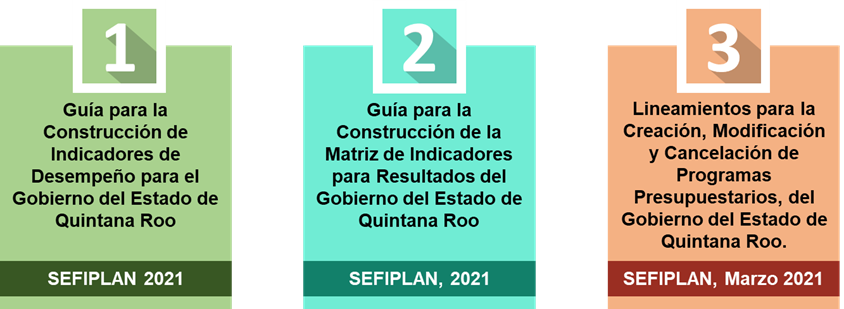 Fuente: Elaborado por la ASEQROO con base en la información proporcionada por el SEECAT.Los documentos anteriores hacen referencia a la construcción de Indicadores de Desempeño y Matriz de Indicadores para Resultados (MIR), así como a la creación de programas presupuestarios, sin embargo, estos documentos no contienen información relativa a la transversalidad de la perspectiva de género en el proceso de construcción de la MIR.Cabe mencionar que, durante la investigación realizada para el desarrollo de la presente auditoría, no se encontraron documentos fuente (guías, manuales, lineamientos) relacionados con la incorporación de la perspectiva de género en la construcción y diseño de programas presupuestarios, publicados en Quintana Roo, como los hay en otros estados, como se señala en la figura 3.Figura 3. Guías y Manuales para la incorporación de la perspectiva de género en Programas Presupuestarios 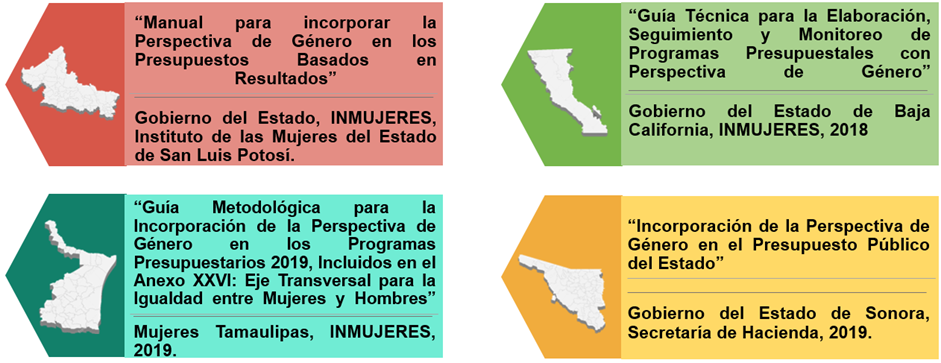 Fuente: Elaborado por la ASEQROO.En la siguiente figura se puede observar la metodología que se debe seguir para la construcción de programas establecidos con perspectiva de género, esto, con base en el “Presupuesto de Egresos del Gobierno del Estado de Q. Roo, para el ejercicio fiscal 2021”, y los documentos “Hacia una metodología de marco lógico con perspectiva de género (INMUJERES, 2014)” y en “Las mujeres y el presupuesto público en México (PNUD, México, 2010)”: Figura 4.1 Metodologías para la construcción de ProgramasPresupuestarios con Perspectiva de Género.Con respecto a las metodologías antes planteadas, se solicitó al SEECAT la siguiente información relacionada con la construcción de su programa presupuestario para la atención de la perspectiva de género: Diagnóstico cualitativo y cuantitativo de la situación comparativa de mujeres y hombres, utilizado para la construcción de los programas presupuestarios establecidos con Perspectiva de Género.Árbol de Problemas de los Programas presupuestarios.Árbol de Objetivos de los Programas presupuestarios.Criterios de elegibilidad o selección de la población beneficiaria del programa presupuestario establecido con perspectiva de género.Registros de la población objetivo y la atendida por dichos programas presupuestarios, diferenciada por sexo, edad, municipio y población indígena, en los padrones de beneficiarias y beneficiarios correspondientes.Mecanismos de entrega de apoyos, bienes o servicios con perspectiva de género. Informes de los resultados obtenidos en la implementación de los Programas presupuestarios establecidos con Perspectiva de Género enviados al IQM.Derivado de lo anterior, se procedió a realizar el siguiente análisis:Figura 5. Valoración respecto al Diagnóstico proporcionado por el SEECAT.Fuente: Elaborado por la ASEQROO con base en la información proporcionada por el SEECAT. Nota: La “X” indica el estado de la valoración De acuerdo con el oficio STYPS/SEECAT/DCG/0064/2022, mediante el cual se remite información y documentación a la ASEQROO, la Dependencia señala para este punto: “no se realiza un diagnóstico cuantitativo y cualitativo de la situación comparativa de mujeres y hombres, por lo que se exime para la construcción del programa presupuestario con perspectiva de género (sic)”.Figura 6. Valoración respecto al Árbol de Problemas 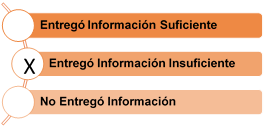 Fuente: Elaborado por la ASEQROO con base en la información proporcionada por el SEECAT Nota: La “X” indica el estado de la valoración. Figura 7. Valoración respecto al Árbol de ObjetivosFuente: Elaborado por la ASEQROO con base en la información proporcionada por el SEECAT.Nota: La “X” indica el estado de la valoración.De igual manera, el SEECAT anexó información correspondiente a los árboles de problemas y objetivos de la MIR del programa presupuestario E013 - Impulso a la Empleabilidad, sin embargo, este no tiene implícito el tema de perspectiva de género. Figura 8. Valoración respecto a Criterios de ElegibilidadFuente: Elaborado por la ASEQROO con base en la información proporcionada por el SEECAT.Nota: La “X” indica el estado de la valoraciónDe acuerdo con el oficio STYPS/SEECAT/DCG/0064/2022, mediante el cual se remite información y documentación a la ASEQROO, la Dependencia señala para este punto: “No se tienen criterios de elegibilidad o selección de población beneficiaria del Programa Presupuestario en lo que se refiera a perspectiva de género ya que, aunado a lo anteriormente expuesto la parte oferente de empleo es quien determina el perfil del buscador de trabajo (sic)”.Figura 9. Valoración respecto a Registros de la población objetivo y atendidaFuente: Elaborado por la ASEQROO con base en la información proporcionada por el SEECAT.Nota: La “X” indica el estado de la valoración.De acuerdo con el oficio STYPS/SEECAT/DCG/0064/2022, mediante el cual se remite información y documentación a la ASEQROO, la Dependencia señala para este punto: “En lo que corresponde a registros de la población objetivo y la atendida por nuestro Programa Presupuestario, no se cuenta con un padrón de personas beneficiarias, en virtud de que en el ejercicio 2021, no se realizaron entregas de apoyos económicos ni de bienes (sic)”.Figura 10. Valoración respecto a Mecanismos de entrega de apoyos, bienes o servicios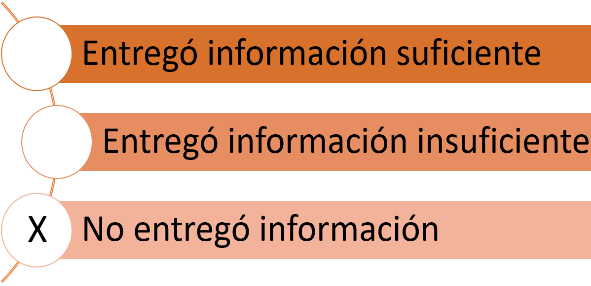 Fuente: Elaborado por la ASEQROO con base en la información proporcionada por el SEECAT.Nota: La “X” indica el estado de la valoración.De acuerdo con el oficio STYPS/SEECAT/DCG/0064/2022, mediante el cual se remite información y documentación a la ASEQROO, la Dependencia señala para este punto: “NA. Toda vez que en el ejercicio fiscal 2021 no se construyeron los programas presupuestarios a cargo de la STyPS con perspectiva de género, no se establecieron mecanismos específicos para brindar los servicios en la Secretaría con ese enfoque. (Sic)Figura 11. Valoración respecto a Informes de resultados obtenidosFuente: Elaborado por la ASEQROO con base en la información proporcionada por el SEECAT.Nota: La “X” indica el estado de la valoración.El Servicio Estatal del Empleo y Capacitación para el Trabajo no presentó el Informe de los resultados obtenidos en la implementación del programa presupuestario E013 - Impulso a la Empleabilidad establecido con Perspectiva de Género, enviado al IQM, como lo establece el Presupuesto de Egresos del Gobierno del Estado de Q. Roo, para el ejercicio fiscal 2021, en el artículo 96, fracción V, manifestando lo siguiente:“Durante el año 2021 no se recibió ninguna solicitud por parte del Instituto Quintanarroense de la Mujer (IQM) de los resultados obtenidos en la implementación del Programa Presupuestario establecido con perspectiva de género, aunado a lo anterior, como se mencionó en los puntos anteriores, el SEECAT implementa su Programa presupuestario de manera general sin distinción de hombres y mujeres (sic)”.De acuerdo con lo anterior, se determinó que el SEECAT no presentó evidencia que sustente la incorporación de la perspectiva de género en la planeación, el diseño (estructuración de objetivos) y programación (construcción de la MIR) en el programa presupuestario E013 - Impulso a la Empleabilidad. Derivado del análisis anterior, se determinó la siguiente observación:El Servicio Estatal del Empleo y Capacitación para el Trabajo presentó debilidad en la incorporación de la Perspectiva de Género en la planeación, diseño y programación del programa presupuestario E013 - Impulso a la Empleabilidad, para el ejercicio fiscal 2021.Recomendación de Desempeño.La Auditoría Superior del Estado de Quintana Roo recomienda al Servicio Estatal del Empleo y Capacitación para el Trabajo, lo siguiente:21-AEMD-A-017-031-R03-05 Recomendación El Servicio Estatal del Empleo y Capacitación para el Trabajo deberá realizar acciones encaminadas a la incorporación de la perspectiva de género en la planeación, diseño y programación de los programas presupuestarios, reflejándolo en sus Matrices de Indicadores para Resultados, para mitigar o solventar desigualdades de género.Con motivo de la reunión de trabajo efectuada para la presentación de resultados finales de auditoría y observaciones preliminares, el Servicio Estatal del Empleo y Capacitación para el Trabajo estableció como fecha compromiso para la atención a la recomendación 21-AEMD-A-017-031-R03-05 el 22 de marzo de 2023. Por lo antes expuesto, la atención a la recomendación de desempeño queda en seguimiento.Normatividad relacionada con la observación.Declaración y Plataforma de Acción de Beijing, 1995.Ley de Planeación para el Desarrollo del Estado de Quintana Roo, artículos 6 fracción XIII, y 9 Bis.Ley de Presupuesto y Gasto Público del Estado de Quintana Roo, artículo 25.Actualización del Plan Estatal de Desarrollo (PED) 2016-2022, Programa 26. Presupuesto de Egresos del Gobierno del Estado de Quintana Roo, para el Ejercicio Fiscal 2021, artículos 96 y 97. Presupuesto Público con Perspectiva de Género vs. Recursos Federales etiquetados en México para la Igualdad entre Mujeres y Hombres, 2008-2019.Las mujeres y el presupuesto público en México (PNUD, México, 2010).Manual para el desarrollo de indicadores de evaluación con perspectiva de género (INMUJERES, 2003). Hacia una metodología de marco lógico con perspectiva de género (INMUJERES, 2014).II.4. COMENTARIOS DEL ENTE FISCALIZADOEs importante señalar que la documentación proporcionada por el ente público fiscalizado para aclarar o justificar los resultados y las observaciones presentadas en las reuniones de trabajo, fue analizada con el fin de determinar la procedencia, de eliminar, rectificar o ratificar los resultados y las observaciones preliminares determinadas por la Auditoría Superior del Estado de Quintana Roo y que se presentó a esta entidad fiscalizadora para efectos de la elaboración definitiva de este Informe.II.5.  TABLA DE JUSTIFICACIONES Y ACLARACIONES DE LOS RESULTADOSIII. DICTAMEN DEL INFORME INDIVIDUAL DE AUDITORÍAEl presente dictamen se emite con fecha 07 de octubre de 2022, fecha de conclusión de los trabajos de auditoría, la cual se practicó sobre la información proporcionada por el ente público fiscalizado de cuya veracidad es responsable; fue planeada y desarrollada con el fin de fiscalizar el cumplimiento de objetivos y metas con base en indicadores de los programas presupuestarios, así como la planeación, diseño y programación de los mismos establecidos con perspectiva de género.En opinión de la Auditoría Superior del Estado de Quintana Roo se identificaron debilidades y áreas de mejora que se deberán atender como parte de las recomendaciones emitidas.En relación con la Secretaría del Trabajo y Previsión Social, en materia de Presupuesto basado en Resultados (PbR), se identificaron debilidades en la implementación de la Metodología de Marco Lógico (MML) al diseñar la Matriz de Indicadores para Resultados del programa presupuestario E015 - Protección de los Derechos Laborales, el cual presenta áreas de mejora en el establecimiento de los Resúmenes Narrativos, indicadores, medios de verificación y supuestos, por lo que se recomienda adecuar las correspondientes en ejercicios fiscales futuros con base en dicha metodología, lo anterior en coordinación con la Secretaría de Finanzas y Planeación, para que de esta manera se establezcan de manera correcta las relaciones de causa-efecto en todos los niveles de la MIR, así como para lograr la correspondencia de cada uno de ellos con los factores externos que pueden afectar su ejecución y posterior desempeño. En cuanto al Sistema de Evaluación del Desempeño (SED), se detectaron debilidades en el establecimiento de la semaforización a nivel Fin, derivado del cálculo incorrecto del indicador en el Sistema de Integración Programática y Presupuestal (SIPPRES) al no considerar el sentido descendente del mismo. Por lo tanto, se recomienda que el Ente realice las gestiones necesarias ante la SEFIPLAN, para la modificación del sistema, que permita que el indicador refleje lo que pretende medir, resultando en una semaforización adecuada y el cumplimiento real de las metas y objetivos.Finalmente, en la planeación, diseño y programación del programa presupuestario E015 - Protección de los Derechos Laborales, se determinó que no se implementaron acciones con enfoque de perspectiva de género, por lo que se recomienda realizar las adecuaciones correspondientes en la planeación y diseño, encaminadas a la incorporación de dicha perspectiva en el programa presupuestario, con la finalidad de disminuir brechas y desigualdades de género.En este mismo sentido, al Servicio Estatal del Empleo y Capacitación para el Trabajo, en materia de Presupuesto basado en Resultados (PbR), se le identificaron debilidades en la implementación de la Metodología de Marco Lógico (MML) al diseñar la Matriz de Indicadores para Resultados del programa presupuestario E013 - Impulso a la Empleabilidad, el cual presenta áreas de mejora en el establecimiento de los  indicadores y medios de verificación, por lo que se recomienda adecuar las matrices correspondientes en ejercicios fiscales futuros con base en dicha metodología, lo anterior en coordinación con la Secretaría de Finanzas y Planeación, para que de esta manera se establezcan de manera correcta las relaciones de causa-efecto en todos los niveles de la MIR, así como para lograr la correspondencia de cada uno de ellos con los factores externos que pueden afectar su ejecución y posterior desempeño. De igual manera, referente al Sistema de Evaluación del Desempeño (SED), se detectaron debilidades en el establecimiento de la semaforización a nivel Fin, derivado del cálculo incorrecto del indicador en el Sistema de Integración Programática y Presupuestal (SIPPRES) al no considerar el sentido descendente del mismo. Por lo tanto, se recomienda que el Ente realice las gestiones necesarias ante la SEFIPLAN, para la modificación del sistema, que permita que el indicador refleje lo que pretende medir, resultando en una semaforización adecuada y el cumplimiento real de las metas y objetivos.En último término, en la planeación, diseño y programación del programa presupuestario E013 - Impulso a la Empleabilidad, se determinó que no se implementaron acciones encaminadas a la incorporación de la perspectiva de género, por lo que se recomienda realizar las adecuaciones correspondientes en la planeación y diseño, encaminadas a la incorporación de dicha perspectiva en el programa presupuestario, con el fin de disminuir brechas y desigualdades de género.Con la fiscalización y la atención de las recomendaciones de desempeño se contribuirá a que la Secretaría del Trabajo y Previsión Social y su Órgano Público Desconcentrado denominado Servicio Estatal del Empleo y Capacitación para el Trabajo, subsanen las debilidades detectadas, a fin de coadyuvar en la correcta elaboración de sus Matrices de Indicadores para Resultados como herramienta de planeación, haciendo uso apropiado de la Metodología de Marco Lógico, además de contribuir al seguimiento y control de los programas, desde la definición de los objetivos y metas y las asignaciones de presupuesto, hasta la ejecución y evaluación de los programas, incluyendo los relacionados con la perspectiva de género.EL AUDITOR SUPERIOR DEL ESTADOL.C.C. MANUEL PALACIOS HERRERANOMBRECARGOM. en Aud. Maritsa Cristal Sanmiguel Chan-C.F.P.Coordinadora de la Dirección de Fiscalización en Materia al Desempeño “A”.M. en Aud. Iván David Rangel Villanueva-C.F.P.Supervisor de la Dirección de Fiscalización en Materia al Desempeño “A”.Observaciones EmitidasObservaciones EmitidasTotal5Atendidas0En seguimiento5Recomendaciones EmitidasRecomendaciones EmitidasTotal5Tabla 1. Resumen del análisis de la MIR del programa presupuestario E015Tabla 1. Resumen del análisis de la MIR del programa presupuestario E015Tabla 1. Resumen del análisis de la MIR del programa presupuestario E015Tabla 1. Resumen del análisis de la MIR del programa presupuestario E015Tabla 1. Resumen del análisis de la MIR del programa presupuestario E015Tabla 1. Resumen del análisis de la MIR del programa presupuestario E015Tabla 1. Resumen del análisis de la MIR del programa presupuestario E015Tabla 1. Resumen del análisis de la MIR del programa presupuestario E015Tabla 1. Resumen del análisis de la MIR del programa presupuestario E015Tabla 1. Resumen del análisis de la MIR del programa presupuestario E015Programa PresupuestarioNivel de la MIR (Fin, propósito, componente y actividad)Resumen NarrativoResumen NarrativoIndicadorIndicadorMedios de VerificaciónMedios de VerificaciónSupuestosSupuestosPrograma PresupuestarioNivel de la MIR (Fin, propósito, componente y actividad)AdecuadoÁrea de mejoraAdecuadoÁrea de mejoraSuficienteÁrea de mejoraAdecuadoÁrea de mejoraE015 – Protección de los Derechos Laborales.19154316163181Total  %100%79%21%16%84%84%16%95%5%Programa Presupuestario E015 - Protección de los Derechos LaboralesPrograma Presupuestario E015 - Protección de los Derechos LaboralesPrograma Presupuestario E015 - Protección de los Derechos LaboralesPrograma Presupuestario E015 - Protección de los Derechos LaboralesPrograma Presupuestario E015 - Protección de los Derechos LaboralesPrograma Presupuestario E015 - Protección de los Derechos LaboralesNivel de la MIRResumen NarrativoNo presenta claridadSintaxisNo cumple con causa-efectoObservaciónComponente 1Demandas individuales concluidas entre particulares para abatir el rezago.-x-No cumple con la sintaxis recomendada a nivel componente: producto terminado o servicios proporcionados + Verbo en participio pasado.Componente 2Quejas conciliadas con acuerdos amistosos mediante intermediación de la autoridad laboral.-x-No cumple con la sintaxis recomendada a nivel componente: producto terminado o servicios proporcionados + Verbo en participio pasado.Componente 3Demandas individuales burocráticas concluidas para abatir el rezago.-x-No cumple con la sintaxis recomendada a nivel componente: producto terminado o servicios proporcionados + Verbo en participio pasado.Componente 5Emplazamientos a huelga concluidos con intervención de la autoridad laboral.-x-No cumple con la sintaxis recomendada a nivel componente: producto terminado o servicios proporcionados + Verbo en participio pasado.Fuente: Elaborado por la ASEQROO con base en el análisis de la Matriz de Indicadores para Resultados y las Fichas Técnicas de los Indicadores establecidos para el programa presupuestario E015 - Protección de los Derechos Laborales.Fuente: Elaborado por la ASEQROO con base en el análisis de la Matriz de Indicadores para Resultados y las Fichas Técnicas de los Indicadores establecidos para el programa presupuestario E015 - Protección de los Derechos Laborales.Fuente: Elaborado por la ASEQROO con base en el análisis de la Matriz de Indicadores para Resultados y las Fichas Técnicas de los Indicadores establecidos para el programa presupuestario E015 - Protección de los Derechos Laborales.Fuente: Elaborado por la ASEQROO con base en el análisis de la Matriz de Indicadores para Resultados y las Fichas Técnicas de los Indicadores establecidos para el programa presupuestario E015 - Protección de los Derechos Laborales.Fuente: Elaborado por la ASEQROO con base en el análisis de la Matriz de Indicadores para Resultados y las Fichas Técnicas de los Indicadores establecidos para el programa presupuestario E015 - Protección de los Derechos Laborales.Fuente: Elaborado por la ASEQROO con base en el análisis de la Matriz de Indicadores para Resultados y las Fichas Técnicas de los Indicadores establecidos para el programa presupuestario E015 - Protección de los Derechos Laborales.Programa Presupuestario E015 - Protección de los Derechos LaboralesPrograma Presupuestario E015 - Protección de los Derechos LaboralesPrograma Presupuestario E015 - Protección de los Derechos LaboralesPrograma Presupuestario E015 - Protección de los Derechos LaboralesPrograma Presupuestario E015 - Protección de los Derechos LaboralesPrograma Presupuestario E015 - Protección de los Derechos LaboralesPrograma Presupuestario E015 - Protección de los Derechos LaboralesPrograma Presupuestario E015 - Protección de los Derechos LaboralesPrograma Presupuestario E015 - Protección de los Derechos LaboralesPrograma Presupuestario E015 - Protección de los Derechos LaboralesPrograma Presupuestario E015 - Protección de los Derechos LaboralesPrograma Presupuestario E015 - Protección de los Derechos LaboralesPrograma Presupuestario E015 - Protección de los Derechos LaboralesNivel de la MIRIndicadorNI*DI*DI*MC*LB*M*SI*S*S*D*FM*UM*FinTasa de desocupación.XX---X------PropósitoTasa de intervención de la autoridad laboral para proteger los derechos de la población ocupada al término de la relación de trabajo.XX-X--------Componente 1Tasa de efectividad de conclusión de demandas individuales entre particulares.XX-X-XX-----Componente 1, Actividad 1Porcentaje de ejecución de convenios ratificados por la autoridad laboral.----X-------Componente 1, Actividad 2Tasa de eficiencia en la emisión de laudos.XX-XX-------Componente 2Porcentaje de efectividad de la conciliación administrativa de las quejas.-----XX-----Componente 2, Actividad 1Tasa de asesorías laborales que derivaron en quejas.XX-XX-------Componente 2, Actividad 2Asesoramiento en línea sobre derechos laborales.----X-------Componente 2, Actividad 3Tasa de asesorías laborales presenciales que derivaron en quejas.XX-X-XX-----Componente 2, Actividad 4Tasa de demandas presentadas ante la autoridad laboral.XXX-Componente 3Tasa de efectividad en la conclusión de demandas laborales burocráticas.XX-X-XX-----Componente 4Tasa de efectividad en la ejecución de inspecciones laborales.XX-XX-------Componente 4, Actividad 2Porcentaje de permisos de trabajo emitidos a adolescentes en edad permitida.----X-------Componente 4, Actividad 3Tasa de variación en las inspecciones para vigilar la igualdad salarial y pago oportuno del aguinaldo y reparto de utilidades.----X-------Componente 4, Actividad 4Porcentaje de centros laborales inspeccionados sin ocupación infantil.----X-------Componente 5Tasa de efectividad en la conclusión de conflictos colectivos.XX-X-XX-----* Siglas: NI: Nombre del Indicador DI: Definición del Indicador MC: Método de Cálculo LB: Línea Base M: Meta SI: Sentido del Indicador S: Semaforización D: Dimensión FM: Frecuencia de Medición UM: Unidad de Medida. * Siglas: NI: Nombre del Indicador DI: Definición del Indicador MC: Método de Cálculo LB: Línea Base M: Meta SI: Sentido del Indicador S: Semaforización D: Dimensión FM: Frecuencia de Medición UM: Unidad de Medida. * Siglas: NI: Nombre del Indicador DI: Definición del Indicador MC: Método de Cálculo LB: Línea Base M: Meta SI: Sentido del Indicador S: Semaforización D: Dimensión FM: Frecuencia de Medición UM: Unidad de Medida. * Siglas: NI: Nombre del Indicador DI: Definición del Indicador MC: Método de Cálculo LB: Línea Base M: Meta SI: Sentido del Indicador S: Semaforización D: Dimensión FM: Frecuencia de Medición UM: Unidad de Medida. * Siglas: NI: Nombre del Indicador DI: Definición del Indicador MC: Método de Cálculo LB: Línea Base M: Meta SI: Sentido del Indicador S: Semaforización D: Dimensión FM: Frecuencia de Medición UM: Unidad de Medida. * Siglas: NI: Nombre del Indicador DI: Definición del Indicador MC: Método de Cálculo LB: Línea Base M: Meta SI: Sentido del Indicador S: Semaforización D: Dimensión FM: Frecuencia de Medición UM: Unidad de Medida. * Siglas: NI: Nombre del Indicador DI: Definición del Indicador MC: Método de Cálculo LB: Línea Base M: Meta SI: Sentido del Indicador S: Semaforización D: Dimensión FM: Frecuencia de Medición UM: Unidad de Medida. * Siglas: NI: Nombre del Indicador DI: Definición del Indicador MC: Método de Cálculo LB: Línea Base M: Meta SI: Sentido del Indicador S: Semaforización D: Dimensión FM: Frecuencia de Medición UM: Unidad de Medida. * Siglas: NI: Nombre del Indicador DI: Definición del Indicador MC: Método de Cálculo LB: Línea Base M: Meta SI: Sentido del Indicador S: Semaforización D: Dimensión FM: Frecuencia de Medición UM: Unidad de Medida. * Siglas: NI: Nombre del Indicador DI: Definición del Indicador MC: Método de Cálculo LB: Línea Base M: Meta SI: Sentido del Indicador S: Semaforización D: Dimensión FM: Frecuencia de Medición UM: Unidad de Medida. * Siglas: NI: Nombre del Indicador DI: Definición del Indicador MC: Método de Cálculo LB: Línea Base M: Meta SI: Sentido del Indicador S: Semaforización D: Dimensión FM: Frecuencia de Medición UM: Unidad de Medida. * Siglas: NI: Nombre del Indicador DI: Definición del Indicador MC: Método de Cálculo LB: Línea Base M: Meta SI: Sentido del Indicador S: Semaforización D: Dimensión FM: Frecuencia de Medición UM: Unidad de Medida. * Siglas: NI: Nombre del Indicador DI: Definición del Indicador MC: Método de Cálculo LB: Línea Base M: Meta SI: Sentido del Indicador S: Semaforización D: Dimensión FM: Frecuencia de Medición UM: Unidad de Medida. * Siglas: NI: Nombre del Indicador DI: Definición del Indicador MC: Método de Cálculo LB: Línea Base M: Meta SI: Sentido del Indicador S: Semaforización D: Dimensión FM: Frecuencia de Medición UM: Unidad de Medida. Fuente: Elaborado por la ASEQROO con base en el análisis de la Matriz de Indicadores para Resultados y las Fichas Técnicas de los Indicadores establecidos para el programa presupuestario E015 - Protección de los Derechos Laborales.Fuente: Elaborado por la ASEQROO con base en el análisis de la Matriz de Indicadores para Resultados y las Fichas Técnicas de los Indicadores establecidos para el programa presupuestario E015 - Protección de los Derechos Laborales.Fuente: Elaborado por la ASEQROO con base en el análisis de la Matriz de Indicadores para Resultados y las Fichas Técnicas de los Indicadores establecidos para el programa presupuestario E015 - Protección de los Derechos Laborales.Fuente: Elaborado por la ASEQROO con base en el análisis de la Matriz de Indicadores para Resultados y las Fichas Técnicas de los Indicadores establecidos para el programa presupuestario E015 - Protección de los Derechos Laborales.Fuente: Elaborado por la ASEQROO con base en el análisis de la Matriz de Indicadores para Resultados y las Fichas Técnicas de los Indicadores establecidos para el programa presupuestario E015 - Protección de los Derechos Laborales.Fuente: Elaborado por la ASEQROO con base en el análisis de la Matriz de Indicadores para Resultados y las Fichas Técnicas de los Indicadores establecidos para el programa presupuestario E015 - Protección de los Derechos Laborales.Fuente: Elaborado por la ASEQROO con base en el análisis de la Matriz de Indicadores para Resultados y las Fichas Técnicas de los Indicadores establecidos para el programa presupuestario E015 - Protección de los Derechos Laborales.Fuente: Elaborado por la ASEQROO con base en el análisis de la Matriz de Indicadores para Resultados y las Fichas Técnicas de los Indicadores establecidos para el programa presupuestario E015 - Protección de los Derechos Laborales.Fuente: Elaborado por la ASEQROO con base en el análisis de la Matriz de Indicadores para Resultados y las Fichas Técnicas de los Indicadores establecidos para el programa presupuestario E015 - Protección de los Derechos Laborales.Fuente: Elaborado por la ASEQROO con base en el análisis de la Matriz de Indicadores para Resultados y las Fichas Técnicas de los Indicadores establecidos para el programa presupuestario E015 - Protección de los Derechos Laborales.Fuente: Elaborado por la ASEQROO con base en el análisis de la Matriz de Indicadores para Resultados y las Fichas Técnicas de los Indicadores establecidos para el programa presupuestario E015 - Protección de los Derechos Laborales.Fuente: Elaborado por la ASEQROO con base en el análisis de la Matriz de Indicadores para Resultados y las Fichas Técnicas de los Indicadores establecidos para el programa presupuestario E015 - Protección de los Derechos Laborales.Fuente: Elaborado por la ASEQROO con base en el análisis de la Matriz de Indicadores para Resultados y las Fichas Técnicas de los Indicadores establecidos para el programa presupuestario E015 - Protección de los Derechos Laborales.Fuente: Elaborado por la ASEQROO con base en el análisis de la Matriz de Indicadores para Resultados y las Fichas Técnicas de los Indicadores establecidos para el programa presupuestario E015 - Protección de los Derechos Laborales.Tabla 4. Áreas de Mejora de los Medios de Verificación de la MIR del programa presupuestario E015Tabla 4. Áreas de Mejora de los Medios de Verificación de la MIR del programa presupuestario E015Tabla 4. Áreas de Mejora de los Medios de Verificación de la MIR del programa presupuestario E015Tabla 4. Áreas de Mejora de los Medios de Verificación de la MIR del programa presupuestario E015Tabla 4. Áreas de Mejora de los Medios de Verificación de la MIR del programa presupuestario E015Tabla 4. Áreas de Mejora de los Medios de Verificación de la MIR del programa presupuestario E015Programa Presupuestario E015 - Protección de los Derechos LaboralesPrograma Presupuestario E015 - Protección de los Derechos LaboralesPrograma Presupuestario E015 - Protección de los Derechos LaboralesPrograma Presupuestario E015 - Protección de los Derechos LaboralesPrograma Presupuestario E015 - Protección de los Derechos LaboralesPrograma Presupuestario E015 - Protección de los Derechos LaboralesNivel de la MIRMedios de Verificación NCD*NA*P*L*FinINEGI.X-XXPropósitoEncuesta Nacional de Ocupación y Empleo del INEGI.https://www.inegi.org.mx/programas/enoe/15ymas/default.html#Tabulados--XXComponente 1, Actividad 1Reporte estadístico trimestral de las Juntas de Conciliación y Arbitraje. https://www.qroo.gob.mx/styps/estadisticas.X---Siglas: NCD: Nombre completo del documento. NA: Nombre del área que genera o publica la información. P: Periodicidad con la que se publica la información. L: La liga a la página de la que se obtiene la información.Siglas: NCD: Nombre completo del documento. NA: Nombre del área que genera o publica la información. P: Periodicidad con la que se publica la información. L: La liga a la página de la que se obtiene la información.Siglas: NCD: Nombre completo del documento. NA: Nombre del área que genera o publica la información. P: Periodicidad con la que se publica la información. L: La liga a la página de la que se obtiene la información.Siglas: NCD: Nombre completo del documento. NA: Nombre del área que genera o publica la información. P: Periodicidad con la que se publica la información. L: La liga a la página de la que se obtiene la información.Siglas: NCD: Nombre completo del documento. NA: Nombre del área que genera o publica la información. P: Periodicidad con la que se publica la información. L: La liga a la página de la que se obtiene la información.Siglas: NCD: Nombre completo del documento. NA: Nombre del área que genera o publica la información. P: Periodicidad con la que se publica la información. L: La liga a la página de la que se obtiene la información.Fuente: Elaborado por la ASEQROO con base en el análisis de la Matriz de Indicadores para Resultados y las Fichas Técnicas de los Indicadores establecidos para el programa presupuestario E015 - Protección de los Derechos Laborales.Fuente: Elaborado por la ASEQROO con base en el análisis de la Matriz de Indicadores para Resultados y las Fichas Técnicas de los Indicadores establecidos para el programa presupuestario E015 - Protección de los Derechos Laborales.Fuente: Elaborado por la ASEQROO con base en el análisis de la Matriz de Indicadores para Resultados y las Fichas Técnicas de los Indicadores establecidos para el programa presupuestario E015 - Protección de los Derechos Laborales.Fuente: Elaborado por la ASEQROO con base en el análisis de la Matriz de Indicadores para Resultados y las Fichas Técnicas de los Indicadores establecidos para el programa presupuestario E015 - Protección de los Derechos Laborales.Fuente: Elaborado por la ASEQROO con base en el análisis de la Matriz de Indicadores para Resultados y las Fichas Técnicas de los Indicadores establecidos para el programa presupuestario E015 - Protección de los Derechos Laborales.Fuente: Elaborado por la ASEQROO con base en el análisis de la Matriz de Indicadores para Resultados y las Fichas Técnicas de los Indicadores establecidos para el programa presupuestario E015 - Protección de los Derechos Laborales.Programa Presupuestario E015 - Protección de los Derechos LaboralesPrograma Presupuestario E015 - Protección de los Derechos LaboralesPrograma Presupuestario E015 - Protección de los Derechos LaboralesPrograma Presupuestario E015 - Protección de los Derechos LaboralesNivel de la MIRResumen NarrativoSupuestoObservaciónComponente 2, Actividad 3Asesoramiento jurídico a trabajadores en conflicto laboral.Los trabajadores prefieren la asesoría directa.El supuesto no se encuentra redactado en relación directa con el objetivo.Fuente: Elaborado por la ASEQROO con base en el análisis de la Matriz de Indicadores para Resultados y las Fichas Técnicas de los indicadores establecidos para el programa presupuestario E015 - Protección de los Derechos Laborales.Fuente: Elaborado por la ASEQROO con base en el análisis de la Matriz de Indicadores para Resultados y las Fichas Técnicas de los indicadores establecidos para el programa presupuestario E015 - Protección de los Derechos Laborales.Fuente: Elaborado por la ASEQROO con base en el análisis de la Matriz de Indicadores para Resultados y las Fichas Técnicas de los indicadores establecidos para el programa presupuestario E015 - Protección de los Derechos Laborales.Fuente: Elaborado por la ASEQROO con base en el análisis de la Matriz de Indicadores para Resultados y las Fichas Técnicas de los indicadores establecidos para el programa presupuestario E015 - Protección de los Derechos Laborales.Programa PresupuestarioPresupuesto AprobadoPresupuestoModificadoPresupuesto DevengadoE015 - Protección de los Derechos Laborales$67,214,512.00$68,199,575.54$68,037,728.06M001 - Gestión y Apoyo Institucional$24,255,539.00$19,572,903.12$19,572,903.12  Presupuesto Total: $91,470,051.00$87,772,478.66$87,610,631.18Fin .- Contribuir a impulsar el acceso a empleos productivos, formales, con garantías de cumplimiento de la normatividad laboral y en igualdad de oportunidades para hombres, mujeres y grupos vulnerables, que mejoren las condiciones de trabajo de las personas sin empleo y en situación de informalidad, mediante esquemas de vinculación, vigilancia, procuración y justicia laboral eficientes que promuevan la colocación formal con acceso a salud, seguridad social y salarios dignos.Fin .- Contribuir a impulsar el acceso a empleos productivos, formales, con garantías de cumplimiento de la normatividad laboral y en igualdad de oportunidades para hombres, mujeres y grupos vulnerables, que mejoren las condiciones de trabajo de las personas sin empleo y en situación de informalidad, mediante esquemas de vinculación, vigilancia, procuración y justicia laboral eficientes que promuevan la colocación formal con acceso a salud, seguridad social y salarios dignos.Fin .- Contribuir a impulsar el acceso a empleos productivos, formales, con garantías de cumplimiento de la normatividad laboral y en igualdad de oportunidades para hombres, mujeres y grupos vulnerables, que mejoren las condiciones de trabajo de las personas sin empleo y en situación de informalidad, mediante esquemas de vinculación, vigilancia, procuración y justicia laboral eficientes que promuevan la colocación formal con acceso a salud, seguridad social y salarios dignos.Fin .- Contribuir a impulsar el acceso a empleos productivos, formales, con garantías de cumplimiento de la normatividad laboral y en igualdad de oportunidades para hombres, mujeres y grupos vulnerables, que mejoren las condiciones de trabajo de las personas sin empleo y en situación de informalidad, mediante esquemas de vinculación, vigilancia, procuración y justicia laboral eficientes que promuevan la colocación formal con acceso a salud, seguridad social y salarios dignos.Fin .- Contribuir a impulsar el acceso a empleos productivos, formales, con garantías de cumplimiento de la normatividad laboral y en igualdad de oportunidades para hombres, mujeres y grupos vulnerables, que mejoren las condiciones de trabajo de las personas sin empleo y en situación de informalidad, mediante esquemas de vinculación, vigilancia, procuración y justicia laboral eficientes que promuevan la colocación formal con acceso a salud, seguridad social y salarios dignos.Fin .- Contribuir a impulsar el acceso a empleos productivos, formales, con garantías de cumplimiento de la normatividad laboral y en igualdad de oportunidades para hombres, mujeres y grupos vulnerables, que mejoren las condiciones de trabajo de las personas sin empleo y en situación de informalidad, mediante esquemas de vinculación, vigilancia, procuración y justicia laboral eficientes que promuevan la colocación formal con acceso a salud, seguridad social y salarios dignos.Nombre del Indicador: Tasa de desocupaciónNombre del Indicador: Tasa de desocupaciónNombre del Indicador: Tasa de desocupaciónNombre del Indicador: Tasa de desocupaciónNombre del Indicador: Tasa de desocupaciónNombre del Indicador: Tasa de desocupaciónSentidodel indicadorAvance programático acumuladoAvance programático acumuladoAvance programático acumuladoAvance programático acumuladoAvance programático acumuladoSentidodel indicadorMeta programada(1)Meta Ejecutadareportada(2)Meta ejecutadaverificada por la ASEQROO (3)Nivel de cumplimiento reportado por el Ente (2/1)Nivel de cumplimiento verificado por la ASEQROO* (1/3)Descendente3.10%(27,190/877,080)4.68%(43,578/930,444)4.68%(43,578/930,444)151.08%66.23%AnálisisSemaforización: De acuerdo con el FESIPPRES, el nivel de cumplimiento de la meta ejecutada con relación a la meta programada para el objetivo de nivel Fin fue del 151.08 % asignándosele una semaforización en color rojo; al realizar el cálculo del indicador conforme a la fórmula establecida y las variables correspondientes, se verificó un nivel de cumplimiento de 66.23%, correspondiéndole una semaforización del mismo color, la cual indica, de acuerdo con la Guía para la Construcción de Indicadores de Desempeño para el Gobierno del Estado de Quintana Roo emitida por la SEFIPLAN, que no se están alcanzando los resultados programados. Cabe resaltar que esta asignación no concuerda con el comportamiento del indicador de tipo descendente, que alcanza un nivel de cumplimiento debajo de -15% y sobre +25%, con relación a su meta programada ya que el ente calculó un porcentaje de cumplimiento de 151.08%, lo que representa un sobrecumplimiento, sin embargo, debido al sentido descendente del indicador el porcentaje debe ser de 66.23 %, ya que en realidad no alcanzaron la meta de reducir a un 3.1% la tasa de desocupación.Evidencia del cumplimiento reportado: El 4.68% señalado como meta ejecutada corresponde a 43,578 personas desempleadas (población de 15 años y más de edad que se encuentra sin trabajar pero que están buscando trabajo). Ante lo cual, la STyPS proporcionó como evidencia, un documento firmado por el Jefe del Departamento de Planeación y la Directora del Trabajo y Previsión Social, Arbitraje (sic), en formato PDF, con resultados de la Encuesta Nacional de Ocupación y Empleo (ENOE), con los siguientes datos: A fin de verificar los datos, se dio seguimiento a la ruta https://www.inegi.org.mx/programas/enoe/15ymas/default.html#Tabulados, proporcionada por la STyPS como medio de verificación del documento denominado “Resultados de la Encuesta Nacional de Ocupación y Empleo –ENOE”, establecido en la ficha técnica del indicador de nivel fin. Se revisó la información correspondiente al tercer trimestre del ejercicio fiscal 2021 y se constató que la tasa de desempleo para el estado de Quintana Roo correspondió a un 4.68%, misma cantidad que reportó la STyPS.Derivado de lo anterior, se determinó que la evidencia proporcionada sustenta lo reportado en el FESIPPRES.Cabe resaltar que la información proporcionada refiere datos actualizados al tercer trimestre del 2021, indicando mediante formato FESIPPRES que los resultados de la Encuesta Nacional de Ocupación y Empleo del INEGI correspondiente al 4to. trimestre de 2021 estarán disponibles en el mes de marzo del presente año. Durante la revisión realizada se encontró que el valor de la “Tasa de desocupación” para el estado de Quintana Roo, para el cuarto trimestre de 2021, fue de 4.4%, (41,373 personas) lo que correspondería a un nivel de cumplimiento de 70.45%, situándose aún en semáforo rojo. AnálisisSemaforización: De acuerdo con el FESIPPRES, el nivel de cumplimiento de la meta ejecutada con relación a la meta programada para el objetivo de nivel Fin fue del 151.08 % asignándosele una semaforización en color rojo; al realizar el cálculo del indicador conforme a la fórmula establecida y las variables correspondientes, se verificó un nivel de cumplimiento de 66.23%, correspondiéndole una semaforización del mismo color, la cual indica, de acuerdo con la Guía para la Construcción de Indicadores de Desempeño para el Gobierno del Estado de Quintana Roo emitida por la SEFIPLAN, que no se están alcanzando los resultados programados. Cabe resaltar que esta asignación no concuerda con el comportamiento del indicador de tipo descendente, que alcanza un nivel de cumplimiento debajo de -15% y sobre +25%, con relación a su meta programada ya que el ente calculó un porcentaje de cumplimiento de 151.08%, lo que representa un sobrecumplimiento, sin embargo, debido al sentido descendente del indicador el porcentaje debe ser de 66.23 %, ya que en realidad no alcanzaron la meta de reducir a un 3.1% la tasa de desocupación.Evidencia del cumplimiento reportado: El 4.68% señalado como meta ejecutada corresponde a 43,578 personas desempleadas (población de 15 años y más de edad que se encuentra sin trabajar pero que están buscando trabajo). Ante lo cual, la STyPS proporcionó como evidencia, un documento firmado por el Jefe del Departamento de Planeación y la Directora del Trabajo y Previsión Social, Arbitraje (sic), en formato PDF, con resultados de la Encuesta Nacional de Ocupación y Empleo (ENOE), con los siguientes datos: A fin de verificar los datos, se dio seguimiento a la ruta https://www.inegi.org.mx/programas/enoe/15ymas/default.html#Tabulados, proporcionada por la STyPS como medio de verificación del documento denominado “Resultados de la Encuesta Nacional de Ocupación y Empleo –ENOE”, establecido en la ficha técnica del indicador de nivel fin. Se revisó la información correspondiente al tercer trimestre del ejercicio fiscal 2021 y se constató que la tasa de desempleo para el estado de Quintana Roo correspondió a un 4.68%, misma cantidad que reportó la STyPS.Derivado de lo anterior, se determinó que la evidencia proporcionada sustenta lo reportado en el FESIPPRES.Cabe resaltar que la información proporcionada refiere datos actualizados al tercer trimestre del 2021, indicando mediante formato FESIPPRES que los resultados de la Encuesta Nacional de Ocupación y Empleo del INEGI correspondiente al 4to. trimestre de 2021 estarán disponibles en el mes de marzo del presente año. Durante la revisión realizada se encontró que el valor de la “Tasa de desocupación” para el estado de Quintana Roo, para el cuarto trimestre de 2021, fue de 4.4%, (41,373 personas) lo que correspondería a un nivel de cumplimiento de 70.45%, situándose aún en semáforo rojo. AnálisisSemaforización: De acuerdo con el FESIPPRES, el nivel de cumplimiento de la meta ejecutada con relación a la meta programada para el objetivo de nivel Fin fue del 151.08 % asignándosele una semaforización en color rojo; al realizar el cálculo del indicador conforme a la fórmula establecida y las variables correspondientes, se verificó un nivel de cumplimiento de 66.23%, correspondiéndole una semaforización del mismo color, la cual indica, de acuerdo con la Guía para la Construcción de Indicadores de Desempeño para el Gobierno del Estado de Quintana Roo emitida por la SEFIPLAN, que no se están alcanzando los resultados programados. Cabe resaltar que esta asignación no concuerda con el comportamiento del indicador de tipo descendente, que alcanza un nivel de cumplimiento debajo de -15% y sobre +25%, con relación a su meta programada ya que el ente calculó un porcentaje de cumplimiento de 151.08%, lo que representa un sobrecumplimiento, sin embargo, debido al sentido descendente del indicador el porcentaje debe ser de 66.23 %, ya que en realidad no alcanzaron la meta de reducir a un 3.1% la tasa de desocupación.Evidencia del cumplimiento reportado: El 4.68% señalado como meta ejecutada corresponde a 43,578 personas desempleadas (población de 15 años y más de edad que se encuentra sin trabajar pero que están buscando trabajo). Ante lo cual, la STyPS proporcionó como evidencia, un documento firmado por el Jefe del Departamento de Planeación y la Directora del Trabajo y Previsión Social, Arbitraje (sic), en formato PDF, con resultados de la Encuesta Nacional de Ocupación y Empleo (ENOE), con los siguientes datos: A fin de verificar los datos, se dio seguimiento a la ruta https://www.inegi.org.mx/programas/enoe/15ymas/default.html#Tabulados, proporcionada por la STyPS como medio de verificación del documento denominado “Resultados de la Encuesta Nacional de Ocupación y Empleo –ENOE”, establecido en la ficha técnica del indicador de nivel fin. Se revisó la información correspondiente al tercer trimestre del ejercicio fiscal 2021 y se constató que la tasa de desempleo para el estado de Quintana Roo correspondió a un 4.68%, misma cantidad que reportó la STyPS.Derivado de lo anterior, se determinó que la evidencia proporcionada sustenta lo reportado en el FESIPPRES.Cabe resaltar que la información proporcionada refiere datos actualizados al tercer trimestre del 2021, indicando mediante formato FESIPPRES que los resultados de la Encuesta Nacional de Ocupación y Empleo del INEGI correspondiente al 4to. trimestre de 2021 estarán disponibles en el mes de marzo del presente año. Durante la revisión realizada se encontró que el valor de la “Tasa de desocupación” para el estado de Quintana Roo, para el cuarto trimestre de 2021, fue de 4.4%, (41,373 personas) lo que correspondería a un nivel de cumplimiento de 70.45%, situándose aún en semáforo rojo. AnálisisSemaforización: De acuerdo con el FESIPPRES, el nivel de cumplimiento de la meta ejecutada con relación a la meta programada para el objetivo de nivel Fin fue del 151.08 % asignándosele una semaforización en color rojo; al realizar el cálculo del indicador conforme a la fórmula establecida y las variables correspondientes, se verificó un nivel de cumplimiento de 66.23%, correspondiéndole una semaforización del mismo color, la cual indica, de acuerdo con la Guía para la Construcción de Indicadores de Desempeño para el Gobierno del Estado de Quintana Roo emitida por la SEFIPLAN, que no se están alcanzando los resultados programados. Cabe resaltar que esta asignación no concuerda con el comportamiento del indicador de tipo descendente, que alcanza un nivel de cumplimiento debajo de -15% y sobre +25%, con relación a su meta programada ya que el ente calculó un porcentaje de cumplimiento de 151.08%, lo que representa un sobrecumplimiento, sin embargo, debido al sentido descendente del indicador el porcentaje debe ser de 66.23 %, ya que en realidad no alcanzaron la meta de reducir a un 3.1% la tasa de desocupación.Evidencia del cumplimiento reportado: El 4.68% señalado como meta ejecutada corresponde a 43,578 personas desempleadas (población de 15 años y más de edad que se encuentra sin trabajar pero que están buscando trabajo). Ante lo cual, la STyPS proporcionó como evidencia, un documento firmado por el Jefe del Departamento de Planeación y la Directora del Trabajo y Previsión Social, Arbitraje (sic), en formato PDF, con resultados de la Encuesta Nacional de Ocupación y Empleo (ENOE), con los siguientes datos: A fin de verificar los datos, se dio seguimiento a la ruta https://www.inegi.org.mx/programas/enoe/15ymas/default.html#Tabulados, proporcionada por la STyPS como medio de verificación del documento denominado “Resultados de la Encuesta Nacional de Ocupación y Empleo –ENOE”, establecido en la ficha técnica del indicador de nivel fin. Se revisó la información correspondiente al tercer trimestre del ejercicio fiscal 2021 y se constató que la tasa de desempleo para el estado de Quintana Roo correspondió a un 4.68%, misma cantidad que reportó la STyPS.Derivado de lo anterior, se determinó que la evidencia proporcionada sustenta lo reportado en el FESIPPRES.Cabe resaltar que la información proporcionada refiere datos actualizados al tercer trimestre del 2021, indicando mediante formato FESIPPRES que los resultados de la Encuesta Nacional de Ocupación y Empleo del INEGI correspondiente al 4to. trimestre de 2021 estarán disponibles en el mes de marzo del presente año. Durante la revisión realizada se encontró que el valor de la “Tasa de desocupación” para el estado de Quintana Roo, para el cuarto trimestre de 2021, fue de 4.4%, (41,373 personas) lo que correspondería a un nivel de cumplimiento de 70.45%, situándose aún en semáforo rojo. AnálisisSemaforización: De acuerdo con el FESIPPRES, el nivel de cumplimiento de la meta ejecutada con relación a la meta programada para el objetivo de nivel Fin fue del 151.08 % asignándosele una semaforización en color rojo; al realizar el cálculo del indicador conforme a la fórmula establecida y las variables correspondientes, se verificó un nivel de cumplimiento de 66.23%, correspondiéndole una semaforización del mismo color, la cual indica, de acuerdo con la Guía para la Construcción de Indicadores de Desempeño para el Gobierno del Estado de Quintana Roo emitida por la SEFIPLAN, que no se están alcanzando los resultados programados. Cabe resaltar que esta asignación no concuerda con el comportamiento del indicador de tipo descendente, que alcanza un nivel de cumplimiento debajo de -15% y sobre +25%, con relación a su meta programada ya que el ente calculó un porcentaje de cumplimiento de 151.08%, lo que representa un sobrecumplimiento, sin embargo, debido al sentido descendente del indicador el porcentaje debe ser de 66.23 %, ya que en realidad no alcanzaron la meta de reducir a un 3.1% la tasa de desocupación.Evidencia del cumplimiento reportado: El 4.68% señalado como meta ejecutada corresponde a 43,578 personas desempleadas (población de 15 años y más de edad que se encuentra sin trabajar pero que están buscando trabajo). Ante lo cual, la STyPS proporcionó como evidencia, un documento firmado por el Jefe del Departamento de Planeación y la Directora del Trabajo y Previsión Social, Arbitraje (sic), en formato PDF, con resultados de la Encuesta Nacional de Ocupación y Empleo (ENOE), con los siguientes datos: A fin de verificar los datos, se dio seguimiento a la ruta https://www.inegi.org.mx/programas/enoe/15ymas/default.html#Tabulados, proporcionada por la STyPS como medio de verificación del documento denominado “Resultados de la Encuesta Nacional de Ocupación y Empleo –ENOE”, establecido en la ficha técnica del indicador de nivel fin. Se revisó la información correspondiente al tercer trimestre del ejercicio fiscal 2021 y se constató que la tasa de desempleo para el estado de Quintana Roo correspondió a un 4.68%, misma cantidad que reportó la STyPS.Derivado de lo anterior, se determinó que la evidencia proporcionada sustenta lo reportado en el FESIPPRES.Cabe resaltar que la información proporcionada refiere datos actualizados al tercer trimestre del 2021, indicando mediante formato FESIPPRES que los resultados de la Encuesta Nacional de Ocupación y Empleo del INEGI correspondiente al 4to. trimestre de 2021 estarán disponibles en el mes de marzo del presente año. Durante la revisión realizada se encontró que el valor de la “Tasa de desocupación” para el estado de Quintana Roo, para el cuarto trimestre de 2021, fue de 4.4%, (41,373 personas) lo que correspondería a un nivel de cumplimiento de 70.45%, situándose aún en semáforo rojo. AnálisisSemaforización: De acuerdo con el FESIPPRES, el nivel de cumplimiento de la meta ejecutada con relación a la meta programada para el objetivo de nivel Fin fue del 151.08 % asignándosele una semaforización en color rojo; al realizar el cálculo del indicador conforme a la fórmula establecida y las variables correspondientes, se verificó un nivel de cumplimiento de 66.23%, correspondiéndole una semaforización del mismo color, la cual indica, de acuerdo con la Guía para la Construcción de Indicadores de Desempeño para el Gobierno del Estado de Quintana Roo emitida por la SEFIPLAN, que no se están alcanzando los resultados programados. Cabe resaltar que esta asignación no concuerda con el comportamiento del indicador de tipo descendente, que alcanza un nivel de cumplimiento debajo de -15% y sobre +25%, con relación a su meta programada ya que el ente calculó un porcentaje de cumplimiento de 151.08%, lo que representa un sobrecumplimiento, sin embargo, debido al sentido descendente del indicador el porcentaje debe ser de 66.23 %, ya que en realidad no alcanzaron la meta de reducir a un 3.1% la tasa de desocupación.Evidencia del cumplimiento reportado: El 4.68% señalado como meta ejecutada corresponde a 43,578 personas desempleadas (población de 15 años y más de edad que se encuentra sin trabajar pero que están buscando trabajo). Ante lo cual, la STyPS proporcionó como evidencia, un documento firmado por el Jefe del Departamento de Planeación y la Directora del Trabajo y Previsión Social, Arbitraje (sic), en formato PDF, con resultados de la Encuesta Nacional de Ocupación y Empleo (ENOE), con los siguientes datos: A fin de verificar los datos, se dio seguimiento a la ruta https://www.inegi.org.mx/programas/enoe/15ymas/default.html#Tabulados, proporcionada por la STyPS como medio de verificación del documento denominado “Resultados de la Encuesta Nacional de Ocupación y Empleo –ENOE”, establecido en la ficha técnica del indicador de nivel fin. Se revisó la información correspondiente al tercer trimestre del ejercicio fiscal 2021 y se constató que la tasa de desempleo para el estado de Quintana Roo correspondió a un 4.68%, misma cantidad que reportó la STyPS.Derivado de lo anterior, se determinó que la evidencia proporcionada sustenta lo reportado en el FESIPPRES.Cabe resaltar que la información proporcionada refiere datos actualizados al tercer trimestre del 2021, indicando mediante formato FESIPPRES que los resultados de la Encuesta Nacional de Ocupación y Empleo del INEGI correspondiente al 4to. trimestre de 2021 estarán disponibles en el mes de marzo del presente año. Durante la revisión realizada se encontró que el valor de la “Tasa de desocupación” para el estado de Quintana Roo, para el cuarto trimestre de 2021, fue de 4.4%, (41,373 personas) lo que correspondería a un nivel de cumplimiento de 70.45%, situándose aún en semáforo rojo. Propósito.- Los trabajadores quintanarroenses tienen garantizada la protección de sus derechos laboralesPropósito.- Los trabajadores quintanarroenses tienen garantizada la protección de sus derechos laboralesPropósito.- Los trabajadores quintanarroenses tienen garantizada la protección de sus derechos laboralesPropósito.- Los trabajadores quintanarroenses tienen garantizada la protección de sus derechos laboralesPropósito.- Los trabajadores quintanarroenses tienen garantizada la protección de sus derechos laboralesPropósito.- Los trabajadores quintanarroenses tienen garantizada la protección de sus derechos laboralesNombre del Indicador: Tasa de intervención de la autoridad laboral para proteger los derechos de la población ocupada al término de la relación de trabajo. Nombre del Indicador: Tasa de intervención de la autoridad laboral para proteger los derechos de la población ocupada al término de la relación de trabajo. Nombre del Indicador: Tasa de intervención de la autoridad laboral para proteger los derechos de la población ocupada al término de la relación de trabajo. Nombre del Indicador: Tasa de intervención de la autoridad laboral para proteger los derechos de la población ocupada al término de la relación de trabajo. Nombre del Indicador: Tasa de intervención de la autoridad laboral para proteger los derechos de la población ocupada al término de la relación de trabajo. Nombre del Indicador: Tasa de intervención de la autoridad laboral para proteger los derechos de la población ocupada al término de la relación de trabajo. Sentido del indicadorAvance programático acumuladoAvance programático acumuladoAvance programático acumuladoAvance programático acumuladoAvance programático acumuladoSentido del indicadorMeta programada (1)Meta ejecutadareportada(2)Meta ejecutada verificada por la ASEQROO (3)Nivel de cumplimiento reportado por el Ente (2/1)Nivel de cumplimiento verificado por la ASEQROO* (3/1)Ascendente5.00%(31,101/622,028)4.70%(30,010/638,188)4.70% (30,010/638,188)94.04%94.04%AnálisisSemaforización: De acuerdo con el FESIPPRES, el nivel de cumplimiento de la meta ejecutada con relación a la meta programada para el objetivo de nivel Propósito fue del 94.04%, asignándosele una semaforización en color verde; al realizar el cálculo del indicador conforme a la fórmula establecida y las variables correspondientes, se verificó un nivel de cumplimiento de 94.04%, correspondiéndole una semaforización del mismo color; la cual indica, de acuerdo con la Guía para la Construcción de Indicadores de Desempeño para el Gobierno del Estado de Quintana Roo, emitida por la SEFIPLAN, que la meta registrada se encuentra en el rango de nivel deseable. Esta asignación concuerda con el comportamiento del indicador de tipo ascendente, que alcanza un nivel de cumplimiento entre -15% y +15%, con relación a su meta programada por lo que dicha semaforización es la correcta de acuerdo con la guía antes mencionada. Evidencia del cumplimiento reportado: El 4.70% señalado como meta ejecutada corresponde a 30,010 asuntos con intervención de la autoridad laboral para proteger los derechos de la población ocupada entre 638,188 trabajadores subordinados y remunerados en el Estado. Ante lo cual, la STyPS proporcionó como evidencia el Reporte Estadístico Anual de las Juntas de Conciliación y Arbitraje 2021, firmado por el Jefe del Departamento de Planeación y por la Presidenta de la Junta Local de Conciliación y Arbitraje, con los siguientes datos: A fin de verificar el dato proporcionado, se dio seguimiento a la ruta: https://www.inegi.org.mx/programas/enoe/15ymas/#Tabulados, establecida por la STyPS como medio de verificación del indicador de nivel Propósito, en la ficha técnica correspondiente. En tal sentido, no fue posible ubicar la información proporcionada. Adicionalmente, en la evidencia entregada por la STyPS mediante oficio STYPS/DS/0105/III/2022 de fecha 14 de marzo de 2022, se proporcionó la ruta https://qroo.gob.mx/styps/estadisticas/ como medio de verificación, en la cual, se tuvo acceso a diversos documentos, sin embargo, dicha ruta no permitió ubicar los documentos soporte del indicador, es decir, los 30,010 asuntos con intervención de la autoridad laboral para proteger los derechos laborales de la población ocupada realizados y 638,188 trabajadores subordinados y remunerados en el Estado.Derivado de lo anterior, se determinó que la evidencia proporcionada no sustenta lo reportado en el FESIPPRES.AnálisisSemaforización: De acuerdo con el FESIPPRES, el nivel de cumplimiento de la meta ejecutada con relación a la meta programada para el objetivo de nivel Propósito fue del 94.04%, asignándosele una semaforización en color verde; al realizar el cálculo del indicador conforme a la fórmula establecida y las variables correspondientes, se verificó un nivel de cumplimiento de 94.04%, correspondiéndole una semaforización del mismo color; la cual indica, de acuerdo con la Guía para la Construcción de Indicadores de Desempeño para el Gobierno del Estado de Quintana Roo, emitida por la SEFIPLAN, que la meta registrada se encuentra en el rango de nivel deseable. Esta asignación concuerda con el comportamiento del indicador de tipo ascendente, que alcanza un nivel de cumplimiento entre -15% y +15%, con relación a su meta programada por lo que dicha semaforización es la correcta de acuerdo con la guía antes mencionada. Evidencia del cumplimiento reportado: El 4.70% señalado como meta ejecutada corresponde a 30,010 asuntos con intervención de la autoridad laboral para proteger los derechos de la población ocupada entre 638,188 trabajadores subordinados y remunerados en el Estado. Ante lo cual, la STyPS proporcionó como evidencia el Reporte Estadístico Anual de las Juntas de Conciliación y Arbitraje 2021, firmado por el Jefe del Departamento de Planeación y por la Presidenta de la Junta Local de Conciliación y Arbitraje, con los siguientes datos: A fin de verificar el dato proporcionado, se dio seguimiento a la ruta: https://www.inegi.org.mx/programas/enoe/15ymas/#Tabulados, establecida por la STyPS como medio de verificación del indicador de nivel Propósito, en la ficha técnica correspondiente. En tal sentido, no fue posible ubicar la información proporcionada. Adicionalmente, en la evidencia entregada por la STyPS mediante oficio STYPS/DS/0105/III/2022 de fecha 14 de marzo de 2022, se proporcionó la ruta https://qroo.gob.mx/styps/estadisticas/ como medio de verificación, en la cual, se tuvo acceso a diversos documentos, sin embargo, dicha ruta no permitió ubicar los documentos soporte del indicador, es decir, los 30,010 asuntos con intervención de la autoridad laboral para proteger los derechos laborales de la población ocupada realizados y 638,188 trabajadores subordinados y remunerados en el Estado.Derivado de lo anterior, se determinó que la evidencia proporcionada no sustenta lo reportado en el FESIPPRES.AnálisisSemaforización: De acuerdo con el FESIPPRES, el nivel de cumplimiento de la meta ejecutada con relación a la meta programada para el objetivo de nivel Propósito fue del 94.04%, asignándosele una semaforización en color verde; al realizar el cálculo del indicador conforme a la fórmula establecida y las variables correspondientes, se verificó un nivel de cumplimiento de 94.04%, correspondiéndole una semaforización del mismo color; la cual indica, de acuerdo con la Guía para la Construcción de Indicadores de Desempeño para el Gobierno del Estado de Quintana Roo, emitida por la SEFIPLAN, que la meta registrada se encuentra en el rango de nivel deseable. Esta asignación concuerda con el comportamiento del indicador de tipo ascendente, que alcanza un nivel de cumplimiento entre -15% y +15%, con relación a su meta programada por lo que dicha semaforización es la correcta de acuerdo con la guía antes mencionada. Evidencia del cumplimiento reportado: El 4.70% señalado como meta ejecutada corresponde a 30,010 asuntos con intervención de la autoridad laboral para proteger los derechos de la población ocupada entre 638,188 trabajadores subordinados y remunerados en el Estado. Ante lo cual, la STyPS proporcionó como evidencia el Reporte Estadístico Anual de las Juntas de Conciliación y Arbitraje 2021, firmado por el Jefe del Departamento de Planeación y por la Presidenta de la Junta Local de Conciliación y Arbitraje, con los siguientes datos: A fin de verificar el dato proporcionado, se dio seguimiento a la ruta: https://www.inegi.org.mx/programas/enoe/15ymas/#Tabulados, establecida por la STyPS como medio de verificación del indicador de nivel Propósito, en la ficha técnica correspondiente. En tal sentido, no fue posible ubicar la información proporcionada. Adicionalmente, en la evidencia entregada por la STyPS mediante oficio STYPS/DS/0105/III/2022 de fecha 14 de marzo de 2022, se proporcionó la ruta https://qroo.gob.mx/styps/estadisticas/ como medio de verificación, en la cual, se tuvo acceso a diversos documentos, sin embargo, dicha ruta no permitió ubicar los documentos soporte del indicador, es decir, los 30,010 asuntos con intervención de la autoridad laboral para proteger los derechos laborales de la población ocupada realizados y 638,188 trabajadores subordinados y remunerados en el Estado.Derivado de lo anterior, se determinó que la evidencia proporcionada no sustenta lo reportado en el FESIPPRES.AnálisisSemaforización: De acuerdo con el FESIPPRES, el nivel de cumplimiento de la meta ejecutada con relación a la meta programada para el objetivo de nivel Propósito fue del 94.04%, asignándosele una semaforización en color verde; al realizar el cálculo del indicador conforme a la fórmula establecida y las variables correspondientes, se verificó un nivel de cumplimiento de 94.04%, correspondiéndole una semaforización del mismo color; la cual indica, de acuerdo con la Guía para la Construcción de Indicadores de Desempeño para el Gobierno del Estado de Quintana Roo, emitida por la SEFIPLAN, que la meta registrada se encuentra en el rango de nivel deseable. Esta asignación concuerda con el comportamiento del indicador de tipo ascendente, que alcanza un nivel de cumplimiento entre -15% y +15%, con relación a su meta programada por lo que dicha semaforización es la correcta de acuerdo con la guía antes mencionada. Evidencia del cumplimiento reportado: El 4.70% señalado como meta ejecutada corresponde a 30,010 asuntos con intervención de la autoridad laboral para proteger los derechos de la población ocupada entre 638,188 trabajadores subordinados y remunerados en el Estado. Ante lo cual, la STyPS proporcionó como evidencia el Reporte Estadístico Anual de las Juntas de Conciliación y Arbitraje 2021, firmado por el Jefe del Departamento de Planeación y por la Presidenta de la Junta Local de Conciliación y Arbitraje, con los siguientes datos: A fin de verificar el dato proporcionado, se dio seguimiento a la ruta: https://www.inegi.org.mx/programas/enoe/15ymas/#Tabulados, establecida por la STyPS como medio de verificación del indicador de nivel Propósito, en la ficha técnica correspondiente. En tal sentido, no fue posible ubicar la información proporcionada. Adicionalmente, en la evidencia entregada por la STyPS mediante oficio STYPS/DS/0105/III/2022 de fecha 14 de marzo de 2022, se proporcionó la ruta https://qroo.gob.mx/styps/estadisticas/ como medio de verificación, en la cual, se tuvo acceso a diversos documentos, sin embargo, dicha ruta no permitió ubicar los documentos soporte del indicador, es decir, los 30,010 asuntos con intervención de la autoridad laboral para proteger los derechos laborales de la población ocupada realizados y 638,188 trabajadores subordinados y remunerados en el Estado.Derivado de lo anterior, se determinó que la evidencia proporcionada no sustenta lo reportado en el FESIPPRES.AnálisisSemaforización: De acuerdo con el FESIPPRES, el nivel de cumplimiento de la meta ejecutada con relación a la meta programada para el objetivo de nivel Propósito fue del 94.04%, asignándosele una semaforización en color verde; al realizar el cálculo del indicador conforme a la fórmula establecida y las variables correspondientes, se verificó un nivel de cumplimiento de 94.04%, correspondiéndole una semaforización del mismo color; la cual indica, de acuerdo con la Guía para la Construcción de Indicadores de Desempeño para el Gobierno del Estado de Quintana Roo, emitida por la SEFIPLAN, que la meta registrada se encuentra en el rango de nivel deseable. Esta asignación concuerda con el comportamiento del indicador de tipo ascendente, que alcanza un nivel de cumplimiento entre -15% y +15%, con relación a su meta programada por lo que dicha semaforización es la correcta de acuerdo con la guía antes mencionada. Evidencia del cumplimiento reportado: El 4.70% señalado como meta ejecutada corresponde a 30,010 asuntos con intervención de la autoridad laboral para proteger los derechos de la población ocupada entre 638,188 trabajadores subordinados y remunerados en el Estado. Ante lo cual, la STyPS proporcionó como evidencia el Reporte Estadístico Anual de las Juntas de Conciliación y Arbitraje 2021, firmado por el Jefe del Departamento de Planeación y por la Presidenta de la Junta Local de Conciliación y Arbitraje, con los siguientes datos: A fin de verificar el dato proporcionado, se dio seguimiento a la ruta: https://www.inegi.org.mx/programas/enoe/15ymas/#Tabulados, establecida por la STyPS como medio de verificación del indicador de nivel Propósito, en la ficha técnica correspondiente. En tal sentido, no fue posible ubicar la información proporcionada. Adicionalmente, en la evidencia entregada por la STyPS mediante oficio STYPS/DS/0105/III/2022 de fecha 14 de marzo de 2022, se proporcionó la ruta https://qroo.gob.mx/styps/estadisticas/ como medio de verificación, en la cual, se tuvo acceso a diversos documentos, sin embargo, dicha ruta no permitió ubicar los documentos soporte del indicador, es decir, los 30,010 asuntos con intervención de la autoridad laboral para proteger los derechos laborales de la población ocupada realizados y 638,188 trabajadores subordinados y remunerados en el Estado.Derivado de lo anterior, se determinó que la evidencia proporcionada no sustenta lo reportado en el FESIPPRES.AnálisisSemaforización: De acuerdo con el FESIPPRES, el nivel de cumplimiento de la meta ejecutada con relación a la meta programada para el objetivo de nivel Propósito fue del 94.04%, asignándosele una semaforización en color verde; al realizar el cálculo del indicador conforme a la fórmula establecida y las variables correspondientes, se verificó un nivel de cumplimiento de 94.04%, correspondiéndole una semaforización del mismo color; la cual indica, de acuerdo con la Guía para la Construcción de Indicadores de Desempeño para el Gobierno del Estado de Quintana Roo, emitida por la SEFIPLAN, que la meta registrada se encuentra en el rango de nivel deseable. Esta asignación concuerda con el comportamiento del indicador de tipo ascendente, que alcanza un nivel de cumplimiento entre -15% y +15%, con relación a su meta programada por lo que dicha semaforización es la correcta de acuerdo con la guía antes mencionada. Evidencia del cumplimiento reportado: El 4.70% señalado como meta ejecutada corresponde a 30,010 asuntos con intervención de la autoridad laboral para proteger los derechos de la población ocupada entre 638,188 trabajadores subordinados y remunerados en el Estado. Ante lo cual, la STyPS proporcionó como evidencia el Reporte Estadístico Anual de las Juntas de Conciliación y Arbitraje 2021, firmado por el Jefe del Departamento de Planeación y por la Presidenta de la Junta Local de Conciliación y Arbitraje, con los siguientes datos: A fin de verificar el dato proporcionado, se dio seguimiento a la ruta: https://www.inegi.org.mx/programas/enoe/15ymas/#Tabulados, establecida por la STyPS como medio de verificación del indicador de nivel Propósito, en la ficha técnica correspondiente. En tal sentido, no fue posible ubicar la información proporcionada. Adicionalmente, en la evidencia entregada por la STyPS mediante oficio STYPS/DS/0105/III/2022 de fecha 14 de marzo de 2022, se proporcionó la ruta https://qroo.gob.mx/styps/estadisticas/ como medio de verificación, en la cual, se tuvo acceso a diversos documentos, sin embargo, dicha ruta no permitió ubicar los documentos soporte del indicador, es decir, los 30,010 asuntos con intervención de la autoridad laboral para proteger los derechos laborales de la población ocupada realizados y 638,188 trabajadores subordinados y remunerados en el Estado.Derivado de lo anterior, se determinó que la evidencia proporcionada no sustenta lo reportado en el FESIPPRES.Componente 01. - Demandas individuales concluidas entre particulares para abatir el rezago.Componente 01. - Demandas individuales concluidas entre particulares para abatir el rezago.Componente 01. - Demandas individuales concluidas entre particulares para abatir el rezago.Componente 01. - Demandas individuales concluidas entre particulares para abatir el rezago.Componente 01. - Demandas individuales concluidas entre particulares para abatir el rezago.Componente 01. - Demandas individuales concluidas entre particulares para abatir el rezago.Nombre del Indicador: Tasa de efectividad de conclusión de demandas individuales entre particulares.Nombre del Indicador: Tasa de efectividad de conclusión de demandas individuales entre particulares.Nombre del Indicador: Tasa de efectividad de conclusión de demandas individuales entre particulares.Nombre del Indicador: Tasa de efectividad de conclusión de demandas individuales entre particulares.Nombre del Indicador: Tasa de efectividad de conclusión de demandas individuales entre particulares.Nombre del Indicador: Tasa de efectividad de conclusión de demandas individuales entre particulares.Sentido del indicadorAvance programático acumuladoAvance programático acumuladoAvance programático acumuladoAvance programático acumuladoAvance programático acumuladoSentido del indicadorMeta programada(1)Meta ejecutadareportada(2)Meta ejecutada verificada por la ASEQROO (3)Nivel de cumplimiento reportado (2/1)Nivel de cumplimiento verificado por la ASEQROO* (3/1)Ascendente46.01%(2,367 / 5,144)75.92%(2,905/3,826)75.92%(2,905/3,826)165.00%165.00%AnálisisSemaforización: De acuerdo con el FESIPPRES, el nivel de cumplimiento de la meta ejecutada con relación a la meta programada para el objetivo de nivel Componente 01 fue de 165.00%, respecto de la meta establecida, asignándosele una semaforización en color rojo; al realizar el cálculo del indicador conforme a la fórmula establecida y las variables correspondientes, se verificó un nivel de cumplimiento de 165.00%, correspondiéndole una semaforización del mismo color; la cual indica, de acuerdo con la Guía para la Construcción de Indicadores de Desempeño para el Gobierno del Estado de Quintana Roo emitida por la SEFIPLAN, que no se están alcanzando los resultados programados. Esta asignación concuerda con el comportamiento del indicador de tipo ascendente, que alcanza un nivel de cumplimiento debajo de -25% y sobre +15%, con relación a su meta programada. Dicha semaforización es la correcta de acuerdo con la guía antes mencionada. El nivel de cumplimiento reportado refiere a un sobrecumplimiento, el cual se debe a que el ente presentó un aumento en el número de demandas entre particulares concluidas (numerador) mientras que tuvo una disminución significativa en el número de demandas entre particulares radicadas (denominador), lo anterior, con respecto a lo programado.Al respecto, el Ente menciona en el FESIPPRES que la meta fue superada por la alta conclusión de demandas debido a la voluntad de las partes para llegar a un arreglo, y que asimismo se recibió una menor cantidad de demandas, debido a la entrada en vigor de la reforma constitucional en materia laboral en el mes de noviembre del año 2021.Evidencia del cumplimiento reportado: El 75.92% señalado como meta ejecutada corresponde a 2,905 demandas laborales entre particulares concluidas entre 3,826 demandas entre particulares radicadas. Ante lo cual, la STyPS proporcionó como evidencia Reportes Estadísticos Trimestrales de las Juntas de Conciliación y Arbitraje correspondientes al ejercicio fiscal 2021, firmados por el Jefe de Oficina Administrativa y por la Presidenta de la Junta Local de Conciliación y Arbitraje, presentando la información siguiente:De lo anterior, tenemos que la cantidad de 2,905 demandas laborales entre particulares concluidas presentadas en los reportes estadísticos trimestrales coincide con lo reportado en el formato evaluatorio, sin embargo, el número correspondiente al total de demandas laborales entre particulares radicadas que se presenta en los reportes es de 1,654 mientras que lo reportado en el FESIPPRES asciende a 3,826, por lo que existe una diferencia de 2,172.Así mismo, se verificó la ruta https://www.qroo.gob.mx/styps/estadisticas establecida por la STyPS, como medio de verificación del indicador de nivel Componente 01, en la ficha técnica correspondiente, con lo cual se ubicó el documento denominado “Reporte Estadístico Trimestral de las Juntas de Conciliación”. Sin embargo, no fue posible ubicar la evidencia que soporte las variables contenidas en el indicador “Tasa de efectividad de conclusión de demandas individuales entre particulares” (2,905 demandas entre particulares concluidas, ni las 3,826 demandas entre particulares radicadas).Derivado de lo anterior, se determinó que la evidencia proporcionada no sustenta lo reportado en el FESIPPRES. AnálisisSemaforización: De acuerdo con el FESIPPRES, el nivel de cumplimiento de la meta ejecutada con relación a la meta programada para el objetivo de nivel Componente 01 fue de 165.00%, respecto de la meta establecida, asignándosele una semaforización en color rojo; al realizar el cálculo del indicador conforme a la fórmula establecida y las variables correspondientes, se verificó un nivel de cumplimiento de 165.00%, correspondiéndole una semaforización del mismo color; la cual indica, de acuerdo con la Guía para la Construcción de Indicadores de Desempeño para el Gobierno del Estado de Quintana Roo emitida por la SEFIPLAN, que no se están alcanzando los resultados programados. Esta asignación concuerda con el comportamiento del indicador de tipo ascendente, que alcanza un nivel de cumplimiento debajo de -25% y sobre +15%, con relación a su meta programada. Dicha semaforización es la correcta de acuerdo con la guía antes mencionada. El nivel de cumplimiento reportado refiere a un sobrecumplimiento, el cual se debe a que el ente presentó un aumento en el número de demandas entre particulares concluidas (numerador) mientras que tuvo una disminución significativa en el número de demandas entre particulares radicadas (denominador), lo anterior, con respecto a lo programado.Al respecto, el Ente menciona en el FESIPPRES que la meta fue superada por la alta conclusión de demandas debido a la voluntad de las partes para llegar a un arreglo, y que asimismo se recibió una menor cantidad de demandas, debido a la entrada en vigor de la reforma constitucional en materia laboral en el mes de noviembre del año 2021.Evidencia del cumplimiento reportado: El 75.92% señalado como meta ejecutada corresponde a 2,905 demandas laborales entre particulares concluidas entre 3,826 demandas entre particulares radicadas. Ante lo cual, la STyPS proporcionó como evidencia Reportes Estadísticos Trimestrales de las Juntas de Conciliación y Arbitraje correspondientes al ejercicio fiscal 2021, firmados por el Jefe de Oficina Administrativa y por la Presidenta de la Junta Local de Conciliación y Arbitraje, presentando la información siguiente:De lo anterior, tenemos que la cantidad de 2,905 demandas laborales entre particulares concluidas presentadas en los reportes estadísticos trimestrales coincide con lo reportado en el formato evaluatorio, sin embargo, el número correspondiente al total de demandas laborales entre particulares radicadas que se presenta en los reportes es de 1,654 mientras que lo reportado en el FESIPPRES asciende a 3,826, por lo que existe una diferencia de 2,172.Así mismo, se verificó la ruta https://www.qroo.gob.mx/styps/estadisticas establecida por la STyPS, como medio de verificación del indicador de nivel Componente 01, en la ficha técnica correspondiente, con lo cual se ubicó el documento denominado “Reporte Estadístico Trimestral de las Juntas de Conciliación”. Sin embargo, no fue posible ubicar la evidencia que soporte las variables contenidas en el indicador “Tasa de efectividad de conclusión de demandas individuales entre particulares” (2,905 demandas entre particulares concluidas, ni las 3,826 demandas entre particulares radicadas).Derivado de lo anterior, se determinó que la evidencia proporcionada no sustenta lo reportado en el FESIPPRES. AnálisisSemaforización: De acuerdo con el FESIPPRES, el nivel de cumplimiento de la meta ejecutada con relación a la meta programada para el objetivo de nivel Componente 01 fue de 165.00%, respecto de la meta establecida, asignándosele una semaforización en color rojo; al realizar el cálculo del indicador conforme a la fórmula establecida y las variables correspondientes, se verificó un nivel de cumplimiento de 165.00%, correspondiéndole una semaforización del mismo color; la cual indica, de acuerdo con la Guía para la Construcción de Indicadores de Desempeño para el Gobierno del Estado de Quintana Roo emitida por la SEFIPLAN, que no se están alcanzando los resultados programados. Esta asignación concuerda con el comportamiento del indicador de tipo ascendente, que alcanza un nivel de cumplimiento debajo de -25% y sobre +15%, con relación a su meta programada. Dicha semaforización es la correcta de acuerdo con la guía antes mencionada. El nivel de cumplimiento reportado refiere a un sobrecumplimiento, el cual se debe a que el ente presentó un aumento en el número de demandas entre particulares concluidas (numerador) mientras que tuvo una disminución significativa en el número de demandas entre particulares radicadas (denominador), lo anterior, con respecto a lo programado.Al respecto, el Ente menciona en el FESIPPRES que la meta fue superada por la alta conclusión de demandas debido a la voluntad de las partes para llegar a un arreglo, y que asimismo se recibió una menor cantidad de demandas, debido a la entrada en vigor de la reforma constitucional en materia laboral en el mes de noviembre del año 2021.Evidencia del cumplimiento reportado: El 75.92% señalado como meta ejecutada corresponde a 2,905 demandas laborales entre particulares concluidas entre 3,826 demandas entre particulares radicadas. Ante lo cual, la STyPS proporcionó como evidencia Reportes Estadísticos Trimestrales de las Juntas de Conciliación y Arbitraje correspondientes al ejercicio fiscal 2021, firmados por el Jefe de Oficina Administrativa y por la Presidenta de la Junta Local de Conciliación y Arbitraje, presentando la información siguiente:De lo anterior, tenemos que la cantidad de 2,905 demandas laborales entre particulares concluidas presentadas en los reportes estadísticos trimestrales coincide con lo reportado en el formato evaluatorio, sin embargo, el número correspondiente al total de demandas laborales entre particulares radicadas que se presenta en los reportes es de 1,654 mientras que lo reportado en el FESIPPRES asciende a 3,826, por lo que existe una diferencia de 2,172.Así mismo, se verificó la ruta https://www.qroo.gob.mx/styps/estadisticas establecida por la STyPS, como medio de verificación del indicador de nivel Componente 01, en la ficha técnica correspondiente, con lo cual se ubicó el documento denominado “Reporte Estadístico Trimestral de las Juntas de Conciliación”. Sin embargo, no fue posible ubicar la evidencia que soporte las variables contenidas en el indicador “Tasa de efectividad de conclusión de demandas individuales entre particulares” (2,905 demandas entre particulares concluidas, ni las 3,826 demandas entre particulares radicadas).Derivado de lo anterior, se determinó que la evidencia proporcionada no sustenta lo reportado en el FESIPPRES. AnálisisSemaforización: De acuerdo con el FESIPPRES, el nivel de cumplimiento de la meta ejecutada con relación a la meta programada para el objetivo de nivel Componente 01 fue de 165.00%, respecto de la meta establecida, asignándosele una semaforización en color rojo; al realizar el cálculo del indicador conforme a la fórmula establecida y las variables correspondientes, se verificó un nivel de cumplimiento de 165.00%, correspondiéndole una semaforización del mismo color; la cual indica, de acuerdo con la Guía para la Construcción de Indicadores de Desempeño para el Gobierno del Estado de Quintana Roo emitida por la SEFIPLAN, que no se están alcanzando los resultados programados. Esta asignación concuerda con el comportamiento del indicador de tipo ascendente, que alcanza un nivel de cumplimiento debajo de -25% y sobre +15%, con relación a su meta programada. Dicha semaforización es la correcta de acuerdo con la guía antes mencionada. El nivel de cumplimiento reportado refiere a un sobrecumplimiento, el cual se debe a que el ente presentó un aumento en el número de demandas entre particulares concluidas (numerador) mientras que tuvo una disminución significativa en el número de demandas entre particulares radicadas (denominador), lo anterior, con respecto a lo programado.Al respecto, el Ente menciona en el FESIPPRES que la meta fue superada por la alta conclusión de demandas debido a la voluntad de las partes para llegar a un arreglo, y que asimismo se recibió una menor cantidad de demandas, debido a la entrada en vigor de la reforma constitucional en materia laboral en el mes de noviembre del año 2021.Evidencia del cumplimiento reportado: El 75.92% señalado como meta ejecutada corresponde a 2,905 demandas laborales entre particulares concluidas entre 3,826 demandas entre particulares radicadas. Ante lo cual, la STyPS proporcionó como evidencia Reportes Estadísticos Trimestrales de las Juntas de Conciliación y Arbitraje correspondientes al ejercicio fiscal 2021, firmados por el Jefe de Oficina Administrativa y por la Presidenta de la Junta Local de Conciliación y Arbitraje, presentando la información siguiente:De lo anterior, tenemos que la cantidad de 2,905 demandas laborales entre particulares concluidas presentadas en los reportes estadísticos trimestrales coincide con lo reportado en el formato evaluatorio, sin embargo, el número correspondiente al total de demandas laborales entre particulares radicadas que se presenta en los reportes es de 1,654 mientras que lo reportado en el FESIPPRES asciende a 3,826, por lo que existe una diferencia de 2,172.Así mismo, se verificó la ruta https://www.qroo.gob.mx/styps/estadisticas establecida por la STyPS, como medio de verificación del indicador de nivel Componente 01, en la ficha técnica correspondiente, con lo cual se ubicó el documento denominado “Reporte Estadístico Trimestral de las Juntas de Conciliación”. Sin embargo, no fue posible ubicar la evidencia que soporte las variables contenidas en el indicador “Tasa de efectividad de conclusión de demandas individuales entre particulares” (2,905 demandas entre particulares concluidas, ni las 3,826 demandas entre particulares radicadas).Derivado de lo anterior, se determinó que la evidencia proporcionada no sustenta lo reportado en el FESIPPRES. AnálisisSemaforización: De acuerdo con el FESIPPRES, el nivel de cumplimiento de la meta ejecutada con relación a la meta programada para el objetivo de nivel Componente 01 fue de 165.00%, respecto de la meta establecida, asignándosele una semaforización en color rojo; al realizar el cálculo del indicador conforme a la fórmula establecida y las variables correspondientes, se verificó un nivel de cumplimiento de 165.00%, correspondiéndole una semaforización del mismo color; la cual indica, de acuerdo con la Guía para la Construcción de Indicadores de Desempeño para el Gobierno del Estado de Quintana Roo emitida por la SEFIPLAN, que no se están alcanzando los resultados programados. Esta asignación concuerda con el comportamiento del indicador de tipo ascendente, que alcanza un nivel de cumplimiento debajo de -25% y sobre +15%, con relación a su meta programada. Dicha semaforización es la correcta de acuerdo con la guía antes mencionada. El nivel de cumplimiento reportado refiere a un sobrecumplimiento, el cual se debe a que el ente presentó un aumento en el número de demandas entre particulares concluidas (numerador) mientras que tuvo una disminución significativa en el número de demandas entre particulares radicadas (denominador), lo anterior, con respecto a lo programado.Al respecto, el Ente menciona en el FESIPPRES que la meta fue superada por la alta conclusión de demandas debido a la voluntad de las partes para llegar a un arreglo, y que asimismo se recibió una menor cantidad de demandas, debido a la entrada en vigor de la reforma constitucional en materia laboral en el mes de noviembre del año 2021.Evidencia del cumplimiento reportado: El 75.92% señalado como meta ejecutada corresponde a 2,905 demandas laborales entre particulares concluidas entre 3,826 demandas entre particulares radicadas. Ante lo cual, la STyPS proporcionó como evidencia Reportes Estadísticos Trimestrales de las Juntas de Conciliación y Arbitraje correspondientes al ejercicio fiscal 2021, firmados por el Jefe de Oficina Administrativa y por la Presidenta de la Junta Local de Conciliación y Arbitraje, presentando la información siguiente:De lo anterior, tenemos que la cantidad de 2,905 demandas laborales entre particulares concluidas presentadas en los reportes estadísticos trimestrales coincide con lo reportado en el formato evaluatorio, sin embargo, el número correspondiente al total de demandas laborales entre particulares radicadas que se presenta en los reportes es de 1,654 mientras que lo reportado en el FESIPPRES asciende a 3,826, por lo que existe una diferencia de 2,172.Así mismo, se verificó la ruta https://www.qroo.gob.mx/styps/estadisticas establecida por la STyPS, como medio de verificación del indicador de nivel Componente 01, en la ficha técnica correspondiente, con lo cual se ubicó el documento denominado “Reporte Estadístico Trimestral de las Juntas de Conciliación”. Sin embargo, no fue posible ubicar la evidencia que soporte las variables contenidas en el indicador “Tasa de efectividad de conclusión de demandas individuales entre particulares” (2,905 demandas entre particulares concluidas, ni las 3,826 demandas entre particulares radicadas).Derivado de lo anterior, se determinó que la evidencia proporcionada no sustenta lo reportado en el FESIPPRES. AnálisisSemaforización: De acuerdo con el FESIPPRES, el nivel de cumplimiento de la meta ejecutada con relación a la meta programada para el objetivo de nivel Componente 01 fue de 165.00%, respecto de la meta establecida, asignándosele una semaforización en color rojo; al realizar el cálculo del indicador conforme a la fórmula establecida y las variables correspondientes, se verificó un nivel de cumplimiento de 165.00%, correspondiéndole una semaforización del mismo color; la cual indica, de acuerdo con la Guía para la Construcción de Indicadores de Desempeño para el Gobierno del Estado de Quintana Roo emitida por la SEFIPLAN, que no se están alcanzando los resultados programados. Esta asignación concuerda con el comportamiento del indicador de tipo ascendente, que alcanza un nivel de cumplimiento debajo de -25% y sobre +15%, con relación a su meta programada. Dicha semaforización es la correcta de acuerdo con la guía antes mencionada. El nivel de cumplimiento reportado refiere a un sobrecumplimiento, el cual se debe a que el ente presentó un aumento en el número de demandas entre particulares concluidas (numerador) mientras que tuvo una disminución significativa en el número de demandas entre particulares radicadas (denominador), lo anterior, con respecto a lo programado.Al respecto, el Ente menciona en el FESIPPRES que la meta fue superada por la alta conclusión de demandas debido a la voluntad de las partes para llegar a un arreglo, y que asimismo se recibió una menor cantidad de demandas, debido a la entrada en vigor de la reforma constitucional en materia laboral en el mes de noviembre del año 2021.Evidencia del cumplimiento reportado: El 75.92% señalado como meta ejecutada corresponde a 2,905 demandas laborales entre particulares concluidas entre 3,826 demandas entre particulares radicadas. Ante lo cual, la STyPS proporcionó como evidencia Reportes Estadísticos Trimestrales de las Juntas de Conciliación y Arbitraje correspondientes al ejercicio fiscal 2021, firmados por el Jefe de Oficina Administrativa y por la Presidenta de la Junta Local de Conciliación y Arbitraje, presentando la información siguiente:De lo anterior, tenemos que la cantidad de 2,905 demandas laborales entre particulares concluidas presentadas en los reportes estadísticos trimestrales coincide con lo reportado en el formato evaluatorio, sin embargo, el número correspondiente al total de demandas laborales entre particulares radicadas que se presenta en los reportes es de 1,654 mientras que lo reportado en el FESIPPRES asciende a 3,826, por lo que existe una diferencia de 2,172.Así mismo, se verificó la ruta https://www.qroo.gob.mx/styps/estadisticas establecida por la STyPS, como medio de verificación del indicador de nivel Componente 01, en la ficha técnica correspondiente, con lo cual se ubicó el documento denominado “Reporte Estadístico Trimestral de las Juntas de Conciliación”. Sin embargo, no fue posible ubicar la evidencia que soporte las variables contenidas en el indicador “Tasa de efectividad de conclusión de demandas individuales entre particulares” (2,905 demandas entre particulares concluidas, ni las 3,826 demandas entre particulares radicadas).Derivado de lo anterior, se determinó que la evidencia proporcionada no sustenta lo reportado en el FESIPPRES. Componente 02 - Quejas conciliadas con acuerdos amistosos mediante intermediación de la autoridad laboral.Componente 02 - Quejas conciliadas con acuerdos amistosos mediante intermediación de la autoridad laboral.Componente 02 - Quejas conciliadas con acuerdos amistosos mediante intermediación de la autoridad laboral.Componente 02 - Quejas conciliadas con acuerdos amistosos mediante intermediación de la autoridad laboral.Componente 02 - Quejas conciliadas con acuerdos amistosos mediante intermediación de la autoridad laboral.Componente 02 - Quejas conciliadas con acuerdos amistosos mediante intermediación de la autoridad laboral.Nombre del Indicador:  Porcentaje de efectividad de la conciliación administrativa de las quejas.Nombre del Indicador:  Porcentaje de efectividad de la conciliación administrativa de las quejas.Nombre del Indicador:  Porcentaje de efectividad de la conciliación administrativa de las quejas.Nombre del Indicador:  Porcentaje de efectividad de la conciliación administrativa de las quejas.Nombre del Indicador:  Porcentaje de efectividad de la conciliación administrativa de las quejas.Nombre del Indicador:  Porcentaje de efectividad de la conciliación administrativa de las quejas.Sentido del indicadorAvance programático acumuladoAvance programático acumuladoAvance programático acumuladoAvance programático acumuladoAvance programático acumuladoSentido del indicadorMeta programada (1)Meta ejecutadareportada(2)Meta ejecutada verificada por la ASEQROO (3)Nivel de cumplimiento reportado (2/1)Nivel de cumplimiento verificado por la ASEQROO* (3/1)Ascendente38.02%(2,508.00 /6,596)39.32%(1,888 / 4,801)39.32%(1,888 / 4,801)103.42103.42Análisis:Semaforización: De acuerdo con el FESIPPRES, el nivel de cumplimiento de la meta ejecutada con relación a la meta programada para el objetivo de Componente 02  fue de 103.42%, asignándosele una semaforización en color verde; al realizar el cálculo del indicador conforme a la fórmula establecida y las variables correspondientes, se verificó un nivel de cumplimiento de 103.42%, correspondiéndole una semaforización del mismo color; la cual indica, de acuerdo con la Guía para la Construcción de Indicadores de Desempeño para el Gobierno del Estado de Quintana Roo, emitida por la SEFIPLAN, que la meta registrada se encuentra en el rango de nivel deseable. Esta asignación concuerda con el comportamiento del indicador de tipo ascendente, que alcanza un nivel de cumplimiento entre -15% y +15%, con relación a su meta programada; dicha semaforización es la correcta de acuerdo con la guía antes mencionada. Cabe señalar que el ente presentó una disminución en el número de quejas concluidas (numerador) y una disminución significativa en el número de quejas laborales presentadas (denominador), lo anterior, con respecto a lo programado.Evidencia del cumplimiento reportado: El 39.32% señalado como meta ejecutada corresponde a 1,888 quejas conciliadas y 4,801 quejas laborales presentadas, ante lo cual, la STyPS proporcionó como evidencia los Reportes Estadísticos Trimestrales de las Procuradurías de la Defensa del Trabajo, del ejercicio fiscal 2021, con la información siguiente:De lo anterior, tenemos que la cantidad de 1,888 quejas laborales conciliadas presentadas en los reportes estadísticos trimestrales coincide con lo reportado en el formato evaluatorio, sin embargo, el número correspondiente a quejas laborales presentadas registrada en los reportes es de 2,131 mientras que lo reportado en el FESIPPRES asciende a 4,801 por lo que existe una diferencia de 2,670.Así mismo, se verificó la ruta https://www.qroo.gob.mx/styps/estadisticas establecida por la STyPS como medio de verificación del indicador de nivel Componente 02, con lo cual se ubicó el documento denominado “Reporte Estadístico Trimestral de las Procuradurías de la Defensa del Trabajo”. Sin embargo, no fue posible ubicar la información que soporte las variables del indicador “Porcentaje de efectividad de la conciliación administrativa de las quejas” (1,888 quejas laborales conciliadas, ni las 4,801 quejas laborales presentadas).Derivado de lo anterior, se determinó que la evidencia proporcionada no sustenta lo reportado en el FESIPPRES.Análisis:Semaforización: De acuerdo con el FESIPPRES, el nivel de cumplimiento de la meta ejecutada con relación a la meta programada para el objetivo de Componente 02  fue de 103.42%, asignándosele una semaforización en color verde; al realizar el cálculo del indicador conforme a la fórmula establecida y las variables correspondientes, se verificó un nivel de cumplimiento de 103.42%, correspondiéndole una semaforización del mismo color; la cual indica, de acuerdo con la Guía para la Construcción de Indicadores de Desempeño para el Gobierno del Estado de Quintana Roo, emitida por la SEFIPLAN, que la meta registrada se encuentra en el rango de nivel deseable. Esta asignación concuerda con el comportamiento del indicador de tipo ascendente, que alcanza un nivel de cumplimiento entre -15% y +15%, con relación a su meta programada; dicha semaforización es la correcta de acuerdo con la guía antes mencionada. Cabe señalar que el ente presentó una disminución en el número de quejas concluidas (numerador) y una disminución significativa en el número de quejas laborales presentadas (denominador), lo anterior, con respecto a lo programado.Evidencia del cumplimiento reportado: El 39.32% señalado como meta ejecutada corresponde a 1,888 quejas conciliadas y 4,801 quejas laborales presentadas, ante lo cual, la STyPS proporcionó como evidencia los Reportes Estadísticos Trimestrales de las Procuradurías de la Defensa del Trabajo, del ejercicio fiscal 2021, con la información siguiente:De lo anterior, tenemos que la cantidad de 1,888 quejas laborales conciliadas presentadas en los reportes estadísticos trimestrales coincide con lo reportado en el formato evaluatorio, sin embargo, el número correspondiente a quejas laborales presentadas registrada en los reportes es de 2,131 mientras que lo reportado en el FESIPPRES asciende a 4,801 por lo que existe una diferencia de 2,670.Así mismo, se verificó la ruta https://www.qroo.gob.mx/styps/estadisticas establecida por la STyPS como medio de verificación del indicador de nivel Componente 02, con lo cual se ubicó el documento denominado “Reporte Estadístico Trimestral de las Procuradurías de la Defensa del Trabajo”. Sin embargo, no fue posible ubicar la información que soporte las variables del indicador “Porcentaje de efectividad de la conciliación administrativa de las quejas” (1,888 quejas laborales conciliadas, ni las 4,801 quejas laborales presentadas).Derivado de lo anterior, se determinó que la evidencia proporcionada no sustenta lo reportado en el FESIPPRES.Análisis:Semaforización: De acuerdo con el FESIPPRES, el nivel de cumplimiento de la meta ejecutada con relación a la meta programada para el objetivo de Componente 02  fue de 103.42%, asignándosele una semaforización en color verde; al realizar el cálculo del indicador conforme a la fórmula establecida y las variables correspondientes, se verificó un nivel de cumplimiento de 103.42%, correspondiéndole una semaforización del mismo color; la cual indica, de acuerdo con la Guía para la Construcción de Indicadores de Desempeño para el Gobierno del Estado de Quintana Roo, emitida por la SEFIPLAN, que la meta registrada se encuentra en el rango de nivel deseable. Esta asignación concuerda con el comportamiento del indicador de tipo ascendente, que alcanza un nivel de cumplimiento entre -15% y +15%, con relación a su meta programada; dicha semaforización es la correcta de acuerdo con la guía antes mencionada. Cabe señalar que el ente presentó una disminución en el número de quejas concluidas (numerador) y una disminución significativa en el número de quejas laborales presentadas (denominador), lo anterior, con respecto a lo programado.Evidencia del cumplimiento reportado: El 39.32% señalado como meta ejecutada corresponde a 1,888 quejas conciliadas y 4,801 quejas laborales presentadas, ante lo cual, la STyPS proporcionó como evidencia los Reportes Estadísticos Trimestrales de las Procuradurías de la Defensa del Trabajo, del ejercicio fiscal 2021, con la información siguiente:De lo anterior, tenemos que la cantidad de 1,888 quejas laborales conciliadas presentadas en los reportes estadísticos trimestrales coincide con lo reportado en el formato evaluatorio, sin embargo, el número correspondiente a quejas laborales presentadas registrada en los reportes es de 2,131 mientras que lo reportado en el FESIPPRES asciende a 4,801 por lo que existe una diferencia de 2,670.Así mismo, se verificó la ruta https://www.qroo.gob.mx/styps/estadisticas establecida por la STyPS como medio de verificación del indicador de nivel Componente 02, con lo cual se ubicó el documento denominado “Reporte Estadístico Trimestral de las Procuradurías de la Defensa del Trabajo”. Sin embargo, no fue posible ubicar la información que soporte las variables del indicador “Porcentaje de efectividad de la conciliación administrativa de las quejas” (1,888 quejas laborales conciliadas, ni las 4,801 quejas laborales presentadas).Derivado de lo anterior, se determinó que la evidencia proporcionada no sustenta lo reportado en el FESIPPRES.Análisis:Semaforización: De acuerdo con el FESIPPRES, el nivel de cumplimiento de la meta ejecutada con relación a la meta programada para el objetivo de Componente 02  fue de 103.42%, asignándosele una semaforización en color verde; al realizar el cálculo del indicador conforme a la fórmula establecida y las variables correspondientes, se verificó un nivel de cumplimiento de 103.42%, correspondiéndole una semaforización del mismo color; la cual indica, de acuerdo con la Guía para la Construcción de Indicadores de Desempeño para el Gobierno del Estado de Quintana Roo, emitida por la SEFIPLAN, que la meta registrada se encuentra en el rango de nivel deseable. Esta asignación concuerda con el comportamiento del indicador de tipo ascendente, que alcanza un nivel de cumplimiento entre -15% y +15%, con relación a su meta programada; dicha semaforización es la correcta de acuerdo con la guía antes mencionada. Cabe señalar que el ente presentó una disminución en el número de quejas concluidas (numerador) y una disminución significativa en el número de quejas laborales presentadas (denominador), lo anterior, con respecto a lo programado.Evidencia del cumplimiento reportado: El 39.32% señalado como meta ejecutada corresponde a 1,888 quejas conciliadas y 4,801 quejas laborales presentadas, ante lo cual, la STyPS proporcionó como evidencia los Reportes Estadísticos Trimestrales de las Procuradurías de la Defensa del Trabajo, del ejercicio fiscal 2021, con la información siguiente:De lo anterior, tenemos que la cantidad de 1,888 quejas laborales conciliadas presentadas en los reportes estadísticos trimestrales coincide con lo reportado en el formato evaluatorio, sin embargo, el número correspondiente a quejas laborales presentadas registrada en los reportes es de 2,131 mientras que lo reportado en el FESIPPRES asciende a 4,801 por lo que existe una diferencia de 2,670.Así mismo, se verificó la ruta https://www.qroo.gob.mx/styps/estadisticas establecida por la STyPS como medio de verificación del indicador de nivel Componente 02, con lo cual se ubicó el documento denominado “Reporte Estadístico Trimestral de las Procuradurías de la Defensa del Trabajo”. Sin embargo, no fue posible ubicar la información que soporte las variables del indicador “Porcentaje de efectividad de la conciliación administrativa de las quejas” (1,888 quejas laborales conciliadas, ni las 4,801 quejas laborales presentadas).Derivado de lo anterior, se determinó que la evidencia proporcionada no sustenta lo reportado en el FESIPPRES.Análisis:Semaforización: De acuerdo con el FESIPPRES, el nivel de cumplimiento de la meta ejecutada con relación a la meta programada para el objetivo de Componente 02  fue de 103.42%, asignándosele una semaforización en color verde; al realizar el cálculo del indicador conforme a la fórmula establecida y las variables correspondientes, se verificó un nivel de cumplimiento de 103.42%, correspondiéndole una semaforización del mismo color; la cual indica, de acuerdo con la Guía para la Construcción de Indicadores de Desempeño para el Gobierno del Estado de Quintana Roo, emitida por la SEFIPLAN, que la meta registrada se encuentra en el rango de nivel deseable. Esta asignación concuerda con el comportamiento del indicador de tipo ascendente, que alcanza un nivel de cumplimiento entre -15% y +15%, con relación a su meta programada; dicha semaforización es la correcta de acuerdo con la guía antes mencionada. Cabe señalar que el ente presentó una disminución en el número de quejas concluidas (numerador) y una disminución significativa en el número de quejas laborales presentadas (denominador), lo anterior, con respecto a lo programado.Evidencia del cumplimiento reportado: El 39.32% señalado como meta ejecutada corresponde a 1,888 quejas conciliadas y 4,801 quejas laborales presentadas, ante lo cual, la STyPS proporcionó como evidencia los Reportes Estadísticos Trimestrales de las Procuradurías de la Defensa del Trabajo, del ejercicio fiscal 2021, con la información siguiente:De lo anterior, tenemos que la cantidad de 1,888 quejas laborales conciliadas presentadas en los reportes estadísticos trimestrales coincide con lo reportado en el formato evaluatorio, sin embargo, el número correspondiente a quejas laborales presentadas registrada en los reportes es de 2,131 mientras que lo reportado en el FESIPPRES asciende a 4,801 por lo que existe una diferencia de 2,670.Así mismo, se verificó la ruta https://www.qroo.gob.mx/styps/estadisticas establecida por la STyPS como medio de verificación del indicador de nivel Componente 02, con lo cual se ubicó el documento denominado “Reporte Estadístico Trimestral de las Procuradurías de la Defensa del Trabajo”. Sin embargo, no fue posible ubicar la información que soporte las variables del indicador “Porcentaje de efectividad de la conciliación administrativa de las quejas” (1,888 quejas laborales conciliadas, ni las 4,801 quejas laborales presentadas).Derivado de lo anterior, se determinó que la evidencia proporcionada no sustenta lo reportado en el FESIPPRES.Análisis:Semaforización: De acuerdo con el FESIPPRES, el nivel de cumplimiento de la meta ejecutada con relación a la meta programada para el objetivo de Componente 02  fue de 103.42%, asignándosele una semaforización en color verde; al realizar el cálculo del indicador conforme a la fórmula establecida y las variables correspondientes, se verificó un nivel de cumplimiento de 103.42%, correspondiéndole una semaforización del mismo color; la cual indica, de acuerdo con la Guía para la Construcción de Indicadores de Desempeño para el Gobierno del Estado de Quintana Roo, emitida por la SEFIPLAN, que la meta registrada se encuentra en el rango de nivel deseable. Esta asignación concuerda con el comportamiento del indicador de tipo ascendente, que alcanza un nivel de cumplimiento entre -15% y +15%, con relación a su meta programada; dicha semaforización es la correcta de acuerdo con la guía antes mencionada. Cabe señalar que el ente presentó una disminución en el número de quejas concluidas (numerador) y una disminución significativa en el número de quejas laborales presentadas (denominador), lo anterior, con respecto a lo programado.Evidencia del cumplimiento reportado: El 39.32% señalado como meta ejecutada corresponde a 1,888 quejas conciliadas y 4,801 quejas laborales presentadas, ante lo cual, la STyPS proporcionó como evidencia los Reportes Estadísticos Trimestrales de las Procuradurías de la Defensa del Trabajo, del ejercicio fiscal 2021, con la información siguiente:De lo anterior, tenemos que la cantidad de 1,888 quejas laborales conciliadas presentadas en los reportes estadísticos trimestrales coincide con lo reportado en el formato evaluatorio, sin embargo, el número correspondiente a quejas laborales presentadas registrada en los reportes es de 2,131 mientras que lo reportado en el FESIPPRES asciende a 4,801 por lo que existe una diferencia de 2,670.Así mismo, se verificó la ruta https://www.qroo.gob.mx/styps/estadisticas establecida por la STyPS como medio de verificación del indicador de nivel Componente 02, con lo cual se ubicó el documento denominado “Reporte Estadístico Trimestral de las Procuradurías de la Defensa del Trabajo”. Sin embargo, no fue posible ubicar la información que soporte las variables del indicador “Porcentaje de efectividad de la conciliación administrativa de las quejas” (1,888 quejas laborales conciliadas, ni las 4,801 quejas laborales presentadas).Derivado de lo anterior, se determinó que la evidencia proporcionada no sustenta lo reportado en el FESIPPRES.Componente 03 - Demandas individuales burocráticas concluidas para abatir el rezago.Componente 03 - Demandas individuales burocráticas concluidas para abatir el rezago.Componente 03 - Demandas individuales burocráticas concluidas para abatir el rezago.Componente 03 - Demandas individuales burocráticas concluidas para abatir el rezago.Componente 03 - Demandas individuales burocráticas concluidas para abatir el rezago.Componente 03 - Demandas individuales burocráticas concluidas para abatir el rezago.Nombre del Indicador:  Tasa de efectividad en la conclusión de demandas laborales burocráticas.Nombre del Indicador:  Tasa de efectividad en la conclusión de demandas laborales burocráticas.Nombre del Indicador:  Tasa de efectividad en la conclusión de demandas laborales burocráticas.Nombre del Indicador:  Tasa de efectividad en la conclusión de demandas laborales burocráticas.Nombre del Indicador:  Tasa de efectividad en la conclusión de demandas laborales burocráticas.Nombre del Indicador:  Tasa de efectividad en la conclusión de demandas laborales burocráticas.Sentido del indicadorMeta programada(1)Meta ejecutadareportada(2)Avance programático acumuladoAvance programático acumuladoAvance programático acumuladoSentido del indicadorMeta programada(1)Meta ejecutadareportada(2)Meta ejecutada verificada por la ASEQROO (3)Nivel de cumplimiento reportado (2/1)Nivel de cumplimiento verificado por la ASEQROO* (3/1)Ascendente55.78%(106 /190 )34.69%(51/147)34.69%(51/147)62.19%62.19%AnálisisSemaforización: De acuerdo con el FESIPPRES, el nivel de cumplimiento de la meta ejecutada con relación a la meta programada para el objetivo del Componente 03 fue de 62.19%; asimismo, la STyPS asignó una semaforización en color rojo; al realizar el cálculo del indicador conforme a la fórmula establecida y las variables correspondientes, se verificó un nivel de cumplimiento de 62.19%, correspondiéndole una semaforización del mismo color; la cual indica, de acuerdo con la Guía para la Construcción de Indicadores de Desempeño para el Gobierno del Estado de Quintana Roo, emitida por la SEFIPLAN, que no se están alcanzando los resultados programados. Esta asignación concuerda con el comportamiento del indicador de tipo ascendente, que alcanza un nivel de cumplimiento entre, debajo de -25% y sobre +15%, con relación a su meta programada; dicha semaforización es la correcta de acuerdo con la guía antes señalada. Cabe señalar que el ente presentó una disminución en el número de demandas laborales burocráticas concluidas (numerador) y una disminución significativa en el número de demandas laborales burocráticas radicadas (denominador), lo anterior, con respecto a lo programado.Al respecto, el Ente menciona en el FESIPPRES, sobre las demandas laborales concluidas que, a pesar de la labor de la autoridad para que las partes en conflicto lleguen a un arreglo conciliatorio, esta depende de la voluntad de las partes, ya que no se les puede obligar a conciliar o desistirse de la demanda; y en cuanto a las demandas radicadas, menciona que es un indicador variable, ya que se trata de la voluntad y oportunidad que tienen los trabajadores afectados de interponer alguna demanda, cuando sus derechos son vulnerados.Evidencia del cumplimiento reportado: El 34.69% señalado como meta ejecutada corresponde a 51 demandas laborales burocráticas concluidas entre 147 demandas laborales radicadas. Ante lo cual, la STyPS proporcionó como evidencia, informes estadísticos semestrales y reportes trimestrales, con los siguientes datos:De lo anterior, tenemos que la cantidad de 29 demandas laborales burocráticas concluidas y las 110 demandas laborales burocráticas radicadas presentadas en los reportes estadísticos trimestrales, no coinciden con lo reportado en el formato evaluatorio, por lo que existe una diferencia de 22 y 37 respectivamente.Por otra parte, se verificó la ruta https://www.qroo.gob.mx/styps/estadisticas establecida por la STyPS como medio de verificación del indicador del Componente 03, con el cual se ubicaron los documentos denominados Informe Estadístico Semestral del Tribunal de Conciliación y Arbitraje del Estado de Q.Roo del periodo enero-junio, e Informe Estadístico Semestral del Tribunal de Conciliación y Arbitraje, del periodo julio–diciembre. Sin embargo, no fue posible ubicar los documentos soporte de las variables del indicador “Tasa de efectividad en la conclusión de demandas laborales burocráticas”, es decir, las 51 Demandas laborales burocráticas concluidas, ni las 147 Demandas laborales burocráticas radicadas.Derivado de lo anterior, se determinó que la evidencia proporcionada no sustenta lo reportado en el FESIPPRES.AnálisisSemaforización: De acuerdo con el FESIPPRES, el nivel de cumplimiento de la meta ejecutada con relación a la meta programada para el objetivo del Componente 03 fue de 62.19%; asimismo, la STyPS asignó una semaforización en color rojo; al realizar el cálculo del indicador conforme a la fórmula establecida y las variables correspondientes, se verificó un nivel de cumplimiento de 62.19%, correspondiéndole una semaforización del mismo color; la cual indica, de acuerdo con la Guía para la Construcción de Indicadores de Desempeño para el Gobierno del Estado de Quintana Roo, emitida por la SEFIPLAN, que no se están alcanzando los resultados programados. Esta asignación concuerda con el comportamiento del indicador de tipo ascendente, que alcanza un nivel de cumplimiento entre, debajo de -25% y sobre +15%, con relación a su meta programada; dicha semaforización es la correcta de acuerdo con la guía antes señalada. Cabe señalar que el ente presentó una disminución en el número de demandas laborales burocráticas concluidas (numerador) y una disminución significativa en el número de demandas laborales burocráticas radicadas (denominador), lo anterior, con respecto a lo programado.Al respecto, el Ente menciona en el FESIPPRES, sobre las demandas laborales concluidas que, a pesar de la labor de la autoridad para que las partes en conflicto lleguen a un arreglo conciliatorio, esta depende de la voluntad de las partes, ya que no se les puede obligar a conciliar o desistirse de la demanda; y en cuanto a las demandas radicadas, menciona que es un indicador variable, ya que se trata de la voluntad y oportunidad que tienen los trabajadores afectados de interponer alguna demanda, cuando sus derechos son vulnerados.Evidencia del cumplimiento reportado: El 34.69% señalado como meta ejecutada corresponde a 51 demandas laborales burocráticas concluidas entre 147 demandas laborales radicadas. Ante lo cual, la STyPS proporcionó como evidencia, informes estadísticos semestrales y reportes trimestrales, con los siguientes datos:De lo anterior, tenemos que la cantidad de 29 demandas laborales burocráticas concluidas y las 110 demandas laborales burocráticas radicadas presentadas en los reportes estadísticos trimestrales, no coinciden con lo reportado en el formato evaluatorio, por lo que existe una diferencia de 22 y 37 respectivamente.Por otra parte, se verificó la ruta https://www.qroo.gob.mx/styps/estadisticas establecida por la STyPS como medio de verificación del indicador del Componente 03, con el cual se ubicaron los documentos denominados Informe Estadístico Semestral del Tribunal de Conciliación y Arbitraje del Estado de Q.Roo del periodo enero-junio, e Informe Estadístico Semestral del Tribunal de Conciliación y Arbitraje, del periodo julio–diciembre. Sin embargo, no fue posible ubicar los documentos soporte de las variables del indicador “Tasa de efectividad en la conclusión de demandas laborales burocráticas”, es decir, las 51 Demandas laborales burocráticas concluidas, ni las 147 Demandas laborales burocráticas radicadas.Derivado de lo anterior, se determinó que la evidencia proporcionada no sustenta lo reportado en el FESIPPRES.AnálisisSemaforización: De acuerdo con el FESIPPRES, el nivel de cumplimiento de la meta ejecutada con relación a la meta programada para el objetivo del Componente 03 fue de 62.19%; asimismo, la STyPS asignó una semaforización en color rojo; al realizar el cálculo del indicador conforme a la fórmula establecida y las variables correspondientes, se verificó un nivel de cumplimiento de 62.19%, correspondiéndole una semaforización del mismo color; la cual indica, de acuerdo con la Guía para la Construcción de Indicadores de Desempeño para el Gobierno del Estado de Quintana Roo, emitida por la SEFIPLAN, que no se están alcanzando los resultados programados. Esta asignación concuerda con el comportamiento del indicador de tipo ascendente, que alcanza un nivel de cumplimiento entre, debajo de -25% y sobre +15%, con relación a su meta programada; dicha semaforización es la correcta de acuerdo con la guía antes señalada. Cabe señalar que el ente presentó una disminución en el número de demandas laborales burocráticas concluidas (numerador) y una disminución significativa en el número de demandas laborales burocráticas radicadas (denominador), lo anterior, con respecto a lo programado.Al respecto, el Ente menciona en el FESIPPRES, sobre las demandas laborales concluidas que, a pesar de la labor de la autoridad para que las partes en conflicto lleguen a un arreglo conciliatorio, esta depende de la voluntad de las partes, ya que no se les puede obligar a conciliar o desistirse de la demanda; y en cuanto a las demandas radicadas, menciona que es un indicador variable, ya que se trata de la voluntad y oportunidad que tienen los trabajadores afectados de interponer alguna demanda, cuando sus derechos son vulnerados.Evidencia del cumplimiento reportado: El 34.69% señalado como meta ejecutada corresponde a 51 demandas laborales burocráticas concluidas entre 147 demandas laborales radicadas. Ante lo cual, la STyPS proporcionó como evidencia, informes estadísticos semestrales y reportes trimestrales, con los siguientes datos:De lo anterior, tenemos que la cantidad de 29 demandas laborales burocráticas concluidas y las 110 demandas laborales burocráticas radicadas presentadas en los reportes estadísticos trimestrales, no coinciden con lo reportado en el formato evaluatorio, por lo que existe una diferencia de 22 y 37 respectivamente.Por otra parte, se verificó la ruta https://www.qroo.gob.mx/styps/estadisticas establecida por la STyPS como medio de verificación del indicador del Componente 03, con el cual se ubicaron los documentos denominados Informe Estadístico Semestral del Tribunal de Conciliación y Arbitraje del Estado de Q.Roo del periodo enero-junio, e Informe Estadístico Semestral del Tribunal de Conciliación y Arbitraje, del periodo julio–diciembre. Sin embargo, no fue posible ubicar los documentos soporte de las variables del indicador “Tasa de efectividad en la conclusión de demandas laborales burocráticas”, es decir, las 51 Demandas laborales burocráticas concluidas, ni las 147 Demandas laborales burocráticas radicadas.Derivado de lo anterior, se determinó que la evidencia proporcionada no sustenta lo reportado en el FESIPPRES.AnálisisSemaforización: De acuerdo con el FESIPPRES, el nivel de cumplimiento de la meta ejecutada con relación a la meta programada para el objetivo del Componente 03 fue de 62.19%; asimismo, la STyPS asignó una semaforización en color rojo; al realizar el cálculo del indicador conforme a la fórmula establecida y las variables correspondientes, se verificó un nivel de cumplimiento de 62.19%, correspondiéndole una semaforización del mismo color; la cual indica, de acuerdo con la Guía para la Construcción de Indicadores de Desempeño para el Gobierno del Estado de Quintana Roo, emitida por la SEFIPLAN, que no se están alcanzando los resultados programados. Esta asignación concuerda con el comportamiento del indicador de tipo ascendente, que alcanza un nivel de cumplimiento entre, debajo de -25% y sobre +15%, con relación a su meta programada; dicha semaforización es la correcta de acuerdo con la guía antes señalada. Cabe señalar que el ente presentó una disminución en el número de demandas laborales burocráticas concluidas (numerador) y una disminución significativa en el número de demandas laborales burocráticas radicadas (denominador), lo anterior, con respecto a lo programado.Al respecto, el Ente menciona en el FESIPPRES, sobre las demandas laborales concluidas que, a pesar de la labor de la autoridad para que las partes en conflicto lleguen a un arreglo conciliatorio, esta depende de la voluntad de las partes, ya que no se les puede obligar a conciliar o desistirse de la demanda; y en cuanto a las demandas radicadas, menciona que es un indicador variable, ya que se trata de la voluntad y oportunidad que tienen los trabajadores afectados de interponer alguna demanda, cuando sus derechos son vulnerados.Evidencia del cumplimiento reportado: El 34.69% señalado como meta ejecutada corresponde a 51 demandas laborales burocráticas concluidas entre 147 demandas laborales radicadas. Ante lo cual, la STyPS proporcionó como evidencia, informes estadísticos semestrales y reportes trimestrales, con los siguientes datos:De lo anterior, tenemos que la cantidad de 29 demandas laborales burocráticas concluidas y las 110 demandas laborales burocráticas radicadas presentadas en los reportes estadísticos trimestrales, no coinciden con lo reportado en el formato evaluatorio, por lo que existe una diferencia de 22 y 37 respectivamente.Por otra parte, se verificó la ruta https://www.qroo.gob.mx/styps/estadisticas establecida por la STyPS como medio de verificación del indicador del Componente 03, con el cual se ubicaron los documentos denominados Informe Estadístico Semestral del Tribunal de Conciliación y Arbitraje del Estado de Q.Roo del periodo enero-junio, e Informe Estadístico Semestral del Tribunal de Conciliación y Arbitraje, del periodo julio–diciembre. Sin embargo, no fue posible ubicar los documentos soporte de las variables del indicador “Tasa de efectividad en la conclusión de demandas laborales burocráticas”, es decir, las 51 Demandas laborales burocráticas concluidas, ni las 147 Demandas laborales burocráticas radicadas.Derivado de lo anterior, se determinó que la evidencia proporcionada no sustenta lo reportado en el FESIPPRES.AnálisisSemaforización: De acuerdo con el FESIPPRES, el nivel de cumplimiento de la meta ejecutada con relación a la meta programada para el objetivo del Componente 03 fue de 62.19%; asimismo, la STyPS asignó una semaforización en color rojo; al realizar el cálculo del indicador conforme a la fórmula establecida y las variables correspondientes, se verificó un nivel de cumplimiento de 62.19%, correspondiéndole una semaforización del mismo color; la cual indica, de acuerdo con la Guía para la Construcción de Indicadores de Desempeño para el Gobierno del Estado de Quintana Roo, emitida por la SEFIPLAN, que no se están alcanzando los resultados programados. Esta asignación concuerda con el comportamiento del indicador de tipo ascendente, que alcanza un nivel de cumplimiento entre, debajo de -25% y sobre +15%, con relación a su meta programada; dicha semaforización es la correcta de acuerdo con la guía antes señalada. Cabe señalar que el ente presentó una disminución en el número de demandas laborales burocráticas concluidas (numerador) y una disminución significativa en el número de demandas laborales burocráticas radicadas (denominador), lo anterior, con respecto a lo programado.Al respecto, el Ente menciona en el FESIPPRES, sobre las demandas laborales concluidas que, a pesar de la labor de la autoridad para que las partes en conflicto lleguen a un arreglo conciliatorio, esta depende de la voluntad de las partes, ya que no se les puede obligar a conciliar o desistirse de la demanda; y en cuanto a las demandas radicadas, menciona que es un indicador variable, ya que se trata de la voluntad y oportunidad que tienen los trabajadores afectados de interponer alguna demanda, cuando sus derechos son vulnerados.Evidencia del cumplimiento reportado: El 34.69% señalado como meta ejecutada corresponde a 51 demandas laborales burocráticas concluidas entre 147 demandas laborales radicadas. Ante lo cual, la STyPS proporcionó como evidencia, informes estadísticos semestrales y reportes trimestrales, con los siguientes datos:De lo anterior, tenemos que la cantidad de 29 demandas laborales burocráticas concluidas y las 110 demandas laborales burocráticas radicadas presentadas en los reportes estadísticos trimestrales, no coinciden con lo reportado en el formato evaluatorio, por lo que existe una diferencia de 22 y 37 respectivamente.Por otra parte, se verificó la ruta https://www.qroo.gob.mx/styps/estadisticas establecida por la STyPS como medio de verificación del indicador del Componente 03, con el cual se ubicaron los documentos denominados Informe Estadístico Semestral del Tribunal de Conciliación y Arbitraje del Estado de Q.Roo del periodo enero-junio, e Informe Estadístico Semestral del Tribunal de Conciliación y Arbitraje, del periodo julio–diciembre. Sin embargo, no fue posible ubicar los documentos soporte de las variables del indicador “Tasa de efectividad en la conclusión de demandas laborales burocráticas”, es decir, las 51 Demandas laborales burocráticas concluidas, ni las 147 Demandas laborales burocráticas radicadas.Derivado de lo anterior, se determinó que la evidencia proporcionada no sustenta lo reportado en el FESIPPRES.AnálisisSemaforización: De acuerdo con el FESIPPRES, el nivel de cumplimiento de la meta ejecutada con relación a la meta programada para el objetivo del Componente 03 fue de 62.19%; asimismo, la STyPS asignó una semaforización en color rojo; al realizar el cálculo del indicador conforme a la fórmula establecida y las variables correspondientes, se verificó un nivel de cumplimiento de 62.19%, correspondiéndole una semaforización del mismo color; la cual indica, de acuerdo con la Guía para la Construcción de Indicadores de Desempeño para el Gobierno del Estado de Quintana Roo, emitida por la SEFIPLAN, que no se están alcanzando los resultados programados. Esta asignación concuerda con el comportamiento del indicador de tipo ascendente, que alcanza un nivel de cumplimiento entre, debajo de -25% y sobre +15%, con relación a su meta programada; dicha semaforización es la correcta de acuerdo con la guía antes señalada. Cabe señalar que el ente presentó una disminución en el número de demandas laborales burocráticas concluidas (numerador) y una disminución significativa en el número de demandas laborales burocráticas radicadas (denominador), lo anterior, con respecto a lo programado.Al respecto, el Ente menciona en el FESIPPRES, sobre las demandas laborales concluidas que, a pesar de la labor de la autoridad para que las partes en conflicto lleguen a un arreglo conciliatorio, esta depende de la voluntad de las partes, ya que no se les puede obligar a conciliar o desistirse de la demanda; y en cuanto a las demandas radicadas, menciona que es un indicador variable, ya que se trata de la voluntad y oportunidad que tienen los trabajadores afectados de interponer alguna demanda, cuando sus derechos son vulnerados.Evidencia del cumplimiento reportado: El 34.69% señalado como meta ejecutada corresponde a 51 demandas laborales burocráticas concluidas entre 147 demandas laborales radicadas. Ante lo cual, la STyPS proporcionó como evidencia, informes estadísticos semestrales y reportes trimestrales, con los siguientes datos:De lo anterior, tenemos que la cantidad de 29 demandas laborales burocráticas concluidas y las 110 demandas laborales burocráticas radicadas presentadas en los reportes estadísticos trimestrales, no coinciden con lo reportado en el formato evaluatorio, por lo que existe una diferencia de 22 y 37 respectivamente.Por otra parte, se verificó la ruta https://www.qroo.gob.mx/styps/estadisticas establecida por la STyPS como medio de verificación del indicador del Componente 03, con el cual se ubicaron los documentos denominados Informe Estadístico Semestral del Tribunal de Conciliación y Arbitraje del Estado de Q.Roo del periodo enero-junio, e Informe Estadístico Semestral del Tribunal de Conciliación y Arbitraje, del periodo julio–diciembre. Sin embargo, no fue posible ubicar los documentos soporte de las variables del indicador “Tasa de efectividad en la conclusión de demandas laborales burocráticas”, es decir, las 51 Demandas laborales burocráticas concluidas, ni las 147 Demandas laborales burocráticas radicadas.Derivado de lo anterior, se determinó que la evidencia proporcionada no sustenta lo reportado en el FESIPPRES.Componente 04 - Inspección laboral para vigilar el cumplimiento de las condiciones generales de trabajo realizadas.Componente 04 - Inspección laboral para vigilar el cumplimiento de las condiciones generales de trabajo realizadas.Componente 04 - Inspección laboral para vigilar el cumplimiento de las condiciones generales de trabajo realizadas.Componente 04 - Inspección laboral para vigilar el cumplimiento de las condiciones generales de trabajo realizadas.Componente 04 - Inspección laboral para vigilar el cumplimiento de las condiciones generales de trabajo realizadas.Componente 04 - Inspección laboral para vigilar el cumplimiento de las condiciones generales de trabajo realizadas.Nombre del Indicador: Tasa de efectividad en la ejecución de inspecciones laborales. Nombre del Indicador: Tasa de efectividad en la ejecución de inspecciones laborales. Nombre del Indicador: Tasa de efectividad en la ejecución de inspecciones laborales. Nombre del Indicador: Tasa de efectividad en la ejecución de inspecciones laborales. Nombre del Indicador: Tasa de efectividad en la ejecución de inspecciones laborales. Nombre del Indicador: Tasa de efectividad en la ejecución de inspecciones laborales. Sentido del indicadorMeta programada(1)Meta ejecutadareportada(2)Avance programático acumuladoAvance programático acumuladoAvance programático acumuladoSentido del indicadorMeta programada(1)Meta ejecutadareportada(2)Meta ejecutada verificada por la ASEQROO (3)Nivel de cumplimiento reportado (2/1)Nivel de cumplimiento verificado por la ASEQROO* (3/1)Ascendente97.06%(1,322/1,362)97.20%( 1,320/1,358)97.20%( 1,320/1,358)100.14%100.14%AnálisisSemaforización: De acuerdo con el FESIPPRES, el nivel de cumplimiento de la meta ejecutada con relación a la meta programada para el objetivo del Componente 04 fue de 100.14%, asignándosele una semaforización en color verde; al realizar el cálculo del indicador conforme a la fórmula establecida y las variables correspondientes, se verificó un nivel de cumplimiento de 100.14%, correspondiéndole una semaforización del mismo color; la cual indica, de acuerdo con la Guía para la Construcción de Indicadores de Desempeño para el Gobierno del Estado de Quintana Roo, emitida por la SEFIPLAN, que el rango registrado se encuentra en el nivel deseable. Esta asignación concuerda con el comportamiento del indicador de tipo ascendente, que alcanza un nivel de cumplimiento entre -15% y sobre +15%, con relación a su meta programada; dicha semaforización es la correcta de acuerdo con la guía antes señalada.Cabe señalar que el ente presentó una disminución en el número de inspecciones laborales realizadas (numerador) y una disminución en el número de órdenes de inspecciones laborales emitidas (denominador), lo anterior, con respecto a lo programado.Evidencia del cumplimiento reportado: El 97.20% señalado como meta ejecutada corresponde a 1,320 inspecciones laborales realizadas entre 1,358 órdenes de inspecciones laborales emitidas, ante lo cual, la STyPS proporcionó como evidencia el Reporte Estadístico Trimestral del ejercicio fiscal 2021, con los siguientes datos:Se verificó la ruta https://www.qroo.gob.mx/styps/estadisticas, establecida por la STyPS como medio de verificación del indicador de nivel Componente 04, sin embargo, no fue posible ubicar las variables de dicho indicador (1,320 Inspecciones laborales realizadas ni  las 1,358 órdenes de inspecciones laborales emitidas). Derivado de lo anterior, se determinó que la evidencia proporcionada no sustenta lo reportado en el FESIPPRES.AnálisisSemaforización: De acuerdo con el FESIPPRES, el nivel de cumplimiento de la meta ejecutada con relación a la meta programada para el objetivo del Componente 04 fue de 100.14%, asignándosele una semaforización en color verde; al realizar el cálculo del indicador conforme a la fórmula establecida y las variables correspondientes, se verificó un nivel de cumplimiento de 100.14%, correspondiéndole una semaforización del mismo color; la cual indica, de acuerdo con la Guía para la Construcción de Indicadores de Desempeño para el Gobierno del Estado de Quintana Roo, emitida por la SEFIPLAN, que el rango registrado se encuentra en el nivel deseable. Esta asignación concuerda con el comportamiento del indicador de tipo ascendente, que alcanza un nivel de cumplimiento entre -15% y sobre +15%, con relación a su meta programada; dicha semaforización es la correcta de acuerdo con la guía antes señalada.Cabe señalar que el ente presentó una disminución en el número de inspecciones laborales realizadas (numerador) y una disminución en el número de órdenes de inspecciones laborales emitidas (denominador), lo anterior, con respecto a lo programado.Evidencia del cumplimiento reportado: El 97.20% señalado como meta ejecutada corresponde a 1,320 inspecciones laborales realizadas entre 1,358 órdenes de inspecciones laborales emitidas, ante lo cual, la STyPS proporcionó como evidencia el Reporte Estadístico Trimestral del ejercicio fiscal 2021, con los siguientes datos:Se verificó la ruta https://www.qroo.gob.mx/styps/estadisticas, establecida por la STyPS como medio de verificación del indicador de nivel Componente 04, sin embargo, no fue posible ubicar las variables de dicho indicador (1,320 Inspecciones laborales realizadas ni  las 1,358 órdenes de inspecciones laborales emitidas). Derivado de lo anterior, se determinó que la evidencia proporcionada no sustenta lo reportado en el FESIPPRES.AnálisisSemaforización: De acuerdo con el FESIPPRES, el nivel de cumplimiento de la meta ejecutada con relación a la meta programada para el objetivo del Componente 04 fue de 100.14%, asignándosele una semaforización en color verde; al realizar el cálculo del indicador conforme a la fórmula establecida y las variables correspondientes, se verificó un nivel de cumplimiento de 100.14%, correspondiéndole una semaforización del mismo color; la cual indica, de acuerdo con la Guía para la Construcción de Indicadores de Desempeño para el Gobierno del Estado de Quintana Roo, emitida por la SEFIPLAN, que el rango registrado se encuentra en el nivel deseable. Esta asignación concuerda con el comportamiento del indicador de tipo ascendente, que alcanza un nivel de cumplimiento entre -15% y sobre +15%, con relación a su meta programada; dicha semaforización es la correcta de acuerdo con la guía antes señalada.Cabe señalar que el ente presentó una disminución en el número de inspecciones laborales realizadas (numerador) y una disminución en el número de órdenes de inspecciones laborales emitidas (denominador), lo anterior, con respecto a lo programado.Evidencia del cumplimiento reportado: El 97.20% señalado como meta ejecutada corresponde a 1,320 inspecciones laborales realizadas entre 1,358 órdenes de inspecciones laborales emitidas, ante lo cual, la STyPS proporcionó como evidencia el Reporte Estadístico Trimestral del ejercicio fiscal 2021, con los siguientes datos:Se verificó la ruta https://www.qroo.gob.mx/styps/estadisticas, establecida por la STyPS como medio de verificación del indicador de nivel Componente 04, sin embargo, no fue posible ubicar las variables de dicho indicador (1,320 Inspecciones laborales realizadas ni  las 1,358 órdenes de inspecciones laborales emitidas). Derivado de lo anterior, se determinó que la evidencia proporcionada no sustenta lo reportado en el FESIPPRES.AnálisisSemaforización: De acuerdo con el FESIPPRES, el nivel de cumplimiento de la meta ejecutada con relación a la meta programada para el objetivo del Componente 04 fue de 100.14%, asignándosele una semaforización en color verde; al realizar el cálculo del indicador conforme a la fórmula establecida y las variables correspondientes, se verificó un nivel de cumplimiento de 100.14%, correspondiéndole una semaforización del mismo color; la cual indica, de acuerdo con la Guía para la Construcción de Indicadores de Desempeño para el Gobierno del Estado de Quintana Roo, emitida por la SEFIPLAN, que el rango registrado se encuentra en el nivel deseable. Esta asignación concuerda con el comportamiento del indicador de tipo ascendente, que alcanza un nivel de cumplimiento entre -15% y sobre +15%, con relación a su meta programada; dicha semaforización es la correcta de acuerdo con la guía antes señalada.Cabe señalar que el ente presentó una disminución en el número de inspecciones laborales realizadas (numerador) y una disminución en el número de órdenes de inspecciones laborales emitidas (denominador), lo anterior, con respecto a lo programado.Evidencia del cumplimiento reportado: El 97.20% señalado como meta ejecutada corresponde a 1,320 inspecciones laborales realizadas entre 1,358 órdenes de inspecciones laborales emitidas, ante lo cual, la STyPS proporcionó como evidencia el Reporte Estadístico Trimestral del ejercicio fiscal 2021, con los siguientes datos:Se verificó la ruta https://www.qroo.gob.mx/styps/estadisticas, establecida por la STyPS como medio de verificación del indicador de nivel Componente 04, sin embargo, no fue posible ubicar las variables de dicho indicador (1,320 Inspecciones laborales realizadas ni  las 1,358 órdenes de inspecciones laborales emitidas). Derivado de lo anterior, se determinó que la evidencia proporcionada no sustenta lo reportado en el FESIPPRES.AnálisisSemaforización: De acuerdo con el FESIPPRES, el nivel de cumplimiento de la meta ejecutada con relación a la meta programada para el objetivo del Componente 04 fue de 100.14%, asignándosele una semaforización en color verde; al realizar el cálculo del indicador conforme a la fórmula establecida y las variables correspondientes, se verificó un nivel de cumplimiento de 100.14%, correspondiéndole una semaforización del mismo color; la cual indica, de acuerdo con la Guía para la Construcción de Indicadores de Desempeño para el Gobierno del Estado de Quintana Roo, emitida por la SEFIPLAN, que el rango registrado se encuentra en el nivel deseable. Esta asignación concuerda con el comportamiento del indicador de tipo ascendente, que alcanza un nivel de cumplimiento entre -15% y sobre +15%, con relación a su meta programada; dicha semaforización es la correcta de acuerdo con la guía antes señalada.Cabe señalar que el ente presentó una disminución en el número de inspecciones laborales realizadas (numerador) y una disminución en el número de órdenes de inspecciones laborales emitidas (denominador), lo anterior, con respecto a lo programado.Evidencia del cumplimiento reportado: El 97.20% señalado como meta ejecutada corresponde a 1,320 inspecciones laborales realizadas entre 1,358 órdenes de inspecciones laborales emitidas, ante lo cual, la STyPS proporcionó como evidencia el Reporte Estadístico Trimestral del ejercicio fiscal 2021, con los siguientes datos:Se verificó la ruta https://www.qroo.gob.mx/styps/estadisticas, establecida por la STyPS como medio de verificación del indicador de nivel Componente 04, sin embargo, no fue posible ubicar las variables de dicho indicador (1,320 Inspecciones laborales realizadas ni  las 1,358 órdenes de inspecciones laborales emitidas). Derivado de lo anterior, se determinó que la evidencia proporcionada no sustenta lo reportado en el FESIPPRES.AnálisisSemaforización: De acuerdo con el FESIPPRES, el nivel de cumplimiento de la meta ejecutada con relación a la meta programada para el objetivo del Componente 04 fue de 100.14%, asignándosele una semaforización en color verde; al realizar el cálculo del indicador conforme a la fórmula establecida y las variables correspondientes, se verificó un nivel de cumplimiento de 100.14%, correspondiéndole una semaforización del mismo color; la cual indica, de acuerdo con la Guía para la Construcción de Indicadores de Desempeño para el Gobierno del Estado de Quintana Roo, emitida por la SEFIPLAN, que el rango registrado se encuentra en el nivel deseable. Esta asignación concuerda con el comportamiento del indicador de tipo ascendente, que alcanza un nivel de cumplimiento entre -15% y sobre +15%, con relación a su meta programada; dicha semaforización es la correcta de acuerdo con la guía antes señalada.Cabe señalar que el ente presentó una disminución en el número de inspecciones laborales realizadas (numerador) y una disminución en el número de órdenes de inspecciones laborales emitidas (denominador), lo anterior, con respecto a lo programado.Evidencia del cumplimiento reportado: El 97.20% señalado como meta ejecutada corresponde a 1,320 inspecciones laborales realizadas entre 1,358 órdenes de inspecciones laborales emitidas, ante lo cual, la STyPS proporcionó como evidencia el Reporte Estadístico Trimestral del ejercicio fiscal 2021, con los siguientes datos:Se verificó la ruta https://www.qroo.gob.mx/styps/estadisticas, establecida por la STyPS como medio de verificación del indicador de nivel Componente 04, sin embargo, no fue posible ubicar las variables de dicho indicador (1,320 Inspecciones laborales realizadas ni  las 1,358 órdenes de inspecciones laborales emitidas). Derivado de lo anterior, se determinó que la evidencia proporcionada no sustenta lo reportado en el FESIPPRES.Componente 05 - Emplazamientos a huelga concluidos con intervención de la autoridad laboral.Componente 05 - Emplazamientos a huelga concluidos con intervención de la autoridad laboral.Componente 05 - Emplazamientos a huelga concluidos con intervención de la autoridad laboral.Componente 05 - Emplazamientos a huelga concluidos con intervención de la autoridad laboral.Componente 05 - Emplazamientos a huelga concluidos con intervención de la autoridad laboral.Componente 05 - Emplazamientos a huelga concluidos con intervención de la autoridad laboral.Nombre del Indicador: C05 - Tasa de efectividad en la conclusión de conflictos colectivos. Nombre del Indicador: C05 - Tasa de efectividad en la conclusión de conflictos colectivos. Nombre del Indicador: C05 - Tasa de efectividad en la conclusión de conflictos colectivos. Nombre del Indicador: C05 - Tasa de efectividad en la conclusión de conflictos colectivos. Nombre del Indicador: C05 - Tasa de efectividad en la conclusión de conflictos colectivos. Nombre del Indicador: C05 - Tasa de efectividad en la conclusión de conflictos colectivos. Sentido del indicadorMeta programada (1)Meta ejecutadareportada(2)Avance programático acumuladoAvance programático acumuladoAvance programático acumuladoSentido del indicadorMeta programada (1)Meta ejecutadareportada(2)Meta ejecutada verificada por la ASEQROO (3) Nivel de cumplimiento reportado (2/1)Nivel de cumplimiento verificado por la ASEQROO* (3/1)Ascendente98.55(204/207)284.61(148/52)284.61(148/52)288.80%288.80%AnálisisSemaforización: De acuerdo con el FESIPPRES, el nivel de cumplimiento de la meta ejecutada con relación a la meta programada para el objetivo del Componente 05, fue de 288.80%, asignándosele una semaforización en color rojo; al realizar el cálculo del indicador conforme a la fórmula establecida y las variables correspondientes, se verificó un nivel de cumplimiento de 288.80%, correspondiéndole una semaforización del mismo color; la cual indica, de acuerdo con la Guía para la Construcción de Indicadores de Desempeño para el Gobierno del Estado de Quintana Roo, emitida por la SEFIPLAN, que no se están alcanzando los resultados programados. Esta asignación concuerda con el comportamiento del indicador de tipo ascendente, que alcanza un nivel de cumplimiento entre, debajo de -25% y sobre +15%, con relación a su meta programada; dicha semaforización es la correcta de acuerdo con la guía antes señalada. El nivel de cumplimiento reportado refiere a un sobrecumplimiento, el cual se debe a que el Ente presentó un aumento en el número de emplazamientos a huelga concluidos (numerador), mientras que tuvo una disminución significativa en el número de emplazamientos a huelga radicados (denominador), lo anterior, con respecto a lo programado.Al respecto, el Ente menciona en su formato FESIPPRES, que disminuyeron tanto los emplazamientos a huelga concluidos como los emplazamientos a huelga radicados debido a la entrada en vigor de la reforma constitucional en materia laboral en el mes de noviembre de 2021. Sin embargo, existe incongruencia en los datos presentados, debido a que el número de emplazamientos a huelga concluidos es mayor al número de emplazamientos a huelga radicados, cuando no es posible concluir un asunto que no se ha iniciado.Evidencia de cumplimiento: El 284.61% señalado como meta ejecutada corresponde a 148 emplazamientos a huelga concluidos. Ante lo cual, la STyPS proporcionó como evidencia el “Informe Semestral de Actividades de Asuntos Colectivos de la Junta Local de Conciliación y Arbitraje del Estado de Quintana Roo” del periodo enero-junio de 2021, y un Reporte Estadístico Semestral de la Junta Local de Conciliación y Arbitraje del periodo julio-diciembre, con las siguientes cifras:Cabe mencionar que se verificó la ruta https://www.qroo.gob.mx/styps/estadisticas, establecida por la STyPS como medio de verificación del indicador de nivel Componente 05, con lo cual se tuvo acceso a los documentos denominados “Informe Semestral de Actividades de Asuntos Colectivos de la Junta local de Conciliación y Arbitraje del Estado de Quintana Roo del periodo enero-junio, y Reporte Estadístico Semestral de la Junta Local de Conciliación y Arbitraje, del periodo julio-diciembre”. Sin embargo, dichos informes no incluyen la evidencia soporte de las variables del indicador denominado “Tasa de efectividad en la conclusión de conflictos colectivos”, es decir, evidencia de la realización de los 148 emplazamientos a huelga concluidos, ni los 52 emplazamientos a huelga radicados. Derivado de lo anterior, se determinó que la evidencia proporcionada no sustenta lo reportado en el FESIPPRES.AnálisisSemaforización: De acuerdo con el FESIPPRES, el nivel de cumplimiento de la meta ejecutada con relación a la meta programada para el objetivo del Componente 05, fue de 288.80%, asignándosele una semaforización en color rojo; al realizar el cálculo del indicador conforme a la fórmula establecida y las variables correspondientes, se verificó un nivel de cumplimiento de 288.80%, correspondiéndole una semaforización del mismo color; la cual indica, de acuerdo con la Guía para la Construcción de Indicadores de Desempeño para el Gobierno del Estado de Quintana Roo, emitida por la SEFIPLAN, que no se están alcanzando los resultados programados. Esta asignación concuerda con el comportamiento del indicador de tipo ascendente, que alcanza un nivel de cumplimiento entre, debajo de -25% y sobre +15%, con relación a su meta programada; dicha semaforización es la correcta de acuerdo con la guía antes señalada. El nivel de cumplimiento reportado refiere a un sobrecumplimiento, el cual se debe a que el Ente presentó un aumento en el número de emplazamientos a huelga concluidos (numerador), mientras que tuvo una disminución significativa en el número de emplazamientos a huelga radicados (denominador), lo anterior, con respecto a lo programado.Al respecto, el Ente menciona en su formato FESIPPRES, que disminuyeron tanto los emplazamientos a huelga concluidos como los emplazamientos a huelga radicados debido a la entrada en vigor de la reforma constitucional en materia laboral en el mes de noviembre de 2021. Sin embargo, existe incongruencia en los datos presentados, debido a que el número de emplazamientos a huelga concluidos es mayor al número de emplazamientos a huelga radicados, cuando no es posible concluir un asunto que no se ha iniciado.Evidencia de cumplimiento: El 284.61% señalado como meta ejecutada corresponde a 148 emplazamientos a huelga concluidos. Ante lo cual, la STyPS proporcionó como evidencia el “Informe Semestral de Actividades de Asuntos Colectivos de la Junta Local de Conciliación y Arbitraje del Estado de Quintana Roo” del periodo enero-junio de 2021, y un Reporte Estadístico Semestral de la Junta Local de Conciliación y Arbitraje del periodo julio-diciembre, con las siguientes cifras:Cabe mencionar que se verificó la ruta https://www.qroo.gob.mx/styps/estadisticas, establecida por la STyPS como medio de verificación del indicador de nivel Componente 05, con lo cual se tuvo acceso a los documentos denominados “Informe Semestral de Actividades de Asuntos Colectivos de la Junta local de Conciliación y Arbitraje del Estado de Quintana Roo del periodo enero-junio, y Reporte Estadístico Semestral de la Junta Local de Conciliación y Arbitraje, del periodo julio-diciembre”. Sin embargo, dichos informes no incluyen la evidencia soporte de las variables del indicador denominado “Tasa de efectividad en la conclusión de conflictos colectivos”, es decir, evidencia de la realización de los 148 emplazamientos a huelga concluidos, ni los 52 emplazamientos a huelga radicados. Derivado de lo anterior, se determinó que la evidencia proporcionada no sustenta lo reportado en el FESIPPRES.AnálisisSemaforización: De acuerdo con el FESIPPRES, el nivel de cumplimiento de la meta ejecutada con relación a la meta programada para el objetivo del Componente 05, fue de 288.80%, asignándosele una semaforización en color rojo; al realizar el cálculo del indicador conforme a la fórmula establecida y las variables correspondientes, se verificó un nivel de cumplimiento de 288.80%, correspondiéndole una semaforización del mismo color; la cual indica, de acuerdo con la Guía para la Construcción de Indicadores de Desempeño para el Gobierno del Estado de Quintana Roo, emitida por la SEFIPLAN, que no se están alcanzando los resultados programados. Esta asignación concuerda con el comportamiento del indicador de tipo ascendente, que alcanza un nivel de cumplimiento entre, debajo de -25% y sobre +15%, con relación a su meta programada; dicha semaforización es la correcta de acuerdo con la guía antes señalada. El nivel de cumplimiento reportado refiere a un sobrecumplimiento, el cual se debe a que el Ente presentó un aumento en el número de emplazamientos a huelga concluidos (numerador), mientras que tuvo una disminución significativa en el número de emplazamientos a huelga radicados (denominador), lo anterior, con respecto a lo programado.Al respecto, el Ente menciona en su formato FESIPPRES, que disminuyeron tanto los emplazamientos a huelga concluidos como los emplazamientos a huelga radicados debido a la entrada en vigor de la reforma constitucional en materia laboral en el mes de noviembre de 2021. Sin embargo, existe incongruencia en los datos presentados, debido a que el número de emplazamientos a huelga concluidos es mayor al número de emplazamientos a huelga radicados, cuando no es posible concluir un asunto que no se ha iniciado.Evidencia de cumplimiento: El 284.61% señalado como meta ejecutada corresponde a 148 emplazamientos a huelga concluidos. Ante lo cual, la STyPS proporcionó como evidencia el “Informe Semestral de Actividades de Asuntos Colectivos de la Junta Local de Conciliación y Arbitraje del Estado de Quintana Roo” del periodo enero-junio de 2021, y un Reporte Estadístico Semestral de la Junta Local de Conciliación y Arbitraje del periodo julio-diciembre, con las siguientes cifras:Cabe mencionar que se verificó la ruta https://www.qroo.gob.mx/styps/estadisticas, establecida por la STyPS como medio de verificación del indicador de nivel Componente 05, con lo cual se tuvo acceso a los documentos denominados “Informe Semestral de Actividades de Asuntos Colectivos de la Junta local de Conciliación y Arbitraje del Estado de Quintana Roo del periodo enero-junio, y Reporte Estadístico Semestral de la Junta Local de Conciliación y Arbitraje, del periodo julio-diciembre”. Sin embargo, dichos informes no incluyen la evidencia soporte de las variables del indicador denominado “Tasa de efectividad en la conclusión de conflictos colectivos”, es decir, evidencia de la realización de los 148 emplazamientos a huelga concluidos, ni los 52 emplazamientos a huelga radicados. Derivado de lo anterior, se determinó que la evidencia proporcionada no sustenta lo reportado en el FESIPPRES.AnálisisSemaforización: De acuerdo con el FESIPPRES, el nivel de cumplimiento de la meta ejecutada con relación a la meta programada para el objetivo del Componente 05, fue de 288.80%, asignándosele una semaforización en color rojo; al realizar el cálculo del indicador conforme a la fórmula establecida y las variables correspondientes, se verificó un nivel de cumplimiento de 288.80%, correspondiéndole una semaforización del mismo color; la cual indica, de acuerdo con la Guía para la Construcción de Indicadores de Desempeño para el Gobierno del Estado de Quintana Roo, emitida por la SEFIPLAN, que no se están alcanzando los resultados programados. Esta asignación concuerda con el comportamiento del indicador de tipo ascendente, que alcanza un nivel de cumplimiento entre, debajo de -25% y sobre +15%, con relación a su meta programada; dicha semaforización es la correcta de acuerdo con la guía antes señalada. El nivel de cumplimiento reportado refiere a un sobrecumplimiento, el cual se debe a que el Ente presentó un aumento en el número de emplazamientos a huelga concluidos (numerador), mientras que tuvo una disminución significativa en el número de emplazamientos a huelga radicados (denominador), lo anterior, con respecto a lo programado.Al respecto, el Ente menciona en su formato FESIPPRES, que disminuyeron tanto los emplazamientos a huelga concluidos como los emplazamientos a huelga radicados debido a la entrada en vigor de la reforma constitucional en materia laboral en el mes de noviembre de 2021. Sin embargo, existe incongruencia en los datos presentados, debido a que el número de emplazamientos a huelga concluidos es mayor al número de emplazamientos a huelga radicados, cuando no es posible concluir un asunto que no se ha iniciado.Evidencia de cumplimiento: El 284.61% señalado como meta ejecutada corresponde a 148 emplazamientos a huelga concluidos. Ante lo cual, la STyPS proporcionó como evidencia el “Informe Semestral de Actividades de Asuntos Colectivos de la Junta Local de Conciliación y Arbitraje del Estado de Quintana Roo” del periodo enero-junio de 2021, y un Reporte Estadístico Semestral de la Junta Local de Conciliación y Arbitraje del periodo julio-diciembre, con las siguientes cifras:Cabe mencionar que se verificó la ruta https://www.qroo.gob.mx/styps/estadisticas, establecida por la STyPS como medio de verificación del indicador de nivel Componente 05, con lo cual se tuvo acceso a los documentos denominados “Informe Semestral de Actividades de Asuntos Colectivos de la Junta local de Conciliación y Arbitraje del Estado de Quintana Roo del periodo enero-junio, y Reporte Estadístico Semestral de la Junta Local de Conciliación y Arbitraje, del periodo julio-diciembre”. Sin embargo, dichos informes no incluyen la evidencia soporte de las variables del indicador denominado “Tasa de efectividad en la conclusión de conflictos colectivos”, es decir, evidencia de la realización de los 148 emplazamientos a huelga concluidos, ni los 52 emplazamientos a huelga radicados. Derivado de lo anterior, se determinó que la evidencia proporcionada no sustenta lo reportado en el FESIPPRES.AnálisisSemaforización: De acuerdo con el FESIPPRES, el nivel de cumplimiento de la meta ejecutada con relación a la meta programada para el objetivo del Componente 05, fue de 288.80%, asignándosele una semaforización en color rojo; al realizar el cálculo del indicador conforme a la fórmula establecida y las variables correspondientes, se verificó un nivel de cumplimiento de 288.80%, correspondiéndole una semaforización del mismo color; la cual indica, de acuerdo con la Guía para la Construcción de Indicadores de Desempeño para el Gobierno del Estado de Quintana Roo, emitida por la SEFIPLAN, que no se están alcanzando los resultados programados. Esta asignación concuerda con el comportamiento del indicador de tipo ascendente, que alcanza un nivel de cumplimiento entre, debajo de -25% y sobre +15%, con relación a su meta programada; dicha semaforización es la correcta de acuerdo con la guía antes señalada. El nivel de cumplimiento reportado refiere a un sobrecumplimiento, el cual se debe a que el Ente presentó un aumento en el número de emplazamientos a huelga concluidos (numerador), mientras que tuvo una disminución significativa en el número de emplazamientos a huelga radicados (denominador), lo anterior, con respecto a lo programado.Al respecto, el Ente menciona en su formato FESIPPRES, que disminuyeron tanto los emplazamientos a huelga concluidos como los emplazamientos a huelga radicados debido a la entrada en vigor de la reforma constitucional en materia laboral en el mes de noviembre de 2021. Sin embargo, existe incongruencia en los datos presentados, debido a que el número de emplazamientos a huelga concluidos es mayor al número de emplazamientos a huelga radicados, cuando no es posible concluir un asunto que no se ha iniciado.Evidencia de cumplimiento: El 284.61% señalado como meta ejecutada corresponde a 148 emplazamientos a huelga concluidos. Ante lo cual, la STyPS proporcionó como evidencia el “Informe Semestral de Actividades de Asuntos Colectivos de la Junta Local de Conciliación y Arbitraje del Estado de Quintana Roo” del periodo enero-junio de 2021, y un Reporte Estadístico Semestral de la Junta Local de Conciliación y Arbitraje del periodo julio-diciembre, con las siguientes cifras:Cabe mencionar que se verificó la ruta https://www.qroo.gob.mx/styps/estadisticas, establecida por la STyPS como medio de verificación del indicador de nivel Componente 05, con lo cual se tuvo acceso a los documentos denominados “Informe Semestral de Actividades de Asuntos Colectivos de la Junta local de Conciliación y Arbitraje del Estado de Quintana Roo del periodo enero-junio, y Reporte Estadístico Semestral de la Junta Local de Conciliación y Arbitraje, del periodo julio-diciembre”. Sin embargo, dichos informes no incluyen la evidencia soporte de las variables del indicador denominado “Tasa de efectividad en la conclusión de conflictos colectivos”, es decir, evidencia de la realización de los 148 emplazamientos a huelga concluidos, ni los 52 emplazamientos a huelga radicados. Derivado de lo anterior, se determinó que la evidencia proporcionada no sustenta lo reportado en el FESIPPRES.AnálisisSemaforización: De acuerdo con el FESIPPRES, el nivel de cumplimiento de la meta ejecutada con relación a la meta programada para el objetivo del Componente 05, fue de 288.80%, asignándosele una semaforización en color rojo; al realizar el cálculo del indicador conforme a la fórmula establecida y las variables correspondientes, se verificó un nivel de cumplimiento de 288.80%, correspondiéndole una semaforización del mismo color; la cual indica, de acuerdo con la Guía para la Construcción de Indicadores de Desempeño para el Gobierno del Estado de Quintana Roo, emitida por la SEFIPLAN, que no se están alcanzando los resultados programados. Esta asignación concuerda con el comportamiento del indicador de tipo ascendente, que alcanza un nivel de cumplimiento entre, debajo de -25% y sobre +15%, con relación a su meta programada; dicha semaforización es la correcta de acuerdo con la guía antes señalada. El nivel de cumplimiento reportado refiere a un sobrecumplimiento, el cual se debe a que el Ente presentó un aumento en el número de emplazamientos a huelga concluidos (numerador), mientras que tuvo una disminución significativa en el número de emplazamientos a huelga radicados (denominador), lo anterior, con respecto a lo programado.Al respecto, el Ente menciona en su formato FESIPPRES, que disminuyeron tanto los emplazamientos a huelga concluidos como los emplazamientos a huelga radicados debido a la entrada en vigor de la reforma constitucional en materia laboral en el mes de noviembre de 2021. Sin embargo, existe incongruencia en los datos presentados, debido a que el número de emplazamientos a huelga concluidos es mayor al número de emplazamientos a huelga radicados, cuando no es posible concluir un asunto que no se ha iniciado.Evidencia de cumplimiento: El 284.61% señalado como meta ejecutada corresponde a 148 emplazamientos a huelga concluidos. Ante lo cual, la STyPS proporcionó como evidencia el “Informe Semestral de Actividades de Asuntos Colectivos de la Junta Local de Conciliación y Arbitraje del Estado de Quintana Roo” del periodo enero-junio de 2021, y un Reporte Estadístico Semestral de la Junta Local de Conciliación y Arbitraje del periodo julio-diciembre, con las siguientes cifras:Cabe mencionar que se verificó la ruta https://www.qroo.gob.mx/styps/estadisticas, establecida por la STyPS como medio de verificación del indicador de nivel Componente 05, con lo cual se tuvo acceso a los documentos denominados “Informe Semestral de Actividades de Asuntos Colectivos de la Junta local de Conciliación y Arbitraje del Estado de Quintana Roo del periodo enero-junio, y Reporte Estadístico Semestral de la Junta Local de Conciliación y Arbitraje, del periodo julio-diciembre”. Sin embargo, dichos informes no incluyen la evidencia soporte de las variables del indicador denominado “Tasa de efectividad en la conclusión de conflictos colectivos”, es decir, evidencia de la realización de los 148 emplazamientos a huelga concluidos, ni los 52 emplazamientos a huelga radicados. Derivado de lo anterior, se determinó que la evidencia proporcionada no sustenta lo reportado en el FESIPPRES.* Se refiere al cálculo del indicador conforme a la fórmula establecida y a los valores de las variables reportados en el FESIPPRES.Fuente: elaborado por la Auditoría Superior del Estado de Quintana Roo (ASEQROO) con base en la información contenida en los Formatos Evaluatorios Programáticos del SIPPRES correspondientes al ejercicio fiscal 2021, las Fichas Técnicas de los Indicadores y la evidencia proporcionada por la STyPS durante los trabajos de ejecución de auditoría.* Se refiere al cálculo del indicador conforme a la fórmula establecida y a los valores de las variables reportados en el FESIPPRES.Fuente: elaborado por la Auditoría Superior del Estado de Quintana Roo (ASEQROO) con base en la información contenida en los Formatos Evaluatorios Programáticos del SIPPRES correspondientes al ejercicio fiscal 2021, las Fichas Técnicas de los Indicadores y la evidencia proporcionada por la STyPS durante los trabajos de ejecución de auditoría.* Se refiere al cálculo del indicador conforme a la fórmula establecida y a los valores de las variables reportados en el FESIPPRES.Fuente: elaborado por la Auditoría Superior del Estado de Quintana Roo (ASEQROO) con base en la información contenida en los Formatos Evaluatorios Programáticos del SIPPRES correspondientes al ejercicio fiscal 2021, las Fichas Técnicas de los Indicadores y la evidencia proporcionada por la STyPS durante los trabajos de ejecución de auditoría.* Se refiere al cálculo del indicador conforme a la fórmula establecida y a los valores de las variables reportados en el FESIPPRES.Fuente: elaborado por la Auditoría Superior del Estado de Quintana Roo (ASEQROO) con base en la información contenida en los Formatos Evaluatorios Programáticos del SIPPRES correspondientes al ejercicio fiscal 2021, las Fichas Técnicas de los Indicadores y la evidencia proporcionada por la STyPS durante los trabajos de ejecución de auditoría.* Se refiere al cálculo del indicador conforme a la fórmula establecida y a los valores de las variables reportados en el FESIPPRES.Fuente: elaborado por la Auditoría Superior del Estado de Quintana Roo (ASEQROO) con base en la información contenida en los Formatos Evaluatorios Programáticos del SIPPRES correspondientes al ejercicio fiscal 2021, las Fichas Técnicas de los Indicadores y la evidencia proporcionada por la STyPS durante los trabajos de ejecución de auditoría.* Se refiere al cálculo del indicador conforme a la fórmula establecida y a los valores de las variables reportados en el FESIPPRES.Fuente: elaborado por la Auditoría Superior del Estado de Quintana Roo (ASEQROO) con base en la información contenida en los Formatos Evaluatorios Programáticos del SIPPRES correspondientes al ejercicio fiscal 2021, las Fichas Técnicas de los Indicadores y la evidencia proporcionada por la STyPS durante los trabajos de ejecución de auditoría.Gráfico 1. Porcentaje de cumplimiento programa presupuestario E015 - Protección de los Derechos Laborales.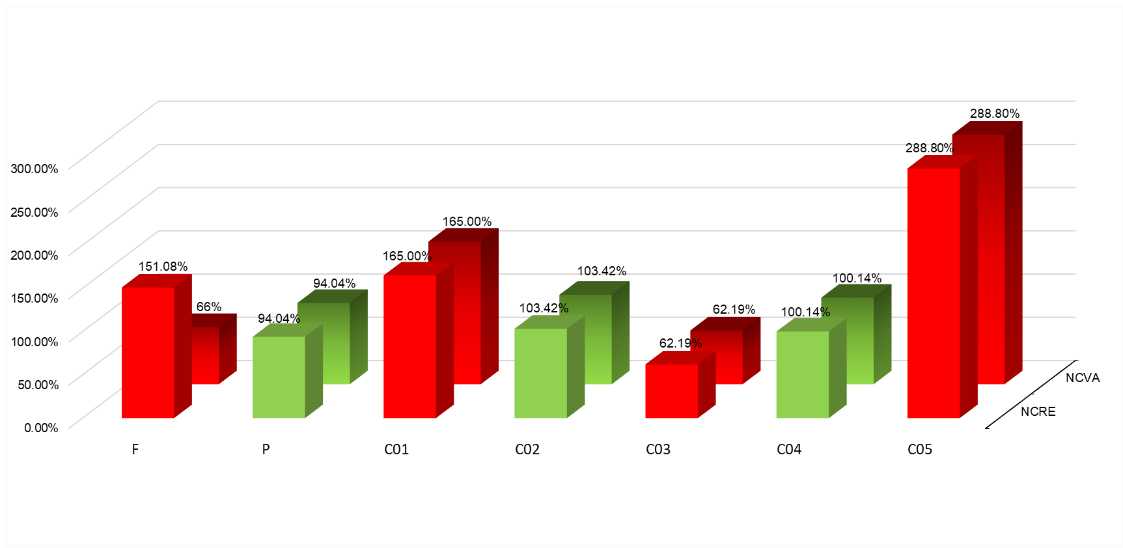 NCRE: Nivel de Cumplimiento Reportado por el Ente               NCVA: Nivel de Cumplimiento Verificado por la ASEQROO Nivel deseable     No alcanzó el resultado programado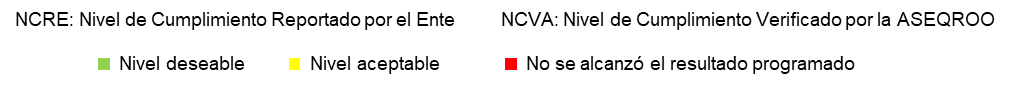 Fuente: Elaborado por la Auditoría Superior del Estado de Quintana Roo (ASEQROO), con base en la información contenida en los Formatos Evaluatorios Programáticos del SIPPRES correspondientes al ejercicio fiscal 2021 y las Fichas Técnicas de los Indicadores.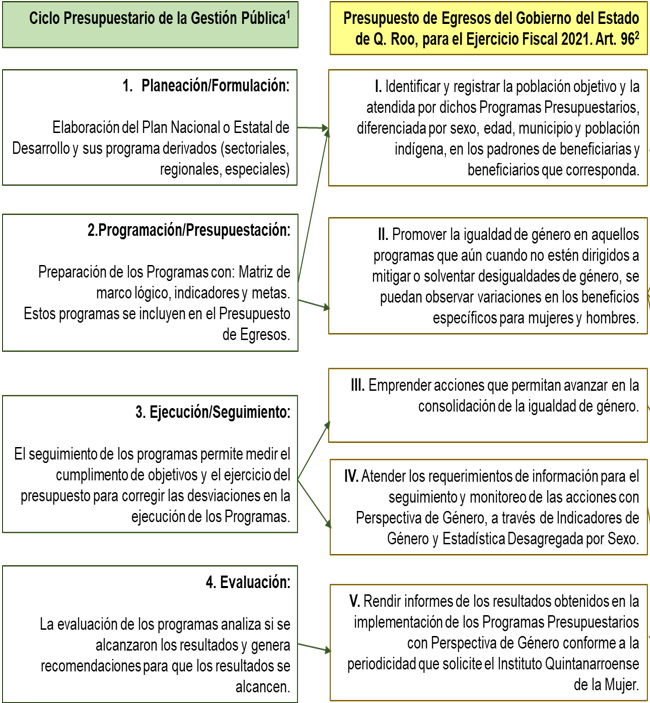 Fuente: Elaborado por la ASEQROO con base en “Hacia una metodología de marco lógico con perspectiva de género (INMUJERES, 2014)” y en el “Presupuesto de Egresos del Gobierno del Estado de Q. Roo, para el ejercicio fiscal 2021”.Figura 4.2 Metodologías para la construcción de Programas Presupuestarios con Perspectiva de Género.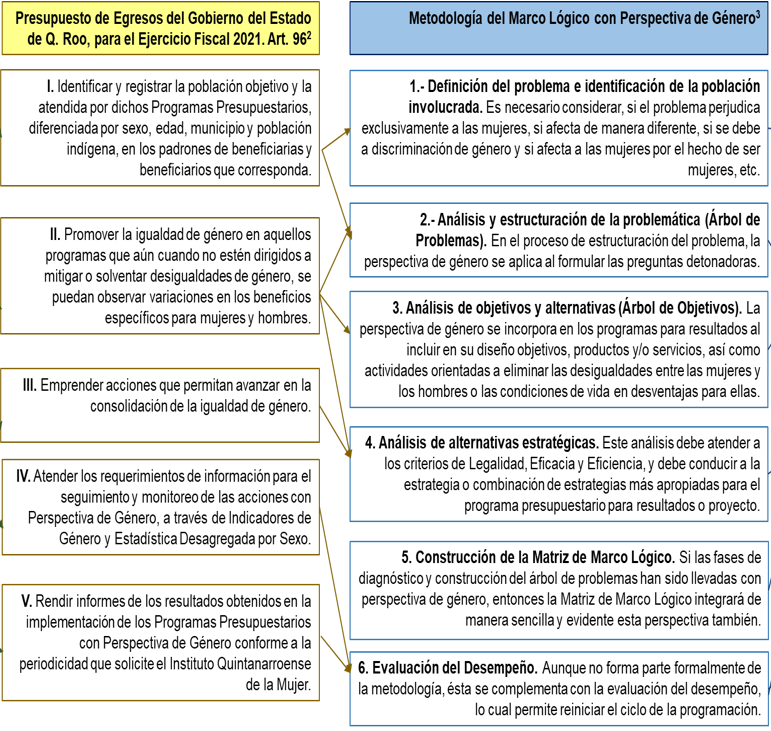 Fuente: Elaborado por la ASEQROO con base en el “Presupuesto de Egresos del Gobierno del Estado de Q. Roo, para el ejercicio fiscal 20212” y “Hacia una metodología de marco lógico con perspectiva de género (INMUJERES, 2014)”.Figura 4.3 Metodologías para la construcción de Programas Presupuestarios con Perspectiva de Género.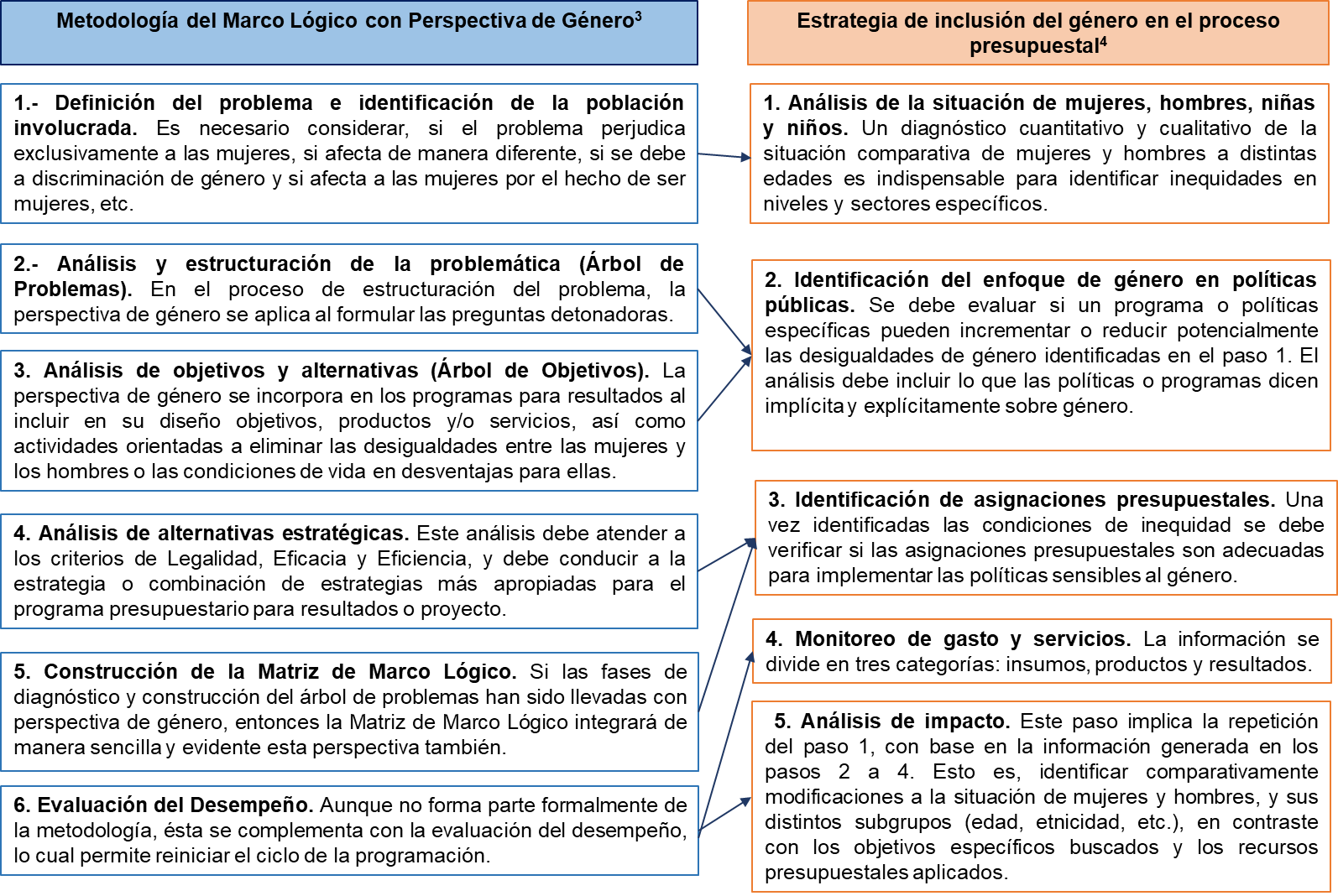 Fuente: Elaborado por la ASEQROO con base en “Hacia una metodología de marco lógico con perspectiva de género (INMUJERES, 2014)3” y en “Las mujeres y el presupuesto público en México (PNUD, México, 2010)43. Árbol de Objetivos de los Programas presupuestarios establecidos con Perspectiva de Género4. Criterios de elegibilidad o selección de la población beneficiaria del programa presupuestario establecido con perspectiva de género.5. Registros de la población objetivo y la atendida por dichos Programas Presupuestarios, diferenciada por sexo, edad, municipio y población indígena, en los padrones de beneficiarias y beneficiarios correspondientes6. Mecanismos de entrega de apoyos, bienes o servicios con perspectiva de género.7. Informes de los resultados obtenidos en la implementación del Programa presupuestario establecido con Perspectiva de Género enviados al IQM.Auditoría de Desempeño al cumplimiento de objetivos y metas con base en indicadores de programas presupuestarios, 21-AEMD-A-GOB-017-030.Auditoría de Desempeño al cumplimiento de objetivos y metas con base en indicadores de programas presupuestarios, 21-AEMD-A-GOB-017-030.ConceptoAtención1. Presupuesto basado en Resultados (PbR)1.1 Evaluación de la Matriz de Indicadores para Resultados (MIR)Seguimiento2. Sistema de Evaluación del Desempeño(SED).2.1 Cumplimiento de objetivos y metasSeguimiento3. Planeación, Diseño y Programación3.1 Incorporación de la perspectiva de géneroSeguimientoRecomendación de Desempeño: Es el tipo de sugerencias que se emite a los Entes Públicos Fiscalizados para promover el cumplimiento de los objetivos y metas de las instituciones, sus políticas públicas, programas y procesos operativos y atribuciones, a fin de fomentar las prácticas de buen gobierno, mejorar la eficiencia, eficacia, la economía, la calidad, la satisfacción del ciudadano y la competencia de los actores.Recomendación de Desempeño: Es el tipo de sugerencias que se emite a los Entes Públicos Fiscalizados para promover el cumplimiento de los objetivos y metas de las instituciones, sus políticas públicas, programas y procesos operativos y atribuciones, a fin de fomentar las prácticas de buen gobierno, mejorar la eficiencia, eficacia, la economía, la calidad, la satisfacción del ciudadano y la competencia de los actores.Atendido: Las observaciones que fueron atendidas con la información remitida o de acuerdo a las justificaciones presentadas por los Entes Públicos Fiscalizados en atención a los resultados finales y las observaciones preliminares.Atendido: Las observaciones que fueron atendidas con la información remitida o de acuerdo a las justificaciones presentadas por los Entes Públicos Fiscalizados en atención a los resultados finales y las observaciones preliminares.No atendido: Las observaciones que no se atendieron ni se justificaron en la reunión de trabajo por los Entes Públicos Fiscalizados.No atendido: Las observaciones que no se atendieron ni se justificaron en la reunión de trabajo por los Entes Públicos Fiscalizados.Seguimiento: Las observaciones en las que se estableció una fecha compromiso por parte de los Entes Públicos Fiscalizados para su atención en la mejora e implementación de las recomendaciones.Seguimiento: Las observaciones en las que se estableció una fecha compromiso por parte de los Entes Públicos Fiscalizados para su atención en la mejora e implementación de las recomendaciones.NOMBRECARGOM. en Aud. Maritsa Cristal Sanmiguel Chan-C.F.P.Coordinadora de la Dirección de Fiscalización en Materia al Desempeño “A”.M. en Aud. Iván David Rangel Villanueva-C.F.P.Supervisor de la Dirección de Fiscalización en Materia al Desempeño “A”.Observaciones EmitidasObservaciones EmitidasTotal5Atendidas0En seguimiento5Recomendaciones EmitidasRecomendaciones EmitidasTotal5Tabla 1. Resumen del análisis de la MIR del programa presupuestario E013Tabla 1. Resumen del análisis de la MIR del programa presupuestario E013Tabla 1. Resumen del análisis de la MIR del programa presupuestario E013Tabla 1. Resumen del análisis de la MIR del programa presupuestario E013Tabla 1. Resumen del análisis de la MIR del programa presupuestario E013Tabla 1. Resumen del análisis de la MIR del programa presupuestario E013Tabla 1. Resumen del análisis de la MIR del programa presupuestario E013Tabla 1. Resumen del análisis de la MIR del programa presupuestario E013Tabla 1. Resumen del análisis de la MIR del programa presupuestario E013Tabla 1. Resumen del análisis de la MIR del programa presupuestario E013Programa PresupuestarioNivel de la MIR (Fin, propósito, componente y actividad)Resumen NarrativoResumen NarrativoIndicadorIndicadorMedios de VerificaciónMedios de VerificaciónSupuestosSupuestosPrograma PresupuestarioNivel de la MIR (Fin, propósito, componente y actividad)AdecuadoÁrea de mejoraAdecuadoÁrea de mejoraSuficienteÁrea de mejoraAdecuadoÁrea de mejoraE013 – Impulso a la Empleabilidad.1313058013130Total %100%100%0%38%62%0%100%100%0%Programa Presupuestario E013 – Impulso a la EmpleabilidadPrograma Presupuestario E013 – Impulso a la EmpleabilidadPrograma Presupuestario E013 – Impulso a la EmpleabilidadPrograma Presupuestario E013 – Impulso a la EmpleabilidadPrograma Presupuestario E013 – Impulso a la EmpleabilidadPrograma Presupuestario E013 – Impulso a la EmpleabilidadPrograma Presupuestario E013 – Impulso a la EmpleabilidadPrograma Presupuestario E013 – Impulso a la EmpleabilidadPrograma Presupuestario E013 – Impulso a la EmpleabilidadPrograma Presupuestario E013 – Impulso a la EmpleabilidadPrograma Presupuestario E013 – Impulso a la EmpleabilidadPrograma Presupuestario E013 – Impulso a la EmpleabilidadPrograma Presupuestario E013 – Impulso a la EmpleabilidadNivel de la MIRIndicadorNI*DI*DI*MC*LB*M*SI*S*S*D*FM*UM*FinPED1I1 - Tasa de desocupación---X--------PropósitoTasa de población económicamente activa ocupada.----XXX-----Componente 1, Actividad 1Porcentaje de convenios que cumplieron sus acuerdos.----XXX-----Componente 2, Actividad 1Tasa de colocación a través del servicio de Bolsa de Trabajo.------X-----Componente 2, Actividad 4Tasa de colocación de buscadores de empleo con disposición a migrar.----X-------Componente 3, Actividad 1Promedio de buscadores de empleo atendidos mediante eventos de Ferias de Empleo.----X-------Componente 4Porcentaje de colocación en cursos de capacitación para el trabajo.------X-----Componente 4, Actividad 1Porcentaje de egresados de los cursos de capacitación.------X-----* Siglas: NI: Nombre del Indicador DI: Definición del Indicador MC: Método de Cálculo LB: Línea Base M: Meta SI: Sentido del Indicador S: Semaforización D: Dimensión FM: Frecuencia de Medición UM: Unidad de Medida. * Siglas: NI: Nombre del Indicador DI: Definición del Indicador MC: Método de Cálculo LB: Línea Base M: Meta SI: Sentido del Indicador S: Semaforización D: Dimensión FM: Frecuencia de Medición UM: Unidad de Medida. * Siglas: NI: Nombre del Indicador DI: Definición del Indicador MC: Método de Cálculo LB: Línea Base M: Meta SI: Sentido del Indicador S: Semaforización D: Dimensión FM: Frecuencia de Medición UM: Unidad de Medida. * Siglas: NI: Nombre del Indicador DI: Definición del Indicador MC: Método de Cálculo LB: Línea Base M: Meta SI: Sentido del Indicador S: Semaforización D: Dimensión FM: Frecuencia de Medición UM: Unidad de Medida. * Siglas: NI: Nombre del Indicador DI: Definición del Indicador MC: Método de Cálculo LB: Línea Base M: Meta SI: Sentido del Indicador S: Semaforización D: Dimensión FM: Frecuencia de Medición UM: Unidad de Medida. * Siglas: NI: Nombre del Indicador DI: Definición del Indicador MC: Método de Cálculo LB: Línea Base M: Meta SI: Sentido del Indicador S: Semaforización D: Dimensión FM: Frecuencia de Medición UM: Unidad de Medida. * Siglas: NI: Nombre del Indicador DI: Definición del Indicador MC: Método de Cálculo LB: Línea Base M: Meta SI: Sentido del Indicador S: Semaforización D: Dimensión FM: Frecuencia de Medición UM: Unidad de Medida. * Siglas: NI: Nombre del Indicador DI: Definición del Indicador MC: Método de Cálculo LB: Línea Base M: Meta SI: Sentido del Indicador S: Semaforización D: Dimensión FM: Frecuencia de Medición UM: Unidad de Medida. * Siglas: NI: Nombre del Indicador DI: Definición del Indicador MC: Método de Cálculo LB: Línea Base M: Meta SI: Sentido del Indicador S: Semaforización D: Dimensión FM: Frecuencia de Medición UM: Unidad de Medida. * Siglas: NI: Nombre del Indicador DI: Definición del Indicador MC: Método de Cálculo LB: Línea Base M: Meta SI: Sentido del Indicador S: Semaforización D: Dimensión FM: Frecuencia de Medición UM: Unidad de Medida. * Siglas: NI: Nombre del Indicador DI: Definición del Indicador MC: Método de Cálculo LB: Línea Base M: Meta SI: Sentido del Indicador S: Semaforización D: Dimensión FM: Frecuencia de Medición UM: Unidad de Medida. * Siglas: NI: Nombre del Indicador DI: Definición del Indicador MC: Método de Cálculo LB: Línea Base M: Meta SI: Sentido del Indicador S: Semaforización D: Dimensión FM: Frecuencia de Medición UM: Unidad de Medida. * Siglas: NI: Nombre del Indicador DI: Definición del Indicador MC: Método de Cálculo LB: Línea Base M: Meta SI: Sentido del Indicador S: Semaforización D: Dimensión FM: Frecuencia de Medición UM: Unidad de Medida. * Siglas: NI: Nombre del Indicador DI: Definición del Indicador MC: Método de Cálculo LB: Línea Base M: Meta SI: Sentido del Indicador S: Semaforización D: Dimensión FM: Frecuencia de Medición UM: Unidad de Medida. Fuente: Elaborado por la ASEQROO con base en el análisis de la Matriz de Indicadores para Resultados y las Fichas Técnicas de los Indicadores establecidos para el programa presupuestario E013 – Impulso a la Empleabilidad.Fuente: Elaborado por la ASEQROO con base en el análisis de la Matriz de Indicadores para Resultados y las Fichas Técnicas de los Indicadores establecidos para el programa presupuestario E013 – Impulso a la Empleabilidad.Fuente: Elaborado por la ASEQROO con base en el análisis de la Matriz de Indicadores para Resultados y las Fichas Técnicas de los Indicadores establecidos para el programa presupuestario E013 – Impulso a la Empleabilidad.Fuente: Elaborado por la ASEQROO con base en el análisis de la Matriz de Indicadores para Resultados y las Fichas Técnicas de los Indicadores establecidos para el programa presupuestario E013 – Impulso a la Empleabilidad.Fuente: Elaborado por la ASEQROO con base en el análisis de la Matriz de Indicadores para Resultados y las Fichas Técnicas de los Indicadores establecidos para el programa presupuestario E013 – Impulso a la Empleabilidad.Fuente: Elaborado por la ASEQROO con base en el análisis de la Matriz de Indicadores para Resultados y las Fichas Técnicas de los Indicadores establecidos para el programa presupuestario E013 – Impulso a la Empleabilidad.Fuente: Elaborado por la ASEQROO con base en el análisis de la Matriz de Indicadores para Resultados y las Fichas Técnicas de los Indicadores establecidos para el programa presupuestario E013 – Impulso a la Empleabilidad.Fuente: Elaborado por la ASEQROO con base en el análisis de la Matriz de Indicadores para Resultados y las Fichas Técnicas de los Indicadores establecidos para el programa presupuestario E013 – Impulso a la Empleabilidad.Fuente: Elaborado por la ASEQROO con base en el análisis de la Matriz de Indicadores para Resultados y las Fichas Técnicas de los Indicadores establecidos para el programa presupuestario E013 – Impulso a la Empleabilidad.Fuente: Elaborado por la ASEQROO con base en el análisis de la Matriz de Indicadores para Resultados y las Fichas Técnicas de los Indicadores establecidos para el programa presupuestario E013 – Impulso a la Empleabilidad.Fuente: Elaborado por la ASEQROO con base en el análisis de la Matriz de Indicadores para Resultados y las Fichas Técnicas de los Indicadores establecidos para el programa presupuestario E013 – Impulso a la Empleabilidad.Fuente: Elaborado por la ASEQROO con base en el análisis de la Matriz de Indicadores para Resultados y las Fichas Técnicas de los Indicadores establecidos para el programa presupuestario E013 – Impulso a la Empleabilidad.Fuente: Elaborado por la ASEQROO con base en el análisis de la Matriz de Indicadores para Resultados y las Fichas Técnicas de los Indicadores establecidos para el programa presupuestario E013 – Impulso a la Empleabilidad.Fuente: Elaborado por la ASEQROO con base en el análisis de la Matriz de Indicadores para Resultados y las Fichas Técnicas de los Indicadores establecidos para el programa presupuestario E013 – Impulso a la Empleabilidad.Programa Presupuestario E013 – Impulso a la EmpleabilidadPrograma Presupuestario E013 – Impulso a la EmpleabilidadPrograma Presupuestario E013 – Impulso a la EmpleabilidadPrograma Presupuestario E013 – Impulso a la EmpleabilidadPrograma Presupuestario E013 – Impulso a la EmpleabilidadPrograma Presupuestario E013 – Impulso a la EmpleabilidadNivel de la MIRMedios de Verificación NCD*NA*P*L*FinINEGIX-XXPropósitoEncuesta Nacional de Ocupación y Empleo del INEGI. https://www.inegi.org.mx/programas/enoe/15ymas/default.html#Tabulados--X-Componente 1Detalle de Acciones del Sistema de Información del Programa de Apoyo al Empleo, generado por la Unidad del Servicio Nacional de Empleo (USNE).--XXComponente 1, Actividad 1Secretaría del Trabajo y Previsión Social del Estado. Convenio firmado. https://qroo.gob.mx/styps/seecat--XXComponente 2 Informe de Avance Mensual del Servicio de Vinculación Laboral Bolsa de Trabajo de la Unidad del Servicio Nacional de Empleo.https://qroo.gob.mx/styps/seecat/estadisticas"---XComponente 2, Actividad 1"Informe de Avance Mensual del Servicio de Vinculación Laboral Bolsa de Trabajo de la Unidad del Servicio Nacional de Empleo. https://qroo.gob.mx/styps/seecat/estadisticas"---XComponente 2, Actividad 2"Seguimiento Mensual Abriendo Espacios de la Unidad del Servicio Nacional de Empleo. https://qroo.gob.mx/styps/seecat/estadisticas"---XComponente 2, Actividad 3"Informe anual del Servicio de Vinculación Laboral Bolsa de Trabajo de la Unidad del Servicio Nacional de Empleo. https://qroo.gob.mx/styps/seecat/estadisticas"---XComponente 2, Actividad 4"Informe trimestral de Movilidad Laboral de la Unidad del Servicio Nacional de Empleo.https://qroo.gob.mx/styps/seecat/estadisticas"---XComponente 3"Informe de Avance Mensual de Servicios de Vinculación Laboral: ""Ferias de Empleo", emitido por la Dirección de Vinculación Laboral de la Unidad del Servicio Nacional de Empleo. https://qroo.gob.mx/styps/seecat/estadisticas"---XComponente 3, Actividad 1"Informe mensual ""Atendidos y Colocados en los Servicios de Vinculación Laboralhttps://qroo.gob.mx/styps/seecat/estadisticas"---XComponente 4"Detalle de acciones del Sistema de Información del Programa de Apoyo al Empleo, generado por la Unidad del Servicio Nacional de Empleo (USNE) https://qroo.gob.mx/styps/seecat/estadisticas"--XXComponente 4, Actividad 1"Detalle de acciones mensual del Sistema de Información del Programa de Apoyo al Empleo, generado por la Unidad del Servicio Nacional de Empleo (USNE) https://qroo.gob.mx/styps/seecat/estadisticas"---XSiglas: NCD: Nombre completo del documento. NA: Nombre del área que genera o publica la información. P: Periodicidad con la que se publica la información. L: La liga a la página de la que se obtiene la información.Siglas: NCD: Nombre completo del documento. NA: Nombre del área que genera o publica la información. P: Periodicidad con la que se publica la información. L: La liga a la página de la que se obtiene la información.Siglas: NCD: Nombre completo del documento. NA: Nombre del área que genera o publica la información. P: Periodicidad con la que se publica la información. L: La liga a la página de la que se obtiene la información.Siglas: NCD: Nombre completo del documento. NA: Nombre del área que genera o publica la información. P: Periodicidad con la que se publica la información. L: La liga a la página de la que se obtiene la información.Siglas: NCD: Nombre completo del documento. NA: Nombre del área que genera o publica la información. P: Periodicidad con la que se publica la información. L: La liga a la página de la que se obtiene la información.Siglas: NCD: Nombre completo del documento. NA: Nombre del área que genera o publica la información. P: Periodicidad con la que se publica la información. L: La liga a la página de la que se obtiene la información.Fuente: Elaborado por la ASEQROO con base en el análisis de la Matriz de Indicadores para Resultados y las Fichas Técnicas de los Indicadores establecidos para el programa presupuestario E013 – Impulso a la Empleabilidad.Fuente: Elaborado por la ASEQROO con base en el análisis de la Matriz de Indicadores para Resultados y las Fichas Técnicas de los Indicadores establecidos para el programa presupuestario E013 – Impulso a la Empleabilidad.Fuente: Elaborado por la ASEQROO con base en el análisis de la Matriz de Indicadores para Resultados y las Fichas Técnicas de los Indicadores establecidos para el programa presupuestario E013 – Impulso a la Empleabilidad.Fuente: Elaborado por la ASEQROO con base en el análisis de la Matriz de Indicadores para Resultados y las Fichas Técnicas de los Indicadores establecidos para el programa presupuestario E013 – Impulso a la Empleabilidad.Fuente: Elaborado por la ASEQROO con base en el análisis de la Matriz de Indicadores para Resultados y las Fichas Técnicas de los Indicadores establecidos para el programa presupuestario E013 – Impulso a la Empleabilidad.Fuente: Elaborado por la ASEQROO con base en el análisis de la Matriz de Indicadores para Resultados y las Fichas Técnicas de los Indicadores establecidos para el programa presupuestario E013 – Impulso a la Empleabilidad.Programa PresupuestarioPresupuesto AprobadoPresupuestoModificadoPresupuesto DevengadoE013 - Impulso a la Empleabilidad$16,255,767.00$15,629,760.56$15,629,760.56M001 - Gestión y Apoyo Institucional  $4,153,209.00$3,089,778.03$3,089,778.03  Presupuesto Total:          $20,408,976.00$18,719,538.59$18,719,538.59Fin: Contribuir a impulsar el acceso a empleos productivos, formales, con garantías del cumplimiento de la normatividad laboral y en igualdad de oportunidades para hombres, mujeres y grupos vulnerables, que mejoren las condiciones de trabajo de las personas sin empleo y en situación de informalidad, mediante el diseño y ejecución de esquemas de colaboración con los sectores empresarial, educativo y social para propiciar la creación de fuentes de empleo y autoempleo, con énfasis en las zonas centro y sur del estado.Fin: Contribuir a impulsar el acceso a empleos productivos, formales, con garantías del cumplimiento de la normatividad laboral y en igualdad de oportunidades para hombres, mujeres y grupos vulnerables, que mejoren las condiciones de trabajo de las personas sin empleo y en situación de informalidad, mediante el diseño y ejecución de esquemas de colaboración con los sectores empresarial, educativo y social para propiciar la creación de fuentes de empleo y autoempleo, con énfasis en las zonas centro y sur del estado.Fin: Contribuir a impulsar el acceso a empleos productivos, formales, con garantías del cumplimiento de la normatividad laboral y en igualdad de oportunidades para hombres, mujeres y grupos vulnerables, que mejoren las condiciones de trabajo de las personas sin empleo y en situación de informalidad, mediante el diseño y ejecución de esquemas de colaboración con los sectores empresarial, educativo y social para propiciar la creación de fuentes de empleo y autoempleo, con énfasis en las zonas centro y sur del estado.Fin: Contribuir a impulsar el acceso a empleos productivos, formales, con garantías del cumplimiento de la normatividad laboral y en igualdad de oportunidades para hombres, mujeres y grupos vulnerables, que mejoren las condiciones de trabajo de las personas sin empleo y en situación de informalidad, mediante el diseño y ejecución de esquemas de colaboración con los sectores empresarial, educativo y social para propiciar la creación de fuentes de empleo y autoempleo, con énfasis en las zonas centro y sur del estado.Fin: Contribuir a impulsar el acceso a empleos productivos, formales, con garantías del cumplimiento de la normatividad laboral y en igualdad de oportunidades para hombres, mujeres y grupos vulnerables, que mejoren las condiciones de trabajo de las personas sin empleo y en situación de informalidad, mediante el diseño y ejecución de esquemas de colaboración con los sectores empresarial, educativo y social para propiciar la creación de fuentes de empleo y autoempleo, con énfasis en las zonas centro y sur del estado.Fin: Contribuir a impulsar el acceso a empleos productivos, formales, con garantías del cumplimiento de la normatividad laboral y en igualdad de oportunidades para hombres, mujeres y grupos vulnerables, que mejoren las condiciones de trabajo de las personas sin empleo y en situación de informalidad, mediante el diseño y ejecución de esquemas de colaboración con los sectores empresarial, educativo y social para propiciar la creación de fuentes de empleo y autoempleo, con énfasis en las zonas centro y sur del estado.Nombre del Indicador:  Tasa de desocupaciónNombre del Indicador:  Tasa de desocupaciónNombre del Indicador:  Tasa de desocupaciónNombre del Indicador:  Tasa de desocupaciónNombre del Indicador:  Tasa de desocupaciónNombre del Indicador:  Tasa de desocupaciónSentidodel indicadorAvance programático acumuladoAvance programático acumuladoAvance programático acumuladoAvance programático acumuladoAvance programático acumuladoSentidodel indicadorMeta programada(1)Meta ejecutadareportada(2)Meta ejecutadaverificada por la ASEQROO (3)Nivel de cumplimiento reportado por el Ente (2/1)Nivel de cumplimiento verificado por la ASEQROO* (1/3)Descendente3.10%(27,190/877,080)4.68%(43,578/930,444)4.68%(43,578/930,444)151.08%66.23%AnálisisSemaforización: De acuerdo con el FESIPPRES, el nivel de cumplimiento de la meta ejecutada reportada con relación a la meta programada para el presente nivel fue del 151.08% asignándosele una semaforización en color rojo. Al realizar el cálculo del indicador conforme a la fórmula establecida y las variables correspondientes, se verificó que el nivel de cumplimiento es de 66.23%, correspondiéndole una semaforización del mismo color, la cual indica, de acuerdo con la Guía para la Construcción de Indicadores de Desempeño para el Gobierno del Estado de Quintana Roo, emitida por la SEFIPLAN, que la meta registrada no está alcanzando los resultados programados. Cabe resaltar que esta asignación no concuerda con el comportamiento del indicador de tipo descendente, que alcanza un nivel de cumplimiento debajo de -15% y sobre +25%, con relación a su meta programada, ya que el ente calculó un porcentaje de cumplimiento de 151.08%, lo que representa un sobrecumplimiento; sin embargo, debido al sentido descendente del indicador, el porcentaje debe ser de 66.23%, ya que en realidad no alcanzaron la meta de reducir a 3.1% la tasa de desocupación.Al respecto, el Ente, en la columna de observaciones del FESIPPRES, señala lo siguiente:“Debido a que la contingencia sanitaria derivada de la propagación del virus Sars-Cov2 continúa, afecta la empleabilidad al verse disminuidas las ofertas laborales subsistiendo las empresas con giros de actividades esenciales(sic)”.Evidencia del cumplimiento reportado: Con relación a la evidencia presentada, el ente señaló lo siguiente: “En el caso de la información contenida en el Formato Evaluatorio Programático del SIPPRES FESSIPPRES 1 “Indicadores” en lo que se refiere al Calendario Programático Ejecutado en diciembre 2021, las cifras que contiene el numerador y denominador, corresponden a las cifras existentes en el Perfil Quintana Roo, quien es nuestra fuente de información estadística oficial proveniente del INEGI, dicho documento se encuentra cargado en el SIPPRES y corresponde a información del 3er. Trimestre 2021, en virtud de que a la fecha de la carga de información que se realizó en los primeros días del mes de enero 2022, aún no se contaba con la actualización del 4°. Trimestre 2021(sic)”.El Ente presentó como evidencia un archivo digital que contiene la Información Laboral al tercer trimestre del 2021, emitido por la Secretaria del Trabajo y Previsión Social, en el cual se señala que se cuenta con una  población económicamente activa de 930,444 y desocupados de 43,578; dichas cantidades corresponden a las variables presentadas en el formato del FESIPPRES para el cálculo del porcentaje de avance en el cumplimiento de objetivos y metas; lo anterior se sustenta con los “RESULTADOS DE LA ENCUESTA NACIONAL DE OCUPACIÓN Y EMPLEO, NUEVA EDICIÓN CIFRAS DURANTE EL TERCER TRIMESTRE DE 2021”, como se presenta a continuación:Fuente: Información laboral del Estado de Quintana Roo proporcionada por el SEECAT.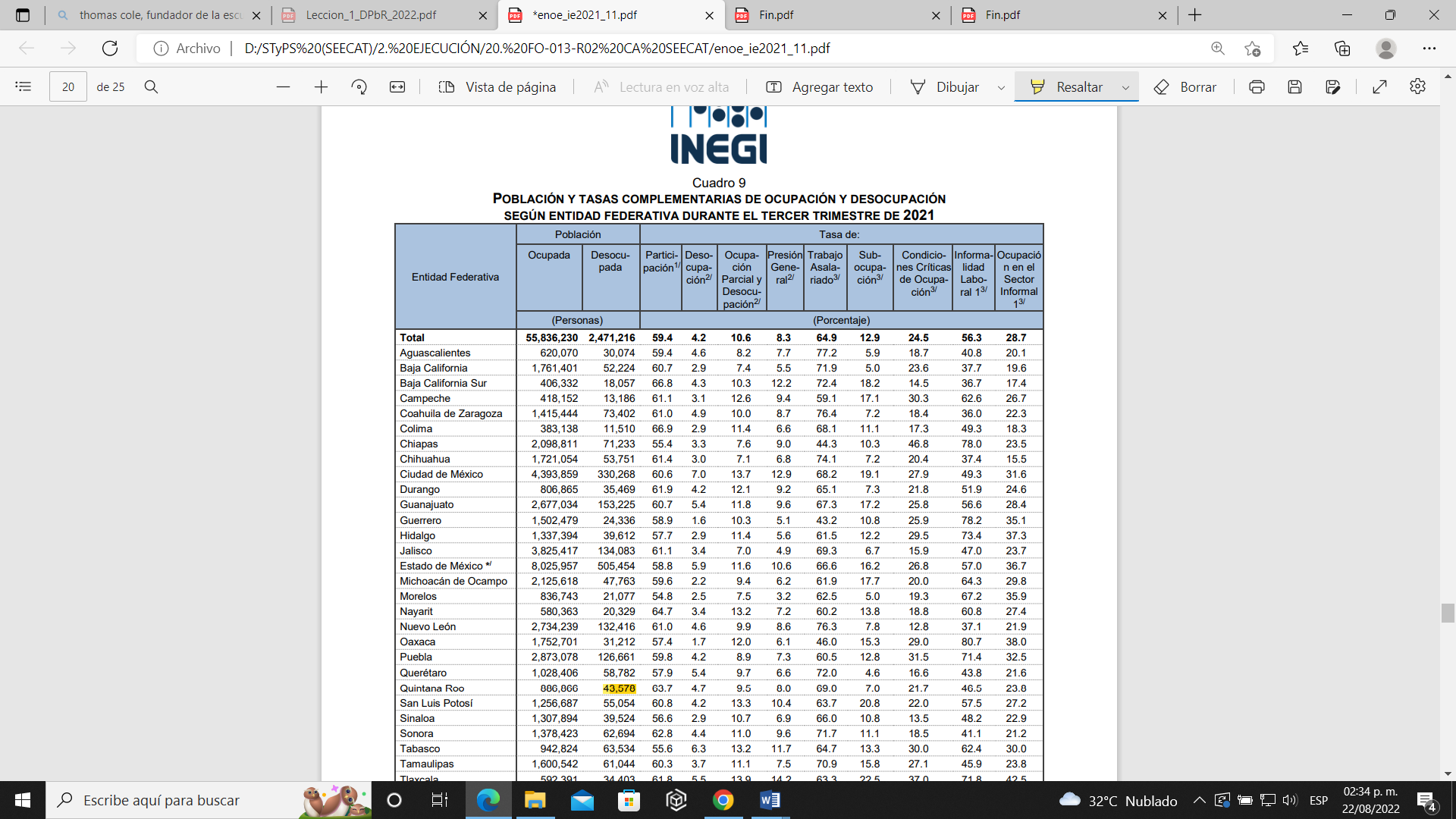 Fuente: Estadística del INEGI https://www.inegi.org.mx/contenidos/saladeprensa/boletines/2021/enoe_ie/enoe_ie2021_11.pdfDerivado de lo anterior, se determinó que la evidencia proporcionada sustenta lo reportado en el FESIPPRES.Cabe resaltar que la información proporcionada refiere datos actualizados al tercer trimestre del 2021, indicando mediante Formato FESIPPRES que los resultados de la Encuesta Nacional de Ocupación y Empleo del INEGI, correspondiente al 4to. trimestre de 2021, estarán disponibles en el mes de marzo del presente año. Durante la revisión realizada se encontró que el valor de la “Tasa de desocupación” para el estado de Quintana Roo para el cuarto trimestre de 2021 fue de 4.4%, (41,373 personas) lo que correspondería a un nivel de cumplimiento de 70.45%, situándose aún en semáforo rojo. AnálisisSemaforización: De acuerdo con el FESIPPRES, el nivel de cumplimiento de la meta ejecutada reportada con relación a la meta programada para el presente nivel fue del 151.08% asignándosele una semaforización en color rojo. Al realizar el cálculo del indicador conforme a la fórmula establecida y las variables correspondientes, se verificó que el nivel de cumplimiento es de 66.23%, correspondiéndole una semaforización del mismo color, la cual indica, de acuerdo con la Guía para la Construcción de Indicadores de Desempeño para el Gobierno del Estado de Quintana Roo, emitida por la SEFIPLAN, que la meta registrada no está alcanzando los resultados programados. Cabe resaltar que esta asignación no concuerda con el comportamiento del indicador de tipo descendente, que alcanza un nivel de cumplimiento debajo de -15% y sobre +25%, con relación a su meta programada, ya que el ente calculó un porcentaje de cumplimiento de 151.08%, lo que representa un sobrecumplimiento; sin embargo, debido al sentido descendente del indicador, el porcentaje debe ser de 66.23%, ya que en realidad no alcanzaron la meta de reducir a 3.1% la tasa de desocupación.Al respecto, el Ente, en la columna de observaciones del FESIPPRES, señala lo siguiente:“Debido a que la contingencia sanitaria derivada de la propagación del virus Sars-Cov2 continúa, afecta la empleabilidad al verse disminuidas las ofertas laborales subsistiendo las empresas con giros de actividades esenciales(sic)”.Evidencia del cumplimiento reportado: Con relación a la evidencia presentada, el ente señaló lo siguiente: “En el caso de la información contenida en el Formato Evaluatorio Programático del SIPPRES FESSIPPRES 1 “Indicadores” en lo que se refiere al Calendario Programático Ejecutado en diciembre 2021, las cifras que contiene el numerador y denominador, corresponden a las cifras existentes en el Perfil Quintana Roo, quien es nuestra fuente de información estadística oficial proveniente del INEGI, dicho documento se encuentra cargado en el SIPPRES y corresponde a información del 3er. Trimestre 2021, en virtud de que a la fecha de la carga de información que se realizó en los primeros días del mes de enero 2022, aún no se contaba con la actualización del 4°. Trimestre 2021(sic)”.El Ente presentó como evidencia un archivo digital que contiene la Información Laboral al tercer trimestre del 2021, emitido por la Secretaria del Trabajo y Previsión Social, en el cual se señala que se cuenta con una  población económicamente activa de 930,444 y desocupados de 43,578; dichas cantidades corresponden a las variables presentadas en el formato del FESIPPRES para el cálculo del porcentaje de avance en el cumplimiento de objetivos y metas; lo anterior se sustenta con los “RESULTADOS DE LA ENCUESTA NACIONAL DE OCUPACIÓN Y EMPLEO, NUEVA EDICIÓN CIFRAS DURANTE EL TERCER TRIMESTRE DE 2021”, como se presenta a continuación:Fuente: Información laboral del Estado de Quintana Roo proporcionada por el SEECAT.Fuente: Estadística del INEGI https://www.inegi.org.mx/contenidos/saladeprensa/boletines/2021/enoe_ie/enoe_ie2021_11.pdfDerivado de lo anterior, se determinó que la evidencia proporcionada sustenta lo reportado en el FESIPPRES.Cabe resaltar que la información proporcionada refiere datos actualizados al tercer trimestre del 2021, indicando mediante Formato FESIPPRES que los resultados de la Encuesta Nacional de Ocupación y Empleo del INEGI, correspondiente al 4to. trimestre de 2021, estarán disponibles en el mes de marzo del presente año. Durante la revisión realizada se encontró que el valor de la “Tasa de desocupación” para el estado de Quintana Roo para el cuarto trimestre de 2021 fue de 4.4%, (41,373 personas) lo que correspondería a un nivel de cumplimiento de 70.45%, situándose aún en semáforo rojo. AnálisisSemaforización: De acuerdo con el FESIPPRES, el nivel de cumplimiento de la meta ejecutada reportada con relación a la meta programada para el presente nivel fue del 151.08% asignándosele una semaforización en color rojo. Al realizar el cálculo del indicador conforme a la fórmula establecida y las variables correspondientes, se verificó que el nivel de cumplimiento es de 66.23%, correspondiéndole una semaforización del mismo color, la cual indica, de acuerdo con la Guía para la Construcción de Indicadores de Desempeño para el Gobierno del Estado de Quintana Roo, emitida por la SEFIPLAN, que la meta registrada no está alcanzando los resultados programados. Cabe resaltar que esta asignación no concuerda con el comportamiento del indicador de tipo descendente, que alcanza un nivel de cumplimiento debajo de -15% y sobre +25%, con relación a su meta programada, ya que el ente calculó un porcentaje de cumplimiento de 151.08%, lo que representa un sobrecumplimiento; sin embargo, debido al sentido descendente del indicador, el porcentaje debe ser de 66.23%, ya que en realidad no alcanzaron la meta de reducir a 3.1% la tasa de desocupación.Al respecto, el Ente, en la columna de observaciones del FESIPPRES, señala lo siguiente:“Debido a que la contingencia sanitaria derivada de la propagación del virus Sars-Cov2 continúa, afecta la empleabilidad al verse disminuidas las ofertas laborales subsistiendo las empresas con giros de actividades esenciales(sic)”.Evidencia del cumplimiento reportado: Con relación a la evidencia presentada, el ente señaló lo siguiente: “En el caso de la información contenida en el Formato Evaluatorio Programático del SIPPRES FESSIPPRES 1 “Indicadores” en lo que se refiere al Calendario Programático Ejecutado en diciembre 2021, las cifras que contiene el numerador y denominador, corresponden a las cifras existentes en el Perfil Quintana Roo, quien es nuestra fuente de información estadística oficial proveniente del INEGI, dicho documento se encuentra cargado en el SIPPRES y corresponde a información del 3er. Trimestre 2021, en virtud de que a la fecha de la carga de información que se realizó en los primeros días del mes de enero 2022, aún no se contaba con la actualización del 4°. Trimestre 2021(sic)”.El Ente presentó como evidencia un archivo digital que contiene la Información Laboral al tercer trimestre del 2021, emitido por la Secretaria del Trabajo y Previsión Social, en el cual se señala que se cuenta con una  población económicamente activa de 930,444 y desocupados de 43,578; dichas cantidades corresponden a las variables presentadas en el formato del FESIPPRES para el cálculo del porcentaje de avance en el cumplimiento de objetivos y metas; lo anterior se sustenta con los “RESULTADOS DE LA ENCUESTA NACIONAL DE OCUPACIÓN Y EMPLEO, NUEVA EDICIÓN CIFRAS DURANTE EL TERCER TRIMESTRE DE 2021”, como se presenta a continuación:Fuente: Información laboral del Estado de Quintana Roo proporcionada por el SEECAT.Fuente: Estadística del INEGI https://www.inegi.org.mx/contenidos/saladeprensa/boletines/2021/enoe_ie/enoe_ie2021_11.pdfDerivado de lo anterior, se determinó que la evidencia proporcionada sustenta lo reportado en el FESIPPRES.Cabe resaltar que la información proporcionada refiere datos actualizados al tercer trimestre del 2021, indicando mediante Formato FESIPPRES que los resultados de la Encuesta Nacional de Ocupación y Empleo del INEGI, correspondiente al 4to. trimestre de 2021, estarán disponibles en el mes de marzo del presente año. Durante la revisión realizada se encontró que el valor de la “Tasa de desocupación” para el estado de Quintana Roo para el cuarto trimestre de 2021 fue de 4.4%, (41,373 personas) lo que correspondería a un nivel de cumplimiento de 70.45%, situándose aún en semáforo rojo. AnálisisSemaforización: De acuerdo con el FESIPPRES, el nivel de cumplimiento de la meta ejecutada reportada con relación a la meta programada para el presente nivel fue del 151.08% asignándosele una semaforización en color rojo. Al realizar el cálculo del indicador conforme a la fórmula establecida y las variables correspondientes, se verificó que el nivel de cumplimiento es de 66.23%, correspondiéndole una semaforización del mismo color, la cual indica, de acuerdo con la Guía para la Construcción de Indicadores de Desempeño para el Gobierno del Estado de Quintana Roo, emitida por la SEFIPLAN, que la meta registrada no está alcanzando los resultados programados. Cabe resaltar que esta asignación no concuerda con el comportamiento del indicador de tipo descendente, que alcanza un nivel de cumplimiento debajo de -15% y sobre +25%, con relación a su meta programada, ya que el ente calculó un porcentaje de cumplimiento de 151.08%, lo que representa un sobrecumplimiento; sin embargo, debido al sentido descendente del indicador, el porcentaje debe ser de 66.23%, ya que en realidad no alcanzaron la meta de reducir a 3.1% la tasa de desocupación.Al respecto, el Ente, en la columna de observaciones del FESIPPRES, señala lo siguiente:“Debido a que la contingencia sanitaria derivada de la propagación del virus Sars-Cov2 continúa, afecta la empleabilidad al verse disminuidas las ofertas laborales subsistiendo las empresas con giros de actividades esenciales(sic)”.Evidencia del cumplimiento reportado: Con relación a la evidencia presentada, el ente señaló lo siguiente: “En el caso de la información contenida en el Formato Evaluatorio Programático del SIPPRES FESSIPPRES 1 “Indicadores” en lo que se refiere al Calendario Programático Ejecutado en diciembre 2021, las cifras que contiene el numerador y denominador, corresponden a las cifras existentes en el Perfil Quintana Roo, quien es nuestra fuente de información estadística oficial proveniente del INEGI, dicho documento se encuentra cargado en el SIPPRES y corresponde a información del 3er. Trimestre 2021, en virtud de que a la fecha de la carga de información que se realizó en los primeros días del mes de enero 2022, aún no se contaba con la actualización del 4°. Trimestre 2021(sic)”.El Ente presentó como evidencia un archivo digital que contiene la Información Laboral al tercer trimestre del 2021, emitido por la Secretaria del Trabajo y Previsión Social, en el cual se señala que se cuenta con una  población económicamente activa de 930,444 y desocupados de 43,578; dichas cantidades corresponden a las variables presentadas en el formato del FESIPPRES para el cálculo del porcentaje de avance en el cumplimiento de objetivos y metas; lo anterior se sustenta con los “RESULTADOS DE LA ENCUESTA NACIONAL DE OCUPACIÓN Y EMPLEO, NUEVA EDICIÓN CIFRAS DURANTE EL TERCER TRIMESTRE DE 2021”, como se presenta a continuación:Fuente: Información laboral del Estado de Quintana Roo proporcionada por el SEECAT.Fuente: Estadística del INEGI https://www.inegi.org.mx/contenidos/saladeprensa/boletines/2021/enoe_ie/enoe_ie2021_11.pdfDerivado de lo anterior, se determinó que la evidencia proporcionada sustenta lo reportado en el FESIPPRES.Cabe resaltar que la información proporcionada refiere datos actualizados al tercer trimestre del 2021, indicando mediante Formato FESIPPRES que los resultados de la Encuesta Nacional de Ocupación y Empleo del INEGI, correspondiente al 4to. trimestre de 2021, estarán disponibles en el mes de marzo del presente año. Durante la revisión realizada se encontró que el valor de la “Tasa de desocupación” para el estado de Quintana Roo para el cuarto trimestre de 2021 fue de 4.4%, (41,373 personas) lo que correspondería a un nivel de cumplimiento de 70.45%, situándose aún en semáforo rojo. AnálisisSemaforización: De acuerdo con el FESIPPRES, el nivel de cumplimiento de la meta ejecutada reportada con relación a la meta programada para el presente nivel fue del 151.08% asignándosele una semaforización en color rojo. Al realizar el cálculo del indicador conforme a la fórmula establecida y las variables correspondientes, se verificó que el nivel de cumplimiento es de 66.23%, correspondiéndole una semaforización del mismo color, la cual indica, de acuerdo con la Guía para la Construcción de Indicadores de Desempeño para el Gobierno del Estado de Quintana Roo, emitida por la SEFIPLAN, que la meta registrada no está alcanzando los resultados programados. Cabe resaltar que esta asignación no concuerda con el comportamiento del indicador de tipo descendente, que alcanza un nivel de cumplimiento debajo de -15% y sobre +25%, con relación a su meta programada, ya que el ente calculó un porcentaje de cumplimiento de 151.08%, lo que representa un sobrecumplimiento; sin embargo, debido al sentido descendente del indicador, el porcentaje debe ser de 66.23%, ya que en realidad no alcanzaron la meta de reducir a 3.1% la tasa de desocupación.Al respecto, el Ente, en la columna de observaciones del FESIPPRES, señala lo siguiente:“Debido a que la contingencia sanitaria derivada de la propagación del virus Sars-Cov2 continúa, afecta la empleabilidad al verse disminuidas las ofertas laborales subsistiendo las empresas con giros de actividades esenciales(sic)”.Evidencia del cumplimiento reportado: Con relación a la evidencia presentada, el ente señaló lo siguiente: “En el caso de la información contenida en el Formato Evaluatorio Programático del SIPPRES FESSIPPRES 1 “Indicadores” en lo que se refiere al Calendario Programático Ejecutado en diciembre 2021, las cifras que contiene el numerador y denominador, corresponden a las cifras existentes en el Perfil Quintana Roo, quien es nuestra fuente de información estadística oficial proveniente del INEGI, dicho documento se encuentra cargado en el SIPPRES y corresponde a información del 3er. Trimestre 2021, en virtud de que a la fecha de la carga de información que se realizó en los primeros días del mes de enero 2022, aún no se contaba con la actualización del 4°. Trimestre 2021(sic)”.El Ente presentó como evidencia un archivo digital que contiene la Información Laboral al tercer trimestre del 2021, emitido por la Secretaria del Trabajo y Previsión Social, en el cual se señala que se cuenta con una  población económicamente activa de 930,444 y desocupados de 43,578; dichas cantidades corresponden a las variables presentadas en el formato del FESIPPRES para el cálculo del porcentaje de avance en el cumplimiento de objetivos y metas; lo anterior se sustenta con los “RESULTADOS DE LA ENCUESTA NACIONAL DE OCUPACIÓN Y EMPLEO, NUEVA EDICIÓN CIFRAS DURANTE EL TERCER TRIMESTRE DE 2021”, como se presenta a continuación:Fuente: Información laboral del Estado de Quintana Roo proporcionada por el SEECAT.Fuente: Estadística del INEGI https://www.inegi.org.mx/contenidos/saladeprensa/boletines/2021/enoe_ie/enoe_ie2021_11.pdfDerivado de lo anterior, se determinó que la evidencia proporcionada sustenta lo reportado en el FESIPPRES.Cabe resaltar que la información proporcionada refiere datos actualizados al tercer trimestre del 2021, indicando mediante Formato FESIPPRES que los resultados de la Encuesta Nacional de Ocupación y Empleo del INEGI, correspondiente al 4to. trimestre de 2021, estarán disponibles en el mes de marzo del presente año. Durante la revisión realizada se encontró que el valor de la “Tasa de desocupación” para el estado de Quintana Roo para el cuarto trimestre de 2021 fue de 4.4%, (41,373 personas) lo que correspondería a un nivel de cumplimiento de 70.45%, situándose aún en semáforo rojo. AnálisisSemaforización: De acuerdo con el FESIPPRES, el nivel de cumplimiento de la meta ejecutada reportada con relación a la meta programada para el presente nivel fue del 151.08% asignándosele una semaforización en color rojo. Al realizar el cálculo del indicador conforme a la fórmula establecida y las variables correspondientes, se verificó que el nivel de cumplimiento es de 66.23%, correspondiéndole una semaforización del mismo color, la cual indica, de acuerdo con la Guía para la Construcción de Indicadores de Desempeño para el Gobierno del Estado de Quintana Roo, emitida por la SEFIPLAN, que la meta registrada no está alcanzando los resultados programados. Cabe resaltar que esta asignación no concuerda con el comportamiento del indicador de tipo descendente, que alcanza un nivel de cumplimiento debajo de -15% y sobre +25%, con relación a su meta programada, ya que el ente calculó un porcentaje de cumplimiento de 151.08%, lo que representa un sobrecumplimiento; sin embargo, debido al sentido descendente del indicador, el porcentaje debe ser de 66.23%, ya que en realidad no alcanzaron la meta de reducir a 3.1% la tasa de desocupación.Al respecto, el Ente, en la columna de observaciones del FESIPPRES, señala lo siguiente:“Debido a que la contingencia sanitaria derivada de la propagación del virus Sars-Cov2 continúa, afecta la empleabilidad al verse disminuidas las ofertas laborales subsistiendo las empresas con giros de actividades esenciales(sic)”.Evidencia del cumplimiento reportado: Con relación a la evidencia presentada, el ente señaló lo siguiente: “En el caso de la información contenida en el Formato Evaluatorio Programático del SIPPRES FESSIPPRES 1 “Indicadores” en lo que se refiere al Calendario Programático Ejecutado en diciembre 2021, las cifras que contiene el numerador y denominador, corresponden a las cifras existentes en el Perfil Quintana Roo, quien es nuestra fuente de información estadística oficial proveniente del INEGI, dicho documento se encuentra cargado en el SIPPRES y corresponde a información del 3er. Trimestre 2021, en virtud de que a la fecha de la carga de información que se realizó en los primeros días del mes de enero 2022, aún no se contaba con la actualización del 4°. Trimestre 2021(sic)”.El Ente presentó como evidencia un archivo digital que contiene la Información Laboral al tercer trimestre del 2021, emitido por la Secretaria del Trabajo y Previsión Social, en el cual se señala que se cuenta con una  población económicamente activa de 930,444 y desocupados de 43,578; dichas cantidades corresponden a las variables presentadas en el formato del FESIPPRES para el cálculo del porcentaje de avance en el cumplimiento de objetivos y metas; lo anterior se sustenta con los “RESULTADOS DE LA ENCUESTA NACIONAL DE OCUPACIÓN Y EMPLEO, NUEVA EDICIÓN CIFRAS DURANTE EL TERCER TRIMESTRE DE 2021”, como se presenta a continuación:Fuente: Información laboral del Estado de Quintana Roo proporcionada por el SEECAT.Fuente: Estadística del INEGI https://www.inegi.org.mx/contenidos/saladeprensa/boletines/2021/enoe_ie/enoe_ie2021_11.pdfDerivado de lo anterior, se determinó que la evidencia proporcionada sustenta lo reportado en el FESIPPRES.Cabe resaltar que la información proporcionada refiere datos actualizados al tercer trimestre del 2021, indicando mediante Formato FESIPPRES que los resultados de la Encuesta Nacional de Ocupación y Empleo del INEGI, correspondiente al 4to. trimestre de 2021, estarán disponibles en el mes de marzo del presente año. Durante la revisión realizada se encontró que el valor de la “Tasa de desocupación” para el estado de Quintana Roo para el cuarto trimestre de 2021 fue de 4.4%, (41,373 personas) lo que correspondería a un nivel de cumplimiento de 70.45%, situándose aún en semáforo rojo. Propósito: Buscadores de empleo se vinculan en un puesto de trabajo con la finalidad de facilitar su colocación.Propósito: Buscadores de empleo se vinculan en un puesto de trabajo con la finalidad de facilitar su colocación.Propósito: Buscadores de empleo se vinculan en un puesto de trabajo con la finalidad de facilitar su colocación.Propósito: Buscadores de empleo se vinculan en un puesto de trabajo con la finalidad de facilitar su colocación.Propósito: Buscadores de empleo se vinculan en un puesto de trabajo con la finalidad de facilitar su colocación.Propósito: Buscadores de empleo se vinculan en un puesto de trabajo con la finalidad de facilitar su colocación.Nombre del Indicador:  Tasa de población económicamente activa ocupadaNombre del Indicador:  Tasa de población económicamente activa ocupadaNombre del Indicador:  Tasa de población económicamente activa ocupadaNombre del Indicador:  Tasa de población económicamente activa ocupadaNombre del Indicador:  Tasa de población económicamente activa ocupadaNombre del Indicador:  Tasa de población económicamente activa ocupadaSentidodel indicadorAvance programático acumuladoAvance programático acumuladoAvance programático acumuladoAvance programático acumuladoAvance programático acumuladoSentidodel indicadorMeta programada(1)Meta ejecutadareportada(2)Meta ejecutada verificada por la ASEQROO(1)Nivel de cumplimiento reportado por el Ente (2/1)Nivel de cumplimiento verificado por la ASEQROO* (1/3)Ascendente96.90%(849,891/877,080)95.31%(886,866/930,444)95.31%(886,866/930,444)98.37%98.37%Análisis:Semaforización: De acuerdo con el FESIPPRES, el nivel de cumplimiento de la meta ejecutada con relación a la meta programada para el objetivo de nivel Propósito fue del 98.37%, asignándosele una semaforización en color verde. Al realizar el cálculo del indicador conforme a la fórmula establecida y las variables correspondientes, se verificó un nivel de cumplimiento y color de la semaforización correctamente establecidas y que, de acuerdo con la Guía para la Construcción de Indicadores de Desempeño para el Gobierno del Estado de Quintana Roo, emitida por la SEFIPLAN, la meta registrada se encuentra en el rango de nivel deseable. Esta asignación concuerda con el comportamiento del indicador de tipo ascendente, que alcanza un nivel de cumplimiento entre -15% y +15%, con relación a su meta programada, por lo que dicha semaforización es la correcta de acuerdo con la guía antes mencionada. Evidencia del cumplimiento reportado: En relación a la evidencia presentada el ente señaló lo siguiente: “En el caso de la información contenida en el Formato Evaluatorio Programático del SIPPRES FESSIPPRES 1 “Indicadores” en lo que se refiere al Calendario Programático Ejecutado en Diciembre 2021, las cifras que contiene el numerador y denominador, corresponden a las cifras existentes en el Perfil Quintana Roo, quien es nuestra fuente de información estadística oficial proveniente del INEGI, dicho documento se encuentra cargado en el SIPPRES y corresponde a información del 3er. Trimestre 2021, en virtud de que a la fecha de la carga de información que se realizó en los primeros días del mes de enero 2022, aún no se contaba con la actualización del 4°. Trimestre 2021 (sic)”, como a continuación se presenta:El Ente presentó como evidencia un archivo digital que contiene la Información Laboral al tercer trimestre del 2021 emitido por la Secretaria del Trabajo y Previsión Social, en el cual se señala que se cuenta con una  población económicamente activa de 930,444  y ocupados de 886,866; dichas cantidades corresponden a las variables presentadas en el  formato  del FESIPPRES para el cálculo del porcentaje de avance en el cumplimiento de objetivos y metas; lo anterior se sustenta con los “RESULTADOS DE LA ENCUESTA NACIONAL DE OCUPACIÓN Y EMPLEO, NUEVA EDICIÓN CIFRAS DURANTE EL TERCER TRIMESTRE DE 2021”, como se presenta a continuación:Fuente: Información laboral del Estado de Quintana Roo proporcionada por el SEECAT.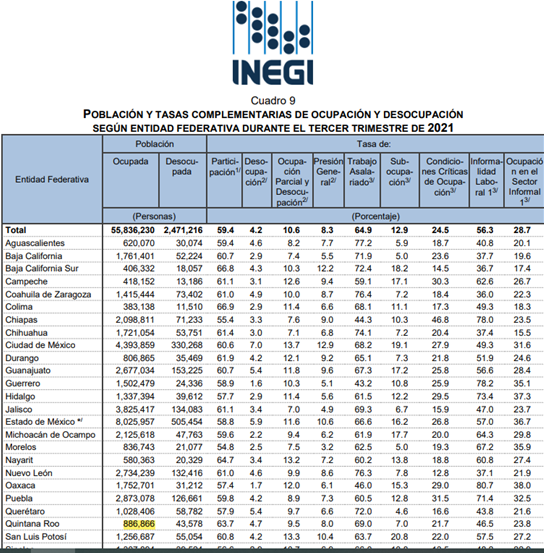 Fuente: Estadística del INEGIhttps://www.inegi.org.mx/contenidos/saladeprensa/boletines/2021/enoe_ie/enoe_ie2021_11.pdfDerivado de lo anterior, se determinó que la evidencia proporcionada sustenta lo reportado en el FESIPPRES.Análisis:Semaforización: De acuerdo con el FESIPPRES, el nivel de cumplimiento de la meta ejecutada con relación a la meta programada para el objetivo de nivel Propósito fue del 98.37%, asignándosele una semaforización en color verde. Al realizar el cálculo del indicador conforme a la fórmula establecida y las variables correspondientes, se verificó un nivel de cumplimiento y color de la semaforización correctamente establecidas y que, de acuerdo con la Guía para la Construcción de Indicadores de Desempeño para el Gobierno del Estado de Quintana Roo, emitida por la SEFIPLAN, la meta registrada se encuentra en el rango de nivel deseable. Esta asignación concuerda con el comportamiento del indicador de tipo ascendente, que alcanza un nivel de cumplimiento entre -15% y +15%, con relación a su meta programada, por lo que dicha semaforización es la correcta de acuerdo con la guía antes mencionada. Evidencia del cumplimiento reportado: En relación a la evidencia presentada el ente señaló lo siguiente: “En el caso de la información contenida en el Formato Evaluatorio Programático del SIPPRES FESSIPPRES 1 “Indicadores” en lo que se refiere al Calendario Programático Ejecutado en Diciembre 2021, las cifras que contiene el numerador y denominador, corresponden a las cifras existentes en el Perfil Quintana Roo, quien es nuestra fuente de información estadística oficial proveniente del INEGI, dicho documento se encuentra cargado en el SIPPRES y corresponde a información del 3er. Trimestre 2021, en virtud de que a la fecha de la carga de información que se realizó en los primeros días del mes de enero 2022, aún no se contaba con la actualización del 4°. Trimestre 2021 (sic)”, como a continuación se presenta:El Ente presentó como evidencia un archivo digital que contiene la Información Laboral al tercer trimestre del 2021 emitido por la Secretaria del Trabajo y Previsión Social, en el cual se señala que se cuenta con una  población económicamente activa de 930,444  y ocupados de 886,866; dichas cantidades corresponden a las variables presentadas en el  formato  del FESIPPRES para el cálculo del porcentaje de avance en el cumplimiento de objetivos y metas; lo anterior se sustenta con los “RESULTADOS DE LA ENCUESTA NACIONAL DE OCUPACIÓN Y EMPLEO, NUEVA EDICIÓN CIFRAS DURANTE EL TERCER TRIMESTRE DE 2021”, como se presenta a continuación:Fuente: Información laboral del Estado de Quintana Roo proporcionada por el SEECAT.Fuente: Estadística del INEGIhttps://www.inegi.org.mx/contenidos/saladeprensa/boletines/2021/enoe_ie/enoe_ie2021_11.pdfDerivado de lo anterior, se determinó que la evidencia proporcionada sustenta lo reportado en el FESIPPRES.Análisis:Semaforización: De acuerdo con el FESIPPRES, el nivel de cumplimiento de la meta ejecutada con relación a la meta programada para el objetivo de nivel Propósito fue del 98.37%, asignándosele una semaforización en color verde. Al realizar el cálculo del indicador conforme a la fórmula establecida y las variables correspondientes, se verificó un nivel de cumplimiento y color de la semaforización correctamente establecidas y que, de acuerdo con la Guía para la Construcción de Indicadores de Desempeño para el Gobierno del Estado de Quintana Roo, emitida por la SEFIPLAN, la meta registrada se encuentra en el rango de nivel deseable. Esta asignación concuerda con el comportamiento del indicador de tipo ascendente, que alcanza un nivel de cumplimiento entre -15% y +15%, con relación a su meta programada, por lo que dicha semaforización es la correcta de acuerdo con la guía antes mencionada. Evidencia del cumplimiento reportado: En relación a la evidencia presentada el ente señaló lo siguiente: “En el caso de la información contenida en el Formato Evaluatorio Programático del SIPPRES FESSIPPRES 1 “Indicadores” en lo que se refiere al Calendario Programático Ejecutado en Diciembre 2021, las cifras que contiene el numerador y denominador, corresponden a las cifras existentes en el Perfil Quintana Roo, quien es nuestra fuente de información estadística oficial proveniente del INEGI, dicho documento se encuentra cargado en el SIPPRES y corresponde a información del 3er. Trimestre 2021, en virtud de que a la fecha de la carga de información que se realizó en los primeros días del mes de enero 2022, aún no se contaba con la actualización del 4°. Trimestre 2021 (sic)”, como a continuación se presenta:El Ente presentó como evidencia un archivo digital que contiene la Información Laboral al tercer trimestre del 2021 emitido por la Secretaria del Trabajo y Previsión Social, en el cual se señala que se cuenta con una  población económicamente activa de 930,444  y ocupados de 886,866; dichas cantidades corresponden a las variables presentadas en el  formato  del FESIPPRES para el cálculo del porcentaje de avance en el cumplimiento de objetivos y metas; lo anterior se sustenta con los “RESULTADOS DE LA ENCUESTA NACIONAL DE OCUPACIÓN Y EMPLEO, NUEVA EDICIÓN CIFRAS DURANTE EL TERCER TRIMESTRE DE 2021”, como se presenta a continuación:Fuente: Información laboral del Estado de Quintana Roo proporcionada por el SEECAT.Fuente: Estadística del INEGIhttps://www.inegi.org.mx/contenidos/saladeprensa/boletines/2021/enoe_ie/enoe_ie2021_11.pdfDerivado de lo anterior, se determinó que la evidencia proporcionada sustenta lo reportado en el FESIPPRES.Análisis:Semaforización: De acuerdo con el FESIPPRES, el nivel de cumplimiento de la meta ejecutada con relación a la meta programada para el objetivo de nivel Propósito fue del 98.37%, asignándosele una semaforización en color verde. Al realizar el cálculo del indicador conforme a la fórmula establecida y las variables correspondientes, se verificó un nivel de cumplimiento y color de la semaforización correctamente establecidas y que, de acuerdo con la Guía para la Construcción de Indicadores de Desempeño para el Gobierno del Estado de Quintana Roo, emitida por la SEFIPLAN, la meta registrada se encuentra en el rango de nivel deseable. Esta asignación concuerda con el comportamiento del indicador de tipo ascendente, que alcanza un nivel de cumplimiento entre -15% y +15%, con relación a su meta programada, por lo que dicha semaforización es la correcta de acuerdo con la guía antes mencionada. Evidencia del cumplimiento reportado: En relación a la evidencia presentada el ente señaló lo siguiente: “En el caso de la información contenida en el Formato Evaluatorio Programático del SIPPRES FESSIPPRES 1 “Indicadores” en lo que se refiere al Calendario Programático Ejecutado en Diciembre 2021, las cifras que contiene el numerador y denominador, corresponden a las cifras existentes en el Perfil Quintana Roo, quien es nuestra fuente de información estadística oficial proveniente del INEGI, dicho documento se encuentra cargado en el SIPPRES y corresponde a información del 3er. Trimestre 2021, en virtud de que a la fecha de la carga de información que se realizó en los primeros días del mes de enero 2022, aún no se contaba con la actualización del 4°. Trimestre 2021 (sic)”, como a continuación se presenta:El Ente presentó como evidencia un archivo digital que contiene la Información Laboral al tercer trimestre del 2021 emitido por la Secretaria del Trabajo y Previsión Social, en el cual se señala que se cuenta con una  población económicamente activa de 930,444  y ocupados de 886,866; dichas cantidades corresponden a las variables presentadas en el  formato  del FESIPPRES para el cálculo del porcentaje de avance en el cumplimiento de objetivos y metas; lo anterior se sustenta con los “RESULTADOS DE LA ENCUESTA NACIONAL DE OCUPACIÓN Y EMPLEO, NUEVA EDICIÓN CIFRAS DURANTE EL TERCER TRIMESTRE DE 2021”, como se presenta a continuación:Fuente: Información laboral del Estado de Quintana Roo proporcionada por el SEECAT.Fuente: Estadística del INEGIhttps://www.inegi.org.mx/contenidos/saladeprensa/boletines/2021/enoe_ie/enoe_ie2021_11.pdfDerivado de lo anterior, se determinó que la evidencia proporcionada sustenta lo reportado en el FESIPPRES.Análisis:Semaforización: De acuerdo con el FESIPPRES, el nivel de cumplimiento de la meta ejecutada con relación a la meta programada para el objetivo de nivel Propósito fue del 98.37%, asignándosele una semaforización en color verde. Al realizar el cálculo del indicador conforme a la fórmula establecida y las variables correspondientes, se verificó un nivel de cumplimiento y color de la semaforización correctamente establecidas y que, de acuerdo con la Guía para la Construcción de Indicadores de Desempeño para el Gobierno del Estado de Quintana Roo, emitida por la SEFIPLAN, la meta registrada se encuentra en el rango de nivel deseable. Esta asignación concuerda con el comportamiento del indicador de tipo ascendente, que alcanza un nivel de cumplimiento entre -15% y +15%, con relación a su meta programada, por lo que dicha semaforización es la correcta de acuerdo con la guía antes mencionada. Evidencia del cumplimiento reportado: En relación a la evidencia presentada el ente señaló lo siguiente: “En el caso de la información contenida en el Formato Evaluatorio Programático del SIPPRES FESSIPPRES 1 “Indicadores” en lo que se refiere al Calendario Programático Ejecutado en Diciembre 2021, las cifras que contiene el numerador y denominador, corresponden a las cifras existentes en el Perfil Quintana Roo, quien es nuestra fuente de información estadística oficial proveniente del INEGI, dicho documento se encuentra cargado en el SIPPRES y corresponde a información del 3er. Trimestre 2021, en virtud de que a la fecha de la carga de información que se realizó en los primeros días del mes de enero 2022, aún no se contaba con la actualización del 4°. Trimestre 2021 (sic)”, como a continuación se presenta:El Ente presentó como evidencia un archivo digital que contiene la Información Laboral al tercer trimestre del 2021 emitido por la Secretaria del Trabajo y Previsión Social, en el cual se señala que se cuenta con una  población económicamente activa de 930,444  y ocupados de 886,866; dichas cantidades corresponden a las variables presentadas en el  formato  del FESIPPRES para el cálculo del porcentaje de avance en el cumplimiento de objetivos y metas; lo anterior se sustenta con los “RESULTADOS DE LA ENCUESTA NACIONAL DE OCUPACIÓN Y EMPLEO, NUEVA EDICIÓN CIFRAS DURANTE EL TERCER TRIMESTRE DE 2021”, como se presenta a continuación:Fuente: Información laboral del Estado de Quintana Roo proporcionada por el SEECAT.Fuente: Estadística del INEGIhttps://www.inegi.org.mx/contenidos/saladeprensa/boletines/2021/enoe_ie/enoe_ie2021_11.pdfDerivado de lo anterior, se determinó que la evidencia proporcionada sustenta lo reportado en el FESIPPRES.Análisis:Semaforización: De acuerdo con el FESIPPRES, el nivel de cumplimiento de la meta ejecutada con relación a la meta programada para el objetivo de nivel Propósito fue del 98.37%, asignándosele una semaforización en color verde. Al realizar el cálculo del indicador conforme a la fórmula establecida y las variables correspondientes, se verificó un nivel de cumplimiento y color de la semaforización correctamente establecidas y que, de acuerdo con la Guía para la Construcción de Indicadores de Desempeño para el Gobierno del Estado de Quintana Roo, emitida por la SEFIPLAN, la meta registrada se encuentra en el rango de nivel deseable. Esta asignación concuerda con el comportamiento del indicador de tipo ascendente, que alcanza un nivel de cumplimiento entre -15% y +15%, con relación a su meta programada, por lo que dicha semaforización es la correcta de acuerdo con la guía antes mencionada. Evidencia del cumplimiento reportado: En relación a la evidencia presentada el ente señaló lo siguiente: “En el caso de la información contenida en el Formato Evaluatorio Programático del SIPPRES FESSIPPRES 1 “Indicadores” en lo que se refiere al Calendario Programático Ejecutado en Diciembre 2021, las cifras que contiene el numerador y denominador, corresponden a las cifras existentes en el Perfil Quintana Roo, quien es nuestra fuente de información estadística oficial proveniente del INEGI, dicho documento se encuentra cargado en el SIPPRES y corresponde a información del 3er. Trimestre 2021, en virtud de que a la fecha de la carga de información que se realizó en los primeros días del mes de enero 2022, aún no se contaba con la actualización del 4°. Trimestre 2021 (sic)”, como a continuación se presenta:El Ente presentó como evidencia un archivo digital que contiene la Información Laboral al tercer trimestre del 2021 emitido por la Secretaria del Trabajo y Previsión Social, en el cual se señala que se cuenta con una  población económicamente activa de 930,444  y ocupados de 886,866; dichas cantidades corresponden a las variables presentadas en el  formato  del FESIPPRES para el cálculo del porcentaje de avance en el cumplimiento de objetivos y metas; lo anterior se sustenta con los “RESULTADOS DE LA ENCUESTA NACIONAL DE OCUPACIÓN Y EMPLEO, NUEVA EDICIÓN CIFRAS DURANTE EL TERCER TRIMESTRE DE 2021”, como se presenta a continuación:Fuente: Información laboral del Estado de Quintana Roo proporcionada por el SEECAT.Fuente: Estadística del INEGIhttps://www.inegi.org.mx/contenidos/saladeprensa/boletines/2021/enoe_ie/enoe_ie2021_11.pdfDerivado de lo anterior, se determinó que la evidencia proporcionada sustenta lo reportado en el FESIPPRES.Componente 01: Opciones de empleo generadas por los convenios de colaboración firmados con el sector gubernamental y educativo.Componente 01: Opciones de empleo generadas por los convenios de colaboración firmados con el sector gubernamental y educativo.Componente 01: Opciones de empleo generadas por los convenios de colaboración firmados con el sector gubernamental y educativo.Componente 01: Opciones de empleo generadas por los convenios de colaboración firmados con el sector gubernamental y educativo.Componente 01: Opciones de empleo generadas por los convenios de colaboración firmados con el sector gubernamental y educativo.Componente 01: Opciones de empleo generadas por los convenios de colaboración firmados con el sector gubernamental y educativo.Nombre del Indicador: Porcentaje de personas colocadas en algún puesto de trabajo, a través de convenios firmados.Nombre del Indicador: Porcentaje de personas colocadas en algún puesto de trabajo, a través de convenios firmados.Nombre del Indicador: Porcentaje de personas colocadas en algún puesto de trabajo, a través de convenios firmados.Nombre del Indicador: Porcentaje de personas colocadas en algún puesto de trabajo, a través de convenios firmados.Nombre del Indicador: Porcentaje de personas colocadas en algún puesto de trabajo, a través de convenios firmados.Nombre del Indicador: Porcentaje de personas colocadas en algún puesto de trabajo, a través de convenios firmados.Sentido del indicadorAvance programático acumuladoAvance programático acumuladoAvance programático acumuladoAvance programático acumuladoAvance programático acumuladoSentido del indicadorMeta programada(1)Meta ejecutadareportada(2)Meta ejecutada verificada por la ASEQROO (3)Nivel de cumplimiento reportado (2/1)Nivel de cumplimiento verificado por la ASEQROO* (3/1)Ascendente23.69%(11,803/49,813)16.76%(5,508 /32,858)16.76%(5,508 /32,858)70.75%70.75%AnálisisSemaforización: De acuerdo con el FESIPPRES, el nivel de cumplimiento de la meta ejecutada reportada con relación a la meta programada para el objetivo de nivel Componente 01 fue del 70.75% asignándosele una semaforización en color rojo. Al realizar el cálculo del indicador conforme a la fórmula establecida y las variables correspondientes, se verificó un nivel de cumplimiento y una semaforización correctamente establecidas; lo cual indica, de acuerdo con la Guía para la Construcción de Indicadores de Desempeño para el Gobierno del Estado de Quintana Roo, emitida por la SEFIPLAN, que no se están alcanzando los resultados deseables. Esta asignación concuerda con el comportamiento del indicador de tipo ascendente, que alcanza un nivel de cumplimiento debajo de -25% y sobre +15%, con relación a su meta programada por lo que dicha semaforización es la correcta de acuerdo con la guía antes mencionada. Al respecto el Ente, en la columna de observaciones del FESIPPRES, señala lo siguiente:“Al no llevarse a cabo la atención presencial de buscadores de trabajo se vio afectado el porcentaje de colocación(sic)”.Evidencia del cumplimiento reportado: La evidencia presentada por el ente consistió en dos informes de Avance Semestral del Servicio de Vinculación Laboral correspondientes al ejercicio fiscal 2021, como se señala a continuación: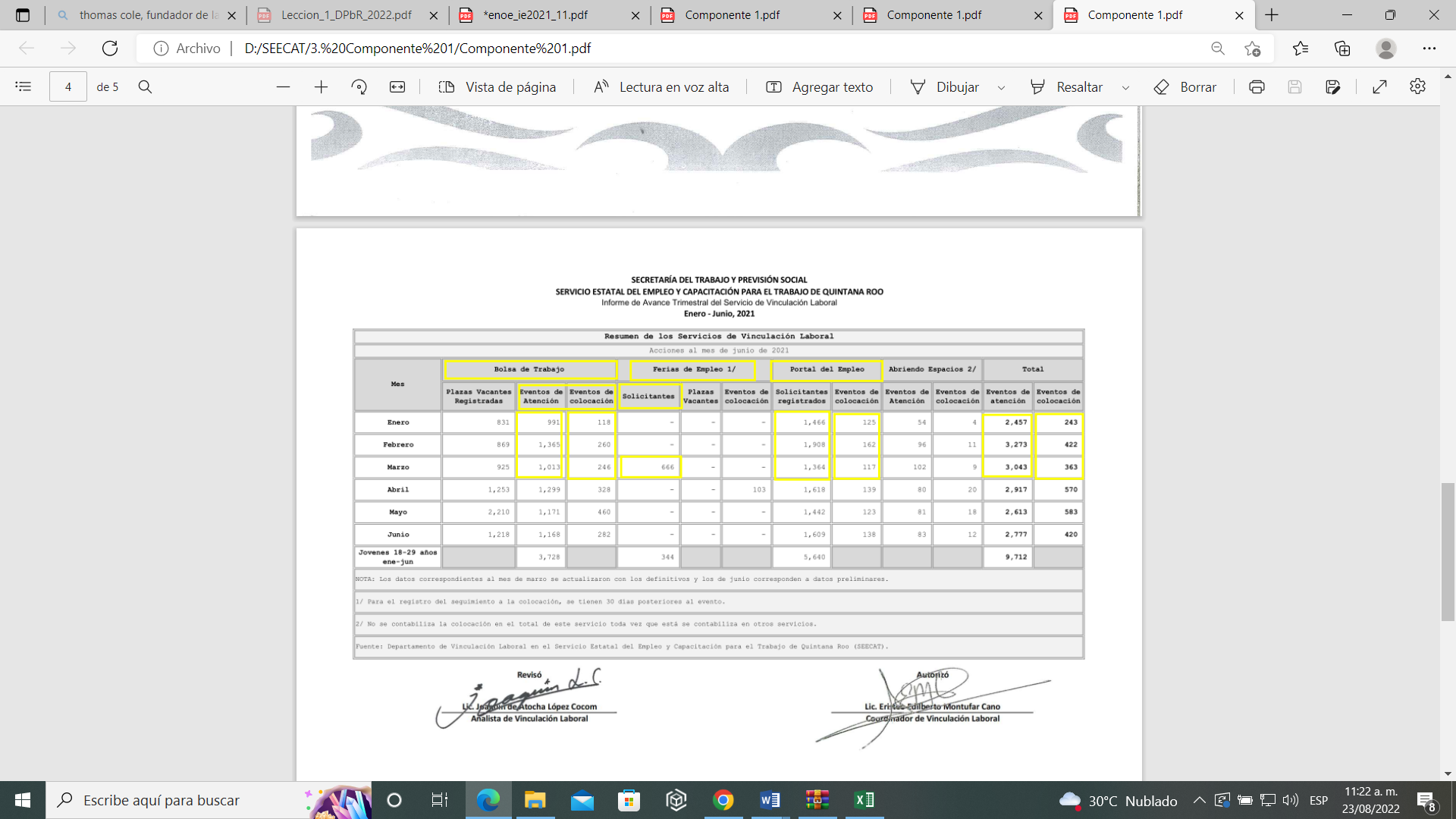 Fuente: Informe de Avance Semestral enero-junio 2021 del Servicio de Vinculación Laboral, proporcionado por el SEECAT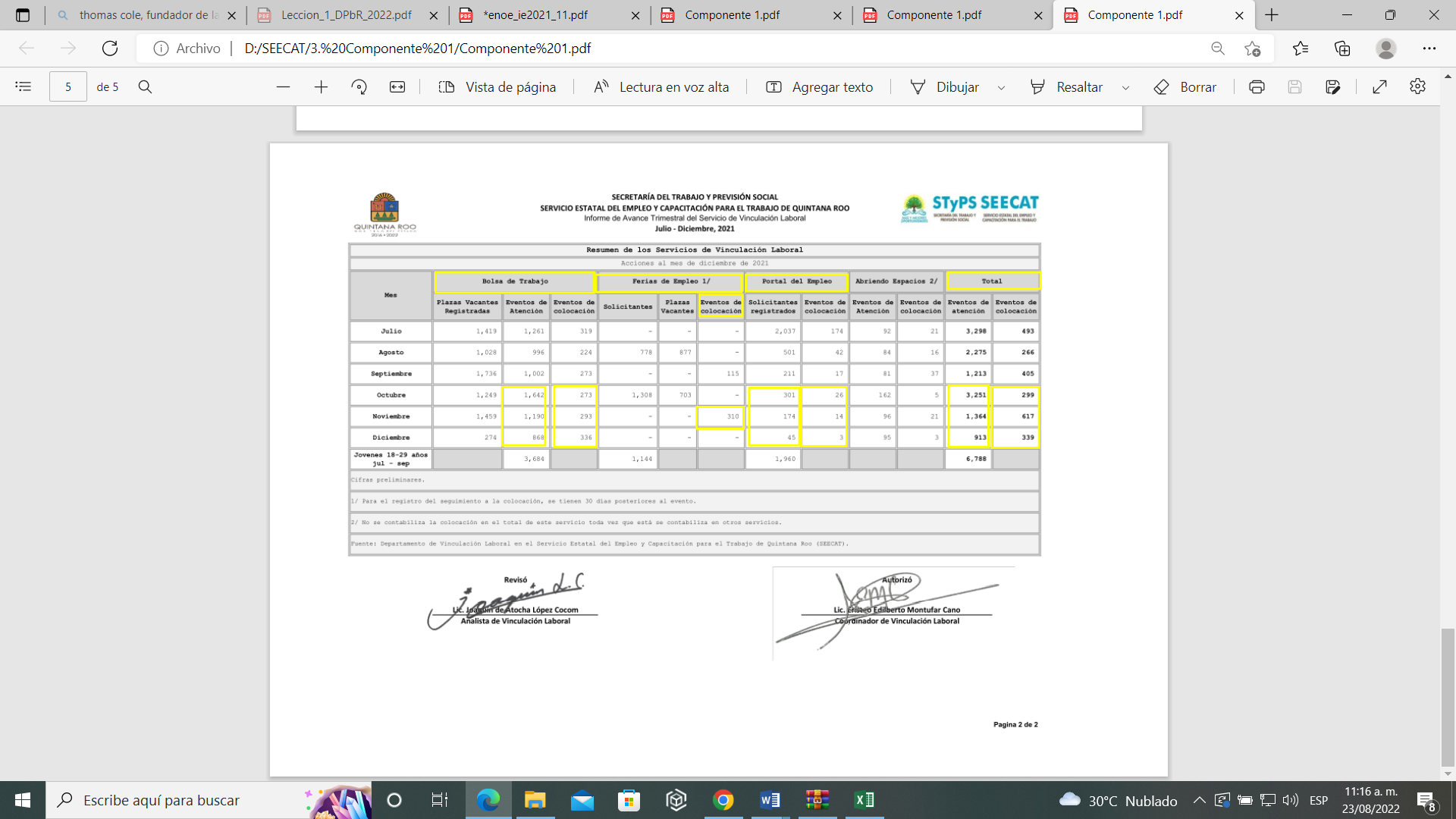 Fuente: Informe de Avance Semestral julio- diciembre 2021 del Servicio de Vinculación Laboral, proporcionado por el SEECATEn dichos informes de Avance Semestral del ejercicio fiscal 2021 del Servicio de Vinculación Laboral, no se identifican las variables (denominador: personas buscadoras de empleo atendidas con base a convenios y numerador: personas colocadas con base a convenio) señaladas en el FESIPPRES, por lo que no es posible verificar el avance reportado en el formato antes mencionado. Derivado de lo anterior, se determinó que la evidencia proporcionada no sustenta el avance reportado en el FESIPPRES.AnálisisSemaforización: De acuerdo con el FESIPPRES, el nivel de cumplimiento de la meta ejecutada reportada con relación a la meta programada para el objetivo de nivel Componente 01 fue del 70.75% asignándosele una semaforización en color rojo. Al realizar el cálculo del indicador conforme a la fórmula establecida y las variables correspondientes, se verificó un nivel de cumplimiento y una semaforización correctamente establecidas; lo cual indica, de acuerdo con la Guía para la Construcción de Indicadores de Desempeño para el Gobierno del Estado de Quintana Roo, emitida por la SEFIPLAN, que no se están alcanzando los resultados deseables. Esta asignación concuerda con el comportamiento del indicador de tipo ascendente, que alcanza un nivel de cumplimiento debajo de -25% y sobre +15%, con relación a su meta programada por lo que dicha semaforización es la correcta de acuerdo con la guía antes mencionada. Al respecto el Ente, en la columna de observaciones del FESIPPRES, señala lo siguiente:“Al no llevarse a cabo la atención presencial de buscadores de trabajo se vio afectado el porcentaje de colocación(sic)”.Evidencia del cumplimiento reportado: La evidencia presentada por el ente consistió en dos informes de Avance Semestral del Servicio de Vinculación Laboral correspondientes al ejercicio fiscal 2021, como se señala a continuación:Fuente: Informe de Avance Semestral enero-junio 2021 del Servicio de Vinculación Laboral, proporcionado por el SEECATFuente: Informe de Avance Semestral julio- diciembre 2021 del Servicio de Vinculación Laboral, proporcionado por el SEECATEn dichos informes de Avance Semestral del ejercicio fiscal 2021 del Servicio de Vinculación Laboral, no se identifican las variables (denominador: personas buscadoras de empleo atendidas con base a convenios y numerador: personas colocadas con base a convenio) señaladas en el FESIPPRES, por lo que no es posible verificar el avance reportado en el formato antes mencionado. Derivado de lo anterior, se determinó que la evidencia proporcionada no sustenta el avance reportado en el FESIPPRES.AnálisisSemaforización: De acuerdo con el FESIPPRES, el nivel de cumplimiento de la meta ejecutada reportada con relación a la meta programada para el objetivo de nivel Componente 01 fue del 70.75% asignándosele una semaforización en color rojo. Al realizar el cálculo del indicador conforme a la fórmula establecida y las variables correspondientes, se verificó un nivel de cumplimiento y una semaforización correctamente establecidas; lo cual indica, de acuerdo con la Guía para la Construcción de Indicadores de Desempeño para el Gobierno del Estado de Quintana Roo, emitida por la SEFIPLAN, que no se están alcanzando los resultados deseables. Esta asignación concuerda con el comportamiento del indicador de tipo ascendente, que alcanza un nivel de cumplimiento debajo de -25% y sobre +15%, con relación a su meta programada por lo que dicha semaforización es la correcta de acuerdo con la guía antes mencionada. Al respecto el Ente, en la columna de observaciones del FESIPPRES, señala lo siguiente:“Al no llevarse a cabo la atención presencial de buscadores de trabajo se vio afectado el porcentaje de colocación(sic)”.Evidencia del cumplimiento reportado: La evidencia presentada por el ente consistió en dos informes de Avance Semestral del Servicio de Vinculación Laboral correspondientes al ejercicio fiscal 2021, como se señala a continuación:Fuente: Informe de Avance Semestral enero-junio 2021 del Servicio de Vinculación Laboral, proporcionado por el SEECATFuente: Informe de Avance Semestral julio- diciembre 2021 del Servicio de Vinculación Laboral, proporcionado por el SEECATEn dichos informes de Avance Semestral del ejercicio fiscal 2021 del Servicio de Vinculación Laboral, no se identifican las variables (denominador: personas buscadoras de empleo atendidas con base a convenios y numerador: personas colocadas con base a convenio) señaladas en el FESIPPRES, por lo que no es posible verificar el avance reportado en el formato antes mencionado. Derivado de lo anterior, se determinó que la evidencia proporcionada no sustenta el avance reportado en el FESIPPRES.AnálisisSemaforización: De acuerdo con el FESIPPRES, el nivel de cumplimiento de la meta ejecutada reportada con relación a la meta programada para el objetivo de nivel Componente 01 fue del 70.75% asignándosele una semaforización en color rojo. Al realizar el cálculo del indicador conforme a la fórmula establecida y las variables correspondientes, se verificó un nivel de cumplimiento y una semaforización correctamente establecidas; lo cual indica, de acuerdo con la Guía para la Construcción de Indicadores de Desempeño para el Gobierno del Estado de Quintana Roo, emitida por la SEFIPLAN, que no se están alcanzando los resultados deseables. Esta asignación concuerda con el comportamiento del indicador de tipo ascendente, que alcanza un nivel de cumplimiento debajo de -25% y sobre +15%, con relación a su meta programada por lo que dicha semaforización es la correcta de acuerdo con la guía antes mencionada. Al respecto el Ente, en la columna de observaciones del FESIPPRES, señala lo siguiente:“Al no llevarse a cabo la atención presencial de buscadores de trabajo se vio afectado el porcentaje de colocación(sic)”.Evidencia del cumplimiento reportado: La evidencia presentada por el ente consistió en dos informes de Avance Semestral del Servicio de Vinculación Laboral correspondientes al ejercicio fiscal 2021, como se señala a continuación:Fuente: Informe de Avance Semestral enero-junio 2021 del Servicio de Vinculación Laboral, proporcionado por el SEECATFuente: Informe de Avance Semestral julio- diciembre 2021 del Servicio de Vinculación Laboral, proporcionado por el SEECATEn dichos informes de Avance Semestral del ejercicio fiscal 2021 del Servicio de Vinculación Laboral, no se identifican las variables (denominador: personas buscadoras de empleo atendidas con base a convenios y numerador: personas colocadas con base a convenio) señaladas en el FESIPPRES, por lo que no es posible verificar el avance reportado en el formato antes mencionado. Derivado de lo anterior, se determinó que la evidencia proporcionada no sustenta el avance reportado en el FESIPPRES.AnálisisSemaforización: De acuerdo con el FESIPPRES, el nivel de cumplimiento de la meta ejecutada reportada con relación a la meta programada para el objetivo de nivel Componente 01 fue del 70.75% asignándosele una semaforización en color rojo. Al realizar el cálculo del indicador conforme a la fórmula establecida y las variables correspondientes, se verificó un nivel de cumplimiento y una semaforización correctamente establecidas; lo cual indica, de acuerdo con la Guía para la Construcción de Indicadores de Desempeño para el Gobierno del Estado de Quintana Roo, emitida por la SEFIPLAN, que no se están alcanzando los resultados deseables. Esta asignación concuerda con el comportamiento del indicador de tipo ascendente, que alcanza un nivel de cumplimiento debajo de -25% y sobre +15%, con relación a su meta programada por lo que dicha semaforización es la correcta de acuerdo con la guía antes mencionada. Al respecto el Ente, en la columna de observaciones del FESIPPRES, señala lo siguiente:“Al no llevarse a cabo la atención presencial de buscadores de trabajo se vio afectado el porcentaje de colocación(sic)”.Evidencia del cumplimiento reportado: La evidencia presentada por el ente consistió en dos informes de Avance Semestral del Servicio de Vinculación Laboral correspondientes al ejercicio fiscal 2021, como se señala a continuación:Fuente: Informe de Avance Semestral enero-junio 2021 del Servicio de Vinculación Laboral, proporcionado por el SEECATFuente: Informe de Avance Semestral julio- diciembre 2021 del Servicio de Vinculación Laboral, proporcionado por el SEECATEn dichos informes de Avance Semestral del ejercicio fiscal 2021 del Servicio de Vinculación Laboral, no se identifican las variables (denominador: personas buscadoras de empleo atendidas con base a convenios y numerador: personas colocadas con base a convenio) señaladas en el FESIPPRES, por lo que no es posible verificar el avance reportado en el formato antes mencionado. Derivado de lo anterior, se determinó que la evidencia proporcionada no sustenta el avance reportado en el FESIPPRES.AnálisisSemaforización: De acuerdo con el FESIPPRES, el nivel de cumplimiento de la meta ejecutada reportada con relación a la meta programada para el objetivo de nivel Componente 01 fue del 70.75% asignándosele una semaforización en color rojo. Al realizar el cálculo del indicador conforme a la fórmula establecida y las variables correspondientes, se verificó un nivel de cumplimiento y una semaforización correctamente establecidas; lo cual indica, de acuerdo con la Guía para la Construcción de Indicadores de Desempeño para el Gobierno del Estado de Quintana Roo, emitida por la SEFIPLAN, que no se están alcanzando los resultados deseables. Esta asignación concuerda con el comportamiento del indicador de tipo ascendente, que alcanza un nivel de cumplimiento debajo de -25% y sobre +15%, con relación a su meta programada por lo que dicha semaforización es la correcta de acuerdo con la guía antes mencionada. Al respecto el Ente, en la columna de observaciones del FESIPPRES, señala lo siguiente:“Al no llevarse a cabo la atención presencial de buscadores de trabajo se vio afectado el porcentaje de colocación(sic)”.Evidencia del cumplimiento reportado: La evidencia presentada por el ente consistió en dos informes de Avance Semestral del Servicio de Vinculación Laboral correspondientes al ejercicio fiscal 2021, como se señala a continuación:Fuente: Informe de Avance Semestral enero-junio 2021 del Servicio de Vinculación Laboral, proporcionado por el SEECATFuente: Informe de Avance Semestral julio- diciembre 2021 del Servicio de Vinculación Laboral, proporcionado por el SEECATEn dichos informes de Avance Semestral del ejercicio fiscal 2021 del Servicio de Vinculación Laboral, no se identifican las variables (denominador: personas buscadoras de empleo atendidas con base a convenios y numerador: personas colocadas con base a convenio) señaladas en el FESIPPRES, por lo que no es posible verificar el avance reportado en el formato antes mencionado. Derivado de lo anterior, se determinó que la evidencia proporcionada no sustenta el avance reportado en el FESIPPRES.Componente 02: Opciones de vacantes de empleo de acuerdo al perfil profesional y/o condición física o social ofertadas.Componente 02: Opciones de vacantes de empleo de acuerdo al perfil profesional y/o condición física o social ofertadas.Componente 02: Opciones de vacantes de empleo de acuerdo al perfil profesional y/o condición física o social ofertadas.Componente 02: Opciones de vacantes de empleo de acuerdo al perfil profesional y/o condición física o social ofertadas.Componente 02: Opciones de vacantes de empleo de acuerdo al perfil profesional y/o condición física o social ofertadas.Componente 02: Opciones de vacantes de empleo de acuerdo al perfil profesional y/o condición física o social ofertadas.Nombre del indicador: Porcentaje de colocados mediante servicios de vinculación laboral.Nombre del indicador: Porcentaje de colocados mediante servicios de vinculación laboral.Nombre del indicador: Porcentaje de colocados mediante servicios de vinculación laboral.Nombre del indicador: Porcentaje de colocados mediante servicios de vinculación laboral.Nombre del indicador: Porcentaje de colocados mediante servicios de vinculación laboral.Nombre del indicador: Porcentaje de colocados mediante servicios de vinculación laboral.Sentido del indicadorAvance programático acumuladoAvance programático acumuladoAvance programático acumuladoAvance programático acumuladoAvance programático acumuladoSentido del indicadorMeta programada (1)Meta ejecutadareportada(2)Meta ejecutada verificada por la ASEQROO (3)Nivel de cumplimiento reportado (2/1)Nivel de cumplimiento verificado por la ASEQROO* (3/1)Ascendente20.62%
(10,684 /51,814)15.32%(5,151 / 33,611)15.32%(5,151 / 33,611)74.32%74.32%Análisis:De acuerdo con el FESIPPRES, el nivel de cumplimiento de la meta ejecutada reportada con relación a la meta programada para el objetivo de nivel Componente 02 fue del 74.32%, asignándosele una semaforización en color rojo. Al realizar el cálculo del indicador conforme a la fórmula establecida y las variables correspondientes, se verificó un nivel de cumplimiento y una semaforización correctamente establecidas; lo cual indica, de acuerdo con la Guía para la Construcción de Indicadores de Desempeño para el Gobierno del Estado de Quintana Roo, emitida por la SEFIPLAN, que no se están alcanzando los resultados deseables. Esta asignación concuerda con el comportamiento del indicador de tipo ascendente, que alcanza un nivel de cumplimiento debajo de -25% y sobre +15%, con relación a su meta programada por lo que dicha semaforización es la correcta de acuerdo con la guía antes mencionada. Al respecto, en la columna de observaciones del FESIPPRES, el Ente señala lo siguiente:“Al aún no detonar la atención presencial de buscadores de empleo la colocación se ha visto disminuida(sic)”.Evidencia del cumplimiento reportado: La evidencia presentada por el ente consistió en un documento y un archivo digital, que contienen dos informes de Avance Semestral del Servicio de Vinculación Laboral correspondientes al ejercicio fiscal 2021, como se presenta a continuación: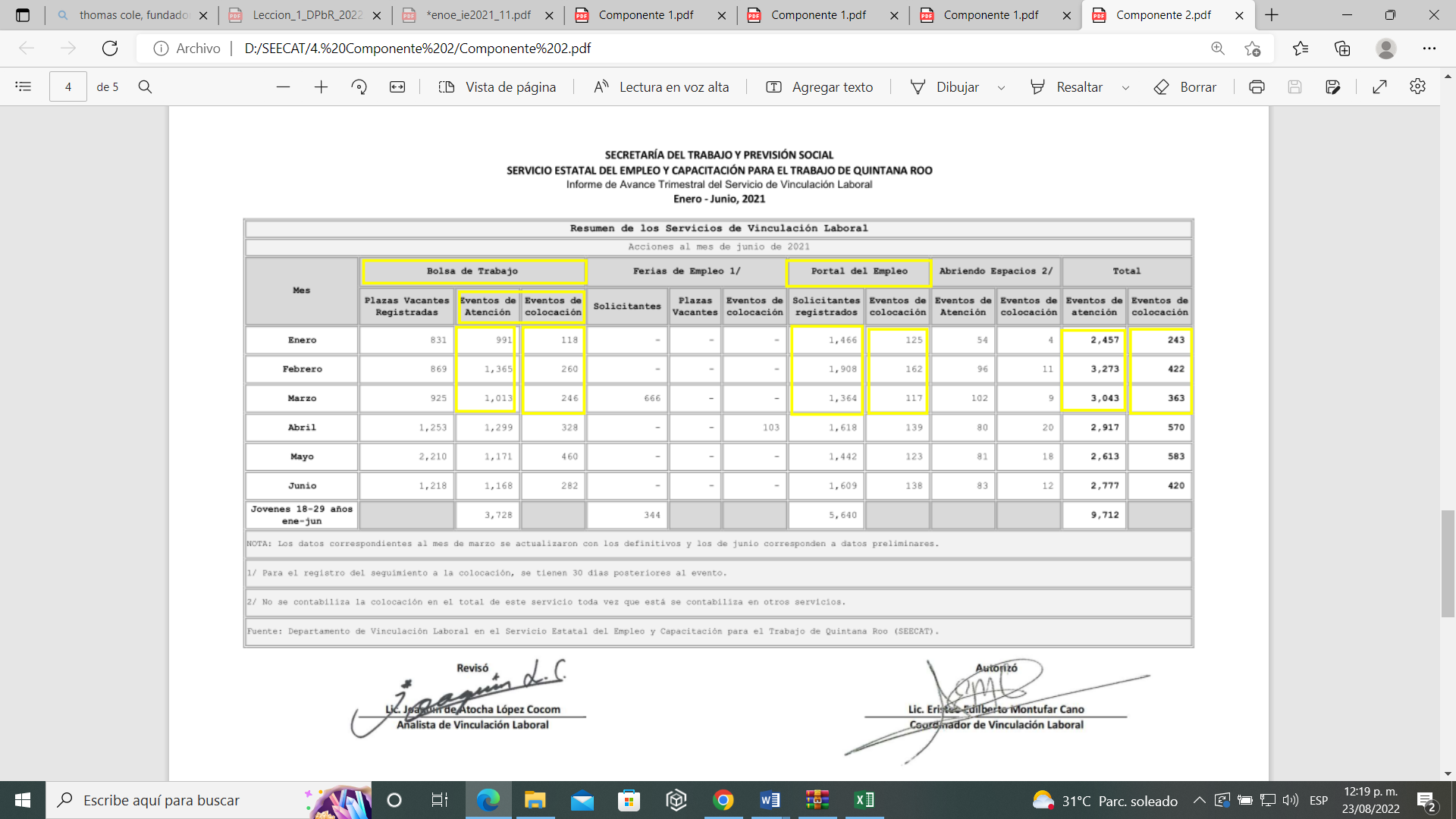 Fuente: Informe de Avance Semestral enero-junio 2021 del Servicio de Vinculación Laboralproporcionado por el SEECAT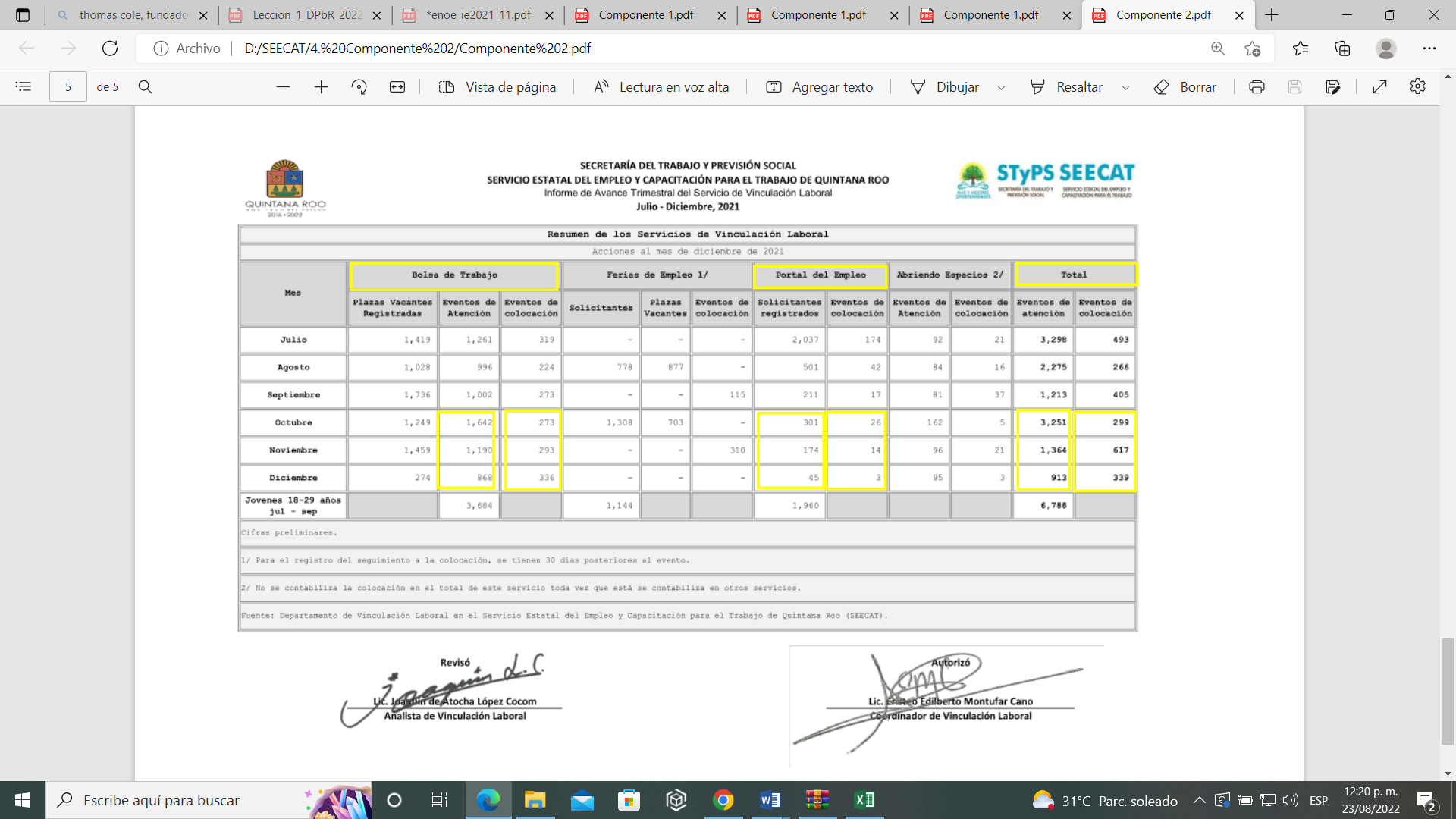 Fuente: Informe de Avance Semestral julio- diciembre 2021 del Servicio de Vinculación Laboral, proporcionado por el SEECATEn dichos informes de Avance Semestral del ejercicio fiscal 2021 del Servicio de Vinculación Laboral,no se pueden identificar las variables (denominador: personas atendidas en los servicios de vinculación laboral y numerador: personas colocadas) señaladas en el FESIPPRES, por lo que no es posible verificar el avance presentado en el formato antes mencionado. Derivado de lo anterior, se determinó que la evidencia proporcionada no sustenta el avance reportado en el FESIPPRES.Análisis:De acuerdo con el FESIPPRES, el nivel de cumplimiento de la meta ejecutada reportada con relación a la meta programada para el objetivo de nivel Componente 02 fue del 74.32%, asignándosele una semaforización en color rojo. Al realizar el cálculo del indicador conforme a la fórmula establecida y las variables correspondientes, se verificó un nivel de cumplimiento y una semaforización correctamente establecidas; lo cual indica, de acuerdo con la Guía para la Construcción de Indicadores de Desempeño para el Gobierno del Estado de Quintana Roo, emitida por la SEFIPLAN, que no se están alcanzando los resultados deseables. Esta asignación concuerda con el comportamiento del indicador de tipo ascendente, que alcanza un nivel de cumplimiento debajo de -25% y sobre +15%, con relación a su meta programada por lo que dicha semaforización es la correcta de acuerdo con la guía antes mencionada. Al respecto, en la columna de observaciones del FESIPPRES, el Ente señala lo siguiente:“Al aún no detonar la atención presencial de buscadores de empleo la colocación se ha visto disminuida(sic)”.Evidencia del cumplimiento reportado: La evidencia presentada por el ente consistió en un documento y un archivo digital, que contienen dos informes de Avance Semestral del Servicio de Vinculación Laboral correspondientes al ejercicio fiscal 2021, como se presenta a continuación:Fuente: Informe de Avance Semestral enero-junio 2021 del Servicio de Vinculación Laboralproporcionado por el SEECATFuente: Informe de Avance Semestral julio- diciembre 2021 del Servicio de Vinculación Laboral, proporcionado por el SEECATEn dichos informes de Avance Semestral del ejercicio fiscal 2021 del Servicio de Vinculación Laboral,no se pueden identificar las variables (denominador: personas atendidas en los servicios de vinculación laboral y numerador: personas colocadas) señaladas en el FESIPPRES, por lo que no es posible verificar el avance presentado en el formato antes mencionado. Derivado de lo anterior, se determinó que la evidencia proporcionada no sustenta el avance reportado en el FESIPPRES.Análisis:De acuerdo con el FESIPPRES, el nivel de cumplimiento de la meta ejecutada reportada con relación a la meta programada para el objetivo de nivel Componente 02 fue del 74.32%, asignándosele una semaforización en color rojo. Al realizar el cálculo del indicador conforme a la fórmula establecida y las variables correspondientes, se verificó un nivel de cumplimiento y una semaforización correctamente establecidas; lo cual indica, de acuerdo con la Guía para la Construcción de Indicadores de Desempeño para el Gobierno del Estado de Quintana Roo, emitida por la SEFIPLAN, que no se están alcanzando los resultados deseables. Esta asignación concuerda con el comportamiento del indicador de tipo ascendente, que alcanza un nivel de cumplimiento debajo de -25% y sobre +15%, con relación a su meta programada por lo que dicha semaforización es la correcta de acuerdo con la guía antes mencionada. Al respecto, en la columna de observaciones del FESIPPRES, el Ente señala lo siguiente:“Al aún no detonar la atención presencial de buscadores de empleo la colocación se ha visto disminuida(sic)”.Evidencia del cumplimiento reportado: La evidencia presentada por el ente consistió en un documento y un archivo digital, que contienen dos informes de Avance Semestral del Servicio de Vinculación Laboral correspondientes al ejercicio fiscal 2021, como se presenta a continuación:Fuente: Informe de Avance Semestral enero-junio 2021 del Servicio de Vinculación Laboralproporcionado por el SEECATFuente: Informe de Avance Semestral julio- diciembre 2021 del Servicio de Vinculación Laboral, proporcionado por el SEECATEn dichos informes de Avance Semestral del ejercicio fiscal 2021 del Servicio de Vinculación Laboral,no se pueden identificar las variables (denominador: personas atendidas en los servicios de vinculación laboral y numerador: personas colocadas) señaladas en el FESIPPRES, por lo que no es posible verificar el avance presentado en el formato antes mencionado. Derivado de lo anterior, se determinó que la evidencia proporcionada no sustenta el avance reportado en el FESIPPRES.Análisis:De acuerdo con el FESIPPRES, el nivel de cumplimiento de la meta ejecutada reportada con relación a la meta programada para el objetivo de nivel Componente 02 fue del 74.32%, asignándosele una semaforización en color rojo. Al realizar el cálculo del indicador conforme a la fórmula establecida y las variables correspondientes, se verificó un nivel de cumplimiento y una semaforización correctamente establecidas; lo cual indica, de acuerdo con la Guía para la Construcción de Indicadores de Desempeño para el Gobierno del Estado de Quintana Roo, emitida por la SEFIPLAN, que no se están alcanzando los resultados deseables. Esta asignación concuerda con el comportamiento del indicador de tipo ascendente, que alcanza un nivel de cumplimiento debajo de -25% y sobre +15%, con relación a su meta programada por lo que dicha semaforización es la correcta de acuerdo con la guía antes mencionada. Al respecto, en la columna de observaciones del FESIPPRES, el Ente señala lo siguiente:“Al aún no detonar la atención presencial de buscadores de empleo la colocación se ha visto disminuida(sic)”.Evidencia del cumplimiento reportado: La evidencia presentada por el ente consistió en un documento y un archivo digital, que contienen dos informes de Avance Semestral del Servicio de Vinculación Laboral correspondientes al ejercicio fiscal 2021, como se presenta a continuación:Fuente: Informe de Avance Semestral enero-junio 2021 del Servicio de Vinculación Laboralproporcionado por el SEECATFuente: Informe de Avance Semestral julio- diciembre 2021 del Servicio de Vinculación Laboral, proporcionado por el SEECATEn dichos informes de Avance Semestral del ejercicio fiscal 2021 del Servicio de Vinculación Laboral,no se pueden identificar las variables (denominador: personas atendidas en los servicios de vinculación laboral y numerador: personas colocadas) señaladas en el FESIPPRES, por lo que no es posible verificar el avance presentado en el formato antes mencionado. Derivado de lo anterior, se determinó que la evidencia proporcionada no sustenta el avance reportado en el FESIPPRES.Análisis:De acuerdo con el FESIPPRES, el nivel de cumplimiento de la meta ejecutada reportada con relación a la meta programada para el objetivo de nivel Componente 02 fue del 74.32%, asignándosele una semaforización en color rojo. Al realizar el cálculo del indicador conforme a la fórmula establecida y las variables correspondientes, se verificó un nivel de cumplimiento y una semaforización correctamente establecidas; lo cual indica, de acuerdo con la Guía para la Construcción de Indicadores de Desempeño para el Gobierno del Estado de Quintana Roo, emitida por la SEFIPLAN, que no se están alcanzando los resultados deseables. Esta asignación concuerda con el comportamiento del indicador de tipo ascendente, que alcanza un nivel de cumplimiento debajo de -25% y sobre +15%, con relación a su meta programada por lo que dicha semaforización es la correcta de acuerdo con la guía antes mencionada. Al respecto, en la columna de observaciones del FESIPPRES, el Ente señala lo siguiente:“Al aún no detonar la atención presencial de buscadores de empleo la colocación se ha visto disminuida(sic)”.Evidencia del cumplimiento reportado: La evidencia presentada por el ente consistió en un documento y un archivo digital, que contienen dos informes de Avance Semestral del Servicio de Vinculación Laboral correspondientes al ejercicio fiscal 2021, como se presenta a continuación:Fuente: Informe de Avance Semestral enero-junio 2021 del Servicio de Vinculación Laboralproporcionado por el SEECATFuente: Informe de Avance Semestral julio- diciembre 2021 del Servicio de Vinculación Laboral, proporcionado por el SEECATEn dichos informes de Avance Semestral del ejercicio fiscal 2021 del Servicio de Vinculación Laboral,no se pueden identificar las variables (denominador: personas atendidas en los servicios de vinculación laboral y numerador: personas colocadas) señaladas en el FESIPPRES, por lo que no es posible verificar el avance presentado en el formato antes mencionado. Derivado de lo anterior, se determinó que la evidencia proporcionada no sustenta el avance reportado en el FESIPPRES.Análisis:De acuerdo con el FESIPPRES, el nivel de cumplimiento de la meta ejecutada reportada con relación a la meta programada para el objetivo de nivel Componente 02 fue del 74.32%, asignándosele una semaforización en color rojo. Al realizar el cálculo del indicador conforme a la fórmula establecida y las variables correspondientes, se verificó un nivel de cumplimiento y una semaforización correctamente establecidas; lo cual indica, de acuerdo con la Guía para la Construcción de Indicadores de Desempeño para el Gobierno del Estado de Quintana Roo, emitida por la SEFIPLAN, que no se están alcanzando los resultados deseables. Esta asignación concuerda con el comportamiento del indicador de tipo ascendente, que alcanza un nivel de cumplimiento debajo de -25% y sobre +15%, con relación a su meta programada por lo que dicha semaforización es la correcta de acuerdo con la guía antes mencionada. Al respecto, en la columna de observaciones del FESIPPRES, el Ente señala lo siguiente:“Al aún no detonar la atención presencial de buscadores de empleo la colocación se ha visto disminuida(sic)”.Evidencia del cumplimiento reportado: La evidencia presentada por el ente consistió en un documento y un archivo digital, que contienen dos informes de Avance Semestral del Servicio de Vinculación Laboral correspondientes al ejercicio fiscal 2021, como se presenta a continuación:Fuente: Informe de Avance Semestral enero-junio 2021 del Servicio de Vinculación Laboralproporcionado por el SEECATFuente: Informe de Avance Semestral julio- diciembre 2021 del Servicio de Vinculación Laboral, proporcionado por el SEECATEn dichos informes de Avance Semestral del ejercicio fiscal 2021 del Servicio de Vinculación Laboral,no se pueden identificar las variables (denominador: personas atendidas en los servicios de vinculación laboral y numerador: personas colocadas) señaladas en el FESIPPRES, por lo que no es posible verificar el avance presentado en el formato antes mencionado. Derivado de lo anterior, se determinó que la evidencia proporcionada no sustenta el avance reportado en el FESIPPRES.Componente 03: Opciones de vacantes de empleo mediante eventos de Ferias de Empleo otorgadas.Componente 03: Opciones de vacantes de empleo mediante eventos de Ferias de Empleo otorgadas.Componente 03: Opciones de vacantes de empleo mediante eventos de Ferias de Empleo otorgadas.Componente 03: Opciones de vacantes de empleo mediante eventos de Ferias de Empleo otorgadas.Componente 03: Opciones de vacantes de empleo mediante eventos de Ferias de Empleo otorgadas.Componente 03: Opciones de vacantes de empleo mediante eventos de Ferias de Empleo otorgadas.Nombre del Indicador: Porcentaje de buscadores de empleo colocados a través de eventos de Ferias de Empleo.Nombre del Indicador: Porcentaje de buscadores de empleo colocados a través de eventos de Ferias de Empleo.Nombre del Indicador: Porcentaje de buscadores de empleo colocados a través de eventos de Ferias de Empleo.Nombre del Indicador: Porcentaje de buscadores de empleo colocados a través de eventos de Ferias de Empleo.Nombre del Indicador: Porcentaje de buscadores de empleo colocados a través de eventos de Ferias de Empleo.Nombre del Indicador: Porcentaje de buscadores de empleo colocados a través de eventos de Ferias de Empleo.Sentido del indicadorMeta programada(1)Meta ejecutadareportada(2)Avance programático acumuladoAvance programático acumuladoAvance programático acumuladoSentido del indicadorMeta programada(1)Meta ejecutadareportada(2)Meta ejecutada verificada por la ASEQROO (3)Nivel de cumplimiento reportado (2/1)Nivel de cumplimiento verificado por la ASEQROO* (3/1)Ascendente20.49%
(708 / 3,455)14.05%(528 / 3,758)14.05%(528 / 3,758)68.56%68.56%AnálisisSemaforización: De acuerdo con el FESIPPRES, el nivel de cumplimiento de la meta ejecutada reportada con relación a la meta programada para el objetivo de nivel Componente 03 fue del 68.56%, asignándosele una semaforización en color rojo. Al realizar el cálculo del indicador conforme a la fórmula establecida y las variables correspondientes, se verificó un nivel de cumplimiento y una semaforización correctamente establecidas; lo cual indica, de acuerdo con la Guía para la Construcción de Indicadores de Desempeño para el Gobierno del Estado de Quintana Roo, emitida por la SEFIPLAN, que no se están alcanzando los resultados deseables. Esta asignación concuerda con el comportamiento del indicador de tipo ascendente, que alcanza un nivel de cumplimiento debajo de -25% y sobre +15%, con relación a su meta programada por lo que dicha semaforización es la correcta de acuerdo con la guía antes mencionada. Al respecto, el Ente en la columna de observaciones del FESIPPRES señala lo siguiente:“Las personas atendidas fueron menos que en el trimestre anterior (sic)”.Evidencia del cumplimiento reportado: La evidencia presentada por el ente consistió en un documento y un archivo digital que contienen dos informes de Avance Semestral del Servicio de Vinculación Laboral del ejercicio fiscal 2021, como a continuación se presenta: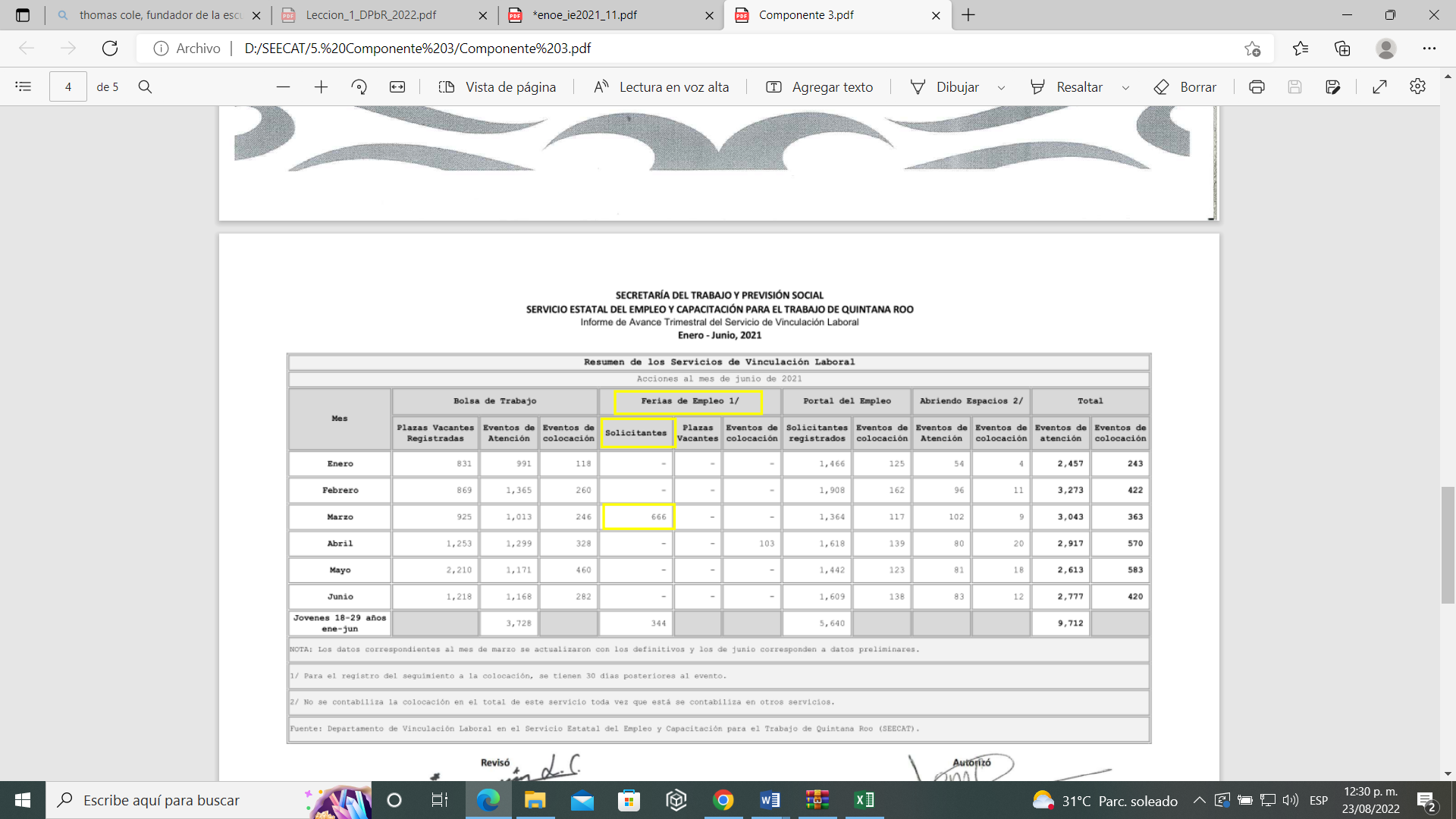 Fuente: Informe de Avance Semestral enero-junio 2021 del Servicio de Vinculación Laboral, proporcionado por el SEECAT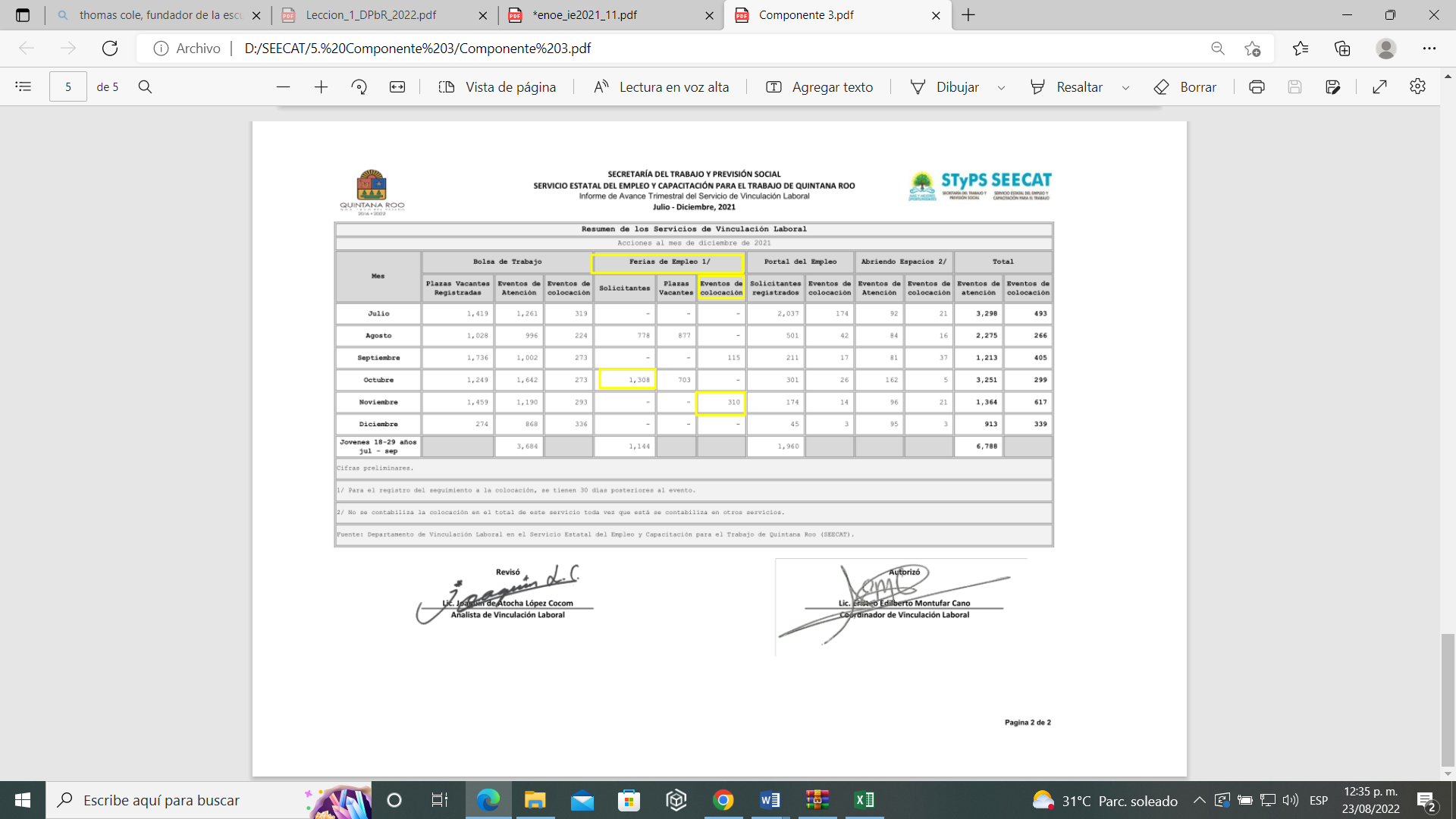 Fuente: Informe de Avance Semestral julio- diciembre 2021 del Servicio de Vinculación Laboral, proporcionado por el SEECATEn dichos informes de Avance Semestral del ejercicio fiscal 2021 del Servicio de Vinculación Laboral, se puede identificar en la columna de eventos de colocación la variable del numerador (personas colocadas a través de ferias de empleo) cuya suma asciende a 528 personas, lo que coincide con lo reportado, sin embargo, no se puede identificar la variable del denominador (personas atendidas a través de ferias de empleo) señalada en el FESIPPRES, por lo que no es posible verificar el porcentaje de avance presentado en el formato antes mencionado. Derivado de lo anterior, se determinó que la evidencia proporcionada no sustenta el avance reportado en el FESIPPRES.AnálisisSemaforización: De acuerdo con el FESIPPRES, el nivel de cumplimiento de la meta ejecutada reportada con relación a la meta programada para el objetivo de nivel Componente 03 fue del 68.56%, asignándosele una semaforización en color rojo. Al realizar el cálculo del indicador conforme a la fórmula establecida y las variables correspondientes, se verificó un nivel de cumplimiento y una semaforización correctamente establecidas; lo cual indica, de acuerdo con la Guía para la Construcción de Indicadores de Desempeño para el Gobierno del Estado de Quintana Roo, emitida por la SEFIPLAN, que no se están alcanzando los resultados deseables. Esta asignación concuerda con el comportamiento del indicador de tipo ascendente, que alcanza un nivel de cumplimiento debajo de -25% y sobre +15%, con relación a su meta programada por lo que dicha semaforización es la correcta de acuerdo con la guía antes mencionada. Al respecto, el Ente en la columna de observaciones del FESIPPRES señala lo siguiente:“Las personas atendidas fueron menos que en el trimestre anterior (sic)”.Evidencia del cumplimiento reportado: La evidencia presentada por el ente consistió en un documento y un archivo digital que contienen dos informes de Avance Semestral del Servicio de Vinculación Laboral del ejercicio fiscal 2021, como a continuación se presenta:Fuente: Informe de Avance Semestral enero-junio 2021 del Servicio de Vinculación Laboral, proporcionado por el SEECATFuente: Informe de Avance Semestral julio- diciembre 2021 del Servicio de Vinculación Laboral, proporcionado por el SEECATEn dichos informes de Avance Semestral del ejercicio fiscal 2021 del Servicio de Vinculación Laboral, se puede identificar en la columna de eventos de colocación la variable del numerador (personas colocadas a través de ferias de empleo) cuya suma asciende a 528 personas, lo que coincide con lo reportado, sin embargo, no se puede identificar la variable del denominador (personas atendidas a través de ferias de empleo) señalada en el FESIPPRES, por lo que no es posible verificar el porcentaje de avance presentado en el formato antes mencionado. Derivado de lo anterior, se determinó que la evidencia proporcionada no sustenta el avance reportado en el FESIPPRES.AnálisisSemaforización: De acuerdo con el FESIPPRES, el nivel de cumplimiento de la meta ejecutada reportada con relación a la meta programada para el objetivo de nivel Componente 03 fue del 68.56%, asignándosele una semaforización en color rojo. Al realizar el cálculo del indicador conforme a la fórmula establecida y las variables correspondientes, se verificó un nivel de cumplimiento y una semaforización correctamente establecidas; lo cual indica, de acuerdo con la Guía para la Construcción de Indicadores de Desempeño para el Gobierno del Estado de Quintana Roo, emitida por la SEFIPLAN, que no se están alcanzando los resultados deseables. Esta asignación concuerda con el comportamiento del indicador de tipo ascendente, que alcanza un nivel de cumplimiento debajo de -25% y sobre +15%, con relación a su meta programada por lo que dicha semaforización es la correcta de acuerdo con la guía antes mencionada. Al respecto, el Ente en la columna de observaciones del FESIPPRES señala lo siguiente:“Las personas atendidas fueron menos que en el trimestre anterior (sic)”.Evidencia del cumplimiento reportado: La evidencia presentada por el ente consistió en un documento y un archivo digital que contienen dos informes de Avance Semestral del Servicio de Vinculación Laboral del ejercicio fiscal 2021, como a continuación se presenta:Fuente: Informe de Avance Semestral enero-junio 2021 del Servicio de Vinculación Laboral, proporcionado por el SEECATFuente: Informe de Avance Semestral julio- diciembre 2021 del Servicio de Vinculación Laboral, proporcionado por el SEECATEn dichos informes de Avance Semestral del ejercicio fiscal 2021 del Servicio de Vinculación Laboral, se puede identificar en la columna de eventos de colocación la variable del numerador (personas colocadas a través de ferias de empleo) cuya suma asciende a 528 personas, lo que coincide con lo reportado, sin embargo, no se puede identificar la variable del denominador (personas atendidas a través de ferias de empleo) señalada en el FESIPPRES, por lo que no es posible verificar el porcentaje de avance presentado en el formato antes mencionado. Derivado de lo anterior, se determinó que la evidencia proporcionada no sustenta el avance reportado en el FESIPPRES.AnálisisSemaforización: De acuerdo con el FESIPPRES, el nivel de cumplimiento de la meta ejecutada reportada con relación a la meta programada para el objetivo de nivel Componente 03 fue del 68.56%, asignándosele una semaforización en color rojo. Al realizar el cálculo del indicador conforme a la fórmula establecida y las variables correspondientes, se verificó un nivel de cumplimiento y una semaforización correctamente establecidas; lo cual indica, de acuerdo con la Guía para la Construcción de Indicadores de Desempeño para el Gobierno del Estado de Quintana Roo, emitida por la SEFIPLAN, que no se están alcanzando los resultados deseables. Esta asignación concuerda con el comportamiento del indicador de tipo ascendente, que alcanza un nivel de cumplimiento debajo de -25% y sobre +15%, con relación a su meta programada por lo que dicha semaforización es la correcta de acuerdo con la guía antes mencionada. Al respecto, el Ente en la columna de observaciones del FESIPPRES señala lo siguiente:“Las personas atendidas fueron menos que en el trimestre anterior (sic)”.Evidencia del cumplimiento reportado: La evidencia presentada por el ente consistió en un documento y un archivo digital que contienen dos informes de Avance Semestral del Servicio de Vinculación Laboral del ejercicio fiscal 2021, como a continuación se presenta:Fuente: Informe de Avance Semestral enero-junio 2021 del Servicio de Vinculación Laboral, proporcionado por el SEECATFuente: Informe de Avance Semestral julio- diciembre 2021 del Servicio de Vinculación Laboral, proporcionado por el SEECATEn dichos informes de Avance Semestral del ejercicio fiscal 2021 del Servicio de Vinculación Laboral, se puede identificar en la columna de eventos de colocación la variable del numerador (personas colocadas a través de ferias de empleo) cuya suma asciende a 528 personas, lo que coincide con lo reportado, sin embargo, no se puede identificar la variable del denominador (personas atendidas a través de ferias de empleo) señalada en el FESIPPRES, por lo que no es posible verificar el porcentaje de avance presentado en el formato antes mencionado. Derivado de lo anterior, se determinó que la evidencia proporcionada no sustenta el avance reportado en el FESIPPRES.AnálisisSemaforización: De acuerdo con el FESIPPRES, el nivel de cumplimiento de la meta ejecutada reportada con relación a la meta programada para el objetivo de nivel Componente 03 fue del 68.56%, asignándosele una semaforización en color rojo. Al realizar el cálculo del indicador conforme a la fórmula establecida y las variables correspondientes, se verificó un nivel de cumplimiento y una semaforización correctamente establecidas; lo cual indica, de acuerdo con la Guía para la Construcción de Indicadores de Desempeño para el Gobierno del Estado de Quintana Roo, emitida por la SEFIPLAN, que no se están alcanzando los resultados deseables. Esta asignación concuerda con el comportamiento del indicador de tipo ascendente, que alcanza un nivel de cumplimiento debajo de -25% y sobre +15%, con relación a su meta programada por lo que dicha semaforización es la correcta de acuerdo con la guía antes mencionada. Al respecto, el Ente en la columna de observaciones del FESIPPRES señala lo siguiente:“Las personas atendidas fueron menos que en el trimestre anterior (sic)”.Evidencia del cumplimiento reportado: La evidencia presentada por el ente consistió en un documento y un archivo digital que contienen dos informes de Avance Semestral del Servicio de Vinculación Laboral del ejercicio fiscal 2021, como a continuación se presenta:Fuente: Informe de Avance Semestral enero-junio 2021 del Servicio de Vinculación Laboral, proporcionado por el SEECATFuente: Informe de Avance Semestral julio- diciembre 2021 del Servicio de Vinculación Laboral, proporcionado por el SEECATEn dichos informes de Avance Semestral del ejercicio fiscal 2021 del Servicio de Vinculación Laboral, se puede identificar en la columna de eventos de colocación la variable del numerador (personas colocadas a través de ferias de empleo) cuya suma asciende a 528 personas, lo que coincide con lo reportado, sin embargo, no se puede identificar la variable del denominador (personas atendidas a través de ferias de empleo) señalada en el FESIPPRES, por lo que no es posible verificar el porcentaje de avance presentado en el formato antes mencionado. Derivado de lo anterior, se determinó que la evidencia proporcionada no sustenta el avance reportado en el FESIPPRES.AnálisisSemaforización: De acuerdo con el FESIPPRES, el nivel de cumplimiento de la meta ejecutada reportada con relación a la meta programada para el objetivo de nivel Componente 03 fue del 68.56%, asignándosele una semaforización en color rojo. Al realizar el cálculo del indicador conforme a la fórmula establecida y las variables correspondientes, se verificó un nivel de cumplimiento y una semaforización correctamente establecidas; lo cual indica, de acuerdo con la Guía para la Construcción de Indicadores de Desempeño para el Gobierno del Estado de Quintana Roo, emitida por la SEFIPLAN, que no se están alcanzando los resultados deseables. Esta asignación concuerda con el comportamiento del indicador de tipo ascendente, que alcanza un nivel de cumplimiento debajo de -25% y sobre +15%, con relación a su meta programada por lo que dicha semaforización es la correcta de acuerdo con la guía antes mencionada. Al respecto, el Ente en la columna de observaciones del FESIPPRES señala lo siguiente:“Las personas atendidas fueron menos que en el trimestre anterior (sic)”.Evidencia del cumplimiento reportado: La evidencia presentada por el ente consistió en un documento y un archivo digital que contienen dos informes de Avance Semestral del Servicio de Vinculación Laboral del ejercicio fiscal 2021, como a continuación se presenta:Fuente: Informe de Avance Semestral enero-junio 2021 del Servicio de Vinculación Laboral, proporcionado por el SEECATFuente: Informe de Avance Semestral julio- diciembre 2021 del Servicio de Vinculación Laboral, proporcionado por el SEECATEn dichos informes de Avance Semestral del ejercicio fiscal 2021 del Servicio de Vinculación Laboral, se puede identificar en la columna de eventos de colocación la variable del numerador (personas colocadas a través de ferias de empleo) cuya suma asciende a 528 personas, lo que coincide con lo reportado, sin embargo, no se puede identificar la variable del denominador (personas atendidas a través de ferias de empleo) señalada en el FESIPPRES, por lo que no es posible verificar el porcentaje de avance presentado en el formato antes mencionado. Derivado de lo anterior, se determinó que la evidencia proporcionada no sustenta el avance reportado en el FESIPPRES.Componente 04 – Apoyos de capacitación para la empleabilidad otorgados.Componente 04 – Apoyos de capacitación para la empleabilidad otorgados.Componente 04 – Apoyos de capacitación para la empleabilidad otorgados.Componente 04 – Apoyos de capacitación para la empleabilidad otorgados.Componente 04 – Apoyos de capacitación para la empleabilidad otorgados.Componente 04 – Apoyos de capacitación para la empleabilidad otorgados.Nombre del Indicador: Porcentaje de colocación en cursos de capacitación para el trabajo. Nombre del Indicador: Porcentaje de colocación en cursos de capacitación para el trabajo. Nombre del Indicador: Porcentaje de colocación en cursos de capacitación para el trabajo. Nombre del Indicador: Porcentaje de colocación en cursos de capacitación para el trabajo. Nombre del Indicador: Porcentaje de colocación en cursos de capacitación para el trabajo. Nombre del Indicador: Porcentaje de colocación en cursos de capacitación para el trabajo. Sentido del indicadorMeta programada(1)Meta ejecutadareportada(2)Avance programático acumuladoAvance programático acumuladoAvance programático acumuladoSentido del indicadorMeta programada(1)Meta ejecutadareportada(2)Meta ejecutadaverificada por la ASEQROO (3)Nivel de cumplimiento reportado (2/1)Nivel de cumplimiento verificado por la ASEQROO* (3/1)Ascendente85%
(544 / 640)0%(0 / 0)0%(0 / 0)0%0%AnálisisSemaforización: De acuerdo con el FESIPPRES, el nivel de cumplimiento de la meta ejecutada reportada con relación a la meta programada para el objetivo de nivel Componente 04 fue del 0% asignándosele una semaforización en color rojo. Al realizar el cálculo del indicador conforme a la fórmula establecida y las variables correspondientes, se verificó un nivel de cumplimiento y una semaforización correctamente establecidas; lo cual indica, de acuerdo con la Guía para la Construcción de Indicadores de Desempeño para el Gobierno del Estado de Quintana Roo, emitida por la SEFIPLAN, que no se están alcanzando los resultados deseables. Esta asignación concuerda con el comportamiento del indicador de tipo ascendente, que alcanza un nivel de cumplimiento debajo de -25% y sobre +15%, con relación a su meta programada por lo que dicha semaforización es la correcta de acuerdo con la guía antes mencionada. Al respecto, en la columna de observaciones del FESIPPRES, el Ente señala lo siguiente:“El subprograma no se está operando, fue eliminado del PAE 2021. (sic)”.Así mismo, el SEECAT realizó las siguientes aclaraciones y comentarios:“En el caso de la información relacionada al componente 4.- Apoyos de capacitación para la empleabilidad otorgados, se anexaron las Reglas de Operación del Programa de Apoyo al Empleo (ROPAE) 2020, publicadas en DOF del 26 de diciembre de 2019 y que dentro de sus numerales “3.8.3. Capacitación para la Empleabilidad” se encontraba información relacionada al tema y fue en el año 2021 que ya no figuró en las ROPAE para ese ejercicio publicadas en el DOF del 22 de febrero de 2021, siendo eliminado el apoyo federal(sic)”.“Aunado a lo anterior se ejercen recursos estatales destinados a la Capacitación para la Empleabilidad mediante el Capítulo 4000 “Transferencias, asignaciones, subsidios y otras ayudas”, sin embargo, en los ejercicios 2021 y 2022 no hemos recibido los recursos para ejecutarlos(sic)”.Derivado de lo anterior, se determinó que el ente no registró un avance en el cumplimiento objetivos y metas en este nivel argumentando que no recibió los recursos destinados para la implementación de dicho componente.AnálisisSemaforización: De acuerdo con el FESIPPRES, el nivel de cumplimiento de la meta ejecutada reportada con relación a la meta programada para el objetivo de nivel Componente 04 fue del 0% asignándosele una semaforización en color rojo. Al realizar el cálculo del indicador conforme a la fórmula establecida y las variables correspondientes, se verificó un nivel de cumplimiento y una semaforización correctamente establecidas; lo cual indica, de acuerdo con la Guía para la Construcción de Indicadores de Desempeño para el Gobierno del Estado de Quintana Roo, emitida por la SEFIPLAN, que no se están alcanzando los resultados deseables. Esta asignación concuerda con el comportamiento del indicador de tipo ascendente, que alcanza un nivel de cumplimiento debajo de -25% y sobre +15%, con relación a su meta programada por lo que dicha semaforización es la correcta de acuerdo con la guía antes mencionada. Al respecto, en la columna de observaciones del FESIPPRES, el Ente señala lo siguiente:“El subprograma no se está operando, fue eliminado del PAE 2021. (sic)”.Así mismo, el SEECAT realizó las siguientes aclaraciones y comentarios:“En el caso de la información relacionada al componente 4.- Apoyos de capacitación para la empleabilidad otorgados, se anexaron las Reglas de Operación del Programa de Apoyo al Empleo (ROPAE) 2020, publicadas en DOF del 26 de diciembre de 2019 y que dentro de sus numerales “3.8.3. Capacitación para la Empleabilidad” se encontraba información relacionada al tema y fue en el año 2021 que ya no figuró en las ROPAE para ese ejercicio publicadas en el DOF del 22 de febrero de 2021, siendo eliminado el apoyo federal(sic)”.“Aunado a lo anterior se ejercen recursos estatales destinados a la Capacitación para la Empleabilidad mediante el Capítulo 4000 “Transferencias, asignaciones, subsidios y otras ayudas”, sin embargo, en los ejercicios 2021 y 2022 no hemos recibido los recursos para ejecutarlos(sic)”.Derivado de lo anterior, se determinó que el ente no registró un avance en el cumplimiento objetivos y metas en este nivel argumentando que no recibió los recursos destinados para la implementación de dicho componente.AnálisisSemaforización: De acuerdo con el FESIPPRES, el nivel de cumplimiento de la meta ejecutada reportada con relación a la meta programada para el objetivo de nivel Componente 04 fue del 0% asignándosele una semaforización en color rojo. Al realizar el cálculo del indicador conforme a la fórmula establecida y las variables correspondientes, se verificó un nivel de cumplimiento y una semaforización correctamente establecidas; lo cual indica, de acuerdo con la Guía para la Construcción de Indicadores de Desempeño para el Gobierno del Estado de Quintana Roo, emitida por la SEFIPLAN, que no se están alcanzando los resultados deseables. Esta asignación concuerda con el comportamiento del indicador de tipo ascendente, que alcanza un nivel de cumplimiento debajo de -25% y sobre +15%, con relación a su meta programada por lo que dicha semaforización es la correcta de acuerdo con la guía antes mencionada. Al respecto, en la columna de observaciones del FESIPPRES, el Ente señala lo siguiente:“El subprograma no se está operando, fue eliminado del PAE 2021. (sic)”.Así mismo, el SEECAT realizó las siguientes aclaraciones y comentarios:“En el caso de la información relacionada al componente 4.- Apoyos de capacitación para la empleabilidad otorgados, se anexaron las Reglas de Operación del Programa de Apoyo al Empleo (ROPAE) 2020, publicadas en DOF del 26 de diciembre de 2019 y que dentro de sus numerales “3.8.3. Capacitación para la Empleabilidad” se encontraba información relacionada al tema y fue en el año 2021 que ya no figuró en las ROPAE para ese ejercicio publicadas en el DOF del 22 de febrero de 2021, siendo eliminado el apoyo federal(sic)”.“Aunado a lo anterior se ejercen recursos estatales destinados a la Capacitación para la Empleabilidad mediante el Capítulo 4000 “Transferencias, asignaciones, subsidios y otras ayudas”, sin embargo, en los ejercicios 2021 y 2022 no hemos recibido los recursos para ejecutarlos(sic)”.Derivado de lo anterior, se determinó que el ente no registró un avance en el cumplimiento objetivos y metas en este nivel argumentando que no recibió los recursos destinados para la implementación de dicho componente.AnálisisSemaforización: De acuerdo con el FESIPPRES, el nivel de cumplimiento de la meta ejecutada reportada con relación a la meta programada para el objetivo de nivel Componente 04 fue del 0% asignándosele una semaforización en color rojo. Al realizar el cálculo del indicador conforme a la fórmula establecida y las variables correspondientes, se verificó un nivel de cumplimiento y una semaforización correctamente establecidas; lo cual indica, de acuerdo con la Guía para la Construcción de Indicadores de Desempeño para el Gobierno del Estado de Quintana Roo, emitida por la SEFIPLAN, que no se están alcanzando los resultados deseables. Esta asignación concuerda con el comportamiento del indicador de tipo ascendente, que alcanza un nivel de cumplimiento debajo de -25% y sobre +15%, con relación a su meta programada por lo que dicha semaforización es la correcta de acuerdo con la guía antes mencionada. Al respecto, en la columna de observaciones del FESIPPRES, el Ente señala lo siguiente:“El subprograma no se está operando, fue eliminado del PAE 2021. (sic)”.Así mismo, el SEECAT realizó las siguientes aclaraciones y comentarios:“En el caso de la información relacionada al componente 4.- Apoyos de capacitación para la empleabilidad otorgados, se anexaron las Reglas de Operación del Programa de Apoyo al Empleo (ROPAE) 2020, publicadas en DOF del 26 de diciembre de 2019 y que dentro de sus numerales “3.8.3. Capacitación para la Empleabilidad” se encontraba información relacionada al tema y fue en el año 2021 que ya no figuró en las ROPAE para ese ejercicio publicadas en el DOF del 22 de febrero de 2021, siendo eliminado el apoyo federal(sic)”.“Aunado a lo anterior se ejercen recursos estatales destinados a la Capacitación para la Empleabilidad mediante el Capítulo 4000 “Transferencias, asignaciones, subsidios y otras ayudas”, sin embargo, en los ejercicios 2021 y 2022 no hemos recibido los recursos para ejecutarlos(sic)”.Derivado de lo anterior, se determinó que el ente no registró un avance en el cumplimiento objetivos y metas en este nivel argumentando que no recibió los recursos destinados para la implementación de dicho componente.AnálisisSemaforización: De acuerdo con el FESIPPRES, el nivel de cumplimiento de la meta ejecutada reportada con relación a la meta programada para el objetivo de nivel Componente 04 fue del 0% asignándosele una semaforización en color rojo. Al realizar el cálculo del indicador conforme a la fórmula establecida y las variables correspondientes, se verificó un nivel de cumplimiento y una semaforización correctamente establecidas; lo cual indica, de acuerdo con la Guía para la Construcción de Indicadores de Desempeño para el Gobierno del Estado de Quintana Roo, emitida por la SEFIPLAN, que no se están alcanzando los resultados deseables. Esta asignación concuerda con el comportamiento del indicador de tipo ascendente, que alcanza un nivel de cumplimiento debajo de -25% y sobre +15%, con relación a su meta programada por lo que dicha semaforización es la correcta de acuerdo con la guía antes mencionada. Al respecto, en la columna de observaciones del FESIPPRES, el Ente señala lo siguiente:“El subprograma no se está operando, fue eliminado del PAE 2021. (sic)”.Así mismo, el SEECAT realizó las siguientes aclaraciones y comentarios:“En el caso de la información relacionada al componente 4.- Apoyos de capacitación para la empleabilidad otorgados, se anexaron las Reglas de Operación del Programa de Apoyo al Empleo (ROPAE) 2020, publicadas en DOF del 26 de diciembre de 2019 y que dentro de sus numerales “3.8.3. Capacitación para la Empleabilidad” se encontraba información relacionada al tema y fue en el año 2021 que ya no figuró en las ROPAE para ese ejercicio publicadas en el DOF del 22 de febrero de 2021, siendo eliminado el apoyo federal(sic)”.“Aunado a lo anterior se ejercen recursos estatales destinados a la Capacitación para la Empleabilidad mediante el Capítulo 4000 “Transferencias, asignaciones, subsidios y otras ayudas”, sin embargo, en los ejercicios 2021 y 2022 no hemos recibido los recursos para ejecutarlos(sic)”.Derivado de lo anterior, se determinó que el ente no registró un avance en el cumplimiento objetivos y metas en este nivel argumentando que no recibió los recursos destinados para la implementación de dicho componente.AnálisisSemaforización: De acuerdo con el FESIPPRES, el nivel de cumplimiento de la meta ejecutada reportada con relación a la meta programada para el objetivo de nivel Componente 04 fue del 0% asignándosele una semaforización en color rojo. Al realizar el cálculo del indicador conforme a la fórmula establecida y las variables correspondientes, se verificó un nivel de cumplimiento y una semaforización correctamente establecidas; lo cual indica, de acuerdo con la Guía para la Construcción de Indicadores de Desempeño para el Gobierno del Estado de Quintana Roo, emitida por la SEFIPLAN, que no se están alcanzando los resultados deseables. Esta asignación concuerda con el comportamiento del indicador de tipo ascendente, que alcanza un nivel de cumplimiento debajo de -25% y sobre +15%, con relación a su meta programada por lo que dicha semaforización es la correcta de acuerdo con la guía antes mencionada. Al respecto, en la columna de observaciones del FESIPPRES, el Ente señala lo siguiente:“El subprograma no se está operando, fue eliminado del PAE 2021. (sic)”.Así mismo, el SEECAT realizó las siguientes aclaraciones y comentarios:“En el caso de la información relacionada al componente 4.- Apoyos de capacitación para la empleabilidad otorgados, se anexaron las Reglas de Operación del Programa de Apoyo al Empleo (ROPAE) 2020, publicadas en DOF del 26 de diciembre de 2019 y que dentro de sus numerales “3.8.3. Capacitación para la Empleabilidad” se encontraba información relacionada al tema y fue en el año 2021 que ya no figuró en las ROPAE para ese ejercicio publicadas en el DOF del 22 de febrero de 2021, siendo eliminado el apoyo federal(sic)”.“Aunado a lo anterior se ejercen recursos estatales destinados a la Capacitación para la Empleabilidad mediante el Capítulo 4000 “Transferencias, asignaciones, subsidios y otras ayudas”, sin embargo, en los ejercicios 2021 y 2022 no hemos recibido los recursos para ejecutarlos(sic)”.Derivado de lo anterior, se determinó que el ente no registró un avance en el cumplimiento objetivos y metas en este nivel argumentando que no recibió los recursos destinados para la implementación de dicho componente.* Se refiere al cálculo del indicador conforme a la fórmula establecida y a los valores de las variables reportados en el FESIPPRES.Fuente: elaborado por la Auditoría Superior del Estado de Quintana Roo (ASEQROO) con base en la información contenida en los Formatos Evaluatorios Programáticos del SIPPRES correspondientes al ejercicio fiscal 2021, las Fichas Técnicas de los Indicadores y la evidencia proporcionada por el SEECAT durante los trabajos de ejecución de auditoría.* Se refiere al cálculo del indicador conforme a la fórmula establecida y a los valores de las variables reportados en el FESIPPRES.Fuente: elaborado por la Auditoría Superior del Estado de Quintana Roo (ASEQROO) con base en la información contenida en los Formatos Evaluatorios Programáticos del SIPPRES correspondientes al ejercicio fiscal 2021, las Fichas Técnicas de los Indicadores y la evidencia proporcionada por el SEECAT durante los trabajos de ejecución de auditoría.* Se refiere al cálculo del indicador conforme a la fórmula establecida y a los valores de las variables reportados en el FESIPPRES.Fuente: elaborado por la Auditoría Superior del Estado de Quintana Roo (ASEQROO) con base en la información contenida en los Formatos Evaluatorios Programáticos del SIPPRES correspondientes al ejercicio fiscal 2021, las Fichas Técnicas de los Indicadores y la evidencia proporcionada por el SEECAT durante los trabajos de ejecución de auditoría.* Se refiere al cálculo del indicador conforme a la fórmula establecida y a los valores de las variables reportados en el FESIPPRES.Fuente: elaborado por la Auditoría Superior del Estado de Quintana Roo (ASEQROO) con base en la información contenida en los Formatos Evaluatorios Programáticos del SIPPRES correspondientes al ejercicio fiscal 2021, las Fichas Técnicas de los Indicadores y la evidencia proporcionada por el SEECAT durante los trabajos de ejecución de auditoría.* Se refiere al cálculo del indicador conforme a la fórmula establecida y a los valores de las variables reportados en el FESIPPRES.Fuente: elaborado por la Auditoría Superior del Estado de Quintana Roo (ASEQROO) con base en la información contenida en los Formatos Evaluatorios Programáticos del SIPPRES correspondientes al ejercicio fiscal 2021, las Fichas Técnicas de los Indicadores y la evidencia proporcionada por el SEECAT durante los trabajos de ejecución de auditoría.* Se refiere al cálculo del indicador conforme a la fórmula establecida y a los valores de las variables reportados en el FESIPPRES.Fuente: elaborado por la Auditoría Superior del Estado de Quintana Roo (ASEQROO) con base en la información contenida en los Formatos Evaluatorios Programáticos del SIPPRES correspondientes al ejercicio fiscal 2021, las Fichas Técnicas de los Indicadores y la evidencia proporcionada por el SEECAT durante los trabajos de ejecución de auditoría.Gráfico 1. Porcentaje de cumplimiento programa presupuestario E013 – Impulso a la Empleabilidad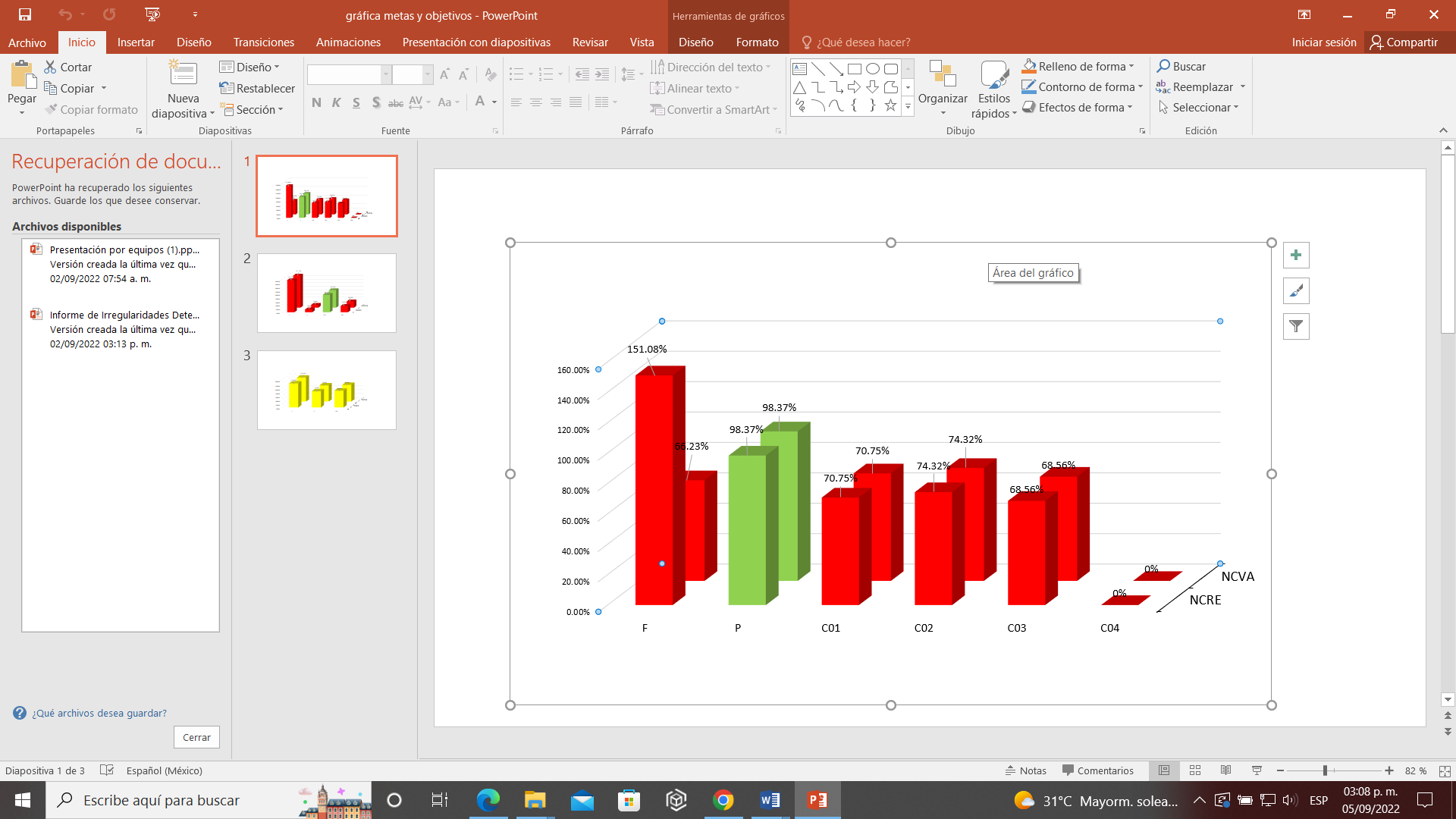 NCRE: Nivel de Cumplimiento Reportado por el Ente               NCVA: Nivel de Cumplimiento Verificado por la ASEQROO Nivel deseable     No alcanzó el resultado programadoFuente: Elaborado por la Auditoría Superior del Estado de Quintana Roo (ASEQROO), con base en la información contenida en los Formatos Evaluatorios Programáticos del SIPPRES correspondientes al ejercicio fiscal 2021 y las Fichas Técnicas de los Indicadores.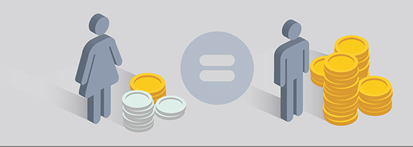 E013 - Impulso a la Empleabilidad$7,072,517.00Fuente: Elaborado por la ASEQROO con base en “Hacia una metodología de marco lógico con perspectiva de género (INMUJERES, 2014)” y en el “Presupuesto de Egresos del Gobierno del Estado de Q. Roo, para el ejercicio fiscal 2021”.Figura 4.2 Metodologías para la construcción de ProgramasPresupuestarios con Perspectiva de Género.Fuente: Elaborado por la ASEQROO con base en el “Presupuesto de Egresos del Gobierno del Estado de Q. Roo, para el ejercicio fiscal 20212” y “Hacia una metodología de marco lógico con perspectiva de género (INMUJERES, 2014)”.Figura 4.3 Metodologías para la construcción de ProgramasPresupuestarios con Perspectiva de Género.Fuente: Elaborado por la ASEQROO con base en el “Presupuesto de Egresos del Gobierno del Estado de Q. Roo, para el ejercicio fiscal 20212” y “Hacia una metodología de marco lógico con perspectiva de género (INMUJERES, 2014)”.Figura 4.3 Metodologías para la construcción de ProgramasPresupuestarios con Perspectiva de Género.Fuente: Elaborado por la ASEQROO con base en el “Presupuesto de Egresos del Gobierno del Estado de Q. Roo, para el ejercicio fiscal 20212” y “Hacia una metodología de marco lógico con perspectiva de género (INMUJERES, 2014)”.Figura 4.3 Metodologías para la construcción de ProgramasPresupuestarios con Perspectiva de Género.Fuente: Elaborado por la ASEQROO con base en “Hacia una metodología de marco lógico con perspectiva de género (INMUJERES, 2014)3” y en “Las mujeres y el presupuesto público en México (PNUD, México, 2010)4Fuente: Elaborado por la ASEQROO con base en “Hacia una metodología de marco lógico con perspectiva de género (INMUJERES, 2014)3” y en “Las mujeres y el presupuesto público en México (PNUD, México, 2010)4Fuente: Elaborado por la ASEQROO con base en “Hacia una metodología de marco lógico con perspectiva de género (INMUJERES, 2014)3” y en “Las mujeres y el presupuesto público en México (PNUD, México, 2010)43. Árbol de Objetivos de los Programas presupuestarios establecidos con Perspectiva de Género4. Criterios de elegibilidad o selección de la población beneficiaria del programa presupuestario establecido con perspectiva de género.5. Registros de la población objetivo y la atendida por dichos Programas Presupuestarios, diferenciada por sexo, edad, municipio y población indígena, en los padrones de beneficiarias y beneficiarios correspondientes6. Mecanismos de entrega de apoyos, bienes o servicios con perspectiva de género.7. Informes de los resultados obtenidos en la implementación del Programa presupuestario establecido con Perspectiva de Género enviados al IQM.Auditoría de Desempeño al cumplimiento de objetivos y metas con base en indicadores de programas presupuestarios del Órgano Público Desconcentrado denominado: Servicio Estatal del Empleo y Capacitación para el Trabajo 21-AEMD-A-GOB-017-031Auditoría de Desempeño al cumplimiento de objetivos y metas con base en indicadores de programas presupuestarios del Órgano Público Desconcentrado denominado: Servicio Estatal del Empleo y Capacitación para el Trabajo 21-AEMD-A-GOB-017-031ConceptoAtención1. Presupuesto basado en Resultados (PbR)1.1 Evaluación de la Matriz de Indicadores para Resultados (MIR)Seguimiento2. Sistema de Evaluación del Desempeño(SED).2.1 Cumplimiento de objetivos y metasSeguimiento3. Planeación, Diseño y Programación3.1 Incorporación de la perspectiva de géneroSeguimientoRecomendación de Desempeño: Es el tipo de sugerencias que se emite a los Entes Públicos Fiscalizados para promover el cumplimiento de los objetivos y metas de las instituciones, sus políticas públicas, programas y procesos operativos y atribuciones, a fin de fomentar las prácticas de buen gobierno, mejorar la eficiencia, eficacia, la economía, la calidad, la satisfacción del ciudadano y la competencia de los actores.Recomendación de Desempeño: Es el tipo de sugerencias que se emite a los Entes Públicos Fiscalizados para promover el cumplimiento de los objetivos y metas de las instituciones, sus políticas públicas, programas y procesos operativos y atribuciones, a fin de fomentar las prácticas de buen gobierno, mejorar la eficiencia, eficacia, la economía, la calidad, la satisfacción del ciudadano y la competencia de los actores.Atendido: Las observaciones que fueron atendidas con la información remitida o de acuerdo a las justificaciones presentadas por los Entes Públicos Fiscalizados en atención a los resultados finales y las observaciones preliminares.Atendido: Las observaciones que fueron atendidas con la información remitida o de acuerdo a las justificaciones presentadas por los Entes Públicos Fiscalizados en atención a los resultados finales y las observaciones preliminares.No atendido: Las observaciones que no se atendieron ni se justificaron en la reunión de trabajo por los Entes Públicos Fiscalizados.No atendido: Las observaciones que no se atendieron ni se justificaron en la reunión de trabajo por los Entes Públicos Fiscalizados.Seguimiento: Las observaciones en las que se estableció una fecha compromiso por parte de los Entes Públicos Fiscalizados para su atención en la mejora e implementación de las recomendaciones.Seguimiento: Las observaciones en las que se estableció una fecha compromiso por parte de los Entes Públicos Fiscalizados para su atención en la mejora e implementación de las recomendaciones.